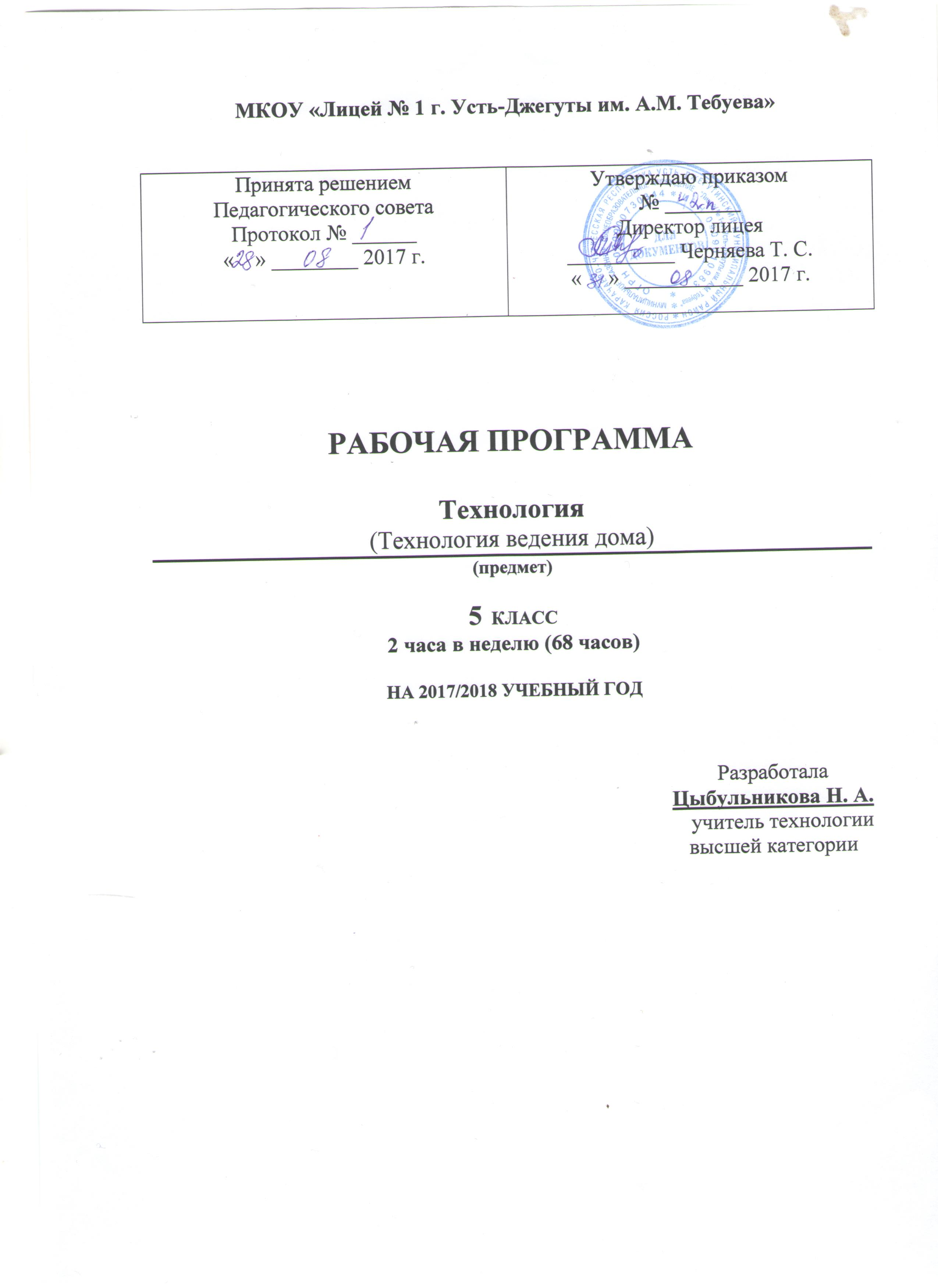 Пояснительная запискаОбщая характеристика программыПрограмма по технологии для основной школы предназначена для учащихся 5 классов МКОУ «Лицей № 1 г. Усть-Джегута им. А.М. Тебуева», изучающих предмет «технология».Рабочая программа по технологии (технологии веления дома) составлена на основе Федерального государственного образовательного стандарта основного общего образования, примерной программы основного общего образования по технологии (технологии ведения дома), федерального перечня учебников, рекомендованных к использованию в образовательном процессе в образовательных учреждениях, базисного учебного плана, авторского тематического планирования учебного материала и требований к результатам общего образования, представленных в Федеральном государственном образовательном стандарте основного общего образования, с учетом преемственности с примерными программами для начального общего образования.Данная рабочая программа ориентирована на использование учебника: Синица Н.В. Технология. Технологии ведения дома. 5 класс. Учебник для общеобразовательных учреждений / Н.В. Синица. В.Д. Симоненко. М.: Вентана-Граф, 2013.Программа содержит общую характеристику учебного предмета «Технология», личностные, метапредметные и предметные результаты его освоения, содержания курса, тематическое планирование с определением основных видов учебной деятельности, описание учебно-методического обеспечения образовательного процесса, планируемые результаты изучения учебного предмета.Основными целями изучения учебного предмета «Технология» в системе основного общего образования являются:формирование представлений о составляющих техносферы, о современном производстве и о распространенных в нем технологиях;освоение технологического подхода как универсального алгоритма преобразующей и созидательной деятельности;овладение общетрудовыми и специальными умениями, необходимыми для поиска и использования технологической информации, проектирования и создания продуктов труда, ведения домашнего хозяйства, самостоятельного и осознанного определения своих жизненных и профессиональных планов, безопасными приемами труда;развитие познавательных интересов, технического мышления, пространственного воображения, интеллектуальных, творческих, коммуникативных и организаторских способностей;воспитание трудолюбия, бережливости, аккуратности, целеустремленности, предприимчивости, ответственности за результаты своей деятельности, уважительного отношения к людям различных профессий и результатам их труда;получение опыта применения политехнических и технологических знаний и умений в самостоятельной практической деятельности.Задачи обучения:освоение технологических знаний, основ культуры созидательного труда, представлений о технологической культуре на основе включения учащихся в разнообразные виды трудовой деятельности по созданию личностно или общественно значимых изделий;освоение компетенций (учебно-познавательной, коммуникативной, рефлексивной, личностного саморазвития, информационно-технологической, ценностно-смысловой, проектно-исследовательской).	Для реализации рабочий программы в учебном плане лицея выделено 2 часа в неделю. Тематическое планирование разработано на 68 часов.Содержание программыПРОЕКТНАЯ ДЕЯТЕЛЬНОСТЬ (1ч)Основные теоретические сведенияПонятие о проектной деятельности, творческих проектах, этапах их подготовки и реализации.Практические работыВыполнение эскизов проектов.ОФОРМЛЕНИЕ ИНТЕРЬЕРА (6 ч)Основные теоретические сведенияКраткие сведения из истории архитектуры и интерьера. Интерьер жилых помещений и их комфортность. Современные стили в интерьере.Рациональное размещение оборудования кухни и уход за ним. Создание интерьера кухни с учетом запросов и потребностей семьи и санитарно-гигиенических требований. Разделение кухни на зону для приготовления пищи и зону столовой. Отделка интерьера произведениями декоративно-прикладного искусства. Декоративное украшение кухни изделиями собственного изготовления. Размещение оборудования на кухне.Творческий проект «Кухня моей мечты». Этапы проектирования, цель и задачи проектной деятельности.Практические работыТворческий проект «Кухня моей мечты». Выполнение эскиза интерьера кухни. Защита проекта.КУЛИНАРИЯ (16 ч)Санитария и гигиена (2 ч)Основные теоретические сведенияСанитарные требования к помещению кухни и столовой. Санитарно-гигиенические требования к лицам, приготовляющим пищу, к приготовлению пиши, к хранению продуктов и готовых блюд. Правила мытья посуды. Безопасные приемы работы на кухне.Практические работыПриведение помещения кухни в соответствие с требованиями санитарии и гигиены. Проведение сухой и влажной уборки. Рациональное размещение инструментов на рабочих местах. Безопасные приемы работы с оборудованием, инструментами, горячими жидкостями. Освоение способов применения различных моющих и чистящих средств. Оказание первой помощи при ожогах, порезах и других травмах. Здоровое питание (2 ч) Основные теоретические сведения Понятие о процессе пищеварения. Общие сведения о питательных веществах и витаминах. Содержание витаминов в пищевых продуктах. Пищевая пирамида. Первая помощь при пищевых отравлениях. Практические работыРабота с таблицами по составу и количеству витаминов в различных продуктах. Работа с пищевой пирамидой.Технология приготовления пиши (12 ч) Бутерброды, горячие напиткиОсновные теоретические сведения Продукты, используемые ятя приготовления бутербродов. Виды бутербродов. Технология приготовления бутербродов. Способы оформления открытых бутербродов. Требования к качеству бутербродов. Условия и сроки хранения бутербродов.Виды горячих напитков. Способы заваривания кофе, какао, чая и трав. Практические работыСоставление технологических карт приготовления бутербродов. Выполнение эскизов художественного оформления бутербродов. Нарезка продуктов. Подбор ножей и разделочных досок. Приготовление бутербродов и горячих напитков к завтраку.Блюда из круп, бобовых и макаронных изделий Основные теоретические сведения Виды круп, бобовых и макаронных изделий. Правила варки крупяных рассыпных, вязких и жидких каш, макаронных изделий. Технология приготовления блюд из бобовых, обеспечивающая сохранение в них витаминов группы В. Причины увеличения веса и объема при варке. Практические работыПодготовка к варке круп, бобовых и макаронных изделий; приготовление блюда. Определение необходимого количества жидкости при варке каш различной консистенции и гарниров из крупы, бобовых и макаронных изделий. Чтение маркировки, штриховых кодов на упаковке.Блюда из овощейОсновные теоретические сведения Виды овощей, содержание в них минеральных веществ, белков, жиров, углеводов, витаминов. Методы определения качества овощей, содержание нитратов. Назначение, виды и технология механической и тепловой кулинарной обработки овощей. Виды салатов. Изменение содержания витаминов и минеральных веществ в зависимости от условий кулинарной обработки. Практические работыСовременные инструменты и приспособления для механической обработки и нарезки овощей. Фигурная нарезка овощей для художественного оформления салатов. Выполнение эскизов оформления салатов для различной формы салатниц: круглой, овальной, квадратной. Приготовление блюд из сырых и вареных овощей. Жаренье овощей и определение их готовности. Блюда из яицОсновные теоретические сведенияСтроение яйца. Способы определения свежести яиц. Приспособления и оборудование для приготовления блюд из яиц. Способы варки яиц. Практические работыОпределение свежести яиц. Первичная обработка яиц. Приготовление блюд из яиц. Выполнение эскизов художественной росписи яиц.Сервировка стола к завтраку. Творческий проект «Воскресный завтрак в моей семье» (4 ч) Основные теоретические сведения Составление меню на завтрак. Правила подачи горячих напитков. Столовые приборы и правила пользования ими. Эстетическое оформление стола. Правила поведения за столом. Правила зашиты проекта. Практические работыВыполнение эскизов художественного украшения стола к завтраку. Оформление готовых блюд и подача их к столу. Складывание тканевых и бумажных салфеток различными способами. Защита проекта.СОЗДАНИЕ ИЗДЕЛИЙ ИЗ ТЕКСТИЛЬНЫХ МАТЕРИАЛОВ» (28 ч)Элементы материаловедения (4 ч) Основные теоретические сведения Классификация текстильных волокон. Натуральные растительные волокна. Изготовление нитей и тканей в условиях прядильного и ткацкого производства и в домашних условиях. Долевая (основная) и поперечная (уточная) нити, кромка и ширина ткани. Ткацкие переплетения. Лицевая и изнаночная сторона ткани. Свойства тканей из натуральных растительных волокон.Краткие сведения об ассортименте хлопчатобумажных и льняных тканей. Материалы, применяемые в декоративно-прикладном искусстве. Практические работыИзучение свойств нитей основы и утка. Определение направления долевой нити в ткани Определение лицевой и изнаночной сторон ткани.Конструирование швейных изделий (6 ч) Основные теоретические сведения Фартуки в национальном костюме. Общие правила построения и оформления чертежей швейных изделий. Правила пользования чертежными инструментами и принадлежностями. Понятие о масштабе, чертеже, эскизе. Фигура человека и ее измерение. Правила снятия мерок. Последовательность и приемы раскроя швейного изделия. Практические работыСнятие мерок и запись результатов и измерений. Построение чертежа фартука в масштабе 1:4 и в натуральную величину по своим меркам. Моделирование фартука выбранного фасона. Подготовка выкройки к раскрою. Раскрой изделия.Швейные ручные работы (2 ч)Основные теоретические сведения Инструменты, приспособления для выполнения ручных работ. Правила и техника безопасности при работе с иголками, булавками, ножницами. Ручные строчки и стежки, виды ручных стежков и строчек. Размер стежков, ширина шва. Технические условия при выполнении ручных работ. Терминология ручных работ. Практическая работаИзготовление образцов ручных стежков и строчек. Элементы машиноведения (6 ч)Основные теоретические сведения История швейной машины. Виды машин, применяемых в швейной промышленности. Бытовая универсальная швейная машина, ее технические характеристики. Назначение основных узлов. Виды приводов швейной машины, их устройство, преимущества и недостатки. Практические работыПодготовка универсальной бытовой швейной машины к работе. Безопасные приемы труда при работе на швейной машине. Намотка нитки на шпульку. Заправка верхней и нижней нитей. Выполнение машинных строчек на ткани по намеченным линиям. Регулировка длины стежка. Терминология швейных работ. Выполнение образцов швов.Проект «Фартук для работы на кухне» (10 ч) Основные теоретические сведения Способы рациональной раскладки выкройки в зависимости от ширины ткани и направления рисунка. Технология пошива фартука, обработка кармана, нижнего, боковых, верхнего срезов, обработка пояса. Художественная отделка изделия. Влажно-тепловая обработка и ее значение при изготовлении швейных изделий. Подготовка доклада к защите проекта. Практические работыОрганизация рабочего места. Подбор инструментов и материалов. Подготовка ткани к раскрою. Раскладка выкройки фартука. Обмеловка и раскрой ткани. Перенос контурных и контрольных линий и точек на ткань. Обработка нижней части фартука швом вподгибку с закрытым срезом или тесьмой. Обработка накладных карманов, пояса. Соединение деталей изделия машинными швами. Отделка и влажно-тепловая обработка изделия. Контроль и оценка качества готового изделия. Защита проекта. ХУДОЖЕСТВЕННЫЕ РЕМЕСЛА (18 ч) Декоративно-прикладное изделие для кухни (8 ч) Творческий проект «Изделие в технике лоскутного шитья для кухни» (10 ч)Основные теоретические сведения Традиционные виды рукоделия и декоративно- прикладного творчества. Применение лоскутной пластики в народном и современном костюме, интерьере. Знакомство с видами лоскутной пластики. Композиция, цвет в лоскутном шитье. Холодные, теплые, хроматические и ахроматические цвета. Цветовые контрасты. Подготовка доклада к защите проекта.Практические работыЗарисовка традиционных орнаментов лоскутной пластики, определение колорита и материалов для шитья изделия. Организация рабочего места. Выполнение эскизов прихватки, выполнение раскроя по шаблонам. Технология изготовления прихватки из лоскутков. Материалы, инструменты, оборудование. Защита проекта.Требования к уровню подготовки учащихся к окончанию 5 классаВ результате освоения курса технологии 5 класса учащиеся должны овладеть следующими знаниями, умениями, навыками.Личностные результаты изучения предмета:проявление познавательного интереса и активности в данной области предметной технологической деятельности;мотивация учебной деятельности:овладение установками, нормами и правилами научной организации умственного и физического труда:самоопределение в выбранной сфере будущей профессиональной деятельности;смыслообразование (установление связи между мотивом и целью учебной деятельности);самооценка умственных и физических способностей для труда в различных сферах с позиций будущей социализации:нравственно-эстетическая ориентация;реализация творческого потенциала в духовной и предметно-продуктивной деятельности;развитие готовности к самостоятельным действиям:развитие трудолюбия и ответственности за качество своей деятельности:гражданская идентичность (знание своей этнической принадлежности, освоение национальных ценностей, традиций, культуры, эмоционально положительное принятие своей этнической идентичности):проявление технико-технологического и экономического мышления:экологическое сознание (знание основ здорового образа жизни, здоровьесберегающих технологий, правил поведения в чрезвычайных ситуациях, бережное отношение к природным и хозяйственным ресурсам).Учебная деятельность на уроках технологии, имеющая практико-ориентированную направленность, предполагает освоение учащимися совокупности знаний по теории (понятия и термины), практике (способы и технологии выполнения изделий), способам осуществления учебной деятельности (применение инструкции, выполнение изделия в соответствии с правилами и технологиями), что обусловливает необходимость формирования широкого спектра УУД.Метапредметные результаты изучения курса:познавательные УУД:алгоритмизированное планирование процесса познавательно-трудовой деятельности;определение адекватных имеющимся организационным и материально-техническим условиям способов решения учебной или трудовой задачи на основе заданных алгоритмов;самостоятельная организация и выполнение различных творческих работ по созданию технических изделий;моделирование технических объектов и технологических процессов;выявление потребностей, проектирование и создание объектов, имеющих потребительскую стоимость;диагностика результатов познавательно-трудовой деятельности по принятым критериям и показателям;общеучебные и логические действия (анализ, синтез, классификация, наблюдение, построение цепи рассуждений, доказательство, выдвижение гипотез и их обоснование);исследовательские и проектные действия;осуществление поиска информации с использованием ресурсов библиотек и Интернета;выбор наиболее эффективных способов решения учебных задач;формулирование определений понятий;соблюдение норм и правил культуры труда в соответствии с технологической культурой производства;соблюдение норм и правил безопасности познавательно-трудовой деятельности и созидательного труда;коммуникативные УУД:умения работать в команде, учитывая позицию других людей, организовывать и планировать учебное сотрудничество, слушать и выступать, проявлять инициативу, принимать решения:владение речью;регулятивные УУД:целеполагание и построение жизненных планов во временной перспективе;самоорганизация учебной деятельности (целеполагание, планирование, прогнозирование, самоконтроль, самокоррекция, волевая регуляция, рефлексия);саморегуляция.Предметные результаты освоения курса предполагают сформированность следующих умений:осуществлять поиск и рационально использовать необходимую информацию в области оформления помещения, кулинарии и обработки тканей для проектирования и создания объектов груда:разрабатывать и оформлять интерьер кухни и столовой изделиями собственного изготовления, чистить посуду из металла, стекла, керамики и древесины, поддерживать нормальное санитарное состояние кухни и столовой;работать с кухонным оборудованием, инструментами, горячими жидкостями, проводить первичную обработку овощей, выполнять нарезку овощей, готовить блюда из сырых и вареных овощей, определять свежесть яиц и готовить блюда из них, нарезать хлеб для бутербродов, готовить различные бутерброды, горячие напитки, сервировать стол к завтраку;определять в ткани долевую нить, лицевую и изнаночную стороны;наматывать нитку на шпульку, заправлять верхнюю и нижнюю нитки, запускать швейную машину и регулировать ее скорость, выполнять машинные строчки (по прямой, по кривой, с поворотом на определенный угол с подъемом прижимной лапки, регулировать длину стежка);выполнять на универсальной швейной машине следующие швы: стачной взаутюжку, стачной вразутюжку, накладной с закрытым срезом, в подгибку с открытым и закрытым срезом;читать и строить чертеж фартука, снимать мерки, записывать результаты измерений, выполнять моделирование, подготавливать выкройку к раскрою;выполнять обработку накладных карманов и бретелей, подготавливать ткань к раскрою, переносить контурные и контрольные линии на ткань, наметывать и настрачивать карманы, обрабатывать срезы швов в подгибку с закрытым срезом, определять качество готового изделия;подготавливать материалы лоскутной пластики к работе, подбирать материалы по цвету, рисунку и фактуре, пользоваться инструментами и приспособлениями, шаблонами, соединять детали лоскутной пластики между собой, использовать прокладочные материалы.Используемые технологии, методы, формы работыИсходя из уровня обученности класса, используются наглядные, словесные методы; групповые, индивидуальные, разноуровневые формы работы. Рабочая программа по технологии в 5 классе подразумевает использование таких организационных форм проведения уроков, как:урок «открытия» нового знания;урок отработки умений и рефлексии;урок общеметодологической направленности;урок развивающего контроля;урок – исследование (урок творчества);лабораторная работа;практическая работа;творческая работа;урок – презентация.Все разделы программы содержат основные теоретические сведения и лабораторно-практические и практические работы. При этом предполагается, что перед выполнением практических работ школьники должны освоить необходимый минимум теоретического материала. Основная форма обучения — учебно-практическая деятельность. Приоритетными методами являются упражнения, лабораторно-практические и практические работы.При обучении технологии используются межпредметные связи. Это связи с алгеброй и геометрией при проведении расчётных операций и графических построений; с химией при изучении свойств конструкционных и текстильных материалов, пищевых продуктов; с физикой при изучении механических характеристик материалов, устройства и принципов работы машин, механизмов приборов, видов современных технологий; с историей и искусством при изучении технологий художественно-прикладной обработки материалов. При этом возможно проведение интегрированных занятий в рамках отдельных разделов.Для реализации рабочий программы в учебном плане лицея выделено 2 часа в неделю. Тематическое планирование разработано на 68 часов.Учебно-методический комплект для учителя технологииТехнология. Программа: 5-8 классы / А.Т. Тищенко, Н.В. Синица. – М.: Вентана-граф, 2013.Учебник и рабочая тетрадьТехнология. Технологии ведения дома: 5 класс: учебник для учащихся общеобразовательных учреждений / Н.В. Синица, В.Д. Симоненко. – М.: Вентана-граф, 2012.Технология. Технологии ведения дома: 5 класс: рабочая тетрадь для учащихся общеобразовательных учреждений / Н.В. Синица, Н.А. Буглаева. – М.: Вентана-граф, 2013.Методическое обеспечениеТехнология. Технологии ведения дома: 5 класс: методическое пособие / Н.В. Синица. – М.: Вентана-граф, 2013.Синица Н.В. Технологии ведения дома (обслуживающий труд): 5-7 классы: методическое пособие / Н.В. Синица; под ред. В.Д.Симоненко. – М.: Вентана-Граф, 2012.Кожина О.А. Технология: Обслуживающий труд. 5 класс. Методическое пособие к учебнику О.А.Кожиной, Е.Н.Кудаковой, С.Э.Маркуцкой «Технология. Обслуживающий труд» / О.А.Кожина, Е.А.Кудакова, С.Э.Маркуцкая; под ред. О.А.Кожиной. — М.: дрофа, 2013.Арефьев И.П. Занимательные уроки технологии для девочек. 5 класс: пособие для учителей. – М.: Школьная пресса, 2015.Технология. 5 класс (девочки): поурочные планы по учебнику под ред. В.Д. Симоненко. В 2 ч. Часть I, II / Сост. О.И. Макридина — Учитель - АСТ, 2014.—112 с.Чернякова В.Н. Технология обработки ткани: Учебник для учащихся 5 кл. общеобразоват. учреждений.— М.: Просвещение, 1997.—127 с.: ил.Чернякова В.Н. Методика преподавания курса «Технология обработки ткани». М.: Просвещение, 2012.Технология 5 класс: поурочные планы по учебнику Крупской В.Ю, Лебедевой Н.И., Литиковой Л.В., Симоненко В.Д. (обработка ткани, продуктов питания, рукоделие)/авт.-сот. Г.П.Попова. – Волгоград: Учитель, 2007. – 319с.Технология 5 класс (девочки). Поурочные планы по учебнику «Технология. 5 класс» В. Д. Симоненко. Части 1,2. Составитель Н. Б. Голондарева – Волгоград: Учитель – АСТ, 2013.Технология. 5 класс: Поурочные планы по учебнику Ю. В. Крупской, Н. И. Лебедевой, Л. В. Литиковой, В. Д. Симоненко (материаловедение, лоскутная техника, вышивка, кулинария, интерьер) / Авт. Сост. И.В. Бобунова – Волгоград: Учитель, 2014.Маркуцкая С. Э. Технология: Обслуживающий труд. Тесты. 5-7 классы / Маркуцкая С. Э. — Москва, Издательство «Экзамен», 2012.Перова Е.Н. Уроки по курсу «Технология»: 5-9 класс (девочки). — М.: 5 за знания, 2013.Сасова И.А. Технология. Сборник проектов. 5 класс. — М.: «Вентана - Граф, 2014.И. А. Сасова Технология «Метод проектов в технологическом образовании школьников» М.: Вента на Граф, 2013.Технология. 5 класс (девочки): поурочные планы по учебнику под редакцией В.Д.Симоненко/авт-составитель О.В.Павлова - Волгоград: Учитель, 2014Неделя технологии в начальной и средней школе: праздники, посиделки./Авт.-сост. Павлова О.В. – Волгоград: Учитель, 2015.Павлова М.Б., Питт Дж., Гуревич М.И., Сасова И.А. Метод проектов в технологическом образовании школьников. Пособие для учителя /Под ред. Сасовой И.А. – М.: Вентана-Графф, 2013.-Научно-методические журналы «Школа и производство».Образовательные сайтыФедеральный центр информационно-образовательных ресурсов. Технология — http://fcior.edu.ru/catalog/meta/3/mc/discipline%20OO/mi/4.22/p/page.htmlЖурнал «Технология» (Газета «1 сентября») – https://my.1september.ru/magazine/delivery/teh/2013КАЛЕНДАРНО-ТЕМАТИЧЕСКОЕ ПЛАНИРОВАНИЕ (5 класс)(Технология ведения дома)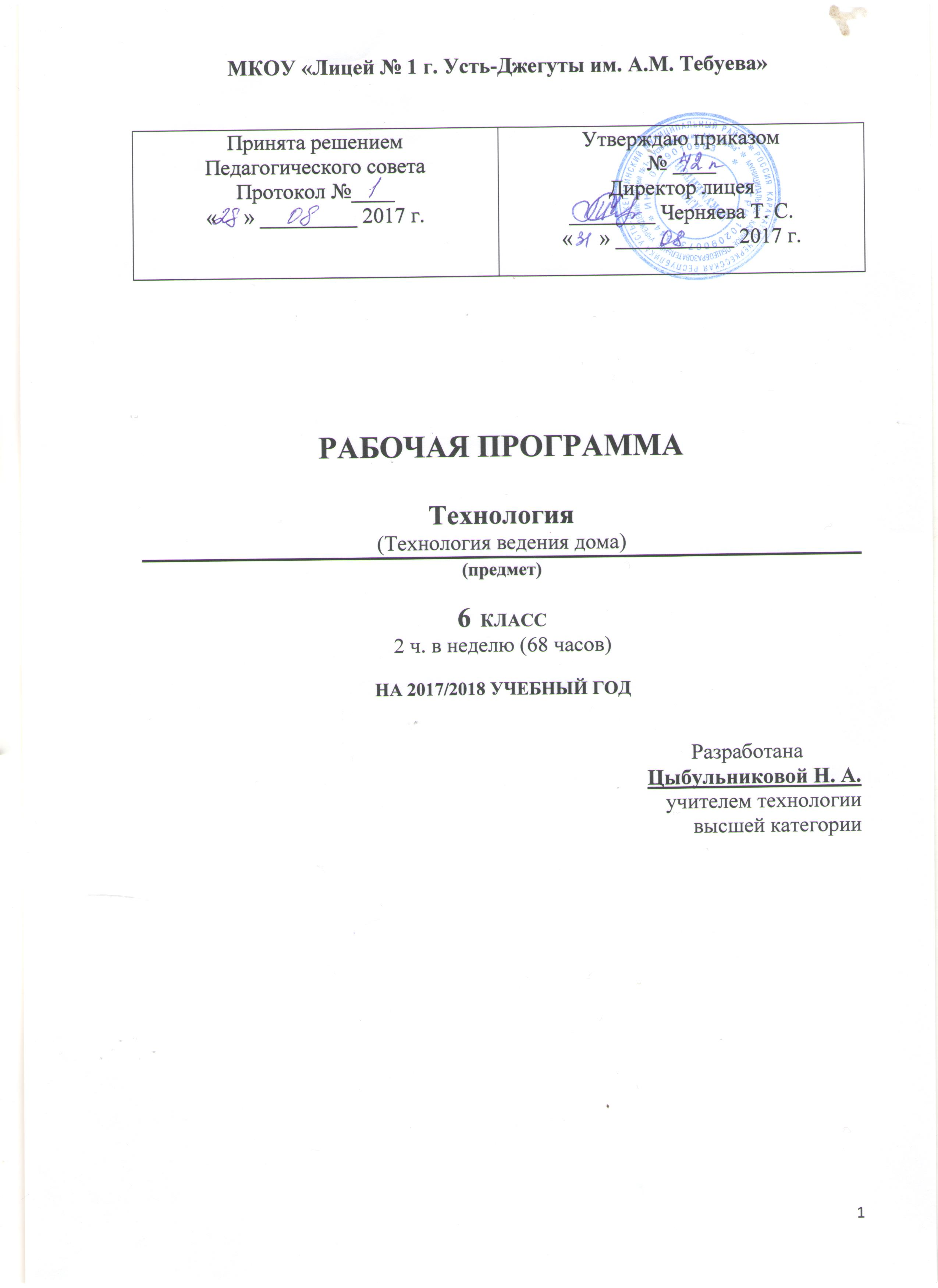 Пояснительная запискаОбщая характеристика программыПрограмма по технологии для основной школы предназначена для учащихся 6 классов МКОУ «Лицей № 1 г. Усть-Джегуты им. А.М. Тебуева», изучающих предмет «технология».Рабочая программа по технологии (технологии ведения дома) составлена на основе Федерального государственного образовательного стандарта основного общего образования, примерной программы основного общего образования по технологии (технологии ведения дома), федерального перечня учебников, рекомендованных к использованию в образовательном процессе в образовательных учреждениях, базисного учебного плана, авторского тематического планирования учебного материала и требований к результатам общего образования, представленных в Федеральном государственном образовательном стандарте основного общего образования, с учетом преемственности с примерными программами для начального общего образования.Данная рабочая программа ориентирована на использование учебника: Синица Н.В. Технология. Технологии ведения дома. 6 класс. Учебник для общеобразовательных учреждений / Н.В. Синица. В.Д. Симоненко. М.: Вентана-Граф, 2013.Программа содержит общую характеристику учебного предмета «Технология», личностные, метапредметные и предметные результаты его освоения, содержания курса, тематическое планирование с определением основных видов учебной деятельности, описание учебно-методического обеспечения образовательного процесса, планируемые результаты изучения учебного предмета.Основными целями изучения учебного предмета «Технология» в системе основного общего образования являются:формирование представлений о составляющих техносферы, о современном производстве и о распространённых в нём технологиях;освоение технологического подхода как универсального алгоритма преобразующей и созидательной деятельности;овладение безопасными приемами труда, общетрудовыми и специальными умениями, необходимыми для поиска и использования технологической информации, проектирования и создания продуктов труда, ведения домашнего хозяйства, самостоятельного и осознанного определения своих жизненных и профессиональных планов;развитие познавательных интересов, технического мышления. пространственной) воображения, интеллектуальных, творческих,коммуникативных и организаторских способностей:воспитание трудолюбия, бережливости, аккуратности, целеустремленности, предприимчивости, ответственности за результаты своей деятельности, уважительного отношения к людям различных профессий и результатам их труда;получение опыта применения политехнических и технологических знаний и умений в самостоятельной практической деятельности.Задачи обучения:освоение технологических знаний, основ культуры созидательного труда, представлений о технологической культуре на основе включения учащихся в разнообразные вицы трудовой деятельности по созданию личностно или общественно значимых изделий;освоение компетенций (учебно-познавательной, коммуникативной, рефлексивной, личностного саморазвития, информационно-технологической, ценностно-смысловой, проектно-исследовательской).Содержание программыОФОРМЛЕНИЕ ИНТЕРЬЕРА (10 ч)Основные теоретические сведенияПланировка жилого дома. Экологичные материалы. Зонирование помещений жилого дома. Композиция в интерьере: виды композиции, ритм. Декоративное оформление интерьера (цвет, отделочные материалы, текстиль).Использование комнатных растений в интерьере, их декоративная ценность и влияние на микроклимат помещения.Практическая работаТворческий проект «Растения в интерьере комнаты».КУЛИНАРИЯ (12 ч)Блюда из рыбы и нерыбных продуктов моря (4 ч)Основные теоретические сведенияПонятие о пищевой ценности рыбы и нерыбных продуктов моря. Возможности кулинарного использования рыбы разных видов. Технология и санитарные условия первичной и тепловой обработки рыбы. Условия и сроки хранения рыбной продукции.Практические работыПодбор инструментов и оборудования для разделки рыбы. Определение свежести рыбы органолептическим методом. Первичная обработка чешуйчатой рыбы. Варка и жаренье рыбы в целом виде, звеньями, порционными кусками. Определение готовности блюд из рыбы.Блюда из мяса и мясных продуктов (4 ч) Основные теоретические сведения Понятие о пищевой ценности мяса. Виды мяса и мясных продуктов. Технология подготовки мяса к тепловой обработке. Санитарные требования при обработке мяса. Технология разделки и приготовления блюд из птицы. Практические работыОпределение доброкачественности мяса. Приготовление блюд из мяса. Приготовление блюд из птицы.Приготовление первых блюд (1ч) Основные теоретические сведения Технология приготовления первых блюд. Классификация супов. Практическая работа Приготовление заправочного супа. Сервировка стола к обеду. Этикет (1 ч) Основные теоретические сведения Понятие о калорийности продуктов. Правила сервировки стола к обеду. Правила поведения за столом.Практическая работаТворческий проект «Приготовление воскресного обеда» (2 ч)СОЗДАНИЕ ИЗДЕЛИЙ ИЗ ТЕКСТИЛЬНЫХ МАТЕРИАЛОВ (30 ч)Элементы материаловедения (1ч) Основные теоретические сведения Текстильные материалы из химических волокон и их свойства. Способы получения химических волокон.Практическая работаИзучение свойств текстильных материалов из химических волокон.Конструирование швейных изделий (11ч)Основные теоретические сведения Виды плечевой одежды. Традиционная плечевая одежда (национальный костюм). Конструирование плечевой одежды. Общие правила снятия мерок для построения чертежа плечевой одежды. Практические работыСнятие мерок и запись результатов измерений. Построение чертежа швейного изделия в масштабе 1:4 и в натуральную величину по своим меркам. Моделирование швейного изделия.Швейные ручные работы (2 ч)Основные теоретические сведения Инструменты, приспособления для выполнения ручных работ. Правила и техника безопасности при работе со швейными иголками, булавками, ножницами. Ручные строчки и стежки, виды ручных стежков и строчек. Размер стежков, ширина шва. Технические условия при выполнении ручных работ. Терминология ручных работ.Практическая работаИзготовление образцов ручных стежков и строчек.Элементы машиноведения (2 ч)Основные теоретические сведения Машинные иглы: устройство, подбор, замена. Дефекты машинной строчки и их устранение. Уход за швейной машиной. Приспособления к швейной машине.Практические работыЗамена швейной иглы. Выполнение образцов швов (обтачного и обтачного в кант).Проект «Наряд для семейного обеда» (12 ч)Основные теоретические сведения Примерка швейного изделия и устранение дефектов. Способы обработки проймы и горловины, застежек. Обработка плечевых, боковых срезов. Подготовка доклада к защите проекта. Практические работыПодготовка ткани к раскрою. Раскладка выкройки, обмеловка и раскрой ткани. Выкраивание подкройной обтачки. Обработка горловины швейного изделия. Стачивание деталей и выполнение отделочных работ. Контроль и оценка качества готового изделия. Защита проекта «Наряд для семейного обеда» (2 ч).ХУДОЖЕСТВЕННЫЕ РЕМЕСЛА (18 ч) Вязание крючком и спицами (8 ч) Творческий проект «Вяжем аксессуары крючком или спицами» (10 ч)Основные теоретические сведения Ассортимент вязаных изделий в современной моде. Инструменты и материалы для вязания. Схемы для вязания, условные обозначения. Практические работыПодбор крючка и спиц в соответствии с пряжей. Основные способы вязания крючком полотна, по кругу. Набор петель спицами, вязание лицевых и изнаночных петель, кромочных петель. Закрытие петель последнего ряда. Создание схем для вязания с помощью компьютера. Выполнение и защита проекта «Вяжем аксессуары крючком или спицами».Требования к уровню подготовки учащихся к окончанию 6 классаВ результате освоения курса технологии 6 класса учащиеся должны овладеть следующими знаниями, умениями, навыками.Личностные результаты изучения предмета:•	проявление познавательных интересов и активности в данной области предметной технологической деятельности;•	мотивация учебной деятельности;•	овладение установками, нормами и правилами научной организации умственного и физического труда;•	самоопределение в выбранной сфере будущей профессиональной деятельности;•	смыслообразование (установление связи между мотивом и целью учебной деятельности);•	самооценка умственных и физических способностей для труда в различных сферах с позиций будущей социализации;•	нравственно-эстетическая ориентация;•	реализация творческого потенциала в духовной и предметно-практической деятельности;•	развитие готовности к самостоятельным действиям;•	воспитание трудолюбия и ответственности за качество своей деятельности;•	гражданская идентичность (знание о своей этнической принадлежности, освоение национальных ценностей, традиций, культуры, эмоционально-положительное при-нятие своей этнической идентичности);•	проявление технико-технологического и экономического мышления;•	экологическое сознание (знание основ здорового образа жизни, здоровьесберегающих технологий, правил поведения в чрезвычайных ситуациях, бережное отношение к природным и хозяйственным ресурсам).Учебная деятельность на уроках технологии, имеющая практико-ориентированную направленность, предполагает освоение учащимися совокупности знаний по теории (понятия и термины), практике (способы и технологии выполнения изделий), способам осуществления учебной деятельности (применение инструкции, выполнение изделия в соответствии с правилами и технологиями), что обусловливает необходимость формирования широкого спектра универсальных учебных действий (УУД).Метапредметные результаты изучения курса:познавательные УУД:•	алгоритмизированное планирование процесса познавательно-трудовой деятельности;•	определение адекватных имеющимся организационным и материально-техническим условиям способов решения учебной или трудовой задачи на основе заданных алгоритмов;•	самостоятельная организация и выполнение различных творческих работ по созданию технических изделий;•	моделирование технических объектов и технологических процессов;•	выявление потребностей, проектирование и создание объектов, имеющих потребительскую стоимость;•	диагностика результатов познавательно- трудовой деятельности по принятым критериям и показателям;•	общеучебные и логические действия (анализ, синтез, классификация, наблюдение, построение цепи рассуждений, доказательство, выдвижение гипотез и их обоснование);•	исследовательские и проектные действия;•	осуществление поиска информации с использованием ресурсов библиотек и Интернета;•	выбор наиболее эффективных способов решения учебных задач;•	формулирование определений понятий;•	соблюдение норм и правил культуры труда в соответствии с технологической культурой производства;•	соблюдение норм и правил безопасности познавательно-трудовой деятельности и созидательного труда;коммуникативные УУД:•	умения работать в команде, учитывать позицию других людей, организовывать и планировать учебное сотрудничество, слушать и выступать, проявлять инициативу, принимать решения;•	владение речью;регулятивные УУД:•	целеполагание и построение жизненных планов во временной перспективе;•	самоорганизация учебной деятельности (целеполагание, планирование, прогнозирование, самоконтроль, самокоррекция, волевая регуляция, рефлексия);•	саморегуляция.Предметные результаты освоения курса предполагают сформированность следующих умений:•	осуществлять поиск и рационально использовать необходимую информацию в области оформления помещения, кулинарии и обработки тканей для проектирования и создания объектов труда;•	разрабатывать и оформлять интерьер жилого помещения, интерьер с комнатными растениями в интерьере;•	работать с кухонным оборудованием, инструментами, горячими жидкостями, проводить первичную и тепловую кулинарную обработку рыбы, мяса, птицы, готовить первые блюда, сервировать стол к обеду;•	заменять машинную иглу, устранять дефекты машинной строчки, использовать приспособления к швейной машине;•	выполнять на универсальной швейной машине следующие швы: обтачной и обтачной в кант;•	читать и строить чертеж плечевого швейного изделия с цельнокроеным рукавом, снимать мерки, записывать результаты измерений, выполнять моделирование, подготавливать выкройку к раскрою;•	подготавливать ткань к раскрою, переносить контурные и контрольные линии на ткань, выполнять раскрой изделия, обработку горловины, застежки, обрабатывать боковые срезы обтачным швом, определять качество готового изделия;• подготавливать материалы и инструменты для вязания крючком и спицами, читать условные обозначения, схемы узоров для вязания крючком и спицами, вязать изделие крючком и спицами.Используемые технологии, методы, формы работыИсходя из уровня обученности класса, используются наглядные, словесные методы; групповые, индивидуальные, разноуровневые формы работы. Рабочая программа по технологии в 6 классе подразумевает использование таких организационных форм проведения уроков, как:урок «открытия» нового знания;урок отработки умений и рефлексии;урок общеметодологической направленности;урок развивающего контроля;урок – исследование (урок творчества);лабораторная работа;практическая работа;творческая работа;урок – презентация.Все разделы программы содержат основные теоретические сведения и лабораторно-практические и практические работы. При этом предполагается, что перед выполнением практических работ школьники должны освоить необходимый минимум теоретического материала. Основная форма обучения — учебно-практическая деятельность. Приоритетными методами являются упражнения, лабораторно-практические и практические работы.При обучении технологии используются межпредметные связи. Это связи с алгеброй и геометрией при проведении расчётных операций и графических построений; с химией при изучении свойств конструкционных и текстильных материалов, пищевых продуктов; с физикой при изучении механических характеристик материалов, устройства и принципов работы машин, механизмов приборов, видов современных технологий; с историей и искусством при изучении технологий художественно-прикладной обработки материалов. При этом возможно проведение интегрированных занятий в рамках отдельных разделов.Для реализации рабочий программы в учебном плане лицея выделено 2 часа в неделю. Тематическое планирование разработано на 70 часов.Учебно-методический комплект для учителя технологииТехнология. Программа: 5-8 классы / А.Т. Тищенко, Н.В. Синица. – М.: Вентана-граф, 2013.Учебник и рабочая тетрадьТехнология. Технологии ведения дома: 6 класс: учебник для учащихся общеобразовательных учреждений / Н.В. Синица, В.Д. Симоненко. – М.: Вентана-граф, 2013.Технология. Технологии ведения дома: 6 класс: рабочая тетрадь для учащихся общеобразовательных организаций / Н.В. Синица. – М.: Вентана-граф, 2014.Методическое обеспечениеТехнология. Технологии ведения дома: 6 класс: методическое пособие / Н.В. Синица. – М.: Вентана-граф, 2013.Синица Н.В. Технологии ведения дома (обслуживающий труд): 5-7 классы: методическое пособие / Н.В. Синица; под ред. В.Д.Симоненко. – М.: Вентана-Граф, 2014.Кожина О.А. Технология: Обслуживающий труд. 6 класс. Методическое пособие к учебнику О.А.Кожиной, Е.Н.Кудаковой, С.Э.Маркуцкой «Технология. Обслуживающий труд» / О.А.Кожина, Е.А.Кудакова, С.Э.Маркуцкая; под ред. О.А.Кожиной. — М.: Дрофа, 2013.Арефьев И.П. Занимательные уроки технологии для девочек. 6 класс: пособие для учителей. – М.: Школьная пресса, 2015.Технология. 6 класс (девочки): поурочные планы по учебнику под ред. В.Д. Симоненко. В 2 ч. Часть I, II / Сост. О.И. Макридина — Учитель - АСТ, 2014.—112 с.Чернякова В.Н. Технология обработки ткани: Учебник для учащихся 6 кл. общеобразоват. учреждений.— М.: Просвещение, 2015Чернякова В.Н. Методика преподавания курса «Технология обработки ткани». М.: Просвещение, 2003.Маркуцкая С. Э. Технология: Обслуживающий труд. Тесты. 5-7 классы / Маркуцкая С. Э. — Москва, Издательство «Экзамен», 2016.И. А. Сасова Технология «Метод проектов в технологическом образовании школьников» М.: Вента на Граф, 2013.Технология. 6 класс (девочки): поурочные планы по учебнику под редакцией В.Д.Симоненко/авт-составитель О.В.Павлова - Волгоград: Учитель, 2013Павлова М.Б., Питт Дж., Гуревич М.И., Сасова И.А. Метод проектов в технологическом образовании школьников. Пособие для учителя /Под ред. Сасовой И.А. – М.: Вентана-Графф, 2013.Технология: поурочные планы (вязание), 5-7 классы, Гурбина Е. А., Волгоград, «Учитель», 2014 год.Научно-методические журналы «Школа и производство».Образовательные сайтыФедеральный центр информационно-образовательных ресурсов. Технология — http://fcior.edu.ru/catalog/meta/3/mc/discipline%20OO/mi/4.22/p/page.htmlЖурнал «Технология» (Газета «1 сентября») – https://my.1september.ru/magazine/delivery/teh/2013КАЛЕНДАРНО-ТЕМАТИЧЕСКОЕ ПЛАНИРОВАНИЕ  6 КЛАСС(Технология ведения дома)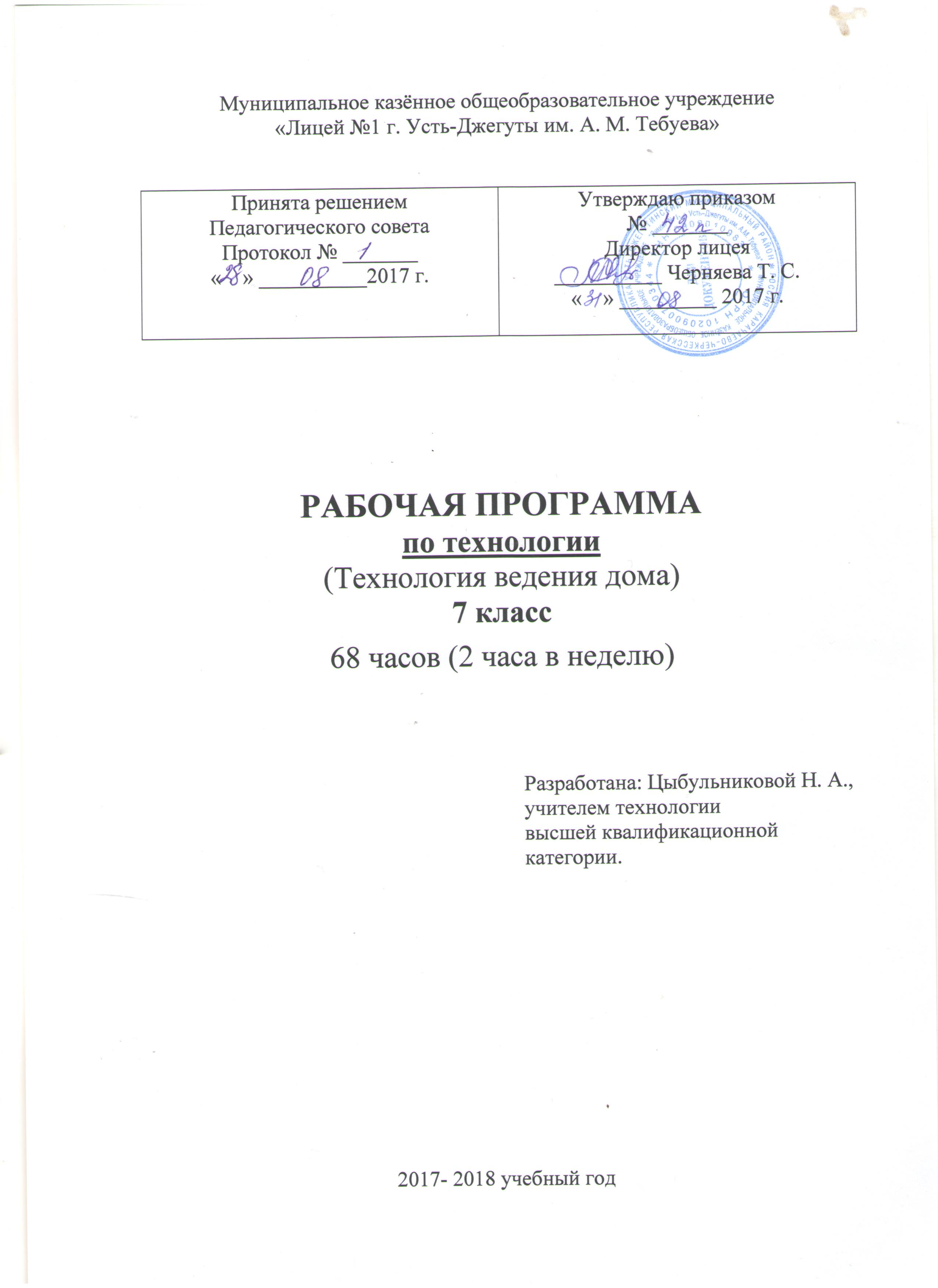 Пояснительная  записка. Рабочая программа  по предмету «Технология» для учащихся 7 классов  составлена в соответствии с требованиями ФГОС ООО второго поколения на основе Примерной  программы по учебным предметам. Технология.5-9 классы: проект.- М.: Просвещение, 2010г. - (Стандарты второго поколения) и авторской программы  Технология: программа: 5-8 классы, А. Т. Тищенко, Н.В.Синица, М.: «Вентана-Граф», система «Алгоритм успеха», .  ФГОС.          В программе указана специфика изучаемого предмета, образовательной области этого предмета. ФГОС выступает нормативным ориентиром содержания обучения. В программе указаны реальные цели и содержание. Содержание апробировано поколением программ и учебников, рекомендованных и допущенных к использованию в образовательных учреждениях. Структура программы тоже отражает требования ФГОС. Характеристика результатов и планируемые результаты, прежде всего, обосновываются средствами и формами обучения, организуемой деятельностью учащихся. Учебные пособия, оборудование, информационные технологии, интернет ресурсы, фронтальные, групповые формы обучения обеспечат учебную деятельность.  Развитие социально-экономических отношений в России потребовало нового качества общего образования. Оно предусматривает готовность и способность выпускников общеобразовательных школ нести личную ответственность как за собственное благополучие, так и за благополучие общества, проявлять инициативу, творчество, предприимчивость, ответственность.Значительные возможности для этого имеет школьный курс «Технология».Технология - это преобразующая деятельность человека, направленная на удовлетворение нужд и потребностей людей. Она включает процессы, связанные с преобразованием вещества, энергии, информации, при этом оказывает влияние на природу и общество, создаёт новый рукотворный мир.Основные цели и задачи курса	Программы предусматривают формирование у учащихся общеучебных умений и навыков, универсальных способов деятельности и ключевых компетенций.Изучение технологии в основной школе направлено на достижение следующих целей:освоение технологических знаний, технологической культуры на основе включения учащихся в разнообразные виды технологической деятельности по созданию личностно или общественно значимых продуктов труда;овладение общетрудовыми и специальными умениями, необходимыми для поиска и использования технологической информации, проектирования и создания продуктов труда, ведения домашнего хозяйства, самостоятельного и осознанного составления своих жизненных и профессиональных планов, безопасных приёмов труда;развитие познавательных интересов, технического мышления, пространственного воображения, интеллектуальных, творческих, коммуникативных и организаторских способностей.воспитание трудолюбия, бережливости, аккуратности, целеустремлённости, предприимчивости, ответственности за результаты своей деятельности, уважительного отношения к людям различных профессий и результатам их труда;получение опыта применения политехнических и технологических знаний и умений в самостоятельной практической деятельности.В  качестве дополнительных целей для учителя здесь выступают:формирование учебной мотивации учащихся и воспитанников школы; развитие у учащихся навыков творческой и поисково - исследовательской деятельности через метод проектов и исследовательскую работу на уроках и внеклассной работе;формирование  готовности учащихся к участию в предметных и интеллектуальных мероприятиях  и  др.Основные задачи обучения:организация работы детей по формированию у них научных понятий, которые являются результатом  целенаправленной  совместной теоретической  деятельности педагога и обучающегося. ознакомление учащихся с ролью технологии в нашей жизни, с деятельностью человека по преобразованию материалов, энергии, информации, с влиянием технологических процессов на окружающую среду и здоровье людей.обучение исследованию потребностей людей и поиску путей их удовлетворения.формирование общетрудовых знаний и умений по созданию потребительского продукта или услуги в условиях ограниченности ресурсов с учетом требований дизайна и возможностей декоративно-прикладного творчества.совершенствование практических умений и навыков учащихся в экономном ведении домашнего хозяйства, заготовке и хранении продуктов, уходе за жилищем.развитие творческой, активной, ответственной и предприимчивой личности, способной самостоятельно приобретать и интегрировать знания из разных областей и применять их для решения практических задач.подготовка выпускников к профессиональному самоопределению и социальной адаптации.В рабочую программу внесены следующие изменения:При изучении раздела «Кулинария» практические работы проводиться не будут, в связи с тем, что кабинет технологии не располагает необходимыми условиям и оборудованием для проведения таких работ. По этому разделу даётся только теоретический материал.Общая характеристика учебного предмета «Технология»   Обучение школьников технологии строится на основе освоения конкретных процессов преобразования и использования материалов, энергии, информации, объектов природной и социальной среды.  Выбор направления обучения учащихся не должен проводиться по половому признаку, а должен исходить из образовательных потребностей и интересов учащихся. Независимо от вида изучаемых технологий содержанием  программы предусматривается освоение материала по следующим сквозным образовательным линиям:технологическая культура производства;распространенные технологии современного производства;культура, эргономика и эстетика труда;получение, обработка, хранение и использование технической и технологической информации;основы черчения, графики, дизайна;элементы домашней и прикладной экономики;знакомство с миром профессий, выбор учащимися жизненных, профессиональных планов;методы технической, творческой, проектной деятельности;история, перспективы и социальные последствия развития технологии и техники.Место предмета «Технология» в базисном учебном плане.Учебный предмет «Технология» является необходимым компонентом общего образования школьников. Его содержание предоставляет обучающимся возможность войти в мир искусственной, созданной людьми среды техники и технологий, называемой техносферой и являющейся главной составляющей окружающей человека действительности.Базисный учебный план образовательного учреждения на этапе основного общего образования должен включать 204 учебных часа для обязательного изучения каждого направления образовательной области «Технология», в том числе в  7 классе 68 часов из расчета 2 часа в неделю.Личностные, метапредметные и предметные результаты освоения предмета  Обучение в основной школе является второй ступенью пропедевтического технологического образования. Одной из важнейших задач этой ступени является подготовка обучающихся к осознанному и ответственному выбору жизненного и профессионального пути. В результате, обучающиеся должны научиться, самостоятельно формулировать цели и определять пути их достижения, использовать приобретенный в школе опыт деятельности в реальной жизни, за рамками учебного процесса.Изучение технологии в основной школе обеспечивает достижение личностных, метапредметных и предметных результатов. Личностными результатами освоения учащимися основной школы курса «Технология» являются:проявления познавательных интересов и активности в данной области предметной технологической деятельности;выражение желания учиться и трудиться в промышленном производстве для удовлетворения текущих и перспективных потребностей;развитие трудолюбия и ответственности за качество своей деятельности;овладение установками, нормами и правилами научной организации умственного и физического труда;самооценка умственных и физических способностей для труда в различных сферах с позиций будущей социализации;планирование образовательной и профессиональной карьеры;бережное отношение к природным и хозяйственным ресурсам;готовность к рациональному ведению домашнего хозяйства;проявление технико-технологического и экономического мышления при организации своей деятельности.Метапредметными результатами освоения выпускниками основной школы курса «Технология» являются:алгоритмизированное планирование процесса познавательно-трудовой деятельности;комбинирование известных алгоритмов технического и технологического творчества в ситуациях, не предполагающих стандартного применения одного из них;проявление инновационного подхода к решению учебных и практических задач в процессе моделирования изделия или технологического процесса;самостоятельная организация и выполнение различных творческих работ по созданию изделий;приведение примеров, подбор аргументов, формулирование выводов по обоснованию технико-технологического и организационного решения; отражение в устной или письменной форме результатов своей деятельности; выявление потребностей, проектирование и создание объектов, имеющих потребительную стоимость;использование дополнительной информации при проектировании и создании объектов, имеющих личностную или общественно значимую потребительную стоимость;согласование и координация совместной познавательно -трудовой деятельности с другими ее участниками;объективное оценивание вклада своей   познавательно –трудовой деятельности с точки зрения нравственных, правовых норм, эстетических ценностей по принятым в обществе и коллективе требованиям и принципам;диагностика результатов познавательно–трудовой деятельности по принятым критериям и показателям;соблюдение норм и правил безопасности познавательно –трудовой деятельности и созидательного труда.Предметными результатами освоения учащимися основной школы программы «Технология» являются:В познавательной сфере:рациональное использование учебной и дополнительной технологической информации для проектирования и создания объектов труда;оценка технологических свойств сырья, материалов и областей их применения;ориентация в имеющихся и возможных средствах и технологиях создания объектов труда;распознание видов, назначения материалов, инструментов и оборудования, применяемого в технологических процессах;владения кодами и методами чтения и способами графического представления технической, технологической и инструктивной информации;применение общенаучных знаний по предметам естественно-математического цикла в процессе подготовки и осуществления технологического процессов для обоснования и аргументации рациональности деятельности.В трудовой сфере: планирование технологического процесса и процесса труда;подбор материалов с учетом характера объекта труда и технологии;подбор инструментов и оборудования с учетом требований технологии и материально-энергетических ресурсов;проектирование последовательности операций и составление операционной карты работ;выполнение технологических операций с соблюдением установленных норм, стандартов и ограничений;соблюдение норм и правил безопасности труда, пожарной безопасности, правил санитарии и гигиены;подбор и применение инструментов, приборов и оборудования в технологических процессах с учетом областей их применения;контроль промежуточных и конечных результатов труда по установленным критериям и показателям с использованием контрольных и измерительных инструментов.В мотивационной сфере:оценивание своей способности и готовности к труду в конкретной предметной деятельности;согласование своих потребностей и требований с потребностями и требованиями других участников  познавательно–трудовой деятельности;осознание ответственности за качество результатов труда;наличие экологической культуры при обосновании объектов труда и выполнении работ;стремление к экономии и бережливости в расходовании времени, материалов, денежных средств и труда.В эстетической сфере:моделирование художественного оформления объекта труда и оптимальное планирование работ;эстетическое и рациональное оснащение рабочего места с учетом требований эргономики и научной организации труда;рациональный выбор рабочего костюма и опрятное содержание рабочей одежды.В коммуникативной сфере:формирование рабочей группы для выполнения проекта с учетом общности интересов и возможностей будущих членов трудового коллектива;оформление коммуникационной и технологической документации с учетом требований действующих нормативов и стандартов;публичная презентация и защита проекта изделия, продукта труда или услуги.В физиолого-психологической сфере:развитие моторики и координации движений рук при работе с ручными инструментами и выполнении операций с помощью машин и механизмов;достижение необходимой точности движений при выполнении различных технологических операций;сочетание образного и логического мышления в процессе проектной деятельности.Планируемые результаты изучения предметаПеречень знаний и умений, формируемых у школьников 7 классаДолжны знать:о методах сохранения продуктов при кулинарной обработке;пищевой ценности рыбы, способы термической обработки рыбы, условия и сроки хранения полуфабрикатов, правила разделки рыбы;требования к качеству готовых блюд, правила подачи готовых блюд к столу;общие сведения о различных видах мяса, пищевая ценность мяса, способы термической обработки мяса, условия и сроки хранения, полуфабрикатов и готовой продукции;основные свойства натуральных волокон животного происхождения и тканей из них, характеристику переплетений, зависимость свойства тканей от вида переплетения;классификацию машинных швов, их назначение, конструкцию и условное графическое изображение;принцип образования двуниточного машинного стежка, устройство швейной машины, выполняющей зигзагообразную строчку;силуэт и стиль в одежде, правила измерения фигуры человека, условные обозначения мерок для построения чертежа поясного изделия брюк и юбки, особенности моделирования поясных изделий;экономную раскладку выкройки из ткани с направленным рисунком, технологическую последовательность раскроя ткани, правила подготовки и проведения первой примерки, выявление и исправление дефектов изделия;осветительные приборы и пути экономии электроэнергии;Должны уметь:оказывать первичную помощь при ожогах, поражении электрическим током, отравлении;работать по технологическим картам;разделывать рыбу; готовить блюда из рыбы и полуфабрикатов;готовить различные виды теста для кондитерских изделий и блюда из него (печенье, торты)проводить первичную обработку фруктов и ягод, приготавливать фруктовые пюре, желе и муссы;рассчитывать норму продуктов для приготовления блюд;соблюдать правила гигиены и правила безопасной работы в мастерских;закреплять строчку обратным ходом швейной машины, обмётывать срезы деталей и обрабатывать петли зигзагообразной строчкой; читать и строить чертёж, снимать и записывать мерки, моделировать фасоны поясного изделия (брюк и юбок);выполнять машинные швы: стачные ( двойной, настрочной с открытым срезом) и краевые (окантовочный с открытым и закрытым срезами, окантовочный тесьмой), обрабатывать притачной пояс;выполнять раскрой ткани с направленным рисунком, с симметричными и асимметричными полосами, заготавливать косые обтачки, обрабатывать срезы;работать с электроприборами.Должны владеть: ценностно-смысловой, коммуникативной, культурно-эстетической, личностно - саморазвивающей, рефлексивной компетенциямиУчащиеся должны быть способны решать следующие жизненно-практические задачи:вести экологически здоровый образ жизни;использовать ПЭВМ для решения технологических, конструкторских,    экономических задач, как источник информации;планировать и оформлять интерьер комнаты;проводить уборку квартиры;ухаживать за одеждой и обувью; соблюдать гигиену;выражать уважение и заботу к членам семьи;принимать гостей и правильно вести себя в гостях;проектировать и изготавливать полезные изделия из конструкторских и поделочных материалов.Содержание учебного предмета7 класс (68 часов)Введение. (1 ч)Вводный инструктаж по правилам поведения и технике безопасности в кабинете «Технология».Основные теоретические сведения. Цель и задачи изучения предмета в 6 классе. Содержание предмета. Последовательность его изучения. Санитарно-гигиенические требования при работе в школьных мастерских. Организация учебного процесса. Понятие о творческой проектной деятельности, индивидуальных и коллективных творческих проектах. Цель и задачи проектной деятельности в 7 классе. Интерьер жилого дома (6 ч)Освещение жилого помещения. Предметы искусства и коллекции 
в интерьере.Основные теоретические сведения.  Роль освещения в интерьере. Естественное и искусственное освещение. Типы ламп. Виды светильников. Системы управления светом. Типы освещения. Оформление интерьера произведениями искусства. Оформление и размещение картин. Понятие о коллекционировании. Размещение коллекций в интерьере. Профессия дизайнер.Гигиена жилищаОсновные теоретические сведения. Виды уборки, их особенности. Правила проведения ежедневной, влажной и генеральной уборки.Бытовые электроприборыОсновные теоретические сведения. Электрические бытовые приборы для уборки и создания микроклимата в помещении. Современный многофункциональный пылесос. Приборы для создания микроклимата: кондиционер, ионизатор-очиститель воздуха, озонаторПрактическая работа.Творческий проект «Умный дом».Кулинария (10 ч)Блюда из молока и кисломолочных продуктов.Основные теоретические сведения. Значение молока и кисломолочных продуктов в питании человека. Натуральное (цельное) молоко. Молочные продукты. Молочные консервы. Кисломолочные продукты. Сыр. Методы определения качества молока и молочных продуктов. Посуда для приготовления блюд из молока и кисломолочных продуктов. Молочные супы и каши: технология приготовления и требования к качеству. Подача готовых блюд. Технология приготовления творога в домашних условиях. Технология приготовления блюд из кисломолочных продуктов.Изделия из жидкого теста.Основные теоретические сведения. Виды блюд из жидкого теста. Продукты для приготовления жидкого теста. Пищевые разрыхлители для теста. Оборудование, посуда и инвентарь для замешивания теста и выпечки блинов. Технология приготовления теста и изделий из него: блинов, блинчиков с начинкой, оладий и блинного пирога. Подача их к столу. Определение качества мёда органолептическими и лабораторными методами.Виды теста и выпечки.Основные теоретические сведения. Продукты для приготовления выпечки. Разрыхлители теста. Инструменты и приспособления для приготовления теста и формования мучных изделий. Электрические приборы для приготовления выпечки. Дрожжевое, бисквитное, заварное тесто и тесто для пряничных изделий. Виды изделий из них. Рецептура и технология приготовления пресного слоёного и песочного теста. Особенности выпечки изделий из них. Профессия кондитер.Сладости, десерты, напитки.Основные теоретические сведения. Виды сладостей: цукаты, конфеты, печенье, безе (меренги). Их значение в питании человека. Виды десертов. Безалкогольные напитки: молочный коктейль, морс. Рецептура, технология их приготовления и подача к столу.Сервировка сладкого стола. Праздничный этикет.Основные теоретические сведения. Меню сладкого стола. Сервировка сладкого стола. Набор столового белья, приборов и посуды. Подача кондитерских изделий и сладких блюд. Правила поведения за столом и пользования десертными приборами. Сладкий стол-фуршет. Правила приглашения гостей. Практическая работа.Творческий проект «Праздничный сладкий стол».Создание изделий из текстильных материалов (33 ч)Свойства текстильных волокон животного происхождения.Основные теоретические сведения. Классификация текстильных волокон животного происхождения. Способы их получения. Виды и свойства шерстяных и шёлковых тканей. Признаки определения вида ткани по сырьевому составу. Сравнительная характеристика свойств тканей из различных волокон.Практическая работа.Лабораторная работа: «Изучение свойств текстильных материалов животного происхождения».Конструирование швейных изделийОсновные теоретические сведения. Понятие о поясной одежде. Виды поясной одежды. Конструкции юбок. Снятие мерок для изготовления поясной одежды. Построение чертежа прямой юбки.Моделирование швейных изделий.Основные теоретические сведения. Приёмы моделирования поясной одежды. Моделирование юбки с расширением книзу. Моделирование юбки со складками. Подготовка выкройки к раскрою. Получение выкройки швейного изделия  из пакета готовых выкроек, журнала мод, с CD и из Интернета.Технология изготовления швейных изделий.Основные теоретические сведения. Правила раскладки выкроек поясного изделия на ткани. Правила раскроя. Выкраивание бейки. Критерии качества кроя. Правила безопасной работы  ножницами, булавками, утюгом. Дублирование детали пояса клеевой прокладкой-корсажем. Основные операции при ручных работах: прикрепление подогнутого края потайными стежками — подшивание. Основные машинные операции: подшивание потайным швом с помощью лапки для потайного подшивания; стачивание косых беек; окантовывание среза бейкой. Классификация машинных швов: краевой окантовочный шов с закрытым срезом и с открытым срезом. Технология обработки среднего шва юбки с застёжкой-молнией и разрезом. Притачивание застёжки-молнии вручную и на швейной машине. Технология обработки односторонней, встречной и бантовой складок. Подготовка и проведение примерки поясной одежды. Устранение дефектов после примерки. Последовательность обработки поясного изделия после примерки. Технология обработки вытачек, боковых срезов, верхнего среза поясного изделия прямым притачным поясом. Вымётывание петли и пришивание пуговицы на поясе. Обработка нижнего среза изделия. Обработка разреза в шве. Окончательная чистка и влажно-тепловая обработка изделия.Практические работы.«Снятие мерок и запись результатов измерений».«Построение чертежа-основы прямой юбки».«Моделирование юбки».«Раскрой юбки».«Изготовление образцов ручных швов».«Изготовление образцов машинных швов».«Обработка среднего шва юбки с застёжкой-молния».«Обработка складок».«Примерка изделия».«Обработка юбки после примерки».«Обработка пояса, соединение с верхним срезом юбки».«Обработка нижнего среза юбки».Творческий проект «Праздничный наряд».Художественные ремёсла (18 ч)Ручная роспись тканей.Основные теоретические сведения. Понятие о ручной росписи тканей. Подготовка тканей к росписи. Виды батика. Технология горячего батика. Декоративные эффекты в горячем батике. Технология холодного батика. Декоративные эффекты в холодном батике. Особенности выполнения узелкового батика и свободной росписи. Профессия художник росписи по ткани.Практическая работа.«Выполнение образца росписи ткани».Вышивание.Основные теоретические сведения. Материалы и оборудование для вышивки. Приёмы подготовки ткани к вышивке. Технология выполнения прямых, петлеобразных, петельных, крестообразных и косых ручных стежков. Техника вышивания швом крест горизонтальными и вертикальными рядами, по диагонали. Использование ПК в вышивке крестом. Техника вышивания художественной, белой и владимирской гладью. Материалы и оборудование для  вышивки гладью. Атласная и штриховая гладь. Швы французский узелок и рококо. Материалы и оборудование для вышивки атласными лентами. Швы, используемые в вышивке лентами. Стирка и оформление готовой работы. Профессия вышивальщица.Практические работы.«Выполнение образцов швов».«выполнение образца вышивки швом крест».«Выполнение образцов вышивки гладью»«Выполнение образцов швами рококо и французский узелок».«Выполнение образца вышивки лентами».Творческий проект «Подарок своими руками».В соответствии с надпредметой   программой «Основы смыслового чтения и работа с текстом» акцент сделан на такой вид деятельности учащихся, как:самостоятельная  работа с текстом, таблицами, схемами, инструкционными картами выделение главной и второстепенной информации;выполнение творческих  заданий, результатом которых являются  выполненные творческого проекта как индивидуально, так и коллективно.УЧЕБНО-МЕТОДИЧЕСКИЙ КОМПЛЕКСДанная программа ориентирована на использование учебника Н.В. Синицы, В.Д. Симоненко и рабочей тетради Н.В. Синицы, Н.А. Буглаевой «Технология. Технологии ведения дома: 7 класс общеобразовательных учреждений» (М.: Вентана-Граф), входящих в образовательную систему «Алгоритм успеха».Общая характеристика кабинета технологии.  	 Занятия по технологии проводятся на базе кабинетов – мастерских по соответствующим направлениям. Кабинеты оснащены соответствующей наглядной информацией ( инструкции по ТБ).Рабочие места для девочек укомплектованы следующим оборудованием: Швейные машины (эл.привод) – 3шт.; комплекты для вязания крючком и спицами; комплекты инструментов и приспособлений для ручных швейных работ;    приспособления для влажно-тепловой обработки. ЛИТЕРАТУРА ДЛЯ УЧИТЕЛЯТехнология. 7 класс : учебник для учащихся общеобразовательных учреждений./ П. С. Самородский, Н.В. Синицина. , В.Н. Правдюк ; под ред. В. Д. Симоненко. - М. : Вентана-Граф, 2014.Арефьев, И. П. Занимательные уроки технологии для девочек / И. П. Арефьев. - М. : Школьная пресса, 2015.Бешенков, А. К. Технология. Методика обучения технологии. 5-9 классы : метод, пособие / 2013Василъченко, Е. В. Кулинарные работы и методика их проведения / Е. В. Васильченко // Школа и производство. - 2012. -№ 4. - С. 45.Корчагина, Г. А. Дидактический материал по кулинарии. V класс / Г. А. Корчагина, Е. В. Старикова // Школа и производство. - 2012. - № 9-10. - С. 21.Корчагина, Г. А. Дидактический материал по обработке ткани. V класс / Г. А. Корчагина, Е. В. Старикова // Школа и производство. - 2012. - № 9-10. - С. 23.Махмутова, X. И. Декорирование изделий аппликацией из ткани / X. И, Махмутова // Школа и производство. - 2011. - № 6. - С. 42.Махмутова, X. И. Холодный батик / X. И. Махмутова // Школа и производство. - 2013. -№2.-С. 59.Муравьев, Е. М. Общие основы методики преподавания технологии / Е. М. Муравьев, В. Д. Симоненко. - Брянск : НМЦ «Технология», 2014.Календарно-тематическое планирование 7 класс(ТЕХНОЛОГИЯ ВЕДЕНИЯ ДОМА)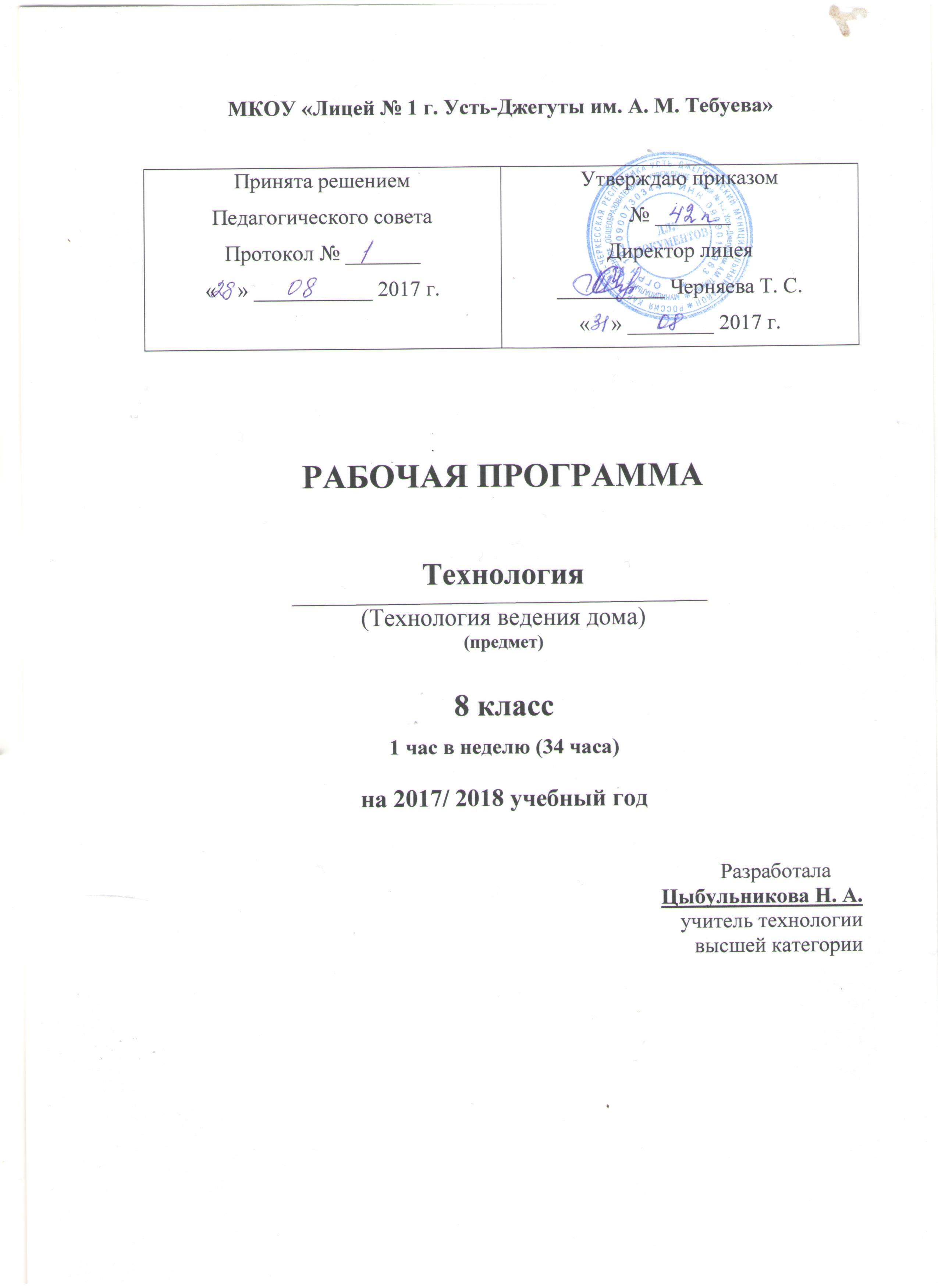 Пояснительная записка.Рабочая программа по технологии для 8 класса на 2017-2018 учебный год составлена в соответствии с Примерной программой основного общего образования по технологии с учетом требований Федерального Государственного образовательного стандарта основного общего образования на основании следующих нормативно-правовых документов:Федеральный закон «Об образовании в Российской федерации» в последней редакции;Федеральный государственный образовательный стандарт основного общего образования (утвержден приказом Министерства образования и науки Российской Федерации);Программы основного общего образования «Технология» (авторы Самородский П.С., Синица Н.В., Симоненко В.Д.). - М.: Вентана-Граф. 2012 .-192 с.Авторская рабочая программа по курсу «Технология. Обслуживающий труд». Автор О.А.Кожина. - М.: Дрофа, 2014. – 150 с.Федеральный перечень учебников, рекомендованных к использованию в образовательном процессе в образовательных учреждениях, реализующих программы общего образования соответствующей ступени;Требования к оснащению образовательного процесса в соответствии с содержательным наполнением учебных предметов федерального компонента государственного образовательного стандарта (приказ Министерства образования и науки от 04.10.2010 г. № 986).Учебный план МКОУ «Лицей №1 г. Усть-Джегуты им. А. М. Тебуева», с учётом общих требований федерального государственного образовательного стандарта основного общего образования второго поколения, отводит на изучение предметной области «Технология» в 8 классе 34 учебных часа из расчета 1 ч в неделю. Основной формой организации учебного процесса является урок.Рабочая учебная программа детализирует и раскрывает содержание стандарта, определяет общую стратегию обучения, воспитания и развития учащихся средствами учебного предмета в соответствии с целями изучения технологии, которые определены стандартом. Программа составлена на основе программы общеобразовательных учреждений: Технология. Обслуживающий труд. Под ред. О.А.Кожиной. - М.: Дрофа, 2014. Отличительных особенностей по сравнению программой нет. Программа соответствует учебнику «Технология. Обслуживающий труд». 8 класс./ О.А.Кожина, Е.Н. Кудакова, С.Э. Маркуцкая. - М.: Дрофа, 2015. -253 с.Цели изучения учебного предмета «Технология»Основными целями изучения учебного предмета «Технология» в системе основного общего образования являются:формирование представлений о составляющих техносферы, современном производстве и распространённых в нём технологиях;освоение технологического подхода как универсального алгоритма преобразующей и созидательной деятельности;формирование представлений о технологической культуре производства, развитие культуры труда подрастающего поколения на основе включения обучающихся в разнообразные виды технологической деятельности по созданию личностно или общественно значимых продуктов труда;овладение необходимыми в повседневной жизни базовыми (безопасными) приёмами ручного и механизированного труда с использованием распространённых инструментов, механизмов и машин, способами управления отдельными видами бытовой техники;овладение общетрудовыми и специальными умениями, необходимыми для проектирования и создания продуктов труда, ведения домашнего хозяйства;развитие у обучающихся познавательных интересов, технического мышления, пространственного воображения, интеллектуальных, творческих, коммуникативных и организаторских способностей;формирование у обучающихся опыта самостоятельной проектно-исследовательской деятельности;воспитание трудолюбия, бережливости, аккуратности, целеустремлённости, предприимчивости, ответственности за результаты своей деятельности, уважительного отношения к людям различных профессий и результатам их труда; воспитание гражданских и патриотических качеств личности;профессиональное самоопределение школьников в условиях рынка труда, формирование гуманистически и прагматически ориентированного мировоззрения, социально обоснованных ценностных ориентаций.Общая характеристика учебного предмета «Технология»Обучение школьников технологии строится на основе освоения конкретных процессов преобразования и использования материалов, энергии, информации, объектов природной и социальной среды.Содержание программы предусматривает освоение материала по следующим сквозным образовательным линиям:культура, эргономика и эстетика труда;получение, обработка, хранение и использование технической и технологической информации;элементы домашней и прикладной экономики, предпринимательства;знакомство с миром профессий, выбор обучающимися жизненных, профессиональных планов;влияние технологических процессов на окружающую среду и здоровье человека;творческая, проектно-исследовательская деятельность;технологическая культура производства;история, перспективы и социальные последствия развития техники и технологии;распространённые технологии современного производства.В результате изучения технологии обучающиесяознакомятся:с ролью технологий в развитии человечества, механизацией труда, технологической культурой производства;функциональными и стоимостными характеристиками предметов труда и технологий, себестоимостью продукции, экономией сырья, энергии, труда;элементами домашней экономики, бюджетом семьи, предпринимательской деятельностью, рекламой, ценой, доходом, прибылью, налогом;экологическими требованиями к технологиям, социальными последствиями применения технологий;производительностью труда, реализацией продукции;устройством, управлением и обслуживанием доступных и посильных технико-технологических средств производства (инструментов, механизмов, приспособлений, приборов, аппаратов, станков, машин); предметами потребления, материальным изделием или нематериальной услугой, дизайном, проектом, конструкцией;методами обеспечения безопасности труда, культурой труда, этикой общения на производстве;информационными технологиями в производстве и сфере услуг, перспективными технологиями;овладеют:основными методами и средствами преобразования и использования материалов, энергии, информации, объектов социальной и природной среды, навыками созидательной, преобразующей, творческой деятельности;умением распознавать и оценивать свойства конструкционных, текстильных и поделочных материалов;умением выбирать инструменты, приспособления и оборудование для выполнения работ, находить необходимую информацию в различных источниках, в том числе с использованием компьютера;навыками чтения и составления конструкторской и технологической документации, измерения параметров технологического процесса и продукта труда; выбора, проектирования, конструирования, моделирования объекта труда и технологии с использованием компьютера;навыками подготовки, организации и планирования трудовой деятельности на рабочем месте с учётом имеющихся ресурсов и условий, соблюдения культуры труда;навыками организации рабочего места с соблюдением требований безопасности труда и правил пользования инструментами, приспособлениями, оборудованием;навыками выполнения технологических операций с использованием ручных инструментов, приспособлений, машин, оборудования;умением разрабатывать учебный творческий проект, изготовлять изделия или получать продукты с использованием освоенных технологий;умением соотносить личные потребности с требованиями, предъявляемыми различными массовыми профессиями к личным качествам человека.Все разделы программы содержат основные теоретические сведения и лабораторно-практические и практические работы. При этом предполагается, что перед выполнением практических работ школьники должны освоить необходимый минимум теоретического материала. Основная форма обучения — учебно-практическая деятельность. Приоритетными методами являются упражнения, лабораторно-практические и практические работы.Программой предусмотрено выполнение обучающимися в каждом учебном году творческого проекта. Соответствующая тема по учебному плану программы предлагается в конце каждого года обучения.При организации творческой, проектной деятельности обучающихся необходимо акцентировать их внимание на потребительском назначении и стоимости продукта труда — изделия, которое они выбирают в качестве объекта проектирования и изготовления.Обучение технологии предполагает широкое использование межпредметных связей. Это связи с алгеброй и геометрией при проведении расчётных операций и графических построений; с химией при изучении свойств конструкционных и текстильных материалов, пищевых продуктов; с физикой при изучении механических характеристик материалов, устройства и принципов работы машин, механизмов приборов, видов современных технологий; с историей и искусством при изучении технологий художественно-прикладной обработки материалов. При этом возможно проведение интегрированных занятий в рамках отдельных разделов.Место предмета «Технология» в базисном учебном планеУчебный предмет «Технология» является необходимым компонентом общего образования школьников. Его содержание предоставляет обучающимся возможность войти в мир искусственной, созданной людьми среды техники и технологий, называемой техносферой и являющейся главной составляющей окружающей человека действительности.Программа реализуется в 8 классе в объёме 1 час в неделю, 34 часа в год (34 учебные недели).С учётом общих требований федерального государственного образовательного стандарта основного общего образования второго поколения изучение предметной области «Технология» должно обеспечить:развитие инновационной творческой деятельности обучающихся в процессе решения прикладных учебных задач;активное использование знаний, полученных при изучении других учебных предметов, и сформированных универсальных учебных действий;совершенствование умений осуществлять учебно-исследовательскую и проектную деятельность;формирование представлений о социальных и этических аспектах научно-технического прогресса;формирование способности придавать экологическую направленность любой деятельности, проекту; демонстрировать экологическое мышление в разных формах деятельности.Ценностные ориентиры содержания предмета «Технология»Программа предусматривает формирование у обучающихся общеучебных умений и навыков, универсальных способов деятельности и ключевых компетенций.В результате обучения учащиеся овладеют:трудовыми и технологическими знаниями и умениями по преобразованию и использованию материалов, энергии, информации, необходимыми для создания продуктов труда в соответствии с их предполагаемыми функциональными и эстетическими показателями;умениями ориентироваться в мире профессий, оценивать свои профессиональные интересы и склонности к изучаемым видам трудовой деятельности, составлять жизненные и профессиональные планы;навыками применения распространённых ручных инструментов и приспособлений, бытовых электрических приборов; планирования бюджета домашнего хозяйства; культуры труда, уважительного отношения к труду и результатам труда.В результате изучения технологии обучающийся, независимо от изучаемого направления, получает возможность ознакомиться:с основными технологическими понятиями и характеристиками;технологическими свойствами и назначением материалов;назначением и устройством применяемых ручных инструментов, приспособлений, машин и оборудования;видами и назначением бытовой техники, применяемой для повышения производительности домашнего труда;видами, приёмами и последовательностью выполнения технологических операций, влиянием различных технологий обработки материалов и получения продукции на окружающую среду и здоровье человека;профессиями и специальностями, связанными с обработкой материалов, созданием изделий из них, получением продукции;со значением здорового питания для сохранения своего здоровья;выполнять по установленным нормативам следующие трудовые операции и работы:уметь рационально организовать рабочее место;находить необходимую информацию в различных источниках;применять конструкторскую и технологическую документацию;составлять последовательность выполнения технологических операций для изготовления изделия, выполнения работ или получения продукта;выполнять по заданным критериям технологические операции с использованием ручных инструментов, приспособлений, машин, оборудования, электроприборов;соблюдать безопасные приёмы труда и правила пользования ручными инструментами, приспособлениями, машинами, электрооборудованием;осуществлять визуально, а также доступными измерительными средствами и приборами контроль качества изготовляемого изделия или продукта;находить и устранять допущенные дефекты;проводить разработку творческого проекта по изготовлению изделия или получения продукта с использованием освоенных технологий и доступных материалов;планировать работы с учётом имеющихся ресурсов и условий;распределять работу при коллективной деятельности;использовать приобретённые знания и умения в практической деятельности и повседневной жизни в целях:
понимания ценности материальной культуры для жизни и развития человека; формирования эстетической среды бытия;развития творческих способностей и достижения высоких результатов преобразующей творческой деятельности;получения технико-технологических сведений из разнообразных источников информации;организации индивидуальной и коллективной трудовой деятельности;создания и ремонта изделий или получения продукта с использованием ручных инструментов, приспособлений, машин и оборудования;изготовления изделий декоративно-прикладного искусства для оформления интерьера;контроля качества выполняемых работ с применением измерительных инструментов и приспособлений;выполнения безопасных приёмов труда и правил электробезопасности, санитарии, гигиены;оценки затрат, необходимых для создания объекта труда или оказания услуги;построения планов профессионального самоопределения и трудоустройства.Результаты освоения учебного предмета «Технология»При изучении технологии в основной школе обеспечивается достижение личностных, метапредметных и предметных результатов.Личностные результаты освоения обучающимися предмета «Технология» в основной школе:формирование целостного мировоззрения, соответствующего современному уровню развития науки и общественной практики; проявление познавательной активности в области предметной технологической деятельности;формирование ответственного отношения к учению, готовности и способности обучающихся к саморазвитию и самообразованию на основе мотивации к обучению и познанию; овладение элементами организации умственного и физического труда;самооценка умственных и физических способностей при трудовой деятельности в различных сферах с позиций будущей социализации и стратификации;развитие трудолюбия и ответственности за результаты своей деятельности; выражение желания учиться для удовлетворения перспективных потребностей;осознанный выбор и построение дальнейшей индивидуальной траектории образования на базе осознанного ориентирования в мире профессий и профессиональных предпочтений с учётом устойчивых познавательных интересов, а также на основе формирования уважительного отношения к труду;становление самоопределения в выбранной сфере будущей профессиональной деятельности, планирование образовательной и профессиональной карьеры, осознание необходимости общественно полезного труда как условия безопасной и эффективной социализации;формирование коммуникативной компетентности в общении и сотрудничестве со сверстниками; умение общаться при коллективном выполнении работ или проектов с учётом общности интересов и возможностей членов трудового коллектива;проявление технико-технологического и экономического мышления при организации своей деятельности;самооценка готовности к предпринимательской деятельности в сфере технологий, к рациональному ведению домашнего хозяйства;формирование основ экологической культуры, соответствующей современному уровню экологического мышления; бережное отношение к природным и хозяйственным ресурсам;развитие эстетического сознания через освоение художественного наследия народов России и мира, творческой деятельности эстетического характера; формирование индивидуально-личностных позиций учащихся.Метапредметные результаты освоения учащимися предмета «Технология» в основной школе:самостоятельное определение цели своего обучения, постановка и формулировка для себя новых задач в учёбе и познавательной деятельности;алгоритмизированное планирование процесса познавательно-трудовой деятельности;определение адекватных имеющимся организационным и материально-техническим условиям способов решения учебной или трудовой задачи на основе заданных алгоритмов;комбинирование известных алгоритмов технического и технологического творчества в ситуациях, не предполагающих стандартного применения одного из них; поиск новых решений возникшей технической или организационной проблемы;выявление потребностей, проектирование и создание объектов, имеющих потребительную стоимость; самостоятельная организация и выполнение различных творческих работ по созданию изделий и продуктов;виртуальное и натурное моделирование технических объектов, продуктов и технологических процессов; проявление инновационного подхода к решению учебных и практических задач в процессе моделирования изделия или технологического процесса;осознанное использование речевых средств в соответствии с задачей коммуникации для выражения своих чувств, мыслей и потребностей; планирование и регуляция своей деятельности; подбор аргументов, формулирование выводов по обоснованию технико-технологического и организационного решения; отражение в устной или письменной форме результатов своей деятельности;формирование и развитие компетентности в области использования информационно-коммуникационных технологий (ИКТ); выбор для решения познавательных и коммуникативных задач различных источников информации, включая энциклопедии, словари, интернет - ресурсы и другие базы данных;организация учебного сотрудничества и совместной деятельности с учителем и сверстниками; согласование и координация совместной познавательно-трудовой деятельности с другими её участниками; объективное оценивание вклада своей познавательно-трудовой деятельности в решение общих задач коллектива;оценивание правильности выполнения учебной задачи, собственных возможностей её решения; диагностика результатов познавательно-трудовой деятельности по принятым критериям и показателям; обоснование путей и средств устранения ошибок или разрешения противоречий в выполняемых технологических процессах;соблюдение норм и правил безопасности познавательно-трудовой деятельности и созидательного труда; соблюдение норм и правил культуры труда в соответствии с технологической культурой производства;оценивание своей познавательно-трудовой деятельности с точки зрения нравственных, правовых норм, эстетических ценностей по принятым в обществе и коллективе требованиям и принципам;формирование и развитие экологического мышления, умение применять его в познавательной, коммуникативной, социальной практике и профессиональной ориентации.Предметные результаты освоения учащимися предмета «Технология» в основной школе:в познавательной сфере:осознание роли техники и технологий для прогрессивного развития общества; формирование целостного представления о техносфере, сущности технологической культуры и культуры труда; классификация видов и назначения методов получения и преобразования материалов, энергии, информации, природных объектов, а также соответствующих технологий промышленного производства; ориентация в имеющихся и возможных средствах и технологиях создания объектов труда;практическое освоение обучающимися основ проектно-исследовательской деятельности; проведение наблюдений и экспериментов под руководством учителя; объяснение явлений, процессов и связей, выявляемых в ходе исследований;уяснение социальных и экологических последствий развития технологий промышленного и сельскохозяйственного производства, энергетики и транспорта; распознавание видов, назначения материалов, инструментов и оборудования, применяемого в технологических процессах; оценка технологических свойств сырья, материалов и областей их применения;развитие умений применять технологии представления, преобразования и использования информации, оценивать возможности и области применения средств и инструментов ИКТ в современном производстве или сфере обслуживания, рациональное использование учебной и дополнительной технической и технологической информации для проектирования и создания объектов труда;овладение средствами и формами графического отображения объектов или процессов, правилами выполнения графической документации, овладение методами чтения технической, технологической и инструктивной информации;формирование умений устанавливать взаимосвязь знаний по разным учебным предметам для решения прикладных учебных задач; применение общенаучных знаний по предметам естественно-математического цикла в процессе подготовки и осуществления технологических процессов для обоснования и аргументации рациональности деятельности; применение элементов экономики при обосновании технологий и проектов;овладение алгоритмами и методами решения организационных и технико-технологических задач; овладение элементами научной организации труда, формами деятельности, соответствующими культуре труда и технологической культуре производства;в трудовой сфере:планирование технологического процесса и процесса труда; подбор материалов с учётом характера объекта труда и технологии; подбор инструментов, приспособлений и оборудования с учётом требований технологии и материально-энергетических ресурсов;овладение методами учебно-исследовательской и проектной деятельности, решения творческих задач, моделирования, конструирования; проектирование последовательности операций и составление операционной карты работ;выполнение технологических операций с соблюдением установленных норм, стандартов, ограничений; соблюдение трудовой и технологической дисциплины; соблюдение норм и правил безопасного труда, пожарной безопасности, правил санитарии и гигиены;выбор средств и видов представления технической и технологической информации в соответствии с коммуникативной задачей, сферой и ситуацией общения;контроль промежуточных и конечных результатов труда по установленным критериям и показателям с использованием контрольных и измерительных инструментов; выявление допущенных ошибок в процессе труда и обоснование способов их исправления;документирование результатов труда и проектной деятельности; расчёт себестоимости продукта труда; примерная экономическая оценка возможной прибыли с учётом сложившейся ситуации на рынке товаров и услуг;в мотивационной сфере:оценивание своей способности к труду в конкретной предметной деятельности; осознание ответственности за качество результатов труда;согласование своих потребностей и требований с потребностями и требованиями других участников познавательно-трудовой деятельности;формирование представлений о мире профессий, связанных с изучаемыми технологиями, их востребованности на рынке труда; направленное продвижение к выбору профиля технологической подготовки в старших классах полной средней школы или будущей профессии в учреждениях начального профессионального или среднего специального образования;выраженная готовность к труду в сфере материального производства или сфере услуг; оценивание своей способности и готовности к предпринимательской деятельности;стремление к экономии и бережливости в расходовании времени, материалов, денежных средств, труда; наличие экологической культуры при обосновании объекта труда и выполнении работ;в эстетической сфере:овладение методами эстетического оформления изделий, обеспечения сохранности продуктов труда, дизайнерского проектирования изделий; разработка варианта рекламы выполненного объекта или результата труда;рациональное и эстетическое оснащение рабочего места с учётом требований эргономики и элементов научной организации труда;умение выражать себя в доступных видах и формах художественно-прикладного творчества; художественное оформление объекта труда и оптимальное планирование работ;рациональный выбор рабочего костюма и опрятное содержание рабочей одежды;участие в оформлении класса и школы, озеленении пришкольного участка, стремление внести красоту в домашний быт;в коммуникативной сфере:практическое освоение умений, составляющих основу коммуникативной компетентности: действовать с учётом позиции другого и уметь согласовывать свои действия; устанавливать и поддерживать необходимые контакты с другими людьми; удовлетворительно владеть нормами и техникой общения; определять цели коммуникации, оценивать ситуацию, учитывать намерения и способы коммуникации партнёра, выбирать адекватные стратегии коммуникации;установление рабочих отношений в группе для выполнения практической работы или проекта, эффективное сотрудничество и способствование эффективной кооперации; интегрирование в группу сверстников и построение продуктивного взаимодействия со сверстниками и учителями;сравнение разных точек зрения перед принятием решения и осуществлением выбора; аргументирование своей точки зрения, отстаивание в споре своей позиции невраждебным для оппонентов образом;адекватное использование речевых средств для решения различных коммуникативных задач; овладение устной и письменной речью; построение монологических контекстныхвысказываний; публичная презентация и защита проекта изделия, продукта труда или услуги;в физиолого-психологической сфере:развитие моторики и координации движений рук при работе с ручными инструментами и выполнении операций с помощью машин и механизмов; достижение необходимой точности движений при выполнении различных технологических операций;соблюдение необходимой величины усилий, прилагаемых к инструментам, с учётом технологических требований;сочетание образного и логического мышления в проектной деятельности.Краткое содержание курсаЛитература1. Рабочая программа ориентирована на использование учебника «Технология» 8 класс: учебник для учащихся общеобразовательных учреждений / В. Д. Симоненко,А. А. Электов, Б.А.Гончаров и др. под редакцией В. Д. Симоненко. – М.: Вентана Граф, 2015.2. Уроки технологии в 8 классе: методическое пособие /В.Д.Симоненко, А.А.Карачев, Е.В.Елисеева - М.: Вентана -Граф, 20143. Технология. 8 класс. (девушки). Поурочные планы по учебнику под редакцией В.Д.Симоненко /сост. Ю.П.Засядько.-Волгоград. Учитель. 2014.     4.  Примерная программа по технологии «Технология» 5-9 классы в рамках направления «Технология ведения дома» федерального государственного образовательного стандарта второго поколения основного общего образования, Москва «Просвещение» 2010г.1.​ http://www.it-n.ru/2.​ http://www.it-n.ru.nyud.net:8090/communities.aspx?cat_no=4262&tmpl=com3.​ http://www.uroki.net/doctrud/doctrud23.htm4.​ http://mirtexnologi.blogspot.ru/5.​ http://www.ipkps.bsu.edu.ru/source/metod_sluzva/dist_tehno.asp6.​ http://www.uchportal.ru/dir/127.​ http://www.school.edu.ru/catalog.asp?cat_ob_no=414&pg=38.​ http://www.uchportal.ru/load/109-1-0-157509.​ http://nsportal.ru/shkola/tekhnologiya/library/potrebnosti-semi-презентации10.​ http://www.myshared.ru/theme/prezentatsiya-8-klass/23/-презентации11.​ http://900igr.net/prezentatsii/tekhnologija/Tekhnologija/Tekhnologija-6-7-8-klass.html-презентации12.​ http://prezentacii.com/tekhnologii/-презентация13.​ http://festival.1september.ru/articles/577086/-разработки уроков + презентация14.​ http://5klass.net/tekhnologija-6-klass.html-презентации15.​ http://www.rusedu.ru/file_35.htmlКАЛЕНДАРНО - ТЕМАТИЧЕСКОЕ ПЛАНИРОВАНИЕ 8 КЛАСС(Технология ведения дома)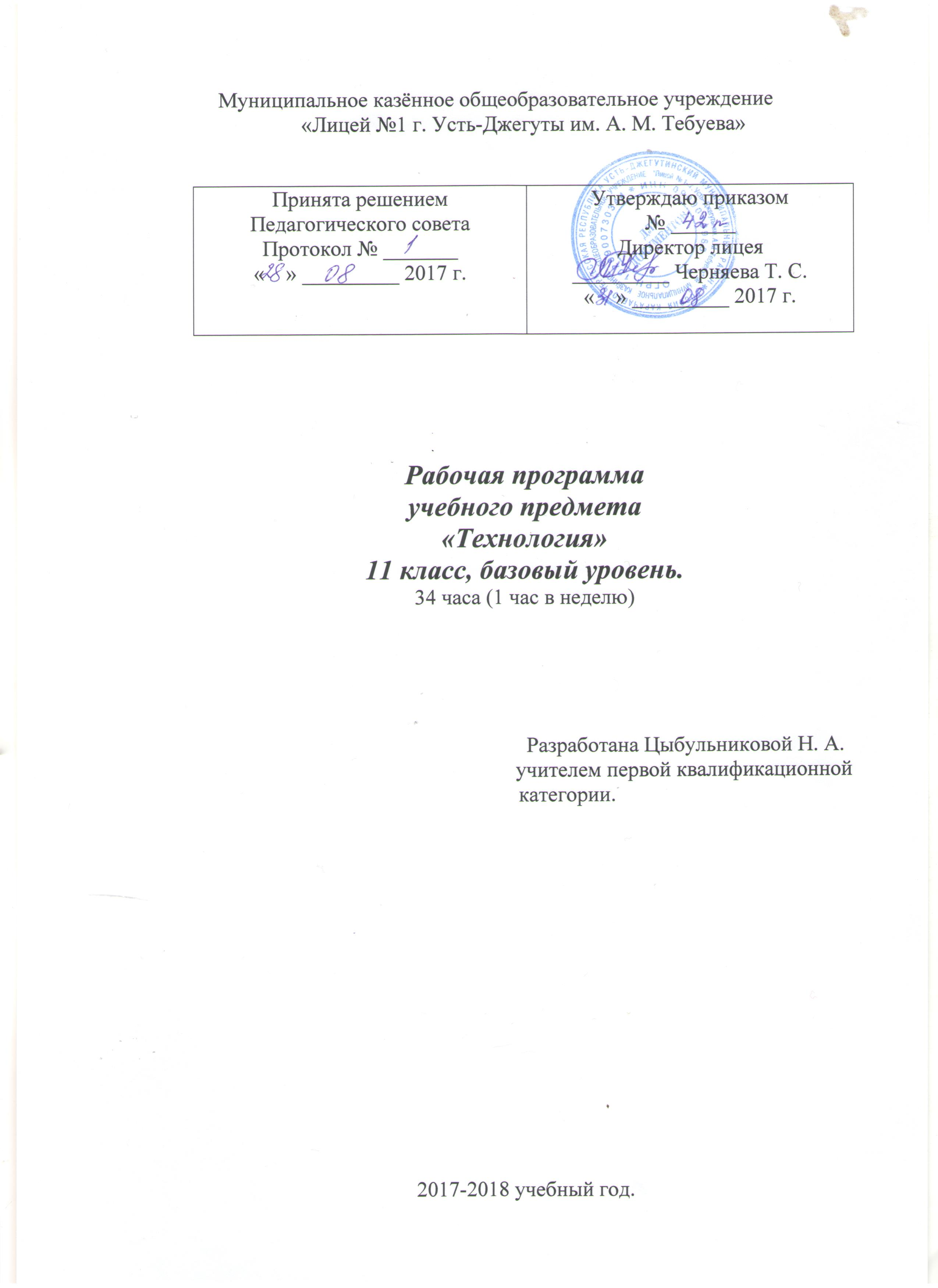 Пояснительная запискаРабочая программа по «Технологии» для учеников 11  класса (базовый уровень) расчитана на 34 часа учебном году (1 час в неделю), составлена на основе примерной программы основного общего образования по технологии, в соответствии со следующими нормативными документами: базисным учебным планом общеобразовательных учреждений Российской Федерации; Федеральным компонентом государственного образовательного стандарта; Федеральным перечнем учебников, рекомендованных (допущенных) к использованию в образовательном процессе в образовательных  учреждениях, реализующих программы общего образования; требованиями к оснащению образовательного процесса в соответствии с содержательным наполнением учебных предметов федерального компонента государственного образовательного стандарта. Данная программа  позволяет выполнить обязательный минимум содержания образования. Программа включает в себя следующие разделы: «Производство, труд и технологии», «Технология решения творческих задач», «Экологический проблемы. Природоохранные технологии», «Профессиональное самоопределение и карьера». Обучение старшеклассников технологии строится на основе освоения конкретных процессов преобразования и использования материалов, энергии, информации, объектов природной и социальной среды. Каждый раздел программы включает в себя основные теоретические сведения, практические работы и рекомендуемые объекты труда. Изучение материала программы, связанного с практическими работами предваряется необходимым минимумом теоретических сведений.             Основной принцип реализации программы – обучение в процессе конкретной практической деятельности, которая учитывает познавательные потребности школьников. Основными методами обучения являются упражнения, решение прикладных задач, практические и лабораторно-практические работы, моделирование и конструирование, экскурсии. В программе предусмотрено выполнение школьниками творческих или проектных работ. 2.  Цели изучения  курса.                        Изучение технологии на базовом уровне направлено на достижение следующих целей:освоение знаний о составляющих технологической культуры, ее роли в общественном развитии; научной организации производства и труда; методах творческой, проектной деятельности; о способах снижения негативных последствий производственной деятельности на окружающую среду и здоровье человека; путях получения профессии и построении профессиональной карьеры;овладение умениями рациональной организации трудовой деятельности, проектирования и изготовления личностно и общественно значимых объектов труда с учетом эстетических и экологических требований; сопоставление профессиональных планов с состоянием здоровья, образовательным потенциалом, личностными особенностями;развитие технического мышления, пространственного воображения, способности к самостоятельному поиску и использованию информации для решения практических задач в сфере технологической деятельности, к анализу трудового процесса в ходе проектирования материальных объектов или услуг; навыков делового сотрудничества в процессе коллективной деятельности;воспитание уважительного отношения к технологии как части общечеловеческой культуры, ответственного отношения к труду и результатам труда;формирование готовности и способности к самостоятельной деятельности на рынке труда, товаров и услуг, продолжению обучения в системе непрерывного профессионального образования.3. Задачи изучения курса.- развитие самостоятельности и способности учащихся решать творческие и   изобретательские задачи;- воспитание трудолюбия, предприимчивости, коллективизма, человечности, милосердия,  обязательности, ответственности, культуры поведения и бесконфликтного общения;- развитие эстетического чувства и художественной инициативы ребёнка;- использование в качестве объекта труда потребительских изделий и оформления их с   учётом требований дизайна, декоративно-прикладного искусства;- развивать интерес и творческие способности.4. Основное содержание курса.11 класс.Вводный урок (1 ч)         Содержание и задачи курса «Технология».         Вводный инструктаж по технике безопасности и правилам поведения в кабинете «Технология».Технология решения творческих задач (16 ч).      Основные теоретические сведения. Понятие творчества и развитие творческих способностей. Этапы осуществления технического творчества (осознание противоречия, создание и обоснование идеи, техническая разработка задания и практическая работа над ним, испытание объекта в работе и оценка результата творческого решения).       Суть и цель метода мозговой атаки. Основные правила мозгового штурма. Тесты для отбора в группу генераторов и аналитиков идей.       Суть методов контрольных вопросов, обратной мозговой атаки. Синектика: суть метода, качества синектора, ход решения синектической задачи.      Морфологический анализ, морфологические матрицы. Правила составления морфологической матрицы.      Ассоциации и творческое мышление. Суть ассоциации.      Суть метода фокальных объектов, метод гирлянд  случайностей и ассоциаций.      Понятия «изобретение». «рационализаторские предложения».      Создание творческого проекта: проектирование, себестоимость творческого проекта (бизнес-план). Составление своего бизнес-плана.Экологические проблемы.Природоохранные технологии (7 ч).      Основные теоретические сведения. Научно-техническая революция и её влияние на окружающую среду. Использование ядерной энергии. Захоронение отходов. Возникновение информационного мира. Сельскохозяйственное производство.      Глобальный проблемы человечества: демографический взрыв, обеспеченность человечества питьевой водой, минеральные ресурсы Земли. Оценка запылённости воздуха.      Потребности человечества в энергии. Гидроэлектростанции. Атомные электростанции. Нетрадиционные источники получения электрической энергии. Утилизация солнечной энергии. Термоядерная энергетика. Энергия ветра. Энергия приливов. Геотермальная энергия.      Загрязнение атмосферы: влияние промышленности и транспорта на окружающую атмосферу, кислотные дожди, парниковый эффект, озоновые дыры. Оценка наличия загрязнений в атмосфере и кислотных дождей.      Загрязнение гидросферы: особенности загрязнения гидросферы, методы защиты гидросферы. Оценка качества пресной воды.      Природоохранные технологии: экологический мониторинг, переработка бытового мусора и промышленных отходов, безотходная технология, экологически устойчивое развитие человечества.      Экологическое сознание и экологическая мораль: экономия ресурсов и энергии, природа – источник красоты и основа жизни людей.      Советы для работающих с компьютером.Технология профессионального самоопределения и карьеры (10 ч).      Основные теоретические сведения. Понятие профессиональной деятельности. Цели и задачи профессиональной деятельности. Основные функции профессиональной деятельности.      Разделение и специализация труда: разделение труда, специализация труда, формы разделения труда.      Сферы, отрасли, предметы труда и процесс профессиональной деятельности: предмет труда, процесс профессиональной деятельности, готовность к профессиональной деятельности. Средства труда, орудия производства      Понятие культуры труда: рабочее место, дизайн, техника безопасности, эффективность производства.      Профессиональная этика. Мораль: профессиональная этика, управленческо-административная профессиональная этика, медицинская этика, педагогическая этика, профессиональная этика работников сферы обслуживания.      Профессиональное становление личности: профессиональная компетентность, профессиональное мастерство, профессиональное творчество.      Профессиональная карьера: вертикальна карьера, горизонтальная карьера. Факторы, влияющие на профессиональную карьеру. План профессиональной карьеры.      Подготовка к профессиональной деятельности. Уровни профессиональной подготовки.      Подготовка, выполнение и защита творческого проекта: «Мои жизненные планы и профессиональная карьера».  Формы организации учебного процесса.- индивидуальные;- групповые;- фронтальные;-практикумы.Формы контроля учащихся:- беседа;- фронтальный опрос;- практикум.5. Календарно-тематическое планирование.11 класс6. Требования к уровню подготовки
выпускников средней полной школы(базовый уровень)Знать/понимать:влияние технологий на общественное развитие;составляющие современного производства товаров или услуг; способы снижения негативного влияния производства на окружающую среду: способы организации труда, индивидуальной и коллективной работы; основные этапы проектной деятельности; источники получения информации о путях получения профессионального образования и трудоустройства.Уметь:оценивать потребительские качества товаров и услуг; составлять планы деятельности по изготовлению и реализации продукта труда;использовать в технологической деятельности методы решения творческих задач; проектировать материальный объект или услугу; оформлять процесс и результаты проектной деятельности; выбирать средства и методы реализации проекта; выполнять изученные технологические операции; планировать возможное продвижение материального объекта или услуги на рынке товаров и услуг; уточнять и корректировать профессиональные намерения.Использовать полученные знания и умения в выбранной области деятельности для:проектирования материальных объектов или услуг; повышения эффективности своей практической деятельности; организации трудовой деятельности  при коллективной форме труда; решения практических задач в выбранном направлении технологической подготовки; самостоятельного анализа рынка образовательных услуг и профессиональной деятельности; рационального поведения на рынке труда, товаров и услуг; составления резюме и проведения самопрезентации. 7. Методическая литература.Симоненко В.Д., Матяш Н.В. – «Основы технологической культуры»: учебник для учащихся 10-11 классов общеобразовательных школ, гимназий, лицеев. – М: Изд. центр «Вентана-Граф», 2013 г.«Дидактика технологического образования».  Книга для учителя. Под ред. Атутова П.Р. – М.:ИОСО РАО, 2012 г.Крутиков. Г.И., Симоненко В.Д., Цырин М.Д. – «Основы технического творческого». Книга для учителя. – М.: Народное образование, 2012 г.Саламатов Ю.П. – «Как стать изобретателем», Пособие для учителя – М.: Просвещение 2013 г.Вульфсон С.И. «Уроки профессионального творчества». Учебное пособие для студентов сред. спец. учеб. заведений. – М.: Издательский центр «Академия», 2012 г.№ урока№ урокаДата проведенияТема урокаТип урокаТехнологии Решаемые проблемы Решаемые проблемы Решаемые проблемы Решаемые проблемы Виды деятельности (элементы содержания, контроль)Планируемые результатыПланируемые результатыПланируемые результатыПланируемые результатыПланируемые результатыПланируемые результаты№ урока№ урокаДата проведенияТема урокаТип урокаТехнологии Решаемые проблемы Решаемые проблемы Решаемые проблемы Решаемые проблемы Виды деятельности (элементы содержания, контроль)Предметные Метапредметные УУДМетапредметные УУДМетапредметные УУДМетапредметные УУДЛичностные УУД11Вводный инструктаж по ТБ и правилам поведения в кабинете «Технология».Урок «откры-тия» нового знанияЛичностно ориентированного обучения, поэтапного формирования умственных действий, групповой работыЧто изучает предмет «Техноло-гия»?Что изучает предмет «Техноло-гия»?Что изучает предмет «Техноло-гия»?Что изучает предмет «Техноло-гия»?Формирование умений построения и реализации новых знаний, понятий и способов действий, мотивация к учебной деятельности: формулирование цели изучения предмета «Технология». Беседа о содержании предмета «Технология».Знания: о цели и задачах, содержании и последовательности изучения предмета «Технология» в 5 классе.Умения: научатся организовывать рабочее место. Знания: о цели и задачах, содержании и последовательности изучения предмета «Технология» в 5 классе.Умения: научатся организовывать рабочее место. Познавательные: умение вести исследовательскую и проектную деятельность, построение цепи рассуждений, сопоставление, анализ. Регулятивные: целеполагание, планирование, рефлексия, волевая регуляцияКоммуникативные: диалог, сотрудничество, умение задавать вопросы Формирование мотивации и самомотивации изучения предмета, познавательного интереса,                               Формирование мотивации и самомотивации изучения предмета, познавательного интереса,                               Формирование мотивации и самомотивации изучения предмета, познавательного интереса,                              Проектная деятельность (1 ч)Проектная деятельность (1 ч)Проектная деятельность (1 ч)Проектная деятельность (1 ч)Проектная деятельность (1 ч)Проектная деятельность (1 ч)Проектная деятельность (1 ч)Проектная деятельность (1 ч)Проектная деятельность (1 ч)Проектная деятельность (1 ч)Проектная деятельность (1 ч)Проектная деятельность (1 ч)Проектная деятельность (1 ч)22Проектная деятельность на уроках «Технологии»Урок «открытия» нового знанияПроектной деятельности, личностно ориентированного обучения, поэтапного формирования умственных действий, групповой работыПроектной деятельности, личностно ориентированного обучения, поэтапного формирования умственных действий, групповой работыЧто такое проект? Каковы особеннос-ти проект-ной деятельности? Какова цель проекта?Что такое проект? Каковы особеннос-ти проект-ной деятельности? Какова цель проекта?Формирование умений построения и реализации новых знаний, понятий и способов действий, мотивация к учебной деятельности: формулирование цели изучения предмета «Технология». Беседа о содержании предмета «Технология», этапах проектирования. Самостоятельная работа: выполнение эскизов проектов. Контроль и самоконтроль (работа в группе): анализ вариантов эскизов проектовФормирование умений построения и реализации новых знаний, понятий и способов действий, мотивация к учебной деятельности: формулирование цели изучения предмета «Технология». Беседа о содержании предмета «Технология», этапах проектирования. Самостоятельная работа: выполнение эскизов проектов. Контроль и самоконтроль (работа в группе): анализ вариантов эскизов проектовЗнания: о цели и задачах, содержании и последовательности изучения предмета «Технология» в 5 классе.Умения: анализировать варианты проектов по предложенным критериямЗнания: о цели и задачах, содержании и последовательности изучения предмета «Технология» в 5 классе.Умения: анализировать варианты проектов по предложенным критериямПознавательные: умение вести исследовательскую и проектную деятельность, построение цепи рассуждений, сопоставление, анализ. Регулятивные: целеполагание, планирование, рефлексия, волевая регуляцияКоммуникативные: диалог, сотрудничество, умение задавать вопросыФормирование мотивации и самомотивации изучения предмета, познавательного интереса, проектной деятельностиФормирование мотивации и самомотивации изучения предмета, познавательного интереса, проектной деятельностиФормирование мотивации и самомотивации изучения предмета, познавательного интереса, проектной деятельностиОформление интерьера (5 ч)Оформление интерьера (5 ч)Оформление интерьера (5 ч)Оформление интерьера (5 ч)Оформление интерьера (5 ч)Оформление интерьера (5 ч)Оформление интерьера (5 ч)Оформление интерьера (5 ч)Оформление интерьера (5 ч)Оформление интерьера (5 ч)Оформление интерьера (5 ч)Оформление интерьера (5 ч)Оформление интерьера (5 ч)Оформление интерьера (5 ч)Оформление интерьера (5 ч)Оформление интерьера (5 ч)33Интерьер кухни-столовой.Урок обще- мето- дологи- ческой направленностиРазвивающего и проблемного обучения, личностно ориентированного обучения, поэтапного формирования умственных действий, ин- формационно- коммуникаци- онныеРазвивающего и проблемного обучения, личностно ориентированного обучения, поэтапного формирования умственных действий, ин- формационно- коммуникаци- онныеВ чем заключаются особенности интерьера кухни? Планировки кухни?В чем заключаются особенности интерьера кухни? Планировки кухни?Формирование у учащихся деятельностных способностей и способностей к структурированию и систематизации изучаемого предметного содержания: формулирование цели урока, актуализация знаний по изучаемой теме, подготовка мышления к усвоению нового материала, анализ учебной ситуации и моделирование этапов изучения нового материала. Проблемная беседа с использованием электронных образовательных ресурсов (ЭОР), материала учебника о понятии интерьер, требованиях к интерьеру, способах размещения мебели, оборудования на кухне, вариантах планировки. Самостоятельная работа: выполнение планировки кухни в масштабе 1 ; 5. Контроль и самоконтроль: выполнение разноуровневых заданий в рабочей тетради. РефлексияФормирование у учащихся деятельностных способностей и способностей к структурированию и систематизации изучаемого предметного содержания: формулирование цели урока, актуализация знаний по изучаемой теме, подготовка мышления к усвоению нового материала, анализ учебной ситуации и моделирование этапов изучения нового материала. Проблемная беседа с использованием электронных образовательных ресурсов (ЭОР), материала учебника о понятии интерьер, требованиях к интерьеру, способах размещения мебели, оборудования на кухне, вариантах планировки. Самостоятельная работа: выполнение планировки кухни в масштабе 1 ; 5. Контроль и самоконтроль: выполнение разноуровневых заданий в рабочей тетради. РефлексияЗнания: о требованиях к интерьеру кухни, вариантах планировки, способах размещения оборудования.Умения: выполнять план кухни в масштабеЗнания: о требованиях к интерьеру кухни, вариантах планировки, способах размещения оборудования.Умения: выполнять план кухни в масштабеПознавательные: умение вести исследовательскую и проектную деятельность, построение цепи рассуждений, определение понятий, сопоставление, анализ, смысловое чтение. Регулятивные: целеполагание, анализ ситуации и моделирование, планирование, рефлексия, волевая регуляцияКоммуникативные: диалог, сотрудничествоФормирование мотивации и самомотивации изучения темы, эстетических чувств, смысло-образование, нравственно-эстетическая ориентацияФормирование мотивации и самомотивации изучения темы, эстетических чувств, смысло-образование, нравственно-эстетическая ориентацияФормирование мотивации и самомотивации изучения темы, эстетических чувств, смысло-образование, нравственно-эстетическая ориентация 4 4Оборудование кухни. Урок обще- мето- дологи- ческой направленности Развивающего и проблемного обучения, личностно ориентированного обучения, поэтапного формирования умственных действий, ин- формационно- коммуникаци- онные Развивающего и проблемного обучения, личностно ориентированного обучения, поэтапного формирования умственных действий, ин- формационно- коммуникаци- онные Какое оборудова-    ние должно быть на кухне? Какое оборудова-    ние должно быть на кухне?Формирование у учащихся деятельностных способностей и способностей к структурированию и систематизации изучаемого предметного содержания: формулирование цели урока, актуализация знаний по изучаемой теме, подготовка мышления к усвоению нового материала, анализ учебной ситуации и моделирование этапов изучения нового материала. Проблемная беседа с использованием электронных образовательных ресурсов (ЭОР), материала учебника о способах размещения мебели, оборудования на кухне, вариантах планировки. Формирование у учащихся деятельностных способностей и способностей к структурированию и систематизации изучаемого предметного содержания: формулирование цели урока, актуализация знаний по изучаемой теме, подготовка мышления к усвоению нового материала, анализ учебной ситуации и моделирование этапов изучения нового материала. Проблемная беседа с использованием электронных образовательных ресурсов (ЭОР), материала учебника о способах размещения мебели, оборудования на кухне, вариантах планировки. Знания: о способах размещения оборудования на кухне.Умения: размещать и подбирать необходимое оборудование на кухне.Знания: о способах размещения оборудования на кухне.Умения: размещать и подбирать необходимое оборудование на кухне.Познавательные: умение вести исследовательскую  деятельность, построение цепи рассуждений, определение понятий, сопоставление, анализ, смысловое чтение. Регулятивные: целеполагание, анализ ситуации и моделирование, планирование, рефлексия, волевая регуляцияКоммуникативные: диалог, проявление инициативы, сотрудничествоФормирование мотивации и самомотивации изучения темы, смыслообразование, реализация творческого потенциала, развитие готовности к самостоятельным действиям, развитие трудолюбияФормирование мотивации и самомотивации изучения темы, смыслообразование, реализация творческого потенциала, развитие готовности к самостоятельным действиям, развитие трудолюбияФормирование мотивации и самомотивации изучения темы, смыслообразование, реализация творческого потенциала, развитие готовности к самостоятельным действиям, развитие трудолюбия55Творческий проект «Кухня моей мечты»Урок рефлексииПроектнойдеятельности,информацион-но-коммуника-ционныеПроектнойдеятельности,информацион-но-коммуника-ционныеКакой должна быть «Кухня моей мечты»?Какой должна быть «Кухня моей мечты»?Формирование у учащихся способностей к рефлексии коррекционно-контрольного типа и реализация коррекционной нормы: фиксирование собственных затруднений в деятельности, выявление их причин, построение и реализация проекта выхода из затруднения. Формулирование цели и проблемы проекта «Кухня моей мечты» (какая существует проблема, как ее можно решить?). Исследование проблемы, обсуждение возможных способов решения, выполнение проекта с самоконтролем и самооценкой собственной деятельности и результата. Определение способов выполнения дифференцированного домашнего задания: исследование проблемы, работа с литературой, цифровой информацией, выполнение проекта (эскиз, коллаж, компьютерная графика)Формирование у учащихся способностей к рефлексии коррекционно-контрольного типа и реализация коррекционной нормы: фиксирование собственных затруднений в деятельности, выявление их причин, построение и реализация проекта выхода из затруднения. Формулирование цели и проблемы проекта «Кухня моей мечты» (какая существует проблема, как ее можно решить?). Исследование проблемы, обсуждение возможных способов решения, выполнение проекта с самоконтролем и самооценкой собственной деятельности и результата. Определение способов выполнения дифференцированного домашнего задания: исследование проблемы, работа с литературой, цифровой информацией, выполнение проекта (эскиз, коллаж, компьютерная графика)Знания: о цели и задачах, этапах проектирования.Умения: выполнять проект по теме «Интерьер»Знания: о цели и задачах, этапах проектирования.Умения: выполнять проект по теме «Интерьер»Познавательные: умение вести исследовательскую и проектную деятельность, построение цепи рассуждений, определение понятий, сопоставление, анализ, смысловое чтение. Регулятивные: целеполагание, анализ ситуации и моделирование, планирование, рефлексия, волевая регуляцияКоммуникативные: диалог, проявление инициативы, сотрудничествоФормирование мотивации и самомотивации изучения темы, смыслообразование, реализация творческого потенциала, развитие готовности к самостоятельным действиям, развитие трудолюбияФормирование мотивации и самомотивации изучения темы, смыслообразование, реализация творческого потенциала, развитие готовности к самостоятельным действиям, развитие трудолюбияФормирование мотивации и самомотивации изучения темы, смыслообразование, реализация творческого потенциала, развитие готовности к самостоятельным действиям, развитие трудолюбия66Выполнение проекта «Кухня моей мечты»Урок рефлексииПроектнойдеятельности,информацион-но-коммуника-ционныеПроектнойдеятельности,информацион-но-коммуника-ционныеКакой должна быть «Кухня моей мечты»?Какой должна быть «Кухня моей мечты»?Формирование у учащихся способностей к рефлексии коррекционно-контрольного типа и реализация коррекционной нормы: фиксирование собственных затруднений в деятельности, выявление их причин, построение и реализация проекта выхода из затруднения. Формулирование цели и проблемы проекта «Кухня моей мечты» (какая существует проблема, как ее можно решить?). Исследование проблемы, обсуждение возможных способов решения, выполнение проекта с самоконтролем и самооценкой собственной деятельности и результата. Определение способов выполнения дифференцированного домашнего задания: исследование проблемы, работа с литературой, цифровой информацией, выполнение проекта (эскиз, коллаж, компьютерная графика)Формирование у учащихся способностей к рефлексии коррекционно-контрольного типа и реализация коррекционной нормы: фиксирование собственных затруднений в деятельности, выявление их причин, построение и реализация проекта выхода из затруднения. Формулирование цели и проблемы проекта «Кухня моей мечты» (какая существует проблема, как ее можно решить?). Исследование проблемы, обсуждение возможных способов решения, выполнение проекта с самоконтролем и самооценкой собственной деятельности и результата. Определение способов выполнения дифференцированного домашнего задания: исследование проблемы, работа с литературой, цифровой информацией, выполнение проекта (эскиз, коллаж, компьютерная графика)Знания: о цели и задачах, этапах проектирования.Умения: выполнять проект по теме «Интерьер»Знания: о цели и задачах, этапах проектирования.Умения: выполнять проект по теме «Интерьер»Познавательные: умение вести исследовательскую и проектную деятельность, построение цепи рассуждений, определение понятий, сопоставление, анализ, смысловое чтение. Регулятивные: целеполагание, анализ ситуации и моделирование, планирование, рефлексия, волевая регуляцияКоммуникативные: диалог, проявление инициативы, сотрудничествоФормирование мотивации и самомотивации изучения темы, смыслообразование, реализация творческого потенциала, развитие готовности к самостоятельным действиям, развитие трудолюбияФормирование мотивации и самомотивации изучения темы, смыслообразование, реализация творческого потенциала, развитие готовности к самостоятельным действиям, развитие трудолюбияФормирование мотивации и самомотивации изучения темы, смыслообразование, реализация творческого потенциала, развитие готовности к самостоятельным действиям, развитие трудолюбия77Защита проекта «Кухня моей мечты»Урок развивающего контро-ляПроектнойдеятельности, саморазвития личностиПроектнойдеятельности, саморазвития личностиВ чем новизна моего проекта «Кухня моей мечты»?В чем новизна моего проекта «Кухня моей мечты»?Формирование у учащихся умений к осуществлению контрольной функции: контроль и самоконтроль изученных понятий, умений ими оперировать, умений оценивать по обоснованным критериям. Выступление с защитой проекта, анализ результатов проектной деятельности, самооценка и оценка других учащихся по предложенным критериям. Выявление и анализ затруднений, проблем, обсуждение и проектирование способов решенияФормирование у учащихся умений к осуществлению контрольной функции: контроль и самоконтроль изученных понятий, умений ими оперировать, умений оценивать по обоснованным критериям. Выступление с защитой проекта, анализ результатов проектной деятельности, самооценка и оценка других учащихся по предложенным критериям. Выявление и анализ затруднений, проблем, обсуждение и проектирование способов решенияЗнания: о санитарно-гигиенических требованиях, правилах мытья посуды, безопасных приемах работы на кухне. Умения: соблюдать правила мытья посуды, безопасной работы на кухнеЗнания: о санитарно-гигиенических требованиях, правилах мытья посуды, безопасных приемах работы на кухне. Умения: соблюдать правила мытья посуды, безопасной работы на кухнеПознавательные: Сопоставление, рассуждение, анализ, классификация, смысловое чтение. Регулятивные: целеполагание, анализ ситуации и моделирование, планирование, рефлексия, волевая регуляция, опенка и самооценка.Коммуникативные: диалог, умения слушать и выступатьФормирование мотивации и самомотивации изучения темы, экологического сознания, смыслообразование, развитие трудолюбия и ответственности за качество своей деятельностиФормирование мотивации и самомотивации изучения темы, экологического сознания, смыслообразование, развитие трудолюбия и ответственности за качество своей деятельностиФормирование мотивации и самомотивации изучения темы, экологического сознания, смыслообразование, развитие трудолюбия и ответственности за качество своей деятельностиКулинария (16 ч)Кулинария (16 ч)Кулинария (16 ч)Кулинария (16 ч)Кулинария (16 ч)Кулинария (16 ч)Кулинария (16 ч)Кулинария (16 ч)Кулинария (16 ч)Кулинария (16 ч)Кулинария (16 ч)Кулинария (16 ч)Кулинария (16 ч)Кулинария (16 ч)Кулинария (16 ч)Кулинария (16 ч)88Санитария и гигиена на кухнеУрок «открытия» нового знанияРазвивающего и проблемного обучения, личностно ориентированного обучения, информационно-коммуникационныеРазвивающего и проблемного обучения, личностно ориентированного обучения, информационно-коммуникационныеКаковы санитарно-гигиенические требования к помещению кухни, приготовлению и хранению пиши?Каковы санитарно-гигиенические требования к помещению кухни, приготовлению и хранению пиши?Формирование умений построения и реализации новых знаний, понятий и способов действий, мотивация к учебной деятельности. Формулирование цели урока: определение тематики новых знаний. Актуализация жизненного опыта учащихся, актуализация знаний по изучаемой теме, подготовка мышления к усвоению нового материала, анализ учебной ситуации и моделирование этапов изучения нового материала: работа с учебником, изучение материала ЭОР — беседа о санитарно-гигиенических требованиях к помещению кухни, приготовлению, хранению пищи. РефлексияФормирование умений построения и реализации новых знаний, понятий и способов действий, мотивация к учебной деятельности. Формулирование цели урока: определение тематики новых знаний. Актуализация жизненного опыта учащихся, актуализация знаний по изучаемой теме, подготовка мышления к усвоению нового материала, анализ учебной ситуации и моделирование этапов изучения нового материала: работа с учебником, изучение материала ЭОР — беседа о санитарно-гигиенических требованиях к помещению кухни, приготовлению, хранению пищи. РефлексияЗнания: о санитарно-гигиенических требованиях, правилах мытья посуды, безопасных приемах работы на кухне. Умения: соблюдать правила мытья посуды, безопасной работы на кухнеЗнания: о санитарно-гигиенических требованиях, правилах мытья посуды, безопасных приемах работы на кухне. Умения: соблюдать правила мытья посуды, безопасной работы на кухнеПознавательные: сопоставление, рассуждение, анализ, классификация, смысловое чтение. Регулятивные: целеполагание, анализ ситуации и моделирование, планирование, рефлексия, волевая регуляция, оценка и самооценка.Коммуникативные: диалог, умения слушать и выступатьФормирование мотивации и самомотивации изучения темы, экологического сознания, смыслообразование, развитие трудолюбия и ответственности за качество своей деятельностиФормирование мотивации и самомотивации изучения темы, экологического сознания, смыслообразование, развитие трудолюбия и ответственности за качество своей деятельностиФормирование мотивации и самомотивации изучения темы, экологического сознания, смыслообразование, развитие трудолюбия и ответственности за качество своей деятельности99Здоровое питаниеУрок обще- мето- дологи- ческой направленностиРазвивающего и проблемного обучения, личностно ориентированного обучения, информационно-коммуникационныеРазвивающего и проблемного обучения, личностно ориентированного обучения, информационно-коммуникационныеЧто нужно знать каждому о правилах здорового питания?Что нужно знать каждому о правилах здорового питания?Формирование у учащихся деятельностных способностей и способностей к структурированию и систематизации изучаемого предметного содержания. Формулирование цели урока: определение тематики новых знаний. Мотивация изучения темы: пословицы о правильном питании. Актуализация знаний по изучаемой теме, подготовка мышления к усвоению нового материала, анализ учебной ситуации и моделирование этапов изучения нового материала: питание как физиологическая потребность людей, пищевые вещества, витамины. Анализ пищевой пирамиды с использованием ЭОР. Самостоятельная работа: составление сбалансированного меню на завтрак. Контроль и самоконтроль: выполнение разноуровневых заданий. Определение дифференцированного домашнего задания. РефлексияФормирование у учащихся деятельностных способностей и способностей к структурированию и систематизации изучаемого предметного содержания. Формулирование цели урока: определение тематики новых знаний. Мотивация изучения темы: пословицы о правильном питании. Актуализация знаний по изучаемой теме, подготовка мышления к усвоению нового материала, анализ учебной ситуации и моделирование этапов изучения нового материала: питание как физиологическая потребность людей, пищевые вещества, витамины. Анализ пищевой пирамиды с использованием ЭОР. Самостоятельная работа: составление сбалансированного меню на завтрак. Контроль и самоконтроль: выполнение разноуровневых заданий. Определение дифференцированного домашнего задания. РефлексияЗнания: о значении белков, жиров, углеводов, воды для жизнедеятельности людей, роли витаминов. Умения: анализировать пищевую пирамиду, составлять меню на завтракЗнания: о значении белков, жиров, углеводов, воды для жизнедеятельности людей, роли витаминов. Умения: анализировать пищевую пирамиду, составлять меню на завтракПознавательные: сопоставление,анализ, построение цепи рассуждений, поиск информации. Регулятивные: целеполагание. анализ ситуации и моделирование, планирование, рефлексия, волевая регуляция, оценка и самооценка.Коммуникативные: диалог, монолог, организация учебного сотрудничестваФормирование мотивации и самомотивации изучения темы, экологического сознания, смыслообразова-ниеФормирование мотивации и самомотивации изучения темы, экологического сознания, смыслообразова-ниеФормирование мотивации и самомотивации изучения темы, экологического сознания, смыслообразова-ние1010Технология приготовления бутербродов. Урок обще- мето- дологи- ческой направленностиРазвивающего и проблемного обучения, личностно ориентированного обучения, информационно-коммуникационныеРазвивающего и проблемного обучения, личностно ориентированного обучения, информационно-коммуникационныеКакие бывают виды бутербро-дов? Какова технология их приготов-ления? Какие бывают виды бутербро-дов? Какова технология их приготов-ления? Формирование у учащихся деятельностных способностей и способностей к структурированию и систематизации изучаемого предметного содержания. Мотивация изучения темы: просмотр презентации, легенды, загадки о крупах, бобовых. Формулирование цели урока, определение тематики новых знаний. Актуализация знаний по изучаемой теме, подготовка мышления к усвоению нового материала, анализ учебной ситуации и моделирование этапов изучения нового материала: значение круг; и бобовых, макаронных изделий в питании человека; пищевая ценность; определение злаковых растений и видов круп; технология приготовления блюд из круп, бобовых (беседа с использованием материалов учебника. ЭОР). Самостоятельная работа, взаимоконтроль: составление технологической карты приготовления каши. Контроль: выполнение теста, разноуровневых заданий. Определение дифференцированного домашнего задания. РефлексияФормирование у учащихся деятельностных способностей и способностей к структурированию и систематизации изучаемого предметного содержания. Мотивация изучения темы: просмотр презентации, легенды, загадки о крупах, бобовых. Формулирование цели урока, определение тематики новых знаний. Актуализация знаний по изучаемой теме, подготовка мышления к усвоению нового материала, анализ учебной ситуации и моделирование этапов изучения нового материала: значение круг; и бобовых, макаронных изделий в питании человека; пищевая ценность; определение злаковых растений и видов круп; технология приготовления блюд из круп, бобовых (беседа с использованием материалов учебника. ЭОР). Самостоятельная работа, взаимоконтроль: составление технологической карты приготовления каши. Контроль: выполнение теста, разноуровневых заданий. Определение дифференцированного домашнего задания. РефлексияЗнания: о видах бутербродов, горячих напитков, технологии приготовления, значении хлеба в питании человека. Умения: составлять технологические карты приготовления бутербродов, чаяЗнания: о видах бутербродов, горячих напитков, технологии приготовления, значении хлеба в питании человека. Умения: составлять технологические карты приготовления бутербродов, чаяПознавательные: сопоставление, анализ. построение цепи рассуждении. поиск информации, смысловое чтение, работа с таблицами.Регулятивные: целеполагание, анализ ситуации и моделирование, планирование, рефлексия, волевая регуляция, оценка и самооценка.Коммуникативные: диалог, монолог, организация учебного сотрудничестваФормирование мотивации и самомотивации изучения темы, экологического сознания, смыслообразование, реализация творческого потенциала, развитие трудолюбия и ответственности за качество своей деятельностиФормирование мотивации и самомотивации изучения темы, экологического сознания, смыслообразование, реализация творческого потенциала, развитие трудолюбия и ответственности за качество своей деятельностиФормирование мотивации и самомотивации изучения темы, экологического сознания, смыслообразование, реализация творческого потенциала, развитие трудолюбия и ответственности за качество своей деятельности1111 Технология приготовления горячих напитков Урок обще- мето- дологи- ческой направленности Развивающего и проблемного обучения, личностно ориентированного обучения, информационно-коммуникационные Развивающего и проблемного обучения, личностно ориентированного обучения, информационно-коммуникационные Какие бывают горячие напитки? Какова технология их приготов-ления? Какие бывают горячие напитки? Какова технология их приготов-ления?Формирование у учащихся деятельностных способностей и способностей к структурированию и систематизации изучаемого предметного содержания. Мотивация изучения темы: просмотр презентации, легенды, загадки о крупах, бобовых. Формулирование цели урока, определение тематики новых знаний. Актуализация знаний по изучаемой теме, подготовка мышления к усвоению нового материала, анализ учебной ситуации и моделирование этапов изучения нового материала: значение круг; и бобовых, макаронных изделий в питании человека; пищевая ценность; определение злаковых растений и видов круп; технология приготовления блюд из круп, бобовых (беседа с использованием материалов учебника. ЭОР). Самостоятельная работа, взаимоконтроль: составление технологической карты приготовления каши. Контроль: выполнение теста, разноуровневых заданий. Определение дифференцированного домашнего задания. РефлексияФормирование у учащихся деятельностных способностей и способностей к структурированию и систематизации изучаемого предметного содержания. Мотивация изучения темы: просмотр презентации, легенды, загадки о крупах, бобовых. Формулирование цели урока, определение тематики новых знаний. Актуализация знаний по изучаемой теме, подготовка мышления к усвоению нового материала, анализ учебной ситуации и моделирование этапов изучения нового материала: значение круг; и бобовых, макаронных изделий в питании человека; пищевая ценность; определение злаковых растений и видов круп; технология приготовления блюд из круп, бобовых (беседа с использованием материалов учебника. ЭОР). Самостоятельная работа, взаимоконтроль: составление технологической карты приготовления каши. Контроль: выполнение теста, разноуровневых заданий. Определение дифференцированного домашнего задания. РефлексияЗнания: о видах бутербродов, горячих напитков, технологии приготовления, значении хлеба в питании человека. Умения: составлять технологические карты приготовления бутербродов, чаяЗнания: о видах бутербродов, горячих напитков, технологии приготовления, значении хлеба в питании человека. Умения: составлять технологические карты приготовления бутербродов, чаяПознавательные: сопоставление, анализ. построение цепи рассуждении. поиск информации, смысловое чтение, работа с таблицами.Регулятивные: целеполагание, анализ ситуации и моделирование, планирование, рефлексия, волевая регуляция, оценка и самооценка.Коммуникативные: диалог, монолог, организация учебного сотрудничестваФормирование мотивации и самомотивации изучения темы, экологического сознания, смыслообразование, реализация творческого потенциала, развитие трудолюбия и ответственности за качество своей деятельностиФормирование мотивации и самомотивации изучения темы, экологического сознания, смыслообразование, реализация творческого потенциала, развитие трудолюбия и ответственности за качество своей деятельностиФормирование мотивации и самомотивации изучения темы, экологического сознания, смыслообразование, реализация творческого потенциала, развитие трудолюбия и ответственности за качество своей деятельности12131213Технология приготовленияблюд из круп, бобовых, Технология приготовления блюд из макаронных изделийУрок обще- мето- дологи- ческой направленностиУрок обще- мето- дологи- ческой направленностиРазвивающего и проблемного обучения, личностно ориентированного обучения, информационно-коммуникационныеРазвивающего и проблемного обучения, личностно ориентированного обучения, информационно-коммуникационныеРазвивающего и проблемного обучения, личностно ориентированного обучения, информационно-коммуникационныеРазвивающего и проблемного обучения, личностно ориентированного обучения, информационно-коммуникационныеКакие бывают виды круп, бобовых? Каково их значение в питании людей? Каковы особенности их приготовле-ния?Какие бывают виды  макаронных изделий? Каково их значение в питании людей? Каковы особенности их приготовле-ния?Какие бывают виды круп, бобовых? Каково их значение в питании людей? Каковы особенности их приготовле-ния?Какие бывают виды  макаронных изделий? Каково их значение в питании людей? Каковы особенности их приготовле-ния?Формирование у учащихся деятельностных способностей и способностей к структурированию и систематизации изучаемого предметного содержания. Мотивация изучения темы: просмотр презентации, легенды, загадки о крупах, бобовых. Формулирование цели урока, определение тематики новых знаний. Актуализация знаний по изучаемой теме, подготовка мышления к усвоению нового материала, анализ учебной ситуации и моделирование этапов изучения нового материала: значение круг; и бобовых, макаронных изделий в питании человека; пищевая ценность; определение злаковых растений и видов круп; технология приготовления блюд из круп, бобовых (беседа с использованием материалов учебника. ЭОР). Самостоятельная работа, взаимоконтроль: составление технологической карты приготовления каши. Контроль: выполнение теста, разноуровневых заданий. Определение дифференцированного домашнего задания. РефлексияФормирование у учащихся деятельностных способностей и способностей к структурированию и систематизации изучаемого предметного содержания. Мотивация изучения темы: просмотр презентации, легенды, загадки о крупах, бобовых. Формулирование цели урока, определение тематики новых знаний. Актуализация знаний по изучаемой теме, подготовка мышления к усвоению нового материала, анализ учебной ситуации и моделирование этапов изучения нового материала: значение круг; и бобовых, макаронных изделий в питании человека; пищевая ценность; определение злаковых растений и видов круп; технология приготовления блюд из круп, бобовых (беседа с использованием материалов учебника. ЭОР). Самостоятельная работа, взаимоконтроль: составление технологической карты приготовления каши. Контроль: выполнение теста, разноуровневых заданий. Определение дифференцированного домашнего задания. РефлексияЗнания: о видах круп, бобовых технологии приготовления.Умения: выполнять механическую кулинарную обработку круп, бобовых, читать маркировку, штриховые коды на упаковкахЗнания: о видах  макаронных изделий, технологии приготовления.Умения:  читать маркировку, штриховые коды на упаковкахЗнания: о видах круп, бобовых технологии приготовления.Умения: выполнять механическую кулинарную обработку круп, бобовых, читать маркировку, штриховые коды на упаковкахЗнания: о видах  макаронных изделий, технологии приготовления.Умения:  читать маркировку, штриховые коды на упаковкахПознавательные: сопоставление, рассуждение, анализ, классификация, построение цели рассуждении, поиск информации, работа с таблицами. Регулятивные: целеполагание, анализ ситуации и моделирование. планирование, рефлексия, волевая рефляция, оценка и самооценка.Коммуникативные: диалог, монолог, организация учебного сотрудничестваФормирование мотивации и самомотивации изучения темы, экологического сознания, смыслообразование, реализация творческого потенциала, овладение установками, нормами и правилами научной организации умственного и физического трудаФормирование мотивации и самомотивации изучения темы, экологического сознания, смыслообразование, реализация творческого потенциала, овладение установками, нормами и правилами научной организации умственного и физического трудаФормирование мотивации и самомотивации изучения темы, экологического сознания, смыслообразование, реализация творческого потенциала, овладение установками, нормами и правилами научной организации умственного и физического труда1414Значение блюд из овощей и фруктов.Урок обще- мето- дологи- ческой направленностиРазвивающего и проблемного обучения, личностно ориентированного обучения, информационно-коммуникационныеРазвивающего и проблемного обучения, личностно ориентированного обучения, информационно-коммуникационные Какие виды овощей вы знаете? Какова роль овощей в питании человека? Какие виды овощей вы знаете? Какова роль овощей в питании человека?Формирование учащихся деятельно-стных способностей и способностей к структурированию и систематизации изучаемого предметного содержания. Мотивация изучения темы: загадки об овощах. Формулирование цели урока, определение тематики новых знаний. Актуализация знаний по изучаемой теме, подготовка мышления к усвоению нового материала, анализ учебной ситуация и моделирование эталон изучения нового материала. Проблемная беседа с использованием материалов учебника. ЭОР о видах овощей, значении.Определение дифференцированного домашнего задания. РефлексияФормирование учащихся деятельно-стных способностей и способностей к структурированию и систематизации изучаемого предметного содержания. Мотивация изучения темы: загадки об овощах. Формулирование цели урока, определение тематики новых знаний. Актуализация знаний по изучаемой теме, подготовка мышления к усвоению нового материала, анализ учебной ситуация и моделирование эталон изучения нового материала. Проблемная беседа с использованием материалов учебника. ЭОР о видах овощей, значении.Определение дифференцированного домашнего задания. РефлексияЗнания: о пищевой ценности овощей и фруктов, способах хранения.Умения: выполнять механическую кулинарную обработку сырых овощей.Знания: о пищевой ценности овощей и фруктов, способах хранения.Умения: выполнять механическую кулинарную обработку сырых овощей.Познавательные: анализ, умение делать выводы.Регулятивные: целеполагание, волевая регуляция, оценка и самооценка.Коммуникативные: диалог, организация учебного сотрудничества, толерантностьФормирование нравственно-этической ориентации, познавательного интереса, овладение установками, нормами и правилами научной организации умственного и физического труда, развитие трудолюбия и ответственности за качество своей деятельности, навыков работы в группе, готовности и способности вести диалог и достигать взаимопониманияФормирование нравственно-этической ориентации, познавательного интереса, овладение установками, нормами и правилами научной организации умственного и физического труда, развитие трудолюбия и ответственности за качество своей деятельности, навыков работы в группе, готовности и способности вести диалог и достигать взаимопониманияФормирование нравственно-этической ориентации, познавательного интереса, овладение установками, нормами и правилами научной организации умственного и физического труда, развитие трудолюбия и ответственности за качество своей деятельности, навыков работы в группе, готовности и способности вести диалог и достигать взаимопонимания1515Блюда из сырых овощей и фруктовУрок обще- мето- дологи- ческой направленностиРазвивающего и проблемного обучения, личностно ориентированного обучения, информационно-коммуникационныеРазвивающего и проблемного обучения, личностно ориентированного обучения, информационно-коммуникационныеКакие виды овощей вы знаете? Какова роль овощей в питании человека? Как правильно обработать овощи?Какие виды овощей вы знаете? Какова роль овощей в питании человека? Как правильно обработать овощи?Формирование учащихся деятельно-стных способностей и способностей к структурированию и систематизации изучаемого предметного содержания. Мотивация изучения темы: загадки об овощах. Формулирование цели урока, определение тематики новых знаний. Актуализация знаний по изучаемой теме, подготовка мышления к усвоению нового материала, анализ учебной ситуация и моделирование эталон изучения нового материала. Проблемная беседа с использованием материалов учебника. ЭОР о видах овощей, значении овощей в питании человека, пищевой ценности овощей, правилах механической кулинарной обработки овощей. Самостоятельная работа: составление технологической карты приготовления салата из сырых овощей. Взаимопроверка. Определение дифференцированного домашнего задания. РефлексияФормирование учащихся деятельно-стных способностей и способностей к структурированию и систематизации изучаемого предметного содержания. Мотивация изучения темы: загадки об овощах. Формулирование цели урока, определение тематики новых знаний. Актуализация знаний по изучаемой теме, подготовка мышления к усвоению нового материала, анализ учебной ситуация и моделирование эталон изучения нового материала. Проблемная беседа с использованием материалов учебника. ЭОР о видах овощей, значении овощей в питании человека, пищевой ценности овощей, правилах механической кулинарной обработки овощей. Самостоятельная работа: составление технологической карты приготовления салата из сырых овощей. Взаимопроверка. Определение дифференцированного домашнего задания. РефлексияЗнания: о пищевой ценности овощей и фруктов, способах хранения, механической обработки и нарезки, технологии приготовления блюд из сырых овощей.Умения: выполнять механическую кулинарную обработку сырых овощей, составлять технологическую карту салата из сырых овощейЗнания: о пищевой ценности овощей и фруктов, способах хранения, механической обработки и нарезки, технологии приготовления блюд из сырых овощей.Умения: выполнять механическую кулинарную обработку сырых овощей, составлять технологическую карту салата из сырых овощейПознавательные: анализ, умение делать выводы.Регулятивные: целеполагание, волевая регуляция, оценка и самооценка.Коммуникативные: диалог, организация учебного сотрудничества, толерантностьФормирование мотивации и самомотивации изучения темы, экологического сознания, смыслообразование, реализация творческого потенциала, овладение установками, нормами и правилами научной организации умственного и физического труда.Формирование мотивации и самомотивации изучения темы, экологического сознания, смыслообразование, реализация творческого потенциала, овладение установками, нормами и правилами научной организации умственного и физического труда.Формирование мотивации и самомотивации изучения темы, экологического сознания, смыслообразование, реализация творческого потенциала, овладение установками, нормами и правилами научной организации умственного и физического труда.1616Способы тепловой кулинарной обработки продуктов.Урок обще- мето- дологи- ческой направленностиРазвивающего и проблемного обучения, личностно ориентированного обучения, информационно-коммуникационныеРазвивающего и проблемного обучения, личностно ориентированного обучения, информационно-коммуникационныеКакие способы тепловой обработки продуктов вы знаете?Какие способы тепловой обработки продуктов вы знаете?Формирование у учащихся деятельностных способностей и способностей к структурированию и систематизации изучаемого предметного содержания. Формулирование цели урока, определение тематики новых знаний. Актуализация знаний по изучаемой теме, подготовка мышления к усвоению нового материала, анализ учебной ситуации и моделирование этапов изучения нового материала. Проблемная беседа с использованием материалов учебника, ЭОР: способы тепловой кулинарной обработки овощей, правила тепловой кулинарной обработки.Формирование у учащихся деятельностных способностей и способностей к структурированию и систематизации изучаемого предметного содержания. Формулирование цели урока, определение тематики новых знаний. Актуализация знаний по изучаемой теме, подготовка мышления к усвоению нового материала, анализ учебной ситуации и моделирование этапов изучения нового материала. Проблемная беседа с использованием материалов учебника, ЭОР: способы тепловой кулинарной обработки овощей, правила тепловой кулинарной обработки.Знания: о способах тепловой кулинарной обработки продуктов.Умения: выполнять тепловую кулинарную обработку продуктов.Знания: о способах тепловой кулинарной обработки продуктов.Умения: выполнять тепловую кулинарную обработку продуктов.Познавательные: сопоставление, рассуждение, анализ, классификация, построение цели рассуждении, поиск информации, работа с таблицами. Регулятивные: целеполагание, анализ ситуации и моделирование. планирование, рефлексия, волевая рефляция, оценка и самооценка.Коммуникативные: диалог, монолог, организация учебного сотрудничестваФормирование мотивации и самомотивации изучения темы, экологического сознания, смыслообразование, реализация творческого потенциала, овладение установками, нормами и правилами научной организации умственного и физического трудаФормирование мотивации и самомотивации изучения темы, экологического сознания, смыслообразование, реализация творческого потенциала, овладение установками, нормами и правилами научной организации умственного и физического трудаФормирование мотивации и самомотивации изучения темы, экологического сознания, смыслообразование, реализация творческого потенциала, овладение установками, нормами и правилами научной организации умственного и физического труда1717Технология приготовленияблюд из варёных овощейУрок обще- мето- дологи- ческой направленностиРазвивающего и проблемного обучения, личностно ориентированного обучения, информационно-коммуникационныеРазвивающего и проблемного обучения, личностно ориентированного обучения, информационно-коммуникационныеКакие способы тепловой обработки овощей вы знаете? Как сохранить витамины при тепловой обработке? Какова технология приготовления блюд из вареных овощейКакие способы тепловой обработки овощей вы знаете? Как сохранить витамины при тепловой обработке? Какова технология приготовления блюд из вареных овощейФормирование у учащихся деятельностных способностей и способностей к структурированию и систематизации изучаемого предметного содержания. Формулирование цели урока, определение тематики новых знаний. Актуализация знаний по изучаемой теме, подготовка мышления к усвоению нового материала, анализ учебной ситуации и моделирование этапов изучения нового материала. Проблемная беседа с использованием материалов учебника, ЭОР: способы тепловой кулинарной обработки овощей, правила тепловой кулинарной обработки. Технология приготовления блюд из вареных овощей.Формирование у учащихся деятельностных способностей и способностей к структурированию и систематизации изучаемого предметного содержания. Формулирование цели урока, определение тематики новых знаний. Актуализация знаний по изучаемой теме, подготовка мышления к усвоению нового материала, анализ учебной ситуации и моделирование этапов изучения нового материала. Проблемная беседа с использованием материалов учебника, ЭОР: способы тепловой кулинарной обработки овощей, правила тепловой кулинарной обработки. Технология приготовления блюд из вареных овощей.Знания: о способах тепловой кулинарной обработки овощей, технологии приготовления блюд из варёных овощей, требования к качеству готового блюда.Умения: выполнять тепловую кулинарную овощей, используя технологическую картуЗнания: о способах тепловой кулинарной обработки овощей, технологии приготовления блюд из варёных овощей, требования к качеству готового блюда.Умения: выполнять тепловую кулинарную овощей, используя технологическую картуПознавательные: сопоставление, рассуждение, анализ, классификация, построение цели рассуждении, поиск информации, работа с таблицами. Регулятивные: целеполагание, анализ ситуации и моделирование. планирование, рефлексия, волевая рефляция, оценка и самооценка.Коммуникативные: диалог, монолог, организация учебного сотрудничестваФормирование мотивации и самомотивации изучения темы, экологического сознания, смыслообразование, реализация творческого потенциала, овладение установками, нормами и правилами научной организации умственного и физического трудаФормирование мотивации и самомотивации изучения темы, экологического сознания, смыслообразование, реализация творческого потенциала, овладение установками, нормами и правилами научной организации умственного и физического трудаФормирование мотивации и самомотивации изучения темы, экологического сознания, смыслообразование, реализация творческого потенциала, овладение установками, нормами и правилами научной организации умственного и физического труда1818 Значение яиц в питании человека.Урок обще- мето- дологи- ческой направленностиРазвивающего и проблемного обучения, личностно ориентированного обучения, информационно-коммуникационныеРазвивающего и проблемного обучения, личностно ориентированного обучения, информационно-коммуникационныеКаково значение яиц в питании человека?Каково значение яиц в питании человека?Формирование у учащихся деягель- ностных способностей и способностей к структурированию и систематизации изучаемого предметного содержания. Мотивация изучения темы: загадки о яйце. Форматирование цели урока, определение тематики новых знаний. Актуализация знаний по изучаемой теме, подготовка мышления к усвоению новою материала, анализ учебной ситуации и моделирование этапов изучение нового материала. Проблемная беседа с использованием материалов учебника и ЭОР; строение яйца, питательная ценность яиц, определение свежести.Формирование у учащихся деягель- ностных способностей и способностей к структурированию и систематизации изучаемого предметного содержания. Мотивация изучения темы: загадки о яйце. Форматирование цели урока, определение тематики новых знаний. Актуализация знаний по изучаемой теме, подготовка мышления к усвоению новою материала, анализ учебной ситуации и моделирование этапов изучение нового материала. Проблемная беседа с использованием материалов учебника и ЭОР; строение яйца, питательная ценность яиц, определение свежести.Знания: о значении яиц в питании человека, о способах определения свежести яиц.Умения: определять свежесть яиц.Знания: о значении яиц в питании человека, о способах определения свежести яиц.Умения: определять свежесть яиц.Познавательные: сопоставление, рассуждение, анализ. Регулятивные: целеполагание, анализ ситуации и моделирование, планирование, рефлексия, волевая регуляция, оценка и самооценка.Коммуникативные: диалог, монолог, организация учебного сотрудничестваФормирование нравственно-этической ориентации познавательного интереса, овладение установками, нормами и правилами научной организации умственного и физического труда, развитие трудолюбия и ответственности за качество своей деятельности, готовности и способности вести диалог и достигать взаимопониманияФормирование нравственно-этической ориентации познавательного интереса, овладение установками, нормами и правилами научной организации умственного и физического труда, развитие трудолюбия и ответственности за качество своей деятельности, готовности и способности вести диалог и достигать взаимопониманияФормирование нравственно-этической ориентации познавательного интереса, овладение установками, нормами и правилами научной организации умственного и физического труда, развитие трудолюбия и ответственности за качество своей деятельности, готовности и способности вести диалог и достигать взаимопониманияПознавательные: сопоставле ние, рассуждение, анализ. Регулятивные: целеполагание, анализ ситуации и моделирование, планирование, рефлексия, волевая регуляция, оценка и самооценка.Коммуникативные: диалог, монолог. организация учебного сотрудничества1919Технология приготовления блюд из яицУрок обще- мето- дологи- ческой направленнос-тиРазвивающего и проблемного обучения, личностно ориентированного обучения, информацион- но-коммуника- ционныеРазвивающего и проблемного обучения, личностно ориентированного обучения, информацион- но-коммуника- ционныеКаково значение яиц в питании человека? Как правильно приготовить яйца?Каково значение яиц в питании человека? Как правильно приготовить яйца?Формирование у учащихся деягель- ностных способностей и способностей к структурированию и систематизации изучаемого предметного содержания. Мотивация изучения темы: загадки о яйце. Форматирование цели урока, определение тематики новых знаний. Актуализация знаний по изучаемой теме, подготовка мышления к усвоению новою материала, анализ учебной ситуации и моделирование этапов изучение нового материала. Проблемная беседа с использованием материалов учебника и ЭОР; строение яйца, питательная ценность яиц, определение свежести, способы приготовления» яиц. Творческая самостоятельная работа: выполнение эскизов пасхальных яиц. Контроль и самоконтроль: выполнение разноуровневых заданий. Определение дифференцированного домашнего задания. РефлексияФормирование у учащихся деягель- ностных способностей и способностей к структурированию и систематизации изучаемого предметного содержания. Мотивация изучения темы: загадки о яйце. Форматирование цели урока, определение тематики новых знаний. Актуализация знаний по изучаемой теме, подготовка мышления к усвоению новою материала, анализ учебной ситуации и моделирование этапов изучение нового материала. Проблемная беседа с использованием материалов учебника и ЭОР; строение яйца, питательная ценность яиц, определение свежести, способы приготовления» яиц. Творческая самостоятельная работа: выполнение эскизов пасхальных яиц. Контроль и самоконтроль: выполнение разноуровневых заданий. Определение дифференцированного домашнего задания. РефлексияЗнания: о значении яиц в питании человека, об использовании яиц в кулинарии, о способах определения свежести яиц.Умения: определять свежесть яиц, готовить блюда из яицЗнания: о значении яиц в питании человека, об использовании яиц в кулинарии, о способах определения свежести яиц.Умения: определять свежесть яиц, готовить блюда из яицПознавательные: сопоставление, рассуждение, анализ, построение цени рассуждений, поиск информации.Регулятивные: целеполагание, анализ ситуации и моделирование, планирование, рефлексия, волевая регуляция, оценка и самооценка.Коммуникативные: диалог, монолог, организация учебного сотрудничестваФормирование мотивации и самомотивации изучения темы, смыслообразование, реализация творческого потенциала, овладение установками, нормами и правилами научной организации умственного и физического труда.Формирование мотивации и самомотивации изучения темы, смыслообразование, реализация творческого потенциала, овладение установками, нормами и правилами научной организации умственного и физического труда.Формирование мотивации и самомотивации изучения темы, смыслообразование, реализация творческого потенциала, овладение установками, нормами и правилами научной организации умственного и физического труда.2020Приготовле-ние завтрака.Урок обще- мето- дологи- ческой направленнос-тиРазвивающего и проблемного обучения, личностно ориентированного обучения, информацион- но-коммуника- ционныеРазвивающего и проблемного обучения, личностно ориентированного обучения, информацион- но-коммуника- ционныеКаким должен быть завтрак? Как рассчитать калорий-ность блюд для завтрака?Каким должен быть завтрак? Как рассчитать калорий-ность блюд для завтрака?Формирование у учащихся деятель- ностных способностей и способностей к структурированию и систематизации изучаемою предметного содержания. Формулирование цели урока, определение тематики новых знаний. Актуализация знаний по изучаемой теме, подготовка мышления к усвоению нового материала, анализ учебной ситуации и моделирование этапов изучения нового материала. Беседа с использованием материалов учебника и ЭОР: калорийность продуктов питания, меню для завтрака.Формирование у учащихся деятель- ностных способностей и способностей к структурированию и систематизации изучаемою предметного содержания. Формулирование цели урока, определение тематики новых знаний. Актуализация знаний по изучаемой теме, подготовка мышления к усвоению нового материала, анализ учебной ситуации и моделирование этапов изучения нового материала. Беседа с использованием материалов учебника и ЭОР: калорийность продуктов питания, меню для завтрака.Знания: о калорийности продуктов, меню для завтрака. Умения: составить меню для завтрака.Знания: о калорийности продуктов, меню для завтрака. Умения: составить меню для завтрака.Познавательные: сопоставление, рассуждение, анализ, построение цени рассуждений, поиск информации.Регулятивные: целеполагание, анализ ситуации и моделирование, планирование, рефлексия, волевая регуляция, оценка и самооценка.Коммуникативные: диалог, монолог, организация учебного сотрудничестваФормирование мотивации и самомотивации изучения темы, смыслообразование, реализация творческого потенциала, овладение установками, нормами и правилами научной организации умственного и физического труда.Формирование мотивации и самомотивации изучения темы, смыслообразование, реализация творческого потенциала, овладение установками, нормами и правилами научной организации умственного и физического труда.Формирование мотивации и самомотивации изучения темы, смыслообразование, реализация творческого потенциала, овладение установками, нормами и правилами научной организации умственного и физического труда.2121Сервировка стола к завтраку.Урок обше- мето- дологи- ческой направленностиПроектнойдеятельности,групповойработы, ин-формационно-коммуникаци-онныеПроектнойдеятельности,групповойработы, ин-формационно-коммуникаци-онныеКак правильно сервировать стол к завтраку? Как рассчитать калорийность продуктов? Определе-ние этапов выполнения проектаКак правильно сервировать стол к завтраку? Как рассчитать калорийность продуктов? Определе-ние этапов выполнения проектаФормирование у учащихся деятель- ностных способностей и способностей к структурированию и систематизации изучаемою предметного содержания. Формулирование цели урока, определение тематики новых знаний. Актуализация знаний по изучаемой теме, подготовка мышления к усвоению нового материала, анализ учебной ситуации и моделирование этапов изучения нового материала. Беседа с использованием материалов учебника и ЭОР: калорийность продуктов питания, правила этикета, правила сервировки стола к завтраку, складывания салфеток. Подготовка к выполнению проекта: определение проблемы, пели проекта, этапов работы над групповым проектом, распределение обязанностей в группе. РефлексияФормирование у учащихся деятель- ностных способностей и способностей к структурированию и систематизации изучаемою предметного содержания. Формулирование цели урока, определение тематики новых знаний. Актуализация знаний по изучаемой теме, подготовка мышления к усвоению нового материала, анализ учебной ситуации и моделирование этапов изучения нового материала. Беседа с использованием материалов учебника и ЭОР: калорийность продуктов питания, правила этикета, правила сервировки стола к завтраку, складывания салфеток. Подготовка к выполнению проекта: определение проблемы, пели проекта, этапов работы над групповым проектом, распределение обязанностей в группе. РефлексияЗнания: о калорийности проектов, правилах сервировки стола, этапах выполнения проекта. Умения: сервировать стол к завтракуЗнания: о калорийности проектов, правилах сервировки стола, этапах выполнения проекта. Умения: сервировать стол к завтракуПознавательные: анализ, выбор способов решения задачи, построение цепи рассуждений, поиск информации. Регулятивные: целеполагание, анализ ситуации и моделирование, планирование, рефлексия, волевая регуляция, оценка и самооценка.Коммуникативные: диалог, монолог, организация учебного сотрудничестваФормирование мотивации и самомотивации изучения темы, смыслообразование, реализация творческого потенциала, овладение установками, нормами и правилами научной организации умственного и физического трудаФормирование мотивации и самомотивации изучения темы, смыслообразование, реализация творческого потенциала, овладение установками, нормами и правилами научной организации умственного и физического трудаФормирование мотивации и самомотивации изучения темы, смыслообразование, реализация творческого потенциала, овладение установками, нормами и правилами научной организации умственного и физического труда2222Творческий проект «Воскресный завтрак в моей семье».Урок рефлексииПроектнойдеятельности,информацион-но-коммуника-ционныеПроектнойдеятельности,информацион-но-коммуника-ционныеКаким должен быть завтрак моей семьи?Каким должен быть завтрак моей семьи?Формирование у учащихся способностей к рефлексии коррекционно-контрольного типа и реализация коррекционной нормы: фиксирование собственных затруднений в деятельности, выявление их причин, построение и реализация проекта выхода из затруднения. Формулирование цели и проблемы проекта «Воскресный завтрак в моей семье» (какая существует проблема, как ее можно решить?). Исследование проблемы, обсуждение возможных способов решения, выполнение проекта с самоконтролем и самооценкой собственной деятельности и результата.Формирование у учащихся способностей к рефлексии коррекционно-контрольного типа и реализация коррекционной нормы: фиксирование собственных затруднений в деятельности, выявление их причин, построение и реализация проекта выхода из затруднения. Формулирование цели и проблемы проекта «Воскресный завтрак в моей семье» (какая существует проблема, как ее можно решить?). Исследование проблемы, обсуждение возможных способов решения, выполнение проекта с самоконтролем и самооценкой собственной деятельности и результата.Знания: о цели и задачах, этапах проектирования.Умения: выполнять проект по теме «Воскресный завтрак в моей семье»Знания: о цели и задачах, этапах проектирования.Умения: выполнять проект по теме «Воскресный завтрак в моей семье»Познавательные: умение вести исследовательскую и проектную деятельность, построение цепи рассуждений, определение понятий, сопоставление, анализ, смысловое чтение. Регулятивные: целеполагание, анализ ситуации и моделирование, планирование, рефлексия, волевая регуляцияКоммуникативные: диалог, проявление инициативы, сотрудничествоФормирование мотивации и самомотивации изучения темы, смыслообразование, реализация творческого потенциала, овладение установками, нормами и правилами научной организации умственного и физического трудаФормирование мотивации и самомотивации изучения темы, смыслообразование, реализация творческого потенциала, овладение установками, нормами и правилами научной организации умственного и физического трудаФормирование мотивации и самомотивации изучения темы, смыслообразование, реализация творческого потенциала, овладение установками, нормами и правилами научной организации умственного и физического труда2323Защита проекта «Воскресный завтрак в моей семье»Урок развивающего контроляПроектной деятельности, саморазвития личностиПроектной деятельности, саморазвития личностиКакова цель проекта «Воскресный завтрак для всей семьи»? Каковы этапы работы над проектом?Какова цель проекта «Воскресный завтрак для всей семьи»? Каковы этапы работы над проектом?Формирование у учащихся умений к осуществлению контрольной функции (контроль и самоконтроль изученных понятий, умений ими оперировать, умений оценивать по обоснованным критериям). Повторение «Правил безопасной работы на кухне», технологии приготовления чая, бутербродов. Проверка готовности к выполнению практической работы. Выполнение практической работы. Контроль, оценка и самооценка по представленным критериям. Защита проектов. Рефлексия результатов выполнения групповой практической работыФормирование у учащихся умений к осуществлению контрольной функции (контроль и самоконтроль изученных понятий, умений ими оперировать, умений оценивать по обоснованным критериям). Повторение «Правил безопасной работы на кухне», технологии приготовления чая, бутербродов. Проверка готовности к выполнению практической работы. Выполнение практической работы. Контроль, оценка и самооценка по представленным критериям. Защита проектов. Рефлексия результатов выполнения групповой практической работыЗнания: о сервировке стола к завтраку, правил защиты проекта. Умения: готовить яйца, бутерброды, чай, сервировать стол к завтраку, защищать проектЗнания: о сервировке стола к завтраку, правил защиты проекта. Умения: готовить яйца, бутерброды, чай, сервировать стол к завтраку, защищать проектПознавательные: сопоставление, анализ, выбор способов решения задачи. построение цепи рассуждении, поиск информации. Регулятивные: целеполагание, анализ ситуации и моделирование. планирование, рефлексия, волевая регуляция, оценка и самооценка.коммуникативные: диалог, проявление инициативы, дискуссия, сотрудничество, умения слушать  и выступатьФормирование нравственно-этической ориентации, познавательного интереса, овладение установками, нормами и правилами научной организации умственного и физического труда, развитие трудолюбия и ответственности за качество своей деятельности, самооценка умственных и физических способностей для труда в различных сферах с позиций будущей социализацииФормирование нравственно-этической ориентации, познавательного интереса, овладение установками, нормами и правилами научной организации умственного и физического труда, развитие трудолюбия и ответственности за качество своей деятельности, самооценка умственных и физических способностей для труда в различных сферах с позиций будущей социализацииФормирование нравственно-этической ориентации, познавательного интереса, овладение установками, нормами и правилами научной организации умственного и физического труда, развитие трудолюбия и ответственности за качество своей деятельности, самооценка умственных и физических способностей для труда в различных сферах с позиций будущей социализацииСоздание изделий из текстильных материалов (28ч)Создание изделий из текстильных материалов (28ч)Создание изделий из текстильных материалов (28ч)Создание изделий из текстильных материалов (28ч)Создание изделий из текстильных материалов (28ч)Создание изделий из текстильных материалов (28ч)Создание изделий из текстильных материалов (28ч)Создание изделий из текстильных материалов (28ч)Создание изделий из текстильных материалов (28ч)Создание изделий из текстильных материалов (28ч)Создание изделий из текстильных материалов (28ч)Создание изделий из текстильных материалов (28ч)Создание изделий из текстильных материалов (28ч)Создание изделий из текстильных материалов (28ч)Создание изделий из текстильных материалов (28ч)Создание изделий из текстильных материалов (28ч)24 Классифика-ция текстильных материалов.Урок «открытия» нового знанияРазвивающего и проблемного обучения, личностно ориентированного обучения, информацион- но-коммуника- ционныеРазвивающего и проблемного обучения, личностно ориентированного обучения, информацион- но-коммуника- ционныеРазвивающего и проблемного обучения, личностно ориентированного обучения, информацион- но-коммуника- ционныеКак классифицируют текстильные волокна?Формирование умений построения и реализации новых знаний, понятий и способов действий: определение цели урока, актуализация знаний учащихся о ткани и волокнах, изучение классификации текстильных волокон,Формирование умений построения и реализации новых знаний, понятий и способов действий: определение цели урока, актуализация знаний учащихся о ткани и волокнах, изучение классификации текстильных волокон,Знания: о видах и свойствах текстильных волокон.Умения: применять полученные знания в жизниЗнания: о видах и свойствах текстильных волокон.Умения: применять полученные знания в жизниПознавательные: сопоставление, рассуждение, классификация, умение объяснять процессы, анализ, выбор способов решения задачи, поиск информации. Регулятивные: целеполагание, анализ ситуации и моделирование, планирование, рефлексия, волевая регуляция, оценка и самооценка.Коммуникативные: диалог, монолог, организация учебного сотрудничестваПознавательные: сопоставление, рассуждение, классификация, умение объяснять процессы, анализ, выбор способов решения задачи, поиск информации. Регулятивные: целеполагание, анализ ситуации и моделирование, планирование, рефлексия, волевая регуляция, оценка и самооценка.Коммуникативные: диалог, монолог, организация учебного сотрудничестваФормирование мотивации и самомотивации изучения темы, смыслообразование, развитие готовности к самостоятельным действиям, проявление технико-технологического и экономического мышленияФормирование мотивации и самомотивации изучения темы, смыслообразование, развитие готовности к самостоятельным действиям, проявление технико-технологического и экономического мышления2525Производство текстильных материалов.Урок «открытия» нового знанияРазвивающего и проблемного обучения, личностно ориентированного обучения, информацион- но-коммуника- ционныеРазвивающего и проблемного обучения, личностно ориентированного обучения, информацион- но-коммуника- ционныеКак классифицируют текстильные волокна? Из каких растений получают волокна и такни? Каковы способы получения тканей из волокон растительного происхождения?Как классифицируют текстильные волокна? Из каких растений получают волокна и такни? Каковы способы получения тканей из волокон растительного происхождения?Формирование умений построения и реализации новых знаний, понятий и способов действий: определение цели урока, актуализация знаний учащихся о ткани и волокнах, изучение классификации текстильных волокон, способов получения тканей из хлопка и льна. Самостоятельная работа: выполнение практической работы. Контроль усвоения знаний. Определение дифференцированного домашнего задания. РефлексияФормирование умений построения и реализации новых знаний, понятий и способов действий: определение цели урока, актуализация знаний учащихся о ткани и волокнах, изучение классификации текстильных волокон, способов получения тканей из хлопка и льна. Самостоятельная работа: выполнение практической работы. Контроль усвоения знаний. Определение дифференцированного домашнего задания. РефлексияЗнания: о видах и свойствах текстильных волокон, прядильном и ткацком производствах, способах опреде-ления  направления долевой нити.Умения: определять  направление долевой нитиЗнания: о видах и свойствах текстильных волокон, прядильном и ткацком производствах, способах опреде-ления  направления долевой нити.Умения: определять  направление долевой нитиПознавательные: сопоставление, рассуждение, классификация, умение объяснять процессы, анализ, выбор способов решения задачи, поиск информации. Регулятивные: целеполагание, анализ ситуации и моделирование, планирование, рефлексия, волевая регуляция, оценка и самооценка.Коммуникативные: диалог, монолог, организация учебного сотрудничестваФормирование мотивации и самомотивации изучения темы, смыслообразование, развитие готовности к самостоятельным действиям, проявление технико-технологического и экономического мышленияФормирование мотивации и самомотивации изучения темы, смыслообразование, развитие готовности к самостоятельным действиям, проявление технико-технологического и экономического мышленияФормирование мотивации и самомотивации изучения темы, смыслообразование, развитие готовности к самостоятельным действиям, проявление технико-технологического и экономического мышления2626Лицевая и изнаночная стороны ткани. Урок «открытия» нового знанияРазвивающего и проблемного обучения, личностно ориентированного обучения, информацион- но-коммуника- ционныеРазвивающего и проблемного обучения, личностно ориентированного обучения, информацион- но-коммуника- ционныеКак определить лицевую сторону ткани?Как определить лицевую сторону ткани?Формирование умений построения и реализации новых знаний, понятий и способов действий: определение цели урока, актуализация знаний учащихся о ткани и волокнах, изучение классификации текстильных волокон, способов получения тканей из хлопка и льна. Самостоятельная работа: выполнение практической работы. Контроль усвоения знаний. Определение дифференцированного домашнего задания. РефлексияФормирование умений построения и реализации новых знаний, понятий и способов действий: определение цели урока, актуализация знаний учащихся о ткани и волокнах, изучение классификации текстильных волокон, способов получения тканей из хлопка и льна. Самостоятельная работа: выполнение практической работы. Контроль усвоения знаний. Определение дифференцированного домашнего задания. РефлексияЗнания: о способах определения лицевой стороны ткани.Умения: определять лицевую и изнаночную стороны ткани.Знания: о способах определения лицевой стороны ткани.Умения: определять лицевую и изнаночную стороны ткани.Познавательные: сопоставление, рассуждение, классификация, умение объяснять процессы, анализ, выбор способов решения задачи, поиск информации. Регулятивные: целеполагание, анализ ситуации и моделирование, планирование, рефлексия, волевая регуляция, оценка и самооценка.Коммуникативные: диалог, монолог, организация учебного сотрудничестваФормирование мотивации и самомотивации изучения темы, смыслообразование, развитие готовности к самостоятельным действиям, проявление технико-технологического и экономического мышленияФормирование мотивации и самомотивации изучения темы, смыслообразование, развитие готовности к самостоятельным действиям, проявление технико-технологического и экономического мышленияФормирование мотивации и самомотивации изучения темы, смыслообразование, развитие готовности к самостоятельным действиям, проявление технико-технологического и экономического мышления2727Свойства текстильных материалов. Урок обше- мето- дологи- ческой направленностиСаморазвитие личности, проектнойдеятельности, информацион- но-коммуника- ционныеСаморазвитие личности, проектнойдеятельности, информацион- но-коммуника- ционныеКак определись свойства ткани?Как определись свойства ткани?Формирование у учащихся деятель-ностных способностей и способностей к структурированию и систематизации изучаемого предметного содержания. Актуализация знаний учащихся: проверка домашнего задания. Фор-мулирование цели урока, определение тематики новых знаний. Актуализация знаний по изучаемой теме, подготовка мышления к усвоению ноною материала, анализ учебной ситуации и моделирование этапов изучения нового материала. Выполнение практической работы «Изучение свойств тканей из хлопка и льна». Определение диффер. д/з. РефлексияФормирование у учащихся деятель-ностных способностей и способностей к структурированию и систематизации изучаемого предметного содержания. Актуализация знаний учащихся: проверка домашнего задания. Фор-мулирование цели урока, определение тематики новых знаний. Актуализация знаний по изучаемой теме, подготовка мышления к усвоению ноною материала, анализ учебной ситуации и моделирование этапов изучения нового материала. Выполнение практической работы «Изучение свойств тканей из хлопка и льна». Определение диффер. д/з. РефлексияЗнания: о свойствах текстильных материалов, свойствах хлопчатобумажных и льняных тканей.Умения: определять по свойствам тканей вид тканей.Знания: о свойствах текстильных материалов, свойствах хлопчатобумажных и льняных тканей.Умения: определять по свойствам тканей вид тканей.Познавательные: сопоставление, анализ, выбор способов решения задачи, поиск информации, умения делать выводы, прогнозировать.Регулятивные: целеполагание, анализ ситуации и моделирование, планирование, рефлексия, волевая регуляция, оценка и самооценка.Коммуникативные: диалог, монолог организация учебного сотрудничестваФормирование мотивации и самомотивации изучения темы, развитие готовности к самостоятельным действиям, проявление технико –технологичес-кого и экономического мышления, развитие трудолюбия и ответственности за качество своей деятельностиФормирование мотивации и самомотивации изучения темы, развитие готовности к самостоятельным действиям, проявление технико –технологичес-кого и экономического мышления, развитие трудолюбия и ответственности за качество своей деятельностиФормирование мотивации и самомотивации изучения темы, развитие готовности к самостоятельным действиям, проявление технико –технологичес-кого и экономического мышления, развитие трудолюбия и ответственности за качество своей деятельности2828Проект «Фартук для работы на кухне»Урок обше- мето- дологи- ческой направленностиПроектнойдеятельности,групповойработы, ин-формационно-коммуникаци-онныеПроектнойдеятельности,групповойработы, ин-формационно-коммуникаци-онныеКакова цель проекта? Каковы этапы выполнения проекта? Какие есть ограниче-ния?Какова цель проекта? Каковы этапы выполнения проекта? Какие есть ограниче-ния?Формирование у учащихся деятель-ностных способностей и способностей к структурированию и систематизации изучаемого предметного содержания. Актуализация знаний учащихся: проверка домашнего задания. Фор-мулирование цели урока, определение тематики новых знаний. Актуализация знаний по изучаемой теме, подготовка мышления к усвоению ноною материала, анализ учебной ситуации и моделирование этапов изучения нового материала. Беседа с использованием материалов учебника. ЭОР: история фартука, виды и функции фартука в современном костюме. Определение цели проекта. Выполнение практической работы «Изучение свойств тканей из хлопка и льна».Формирование у учащихся деятель-ностных способностей и способностей к структурированию и систематизации изучаемого предметного содержания. Актуализация знаний учащихся: проверка домашнего задания. Фор-мулирование цели урока, определение тематики новых знаний. Актуализация знаний по изучаемой теме, подготовка мышления к усвоению ноною материала, анализ учебной ситуации и моделирование этапов изучения нового материала. Беседа с использованием материалов учебника. ЭОР: история фартука, виды и функции фартука в современном костюме. Определение цели проекта. Выполнение практической работы «Изучение свойств тканей из хлопка и льна».Знания: о свойствах текстильных материалов, свойствах хлопчатобумажных и льняных тканей, этапах проектной деятельности. Умения: определять по свойствам тканей вид тканей, составлять план выполнения проектаЗнания: о свойствах текстильных материалов, свойствах хлопчатобумажных и льняных тканей, этапах проектной деятельности. Умения: определять по свойствам тканей вид тканей, составлять план выполнения проектаПознавательные: сопоставление, анализ, выбор способов решения задачи, поиск информации, умения делать выводы, прогнозировать.Регулятивные: целеполагание, анализ ситуации и моделирование, планирование, рефлексия, волевая регуляция, оценка и самооценка.Коммуникативные: диалог, монолог организация учебного сотрудничестваФормирование мотивации и самомотивации изучения темы, развитие готовности к самостоятельным действиям, проявление технико –технологичес-кого и экономического мышления, развитие трудолюбия и ответственности за качество своей деятельностиФормирование мотивации и самомотивации изучения темы, развитие готовности к самостоятельным действиям, проявление технико –технологичес-кого и экономического мышления, развитие трудолюбия и ответственности за качество своей деятельностиФормирование мотивации и самомотивации изучения темы, развитие готовности к самостоятельным действиям, проявление технико –технологичес-кого и экономического мышления, развитие трудолюбия и ответственности за качество своей деятельности29302930Конструирование швейных изделий. Урок «открытия» нового знанияПроблемного и развивающего обучения, личностно ориентированного обучения, информацион- но-коммуника- ционныеПроблемного и развивающего обучения, личностно ориентированного обучения, информацион- но-коммуника- ционныеКакие виды швейных изделий нам знакомы?Какие виды швейных изделий нам знакомы?Формирование умений построения и реализации новых знаний, понятий и способов действий: формулирование цели урока, определение плана изучения нового материала. Беседа с использованием материалов учебника, ЭОР: правила снятия мерок для построения швейного изделия. Выполнение практической работы в паре «Снятие мерок дли построения чертежа фартука. Взаимоконтроль. Контроль учителя. Определение дифференцированного домашнего задания. РефлексияФормирование умений построения и реализации новых знаний, понятий и способов действий: формулирование цели урока, определение плана изучения нового материала. Беседа с использованием материалов учебника, ЭОР: правила снятия мерок для построения швейного изделия. Выполнение практической работы в паре «Снятие мерок дли построения чертежа фартука. Взаимоконтроль. Контроль учителя. Определение дифференцированного домашнего задания. РефлексияЗнания: об общих правилах снятия мерок для построения чертежа швейного изделия, правилах измерения и условных обозначениях.Умения: снимать мерки с фигуры человека, записывать ихЗнания: об общих правилах снятия мерок для построения чертежа швейного изделия, правилах измерения и условных обозначениях.Умения: снимать мерки с фигуры человека, записывать ихПознавательные: сопоставление.анализ, выбор способов решения задачи, построение цепи рассуждений, поиск информации, работа с таблицами. Регулятивные: целеполагание, анализ ситуации и моделирование, планирование, рефлексия, волевая регуляция, оценка и само-оценка.Коммуникативные: диалог, монолог, учебное сотрудничествоФормирование мотивации и самомотивации изучения темы, развитие готовности к самостоятельным действиям, толерантностиФормирование мотивации и самомотивации изучения темы, развитие готовности к самостоятельным действиям, толерантностиФормирование мотивации и самомотивации изучения темы, развитие готовности к самостоятельным действиям, толерантности29302930Практическая работа «Снятие мерок для построения чертежа фартука»Урок «открытия» нового знанияПроблемного и развивающего обучения, личностно ориентированного обучения, информацион- но-коммуника- ционныеПроблемного и развивающего обучения, личностно ориентированного обучения, информацион- но-коммуника- ционныеКакие мерки необходимо снять для построения чертежа фартука?Какие мерки необходимо снять для построения чертежа фартука?Формирование умений построения и реализации новых знаний, понятий и способов действий: формулирование цели урока, определение плана изучения нового материала. Беседа с использованием материалов учебника, ЭОР: правила снятия мерок для построения швейного изделия. Выполнение практической работы в паре «Снятие мерок дли построения чертежа фартука. Взаимоконтроль. Контроль учителя. Определение дифференцированного домашнего задания. РефлексияФормирование умений построения и реализации новых знаний, понятий и способов действий: формулирование цели урока, определение плана изучения нового материала. Беседа с использованием материалов учебника, ЭОР: правила снятия мерок для построения швейного изделия. Выполнение практической работы в паре «Снятие мерок дли построения чертежа фартука. Взаимоконтроль. Контроль учителя. Определение дифференцированного домашнего задания. РефлексияЗнания: об общих правилах снятия мерок для построения чертежа швейного изделия, правилах измерения и условных обозначениях.Умения: снимать мерки с фигуры человека, записывать ихЗнания: об общих правилах снятия мерок для построения чертежа швейного изделия, правилах измерения и условных обозначениях.Умения: снимать мерки с фигуры человека, записывать ихПознавательные: сопоставление.анализ, выбор способов решения задачи, построение цепи рассуждений, поиск информации, работа с таблицами. Регулятивные: целеполагание, анализ ситуации и моделирование, планирование, рефлексия, волевая регуляция, оценка и само-оценка.Коммуникативные: диалог, монолог, учебное сотрудничествоФормирование мотивации и самомотивации изучения темы, развитие готовности к самостоятельным действиям, толерантностиФормирование мотивации и самомотивации изучения темы, развитие готовности к самостоятельным действиям, толерантностиФормирование мотивации и самомотивации изучения темы, развитие готовности к самостоятельным действиям, толерантности3131Построение чертежа швейного изделия. Урок обше- мето- дологи- ческой направленностиРазвивающего и личностно ориентированного обученияРазвивающего и личностно ориентированного обученияКак построить чертеж швейного изделия?Как построить чертеж швейного изделия?Формирование у учащихся деятельност-ных способное гей и способностей к структурированию и систематизации изучаемого предметного содержания. Актуализация знаний учащихся: проверка домашнего задания. Формулирование цели урока, определение тематики, новых знаний. Актуализация знаний по изучаемой теме, подготовка мышления к усвоению новою материала, анализ учебной ситуации и моделирование этапов изучения нового материала. Беседа с использованием материалов учебника: правила построения чертежа в масштабе 1 : 4. в натуральную величину. Самостоятельная работа: выполнение практической работы «Построение чертежа 1 : 4. в натуральную величину-. Определение дифференцированного домашнего задания. РефлексияФормирование у учащихся деятельност-ных способное гей и способностей к структурированию и систематизации изучаемого предметного содержания. Актуализация знаний учащихся: проверка домашнего задания. Формулирование цели урока, определение тематики, новых знаний. Актуализация знаний по изучаемой теме, подготовка мышления к усвоению новою материала, анализ учебной ситуации и моделирование этапов изучения нового материала. Беседа с использованием материалов учебника: правила построения чертежа в масштабе 1 : 4. в натуральную величину. Самостоятельная работа: выполнение практической работы «Построение чертежа 1 : 4. в натуральную величину-. Определение дифференцированного домашнего задания. РефлексияЗнания: общие правила построения чертежей швейного изделия.Умения: выполнять чертеж швейного изделия 1 : 4, в натуральную величинуЗнания: общие правила построения чертежей швейного изделия.Умения: выполнять чертеж швейного изделия 1 : 4, в натуральную величинуПознавательные: выбор способов решения задачи, построение цепи рассуждений, поиск информации, работа с графической информацией.Регулятивные:целеполагание, анализ ситуации и моделирова- ние, планирование. рефлексия, волевая рефляция, оценка и само-оценка. целеудержание. Коммуникативные: диалог, монолог, организация учебного сотрудничестваФормирование мотивации и самомотивации изучения темы, развитие готовности  к самостоятельным действиям, развитие трудолюбия и ответствен-ности за качество своей деятельности, проявление технико-технологического и экономического мышленияФормирование мотивации и самомотивации изучения темы, развитие готовности  к самостоятельным действиям, развитие трудолюбия и ответствен-ности за качество своей деятельности, проявление технико-технологического и экономического мышленияФормирование мотивации и самомотивации изучения темы, развитие готовности  к самостоятельным действиям, развитие трудолюбия и ответствен-ности за качество своей деятельности, проявление технико-технологического и экономического мышления3232Практическая работа «Построение чертежа швейного изделия»Урок обше- мето- дологи- ческой направленностиРазвивающего и личностно ориентированного обученияРазвивающего и личностно ориентированного обученияКак построить чертеж швейного изделия?Как построить чертеж швейного изделия?Формирование у учащихся деятельност-ных способное гей и способностей к структурированию и систематизации изучаемого предметного содержания. Актуализация знаний учащихся: проверка домашнего задания. Формулирование цели урока, определение тематики, новых знаний. Актуализация знаний по изучаемой теме, подготовка мышления к усвоению новою материала, анализ учебной ситуации и моделирование этапов изучения нового материала. Беседа с использованием материалов учебника: правила построения чертежа в масштабе 1 : 4. в натуральную величину. Самостоятельная работа: выполнение практической работы «Построение чертежа 1 : 4. в натуральную величину-. Определение дифференцированного домашнего задания. РефлексияФормирование у учащихся деятельност-ных способное гей и способностей к структурированию и систематизации изучаемого предметного содержания. Актуализация знаний учащихся: проверка домашнего задания. Формулирование цели урока, определение тематики, новых знаний. Актуализация знаний по изучаемой теме, подготовка мышления к усвоению новою материала, анализ учебной ситуации и моделирование этапов изучения нового материала. Беседа с использованием материалов учебника: правила построения чертежа в масштабе 1 : 4. в натуральную величину. Самостоятельная работа: выполнение практической работы «Построение чертежа 1 : 4. в натуральную величину-. Определение дифференцированного домашнего задания. РефлексияЗнания: общие правила построения чертежей швейного изделия.Умения: выполнять чертеж швейного изделия 1 : 4, в натуральную величинуЗнания: общие правила построения чертежей швейного изделия.Умения: выполнять чертеж швейного изделия 1 : 4, в натуральную величинуПознавательные: выбор способов решения задачи, построение цепи рассуждений, поиск информации, работа с графической информацией.Регулятивные:целеполагание, анализ ситуации и моделирова- ние, планирование. рефлексия, волевая рефляция, оценка и само-оценка. целеудержание. Коммуникативные: диалог, монолог, организация учебного сотрудничестваФормирование мотивации и самомотивации изучения темы, развитие готовности  к самостоятельным действиям, развитие трудолюбия и ответствен-ности за качество своей деятельности, проявление технико-технологического и экономического мышленияФормирование мотивации и самомотивации изучения темы, развитие готовности  к самостоятельным действиям, развитие трудолюбия и ответствен-ности за качество своей деятельности, проявление технико-технологического и экономического мышленияФормирование мотивации и самомотивации изучения темы, развитие готовности  к самостоятельным действиям, развитие трудолюбия и ответствен-ности за качество своей деятельности, проявление технико-технологического и экономического мышления3333Раскрой швейного изделия. Урок обше- мето- дологи- ческой направленностиРазвивающего и личностно ориентированного обученияРазвивающего и личностно ориентированного обученияКак правильно подготовить ткань к раскрою?Как правильно подготовить ткань к раскрою?Формирование у учащихся деятельностных способное гей и способностей к структурированию и систематизации изучаемого предметного содержания. Актуализация знаний учащихся: про-верка домашнего задания. Формулирование цели урока, определение тематики новых знаний. Актуализация знаний по изучаемой теме, подготовка мышления к усвоению нового материала, анализ учебной ситуации и моделирование этапов изучения нового материала. Беседа с использованием материалов учебника: правила и приемы раскроя швейного изделия, правила безопасных приемов работы с булавками, ножницами. Самостоятельная работа: выполнение практической работы «Раскрой швейного изделия». Самооценка по предложенным критериям. Определение дифференцированного домашнего задания. РефлексияФормирование у учащихся деятельностных способное гей и способностей к структурированию и систематизации изучаемого предметного содержания. Актуализация знаний учащихся: про-верка домашнего задания. Формулирование цели урока, определение тематики новых знаний. Актуализация знаний по изучаемой теме, подготовка мышления к усвоению нового материала, анализ учебной ситуации и моделирование этапов изучения нового материала. Беседа с использованием материалов учебника: правила и приемы раскроя швейного изделия, правила безопасных приемов работы с булавками, ножницами. Самостоятельная работа: выполнение практической работы «Раскрой швейного изделия». Самооценка по предложенным критериям. Определение дифференцированного домашнего задания. РефлексияЗнания: о последова-телъности и приемах раскроя швейного изделия.Умения: выполнять подготовку ткани к раскрою, раскладку выкроек на ткани, выкраивать детали швейного изделия, оценить качество кроя по предложенным критериямЗнания: о последова-телъности и приемах раскроя швейного изделия.Умения: выполнять подготовку ткани к раскрою, раскладку выкроек на ткани, выкраивать детали швейного изделия, оценить качество кроя по предложенным критериямПознавательные: сопоставление.анализ, выбор способов решения задачи, построение цепи рассуждений, работа по алгоритму (плану).Регулятивные: целеполагание, анализ ситуации и моделирование, планирование, рефлексия, волевая регуляция, оценка и самооценка, целеудержание. Коммуникативные: диалог, монологФормирование мотивации и самомотивации изучения темы, смыслообразование, развитие готовности к самостоятельным действиям, развитие трудолюбия и ответственности за качество своей деятельности, проявление технико-технологического и экономического мышления  Формирование мотивации и самомотивации изучения темы, смыслообразование, развитие готовности к самостоятельным действиям, развитие трудолюбия и ответственности за качество своей деятельности, проявление технико-технологического и экономического мышления  Формирование мотивации и самомотивации изучения темы, смыслообразование, развитие готовности к самостоятельным действиям, развитие трудолюбия и ответственности за качество своей деятельности, проявление технико-технологического и экономического мышления  3434 Практическая работа «Раскрой швейного изделия»Урок обше- мето- дологи- ческой направленностиРазвивающего и личностно ориентированного обученияРазвивающего и личностно ориентированного обученияКак выкроить детали швейного изделия?Как выкроить детали швейного изделия?Формирование у учащихся деятельностных способное гей и способностей к структурированию и систематизации изучаемого предметного содержания. Актуализация знаний учащихся: про-верка домашнего задания. Формулирование цели урока, определение тематики новых знаний. Актуализация знаний по изучаемой теме, подготовка мышления к усвоению нового материала, анализ учебной ситуации и моделирование этапов изучения нового материала. Беседа с использованием материалов учебника: правила и приемы раскроя швейного изделия, правила безопасных приемов работы с булавками, ножницами. Самостоятельная работа: выполнение практической работы «Раскрой швейного изделия». Самооценка по предложенным критериям. Определение дифференцированного домашнего задания. РефлексияФормирование у учащихся деятельностных способное гей и способностей к структурированию и систематизации изучаемого предметного содержания. Актуализация знаний учащихся: про-верка домашнего задания. Формулирование цели урока, определение тематики новых знаний. Актуализация знаний по изучаемой теме, подготовка мышления к усвоению нового материала, анализ учебной ситуации и моделирование этапов изучения нового материала. Беседа с использованием материалов учебника: правила и приемы раскроя швейного изделия, правила безопасных приемов работы с булавками, ножницами. Самостоятельная работа: выполнение практической работы «Раскрой швейного изделия». Самооценка по предложенным критериям. Определение дифференцированного домашнего задания. РефлексияЗнания: о последова-телъности и приемах раскроя швейного изделия.Умения: выполнять подготовку ткани к раскрою, раскладку выкроек на ткани, выкраивать детали швейного изделия, оценить качество кроя по предложенным критериямЗнания: о последова-телъности и приемах раскроя швейного изделия.Умения: выполнять подготовку ткани к раскрою, раскладку выкроек на ткани, выкраивать детали швейного изделия, оценить качество кроя по предложенным критериямПознавательные: сопоставление.анализ, выбор способов решения задачи, построение цепи рассуждений, работа по алгоритму (плану).Регулятивные: целеполагание, анализ ситуации и моделирование, планирование, рефлексия, волевая регуляция, оценка и самооценка, целеудержание. Коммуникативные: диалог, монологФормирование мотивации и самомотивации изучения темы, смыслообразование, развитие готовности к самостоятельным действиям, развитие трудолюбия и ответственности за качество своей деятельности, проявление технико-технологического и экономического мышления  Формирование мотивации и самомотивации изучения темы, смыслообразование, развитие готовности к самостоятельным действиям, развитие трудолюбия и ответственности за качество своей деятельности, проявление технико-технологического и экономического мышления  Формирование мотивации и самомотивации изучения темы, смыслообразование, развитие готовности к самостоятельным действиям, развитие трудолюбия и ответственности за качество своей деятельности, проявление технико-технологического и экономического мышления  3535Швейные ручные работыУрок обше- мето- дологи- ческой направленностиРазвивающего и личностно ориентированного обученияРазвивающего и личностно ориентированного обученияКак правильно выполнять ручные работы?Как правильно выполнять ручные работы?Формирование у учащихся деятель- ностных способностей и способностей к структурированию и систематизации изучаемого предметного содержания. Актуализация знаний учащихся: проверка домашнего задания. Формулирование цели урока, определение темати-ки новых знаний. Актуализация знаний по изучаемой теме, подготовка мышления к усвоению нового материала, анализ учебной ситуации и моделирование этапов изучения нового материала. Беседа с использованием материалов учебника: правила и приемы ручных работ, правила безопасной  работы ручной иглой, ножницами. Определение дифференцированного д/з. РефлексияФормирование у учащихся деятель- ностных способностей и способностей к структурированию и систематизации изучаемого предметного содержания. Актуализация знаний учащихся: проверка домашнего задания. Формулирование цели урока, определение темати-ки новых знаний. Актуализация знаний по изучаемой теме, подготовка мышления к усвоению нового материала, анализ учебной ситуации и моделирование этапов изучения нового материала. Беседа с использованием материалов учебника: правила и приемы ручных работ, правила безопасной  работы ручной иглой, ножницами. Определение дифференцированного д/з. РефлексияЗнания: о требованиях к выполнению ручных работ, терминологии ручных работ, правилах безопасной работы ручной иглой. ножницами. Умения: выполнять ручные работы, соблюдать правила безопасного пользования иглой, ножницамиЗнания: о требованиях к выполнению ручных работ, терминологии ручных работ, правилах безопасной работы ручной иглой. ножницами. Умения: выполнять ручные работы, соблюдать правила безопасного пользования иглой, ножницамиПознавательные: сопоставление, анализ. выбор способов решения задачи, поиск информа-ции, прогнозированиеРегулятивные: целеполагание, анализ ситуации и моделирование. планирование, рефлексия, волевая регуляция, оценка и самооценка.Коммуникативные: диалог, монолог. организация учебного сотрудничестваФормирование мотивации и самомотивации изучения темы, развитие готовности к самостоятельным действиям, развитие трудолюбия и ответственности за качество своей деятельности, проявление технико-технологического и экономического мышленияФормирование мотивации и самомотивации изучения темы, развитие готовности к самостоятельным действиям, развитие трудолюбия и ответственности за качество своей деятельности, проявление технико-технологического и экономического мышленияФормирование мотивации и самомотивации изучения темы, развитие готовности к самостоятельным действиям, развитие трудолюбия и ответственности за качество своей деятельности, проявление технико-технологического и экономического мышления3636Швейные ручные работы Урок обше- мето- дологи- ческой направленностиРазвивающего и личностно ориентированного обученияРазвивающего и личностно ориентированного обученияКак правильно выполнять ручные работы?Как правильно выполнять ручные работы?Формирование у учащихся деятель- ностных способностей и способностей к структурированию и систематизации изучаемого предметного содержания. Актуализация знаний учащихся: проверка домашнего задания. Формулирование цели урока, определение темати-ки новых знаний. Актуализация знаний по изучаемой теме, подготовка мышления к усвоению нового материала, анализ учебной ситуации и моделирование этапов изучения нового материала. Беседа с использованием материалов учебника: правила и приемы ручных работ, правила безопасной  работы ручной иглой, ножницами. Определение дифференцированного д/з. РефлексияФормирование у учащихся деятель- ностных способностей и способностей к структурированию и систематизации изучаемого предметного содержания. Актуализация знаний учащихся: проверка домашнего задания. Формулирование цели урока, определение темати-ки новых знаний. Актуализация знаний по изучаемой теме, подготовка мышления к усвоению нового материала, анализ учебной ситуации и моделирование этапов изучения нового материала. Беседа с использованием материалов учебника: правила и приемы ручных работ, правила безопасной  работы ручной иглой, ножницами. Определение дифференцированного д/з. РефлексияЗнания: о требованиях к выполнению ручных работ, терминологии ручных работ, правилах безопасной работы ручной иглой. ножницами. Умения: выполнять ручные работы, соблюдать правила безопасного пользования иглой, ножницамиЗнания: о требованиях к выполнению ручных работ, терминологии ручных работ, правилах безопасной работы ручной иглой. ножницами. Умения: выполнять ручные работы, соблюдать правила безопасного пользования иглой, ножницамиПознавательные: сопоставление, анализ. выбор способов решения задачи, поиск информа-ции, прогнозированиеРегулятивные: целеполагание, анализ ситуации и моделирование. планирование, рефлексия, волевая регуляция, оценка и самооценка.Коммуникативные: диалог, монолог. организация учебного сотрудничестваФормирование мотивации и самомотивации изучения темы, развитие готовности к самостоятельным действиям, развитие трудолюбия и ответственности за качество своей деятельности, проявление технико-технологического и экономического мышленияФормирование мотивации и самомотивации изучения темы, развитие готовности к самостоятельным действиям, развитие трудолюбия и ответственности за качество своей деятельности, проявление технико-технологического и экономического мышленияФормирование мотивации и самомотивации изучения темы, развитие готовности к самостоятельным действиям, развитие трудолюбия и ответственности за качество своей деятельности, проявление технико-технологического и экономического мышления3737 Швейная машинаУрок «открытия» нового знанияРазвивающего и личностно ориентированного обученияРазвивающего и личностно ориентированного обученияКогда появилась первая швейная машина?Когда появилась первая швейная машина?Формирование у учащихся деятель- | ностных способностей и способностей к структурированию и систематизации изучаемого предметного содержания.  Формулирование цели урока, определение тематики новых знаний. Актуализация знаний по изучаемой теме,  подготовка мышления к усвоению  нового материала, анализ учебной ситуации и моделирование этапов изучения нового материала. Беседа с использованием материалов учебника:  устройство швейной машины, организация рабочего места для выполнения  швейных работ, правила безопасных  приемов работы на швейной машине.  Самостоятельная работа: подготовка  швейной машины к работе. Определение дифференцированного домашнего  задания. Рефлексия Формирование у учащихся деятель- | ностных способностей и способностей к структурированию и систематизации изучаемого предметного содержания.  Формулирование цели урока, определение тематики новых знаний. Актуализация знаний по изучаемой теме,  подготовка мышления к усвоению  нового материала, анализ учебной ситуации и моделирование этапов изучения нового материала. Беседа с использованием материалов учебника:  устройство швейной машины, организация рабочего места для выполнения  швейных работ, правила безопасных  приемов работы на швейной машине.  Самостоятельная работа: подготовка  швейной машины к работе. Определение дифференцированного домашнего  задания. Рефлексия Знания: о видах приводов швейной машины, устройстве швейной машины, как подготовить швейную машину к работе, правилах безопасной работы на швейной машине.Умения: подготовить швейную машину к работе, выполнять правила безопасной работы на швейной машинеЗнания: о видах приводов швейной машины, устройстве швейной машины, как подготовить швейную машину к работе, правилах безопасной работы на швейной машине.Умения: подготовить швейную машину к работе, выполнять правила безопасной работы на швейной машинеПознавательные: сопоставление, анализ, выбор способов решения задачи, умение работать по алгоритму (плану).Регулятивные: целеполагание, анализ ситуации и моделирование, планирование, рефлексия, волевая регуляция, оценка и самооценка.Коммуникативные: диалог, монолог, организация учебного сотрудничестваФормирование мотивации и самомотивации изучения темы, развитие готовности к самостоятельным действиям, развитие трудолюбия и ответственности за качество своей деятельности, проявление гехнико-технологического и экономического мышленияФормирование мотивации и самомотивации изучения темы, развитие готовности к самостоятельным действиям, развитие трудолюбия и ответственности за качество своей деятельности, проявление гехнико-технологического и экономического мышленияФормирование мотивации и самомотивации изучения темы, развитие готовности к самостоятельным действиям, развитие трудолюбия и ответственности за качество своей деятельности, проявление гехнико-технологического и экономического мышления3838Подготовка швейной машины к работеУрок «открытия» нового знанияРазвивающего и личностно ориентированного обученияРазвивающего и личностно ориентированного обучения Как правильно подготовить швейную машину к работе? Как правильно подготовить швейную машину к работе?Формирование у учащихся деятель- | ностных способностей и способностей к структурированию и систематизации изучаемого предметного содержания.  Формулирование цели урока, определение тематики новых знаний. Актуализация знаний по изучаемой теме,  подготовка мышления к усвоению  нового материала, анализ учебной ситуации и моделирование этапов изучения нового материала. Беседа с использованием материалов учебника:  устройство швейной машины, организация рабочего места для выполнения  швейных работ, правила безопасных  приемов работы на швейной машине.  Самостоятельная работа: подготовка  швейной машины к работе. Определение дифференцированного домашнего  задания. Рефлексия Формирование у учащихся деятель- | ностных способностей и способностей к структурированию и систематизации изучаемого предметного содержания.  Формулирование цели урока, определение тематики новых знаний. Актуализация знаний по изучаемой теме,  подготовка мышления к усвоению  нового материала, анализ учебной ситуации и моделирование этапов изучения нового материала. Беседа с использованием материалов учебника:  устройство швейной машины, организация рабочего места для выполнения  швейных работ, правила безопасных  приемов работы на швейной машине.  Самостоятельная работа: подготовка  швейной машины к работе. Определение дифференцированного домашнего  задания. Рефлексия Знания: о видах приводов швейной машины, устройстве швейной машины, как подготовить швейную машину к работе, правилах безопасной работы на швейной машине.Умения: подготовить швейную машину к работе, выполнять правила безопасной работы на швейной машинеЗнания: о видах приводов швейной машины, устройстве швейной машины, как подготовить швейную машину к работе, правилах безопасной работы на швейной машине.Умения: подготовить швейную машину к работе, выполнять правила безопасной работы на швейной машинеПознавательные: сопоставление, анализ, выбор способов решения задачи, умение работать по алгоритму (плану).Регулятивные: целеполагание, анализ ситуации и моделирование, планирование, рефлексия, волевая регуляция, оценка и самооценка.Коммуникативные: диалог, монолог, организация учебного сотрудничестваФормирование мотивации и самомотивации изучения темы, развитие готовности к самостоятельным действиям, развитие трудолюбия и ответственности за качество своей деятельности, проявление гехнико-технологического и экономического мышленияФормирование мотивации и самомотивации изучения темы, развитие готовности к самостоятельным действиям, развитие трудолюбия и ответственности за качество своей деятельности, проявление гехнико-технологического и экономического мышленияФормирование мотивации и самомотивации изучения темы, развитие готовности к самостоятельным действиям, развитие трудолюбия и ответственности за качество своей деятельности, проявление гехнико-технологического и экономического мышления3939Приемы работы на швейной машине. Урок обше- мето- дологи- ческой направленностиРазвивающего и личностно ориентированного обученияРазвивающего и личностно ориентированного обученияКакие машинные швы необходимо знать, чтобы выполнить проект?Какие машинные швы необходимо знать, чтобы выполнить проект?Формирование у учащихся деятельност-ных способностей и способностей к структурированию и систематизации изучаемого предметного содержания.  Формулирование цели урока, опреде-  ление тематики новых знаний. Актуализация знаний по изучаемой теме,  подготовка мышления к усвоению  нового материала, анализ учебной ситуации и моделирование этапов изучения нового материала. Проверка д/з, повторение  правил безопасной работы на швейной машине. Знакомство с основными операциями при машинной обработке изделия, терминологией, требованиями к выполнению машинных работ. Самостоятельная работа: выполнение практической работы «Выполнение образцов машинных швов». Определение дифференцированного домашнего задания. РефлексияФормирование у учащихся деятельност-ных способностей и способностей к структурированию и систематизации изучаемого предметного содержания.  Формулирование цели урока, опреде-  ление тематики новых знаний. Актуализация знаний по изучаемой теме,  подготовка мышления к усвоению  нового материала, анализ учебной ситуации и моделирование этапов изучения нового материала. Проверка д/з, повторение  правил безопасной работы на швейной машине. Знакомство с основными операциями при машинной обработке изделия, терминологией, требованиями к выполнению машинных работ. Самостоятельная работа: выполнение практической работы «Выполнение образцов машинных швов». Определение дифференцированного домашнего задания. РефлексияЗнания: о подготовке швейной машины к работе.Умения: подготовить швейную машину к работе, выполнять образцы швовЗнания: о подготовке швейной машины к работе.Умения: подготовить швейную машину к работе, выполнять образцы швовПознавательные: сопоставление, анализ, выбор способов решения задачи, умения делать выводы, прогнозировать. Регулятивные: целеполагание, анализ ситуации и моделирование, планирование, рефлексия, волевая регуляция, оценка и самооценка.Коммуникативные: диалог, монолог, организация учебного сотрудничестваФормирование мотивации и самомотивации изучения темы, развитие готовности к самостоятельным действиям, развитие трудолюбия и ответственности за качество своей деятельности, проявление технико-технологического и экономического мышленияФормирование мотивации и самомотивации изучения темы, развитие готовности к самостоятельным действиям, развитие трудолюбия и ответственности за качество своей деятельности, проявление технико-технологического и экономического мышленияФормирование мотивации и самомотивации изучения темы, развитие готовности к самостоятельным действиям, развитие трудолюбия и ответственности за качество своей деятельности, проявление технико-технологического и экономического мышления4040Практическая работа «Выполнение образцов машинных швов»Урок обше- мето- дологи- ческой направленностиРазвивающего и личностно ориентированного обученияРазвивающего и личностно ориентированного обученияКакие машинные швы необходимо знать, чтобы выполнить проект?Какие машинные швы необходимо знать, чтобы выполнить проект?Формирование у учащихся деятельност-ных способностей и способностей к структурированию и систематизации изучаемого предметного содержания.  Формулирование цели урока, опреде-  ление тематики новых знаний. Актуализация знаний по изучаемой теме,  подготовка мышления к усвоению  нового материала, анализ учебной ситуации и моделирование этапов изучения нового материала. Проверка д/з, повторение  правил безопасной работы на швейной машине. Знакомство с основными операциями при машинной обработке изделия, терминологией, требованиями к выполнению машинных работ. Самостоятельная работа: выполнение практической работы «Выполнение образцов машинных швов». Определение дифференцированного домашнего задания. РефлексияФормирование у учащихся деятельност-ных способностей и способностей к структурированию и систематизации изучаемого предметного содержания.  Формулирование цели урока, опреде-  ление тематики новых знаний. Актуализация знаний по изучаемой теме,  подготовка мышления к усвоению  нового материала, анализ учебной ситуации и моделирование этапов изучения нового материала. Проверка д/з, повторение  правил безопасной работы на швейной машине. Знакомство с основными операциями при машинной обработке изделия, терминологией, требованиями к выполнению машинных работ. Самостоятельная работа: выполнение практической работы «Выполнение образцов машинных швов». Определение дифференцированного домашнего задания. РефлексияЗнания: о подготовке швейной машины к работе.Умения: подготовить швейную машину к работе, выполнять образцы швовЗнания: о подготовке швейной машины к работе.Умения: подготовить швейную машину к работе, выполнять образцы швовПознавательные: сопоставление, анализ, выбор способов решения задачи, умения делать выводы, прогнозировать. Регулятивные: целеполагание, анализ ситуации и моделирование, планирование, рефлексия, волевая регуляция, оценка и самооценка.Коммуникативные: диалог, монолог, организация учебного сотрудничестваФормирование мотивации и самомотивации изучения темы, развитие готовности к самостоятельным действиям, развитие трудолюбия и ответственности за качество своей деятельности, проявление технико-технологического и экономического мышленияФормирование мотивации и самомотивации изучения темы, развитие готовности к самостоятельным действиям, развитие трудолюбия и ответственности за качество своей деятельности, проявление технико-технологического и экономического мышленияФормирование мотивации и самомотивации изучения темы, развитие готовности к самостоятельным действиям, развитие трудолюбия и ответственности за качество своей деятельности, проявление технико-технологического и экономического мышления4141Швейные машинные работы. Урок обше- мето- дологи- ческой направленностиРазвивающего и личностно ориентированного обученияРазвивающего и личностно ориентированного обучения Какие термины применяют при выполнении машинных работ? Какие термины применяют при выполнении машинных работ?Формирование у учащихся деятельност-ных способностей и способностей к структурированию и систематизации изучаемого предметного содержания. Формулирование цели урока, опреде-ление тематики новых знаний. Актуализация знаний по изучаемой теме, подготовка мышления к усвоению нового материала, анализ учебной ситуации и моделирование этапов изучения нового материала. Беседа с использованием материалов учебника: устройство утюга, приемы влажно-тепловой обработки, правила безопасной работы утюгом. Контроль. Итоговое тестирование по теме «Швейные машинные работы». Определение дифференцированного домашнего задания. РефлексияФормирование у учащихся деятельност-ных способностей и способностей к структурированию и систематизации изучаемого предметного содержания. Формулирование цели урока, опреде-ление тематики новых знаний. Актуализация знаний по изучаемой теме, подготовка мышления к усвоению нового материала, анализ учебной ситуации и моделирование этапов изучения нового материала. Беседа с использованием материалов учебника: устройство утюга, приемы влажно-тепловой обработки, правила безопасной работы утюгом. Контроль. Итоговое тестирование по теме «Швейные машинные работы». Определение дифференцированного домашнего задания. РефлексияЗнания: об устройстве утюга, приемах влажно-тепловой обработки, правилах безопасной работы утюгом. Умения: выполнять влажно-тепловую обработкуЗнания: об устройстве утюга, приемах влажно-тепловой обработки, правилах безопасной работы утюгом. Умения: выполнять влажно-тепловую обработкуПознавательные: сопоставление. анализ, выбор способов решения задачи, умение работать по алгоритму (плану).Регулятивные: целеполагание. анализ ситуации и моделирование. планирование, рефлексия, волевая регуляция, оценка и самооценка.Коммуникативные: диалог, монолог, организация учебного сотрудничестваФормирование мотивации и самомотивации изучения темы, развитие готовности к самостоятельным действиям, развитие трудолюбия и ответственности за качество своей деятельности, проявление технико-технологического и экономического мышленияФормирование мотивации и самомотивации изучения темы, развитие готовности к самостоятельным действиям, развитие трудолюбия и ответственности за качество своей деятельности, проявление технико-технологического и экономического мышленияФормирование мотивации и самомотивации изучения темы, развитие готовности к самостоятельным действиям, развитие трудолюбия и ответственности за качество своей деятельности, проявление технико-технологического и экономического мышления4242Влажно-тепловая обработка ткани Урок обше- мето- дологи- ческой направленностиРазвивающего и личностно ориентированного обученияРазвивающего и личностно ориентированного обучения Каковы правила выполнения влажно-тепловых работ? Какие термины нужно знать? Каковы правила выполнения влажно-тепловых работ? Какие термины нужно знать?Формирование у учащихся деятельност-ных способностей и способностей к структурированию и систематизации изучаемого предметного содержания. Формулирование цели урока, опреде-ление тематики новых знаний. Актуализация знаний по изучаемой теме, подготовка мышления к усвоению нового материала, анализ учебной ситуации и моделирование этапов изучения нового материала. Беседа с использованием материалов учебника: устройство утюга, приемы влажно-тепловой обработки, правила безопасной работы утюгом. Контроль. Итоговое тестирование по теме «Швейные машинные работы». Определение дифференцированного домашнего задания. РефлексияФормирование у учащихся деятельност-ных способностей и способностей к структурированию и систематизации изучаемого предметного содержания. Формулирование цели урока, опреде-ление тематики новых знаний. Актуализация знаний по изучаемой теме, подготовка мышления к усвоению нового материала, анализ учебной ситуации и моделирование этапов изучения нового материала. Беседа с использованием материалов учебника: устройство утюга, приемы влажно-тепловой обработки, правила безопасной работы утюгом. Контроль. Итоговое тестирование по теме «Швейные машинные работы». Определение дифференцированного домашнего задания. РефлексияЗнания: об устройстве утюга, приемах влажно-тепловой обработки, правилах безопасной работы утюгом. Умения: выполнять влажно-тепловую обработкуЗнания: об устройстве утюга, приемах влажно-тепловой обработки, правилах безопасной работы утюгом. Умения: выполнять влажно-тепловую обработкуПознавательные: сопоставление. анализ, выбор способов решения задачи, умение работать по алгоритму (плану).Регулятивные: целеполагание. анализ ситуации и моделирование. планирование, рефлексия, волевая регуляция, оценка и самооценка.Коммуникативные: диалог, монолог, организация учебного сотрудничестваФормирование мотивации и самомотивации изучения темы, развитие готовности к самостоятельным действиям, развитие трудолюбия и ответственности за качество своей деятельности, проявление технико-технологического и экономического мышленияФормирование мотивации и самомотивации изучения темы, развитие готовности к самостоятельным действиям, развитие трудолюбия и ответственности за качество своей деятельности, проявление технико-технологического и экономического мышленияФормирование мотивации и самомотивации изучения темы, развитие готовности к самостоятельным действиям, развитие трудолюбия и ответственности за качество своей деятельности, проявление технико-технологического и экономического мышления4343Выполнение проекта «Фартук для работы на кухне». Урок обше- мето- дологи- ческой направленностиРазвивающего и личностно ориентированного обучения, проектной деятельностиРазвивающего и личностно ориентированного обучения, проектной деятельностиКак сшить фартук?Как сшить фартук?Формирование у учащихся деятельностных способностей и способностей к структурированию и систематизации изучаемого предметного содержания.  Формулирование цели урока, опреде-  ление тематики новых знаний. Актуализация знаний по изучаемой теме,  подготовка мышления к усвоению  нового материала, анализ учебной ситуации и моделирование этапов изучения нового материала. Беседа с использованием материалов учебника: технология пошива фартука.Самостоятельная работа: выполнение моделирования фартука. Контроль моделирования. Определение дифференцированного домашнего задания. РефлексияФормирование у учащихся деятельностных способностей и способностей к структурированию и систематизации изучаемого предметного содержания.  Формулирование цели урока, опреде-  ление тематики новых знаний. Актуализация знаний по изучаемой теме,  подготовка мышления к усвоению  нового материала, анализ учебной ситуации и моделирование этапов изучения нового материала. Беседа с использованием материалов учебника: технология пошива фартука.Самостоятельная работа: выполнение моделирования фартука. Контроль моделирования. Определение дифференцированного домашнего задания. РефлексияЗнания: о технологии изготовления швейного изделия, планировании проектной деятельности. Умения: составлять план изготовления швейного изделияЗнания: о технологии изготовления швейного изделия, планировании проектной деятельности. Умения: составлять план изготовления швейного изделияПознавательные: сопоставление, анализ, выбор способов решения задачи, поиск информации, умения делать выводы, прогнозировать.Регулятивные: целеполагание, анализ ситуации и моделирование, планирование, рефлексия, волевая регуляция, оценка и самооценка.Коммуникативные: диалог, монолог, организация учебного сотрудничестваФормирование мотивации и самомотивации учебной деятельности, смыслообразование, саморазвитие, реализация творческого потенциала, развитие готовности к самостоятельным действиямФормирование мотивации и самомотивации учебной деятельности, смыслообразование, саморазвитие, реализация творческого потенциала, развитие готовности к самостоятельным действиямФормирование мотивации и самомотивации учебной деятельности, смыслообразование, саморазвитие, реализация творческого потенциала, развитие готовности к самостоятельным действиям4444Технология изготовления швейного изделияУрок обше- мето- дологи- ческой направленностиРазвивающего и личностно ориентированного обучения, проектной деятельностиРазвивающего и личностно ориентированного обучения, проектной деятельности Каковы этапы и технология изготовле-ния швейного изделия? Каковы этапы и технология изготовле-ния швейного изделия?Формирование у учащихся деятельностных способностей и способностей к структурированию и систематизации изучаемого предметного содержания.  Формулирование цели урока, опреде-  ление тематики новых знаний. Актуализация знаний по изучаемой теме,  подготовка мышления к усвоению  нового материала, анализ учебной ситуации и моделирование этапов изучения нового материала. Беседа с использованием материалов учебника: технология пошива фартука.Самостоятельная работа: выполнение моделирования фартука. Контроль моделирования. Определение дифференцированного домашнего задания. РефлексияФормирование у учащихся деятельностных способностей и способностей к структурированию и систематизации изучаемого предметного содержания.  Формулирование цели урока, опреде-  ление тематики новых знаний. Актуализация знаний по изучаемой теме,  подготовка мышления к усвоению  нового материала, анализ учебной ситуации и моделирование этапов изучения нового материала. Беседа с использованием материалов учебника: технология пошива фартука.Самостоятельная работа: выполнение моделирования фартука. Контроль моделирования. Определение дифференцированного домашнего задания. РефлексияЗнания: о технологии изготовления швейного изделия, планировании проектной деятельности. Умения: составлять план изготовления швейного изделияЗнания: о технологии изготовления швейного изделия, планировании проектной деятельности. Умения: составлять план изготовления швейного изделияПознавательные: сопоставление, анализ, выбор способов решения задачи, поиск информации, умения делать выводы, прогнозировать.Регулятивные: целеполагание, анализ ситуации и моделирование, планирование, рефлексия, волевая регуляция, оценка и самооценка.Коммуникативные: диалог, монолог, организация учебного сотрудничестваФормирование мотивации и самомотивации учебной деятельности, смыслообразование, саморазвитие, реализация творческого потенциала, развитие готовности к самостоятельным действиямФормирование мотивации и самомотивации учебной деятельности, смыслообразование, саморазвитие, реализация творческого потенциала, развитие готовности к самостоятельным действиямФормирование мотивации и самомотивации учебной деятельности, смыслообразование, саморазвитие, реализация творческого потенциала, развитие готовности к самостоятельным действиям4545Обработка накладного кармана. Урок обще-мето-дологи-ческой направленностиРазвивающего и личности о ориентированного обучения, проектной деятельности, информацион-но-коммуника-иионныеРазвивающего и личности о ориентированного обучения, проектной деятельности, информацион-но-коммуника-иионныеКак обработать и пришить накладной карман?Как обработать и пришить накладной карман?Формирование у учащихся леятель-ностных способностей и способностей к структурированию и систематизации изучаемого предметного содержания. Формулирование пели урока, определение тематики новых знаний. Актуализация знаний по изучаемой теме, подготовка мышления к усвоению новою материала, анализ учебной ситуации и моделирование этапов изучения нового материала. Изучение технологии обработки накладного кармана. Выполнение практической работы «Обработка накладного кармана», контроль и самоконтроль по представленным критериям. Определение дифференцированного домашнего задания. РефлексияФормирование у учащихся леятель-ностных способностей и способностей к структурированию и систематизации изучаемого предметного содержания. Формулирование пели урока, определение тематики новых знаний. Актуализация знаний по изучаемой теме, подготовка мышления к усвоению новою материала, анализ учебной ситуации и моделирование этапов изучения нового материала. Изучение технологии обработки накладного кармана. Выполнение практической работы «Обработка накладного кармана», контроль и самоконтроль по представленным критериям. Определение дифференцированного домашнего задания. РефлексияЗнания: о технологии обработки накладного кармана.Умения: обработать и пришить к фартуку накладной карман, оценить качество работы по представленным критериямЗнания: о технологии обработки накладного кармана.Умения: обработать и пришить к фартуку накладной карман, оценить качество работы по представленным критериямПознавательные: сопоставление, анализ, выбор способов решения задачи, поиск информации, умения делать выводы, прогнозировать, работать по алгоритму (плану).Регулятивные: целеполагание, анализ ситуации и моделирование, планирование, рефлексия, волевая регуляция, оценка и самооценка.Коммуникативные: диалог, организация учебного сотрудничестваФормирование мотивации и самомотивации изучения темы, развитие готовности к самостоятельным действиям, развитие трудолюбия и ответственности за качество своей деятельности, проявление технико-технологического и экономического мышленияФормирование мотивации и самомотивации изучения темы, развитие готовности к самостоятельным действиям, развитие трудолюбия и ответственности за качество своей деятельности, проявление технико-технологического и экономического мышленияФормирование мотивации и самомотивации изучения темы, развитие готовности к самостоятельным действиям, развитие трудолюбия и ответственности за качество своей деятельности, проявление технико-технологического и экономического мышления4646 Соединение  накладного кармана с фартукомУрок обще-мето-дологи-ческой направленностиРазвивающего и личностно ориентированного обученияРазвивающего и личностно ориентированного обученияКак обработать и пришить накладной карман?Как обработать и пришить накладной карман?Формирование у учащихся леятель-ностных способностей и способностей к структурированию и систематизации изучаемого предметного содержания. Формулирование пели урока, определение тематики новых знаний. Актуализация знаний по изучаемой теме, подготовка мышления к усвоению новою материала, анализ учебной ситуации и моделирование этапов изучения нового материала. Изучение технологии обработки накладного кармана. Выполнение практической работы «Обработка накладного кармана», контроль и самоконтроль по представленным критериям. Определение дифференцированного домашнего задания. РефлексияФормирование у учащихся леятель-ностных способностей и способностей к структурированию и систематизации изучаемого предметного содержания. Формулирование пели урока, определение тематики новых знаний. Актуализация знаний по изучаемой теме, подготовка мышления к усвоению новою материала, анализ учебной ситуации и моделирование этапов изучения нового материала. Изучение технологии обработки накладного кармана. Выполнение практической работы «Обработка накладного кармана», контроль и самоконтроль по представленным критериям. Определение дифференцированного домашнего задания. РефлексияЗнания: о технологии обработки накладного кармана.Умения: обработать и пришить к фартуку накладной карман, оценить качество работы по представленным критериямЗнания: о технологии обработки накладного кармана.Умения: обработать и пришить к фартуку накладной карман, оценить качество работы по представленным критериямПознавательные: сопоставление, анализ, выбор способов решения задачи, поиск информации, умения делать выводы, прогнозировать, работать по алгоритму (плану).Регулятивные: целеполагание, анализ ситуации и моделирование, планирование, рефлексия, волевая регуляция, оценка и самооценка.Коммуникативные: диалог, организация учебного сотрудничестваФормирование мотивации и самомотивации изучения темы, развитие готовности к самостоятельным действиям, развитие трудолюбия и ответственности за качество своей деятельности, проявление технико-технологического и экономического мышленияФормирование мотивации и самомотивации изучения темы, развитие готовности к самостоятельным действиям, развитие трудолюбия и ответственности за качество своей деятельности, проявление технико-технологического и экономического мышленияФормирование мотивации и самомотивации изучения темы, развитие готовности к самостоятельным действиям, развитие трудолюбия и ответственности за качество своей деятельности, проявление технико-технологического и экономического мышления4747Обработка нижнего и боковых срезов фартука. Урок обще-мето-дологи-ческой направленностиРазвивающего и личностно ориентированного обучения, проектной деятельностиРазвивающего и личностно ориентированного обучения, проектной деятельностиКак обрабаты-вать срезы фартука швом вподгибку с закрытым срезом?Как обрабаты-вать срезы фартука швом вподгибку с закрытым срезом?Формирование у учащихся деятель-ностных способностей и способностей к структурированию и систематизации изучаемого предметного содержания. Формулирование цели урока, определение тематики новых знаний. Актуализация знаний по изучаемой теме, подготовка мышления к усвоению нового материала, анализ учебной ситуации и моделирование этапов изучения нового материала. Изучение технологии обработки нижнего и боковых срезов фартука. Самостоятельная работа: выполнение практической работы «Обработка нижнего и боковых срезов фартука», контроль и самоконтроль по представленным критериям. Определение дифференцированного домашнего задания. РефлексияФормирование у учащихся деятель-ностных способностей и способностей к структурированию и систематизации изучаемого предметного содержания. Формулирование цели урока, определение тематики новых знаний. Актуализация знаний по изучаемой теме, подготовка мышления к усвоению нового материала, анализ учебной ситуации и моделирование этапов изучения нового материала. Изучение технологии обработки нижнего и боковых срезов фартука. Самостоятельная работа: выполнение практической работы «Обработка нижнего и боковых срезов фартука», контроль и самоконтроль по представленным критериям. Определение дифференцированного домашнего задания. РефлексияЗнания: о технологии обработки нижнего и боковых срезов фартука, правилах безопасной работы на швейной машине.Умения: обработать швом вподгибку с закрытым срезом нижний и боковые срезы фартука Знания: о технологии обработки нижнего и боковых срезов фартука, правилах безопасной работы на швейной машине.Умения: обработать швом вподгибку с закрытым срезом нижний и боковые срезы фартука Познавательные: сопоставление, анализ, выбор способов решения задачи, поиск информации, умения делать выводы, прогнозировать, работать по алгоритму (плану).Регулятивные: целеполагание, анализ ситуации и моделирование, планирование, рефлексия, волевая регуляция, оценка и самооценка.Коммуникативные: диалог, организация учебного сотрудничестваФормирование мотивации и самомотивации изучения темы, развитие готовности к самостоятельным действиям, развитие трудолюбия и ответственности за качество своей деятельности, проявление технико-технологического и экономического мышленияФормирование мотивации и самомотивации изучения темы, развитие готовности к самостоятельным действиям, развитие трудолюбия и ответственности за качество своей деятельности, проявление технико-технологического и экономического мышленияФормирование мотивации и самомотивации изучения темы, развитие готовности к самостоятельным действиям, развитие трудолюбия и ответственности за качество своей деятельности, проявление технико-технологического и экономического мышления4848 Обработка нижнего и боковых срезов фартукаУрок обще-мето-дологи-ческой направленностиРазвивающего и личностно ориентированного обучения, проектной деятельностиРазвивающего и личностно ориентированного обучения, проектной деятельностиКак обрабаты-вать срезы фартука швом вподгибку с закрытым срезом?Как обрабаты-вать срезы фартука швом вподгибку с закрытым срезом?Формирование у учащихся деятель-ностных способностей и способностей к структурированию и систематизации изучаемого предметного содержания. Формулирование цели урока, определение тематики новых знаний. Актуализация знаний по изучаемой теме, подготовка мышления к усвоению нового материала, анализ учебной ситуации и моделирование этапов изучения нового материала. Изучение технологии обработки нижнего и боковых срезов фартука. Самостоятельная работа: выполнение практической работы «Обработка нижнего и боковых срезов фартука», контроль и самоконтроль по представленным критериям. Определение дифференцированного домашнего задания. РефлексияФормирование у учащихся деятель-ностных способностей и способностей к структурированию и систематизации изучаемого предметного содержания. Формулирование цели урока, определение тематики новых знаний. Актуализация знаний по изучаемой теме, подготовка мышления к усвоению нового материала, анализ учебной ситуации и моделирование этапов изучения нового материала. Изучение технологии обработки нижнего и боковых срезов фартука. Самостоятельная работа: выполнение практической работы «Обработка нижнего и боковых срезов фартука», контроль и самоконтроль по представленным критериям. Определение дифференцированного домашнего задания. РефлексияЗнания: о технологии обработки нижнего и боковых срезов фартука, правилах безопасной работы на швейной машине.Умения: обработать швом вподгибку с закрытым срезом нижний и боковые срезы фартука Знания: о технологии обработки нижнего и боковых срезов фартука, правилах безопасной работы на швейной машине.Умения: обработать швом вподгибку с закрытым срезом нижний и боковые срезы фартука Познавательные: сопоставление, анализ, выбор способов решения задачи, поиск информации, умения делать выводы, прогнозировать, работать по алгоритму (плану).Регулятивные: целеполагание, анализ ситуации и моделирование, планирование, рефлексия, волевая регуляция, оценка и самооценка.Коммуникативные: диалог, организация учебного сотрудничестваФормирование мотивации и самомотивации изучения темы, развитие готовности к самостоятельным действиям, развитие трудолюбия и ответственности за качество своей деятельности, проявление технико-технологического и экономического мышленияФормирование мотивации и самомотивации изучения темы, развитие готовности к самостоятельным действиям, развитие трудолюбия и ответственности за качество своей деятельности, проявление технико-технологического и экономического мышленияФормирование мотивации и самомотивации изучения темы, развитие готовности к самостоятельным действиям, развитие трудолюбия и ответственности за качество своей деятельности, проявление технико-технологического и экономического мышления4949Обработка верхнего среза фартука притачным поясом. Урок обще-мето-дологи-ческой направленностиРазвивающего и личностно ориентированного обучения, проектной деятельностиРазвивающего и личностно ориентированного обучения, проектной деятельностиКак обрабаты-вать верхний срез фартука?Как обрабаты-вать верхний срез фартука?Формирование у учащихся деятель-ностных способностей и способностей к структурированию и систематизации изучаемого предметного содержания. Формулирование цели урока, определение тема гики новых знаний. Актуализация знаний по изучаемой теме, подготовка мышления к усвоению нового материала, анализ учебной ситуации и моделирование этапов изучения нового материала. Изучение технологии обработки верхнего среза фартука, изготовление пояса. Самостоятельная работа: выполнение практической работы «Обработка верхнего среза фартука. Изготовление пояса», контроль и самоконтроль по представленным критериям. Определение дифференцированного домашнего задания. РефлексияФормирование у учащихся деятель-ностных способностей и способностей к структурированию и систематизации изучаемого предметного содержания. Формулирование цели урока, определение тема гики новых знаний. Актуализация знаний по изучаемой теме, подготовка мышления к усвоению нового материала, анализ учебной ситуации и моделирование этапов изучения нового материала. Изучение технологии обработки верхнего среза фартука, изготовление пояса. Самостоятельная работа: выполнение практической работы «Обработка верхнего среза фартука. Изготовление пояса», контроль и самоконтроль по представленным критериям. Определение дифференцированного домашнего задания. РефлексияЗнания: о технологии пошива пояса, обработки верхнего среза фартука притачным поясом.Умения: обработать верхний срез фартука притачным поясомЗнания: о технологии пошива пояса, обработки верхнего среза фартука притачным поясом.Умения: обработать верхний срез фартука притачным поясомПознавательные: сопоставление, анализ, выбор способов решения задачи, поиск информации, умения делать выводы, прогнозировать, работать по алгоритму (плану).Регулятивные: целеполагание, анализ ситуации и моделирование, планирование, рефлексия, волевая регуляция, оценка и самооценка.Коммуникативные: диалог, организация учебного сотрудничестваФормирование мотивации и самомотивации изучения темы, развитие готовности к самостоятельным действиям, развитие трудолюбия и ответственности за качество своей деятельности, проявление технико-технологического и экономического мышленияФормирование мотивации и самомотивации изучения темы, развитие готовности к самостоятельным действиям, развитие трудолюбия и ответственности за качество своей деятельности, проявление технико-технологического и экономического мышленияФормирование мотивации и самомотивации изучения темы, развитие готовности к самостоятельным действиям, развитие трудолюбия и ответственности за качество своей деятельности, проявление технико-технологического и экономического мышления5050Обработка верхнего среза фартука. Изготовление пояса. Урок обще-мето-дологи-ческой направленностиРазвивающего и личностно ориентированного обучения, проектной деятельностиРазвивающего и личностно ориентированного обучения, проектной деятельностиКак обрабаты-вать верхний срез фартука?Как обрабаты-вать верхний срез фартука?Формирование у учащихся деятель-ностных способностей и способностей к структурированию и систематизации изучаемого предметного содержания. Формулирование цели урока, определение тема гики новых знаний. Актуализация знаний по изучаемой теме, подготовка мышления к усвоению нового материала, анализ учебной ситуации и моделирование этапов изучения нового материала. Изучение технологии обработки верхнего среза фартука, изготовление пояса. Самостоятельная работа: выполнение практической работы «Обработка верхнего среза фартука. Изготовление пояса», контроль и самоконтроль по представленным критериям. Определение дифференцированного домашнего задания. РефлексияФормирование у учащихся деятель-ностных способностей и способностей к структурированию и систематизации изучаемого предметного содержания. Формулирование цели урока, определение тема гики новых знаний. Актуализация знаний по изучаемой теме, подготовка мышления к усвоению нового материала, анализ учебной ситуации и моделирование этапов изучения нового материала. Изучение технологии обработки верхнего среза фартука, изготовление пояса. Самостоятельная работа: выполнение практической работы «Обработка верхнего среза фартука. Изготовление пояса», контроль и самоконтроль по представленным критериям. Определение дифференцированного домашнего задания. РефлексияЗнания: о технологии пошива пояса, обработки верхнего среза фартука притачным поясом.Умения: обработать верхний срез фартука притачным поясомЗнания: о технологии пошива пояса, обработки верхнего среза фартука притачным поясом.Умения: обработать верхний срез фартука притачным поясомПознавательные: сопоставление, анализ, выбор способов решения задачи, поиск информации, умения делать выводы, прогнозировать, работать по алгоритму (плану).Регулятивные: целеполагание, анализ ситуации и моделирование, планирование, рефлексия, волевая регуляция, оценка и самооценка.Коммуникативные: диалог, организация учебного сотрудничестваФормирование мотивации и самомотивации изучения темы, развитие готовности к самостоятельным действиям, развитие трудолюбия и ответственности за качество своей деятельности, проявление технико-технологического и экономического мышленияФормирование мотивации и самомотивации изучения темы, развитие готовности к самостоятельным действиям, развитие трудолюбия и ответственности за качество своей деятельности, проявление технико-технологического и экономического мышленияФормирование мотивации и самомотивации изучения темы, развитие готовности к самостоятельным действиям, развитие трудолюбия и ответственности за качество своей деятельности, проявление технико-технологического и экономического мышления5151Творческий проект «Фартук для работы на кухне».Урок рефлексииПроектной деятельности, саморазвития личностиПроектной деятельности, саморазвития личности Каким должен быть фартук для работы на кухне? Каким должен быть фартук для работы на кухне?Формирование у учащихся способностей к рефлексии коррекционно-контрольного типа и реализация коррекционной нормы (фиксирование собственных затруднений в деятельности, выявление их причин, построение и реализация проекта выхода из затруднения). Выступление  учащихся с защитой проекта, анализ достоинств и недостатков проектов. Контроль, оценка и самооценка по представленным критериям. РефлексияФормирование у учащихся способностей к рефлексии коррекционно-контрольного типа и реализация коррекционной нормы (фиксирование собственных затруднений в деятельности, выявление их причин, построение и реализация проекта выхода из затруднения). Выступление  учащихся с защитой проекта, анализ достоинств и недостатков проектов. Контроль, оценка и самооценка по представленным критериям. РефлексияЗнания: о правилах защиты проекта. Умения: защищать проект, анализировать достоинства и недостатки вариантов проектов по предложенным критериямЗнания: о правилах защиты проекта. Умения: защищать проект, анализировать достоинства и недостатки вариантов проектов по предложенным критериямПознавательные: сопоставление, анализ, умение делать выводы. Регулятивные: целеполагание, рефлексия, опенка и самооценка. Коммуникативные: диалог, проявление инициативы, дискуссия, сотрудничество, умения слушать и выступатьРазвитие готовности к самостоятельным действиям, реализация творческого потенциала в предметно-продуктивной деятельности, нравствен но-эстетическая ориентация, самооценка умственных и физических способностей для труда в различных сферах с позиций будущей социализацииРазвитие готовности к самостоятельным действиям, реализация творческого потенциала в предметно-продуктивной деятельности, нравствен но-эстетическая ориентация, самооценка умственных и физических способностей для труда в различных сферах с позиций будущей социализацииРазвитие готовности к самостоятельным действиям, реализация творческого потенциала в предметно-продуктивной деятельности, нравствен но-эстетическая ориентация, самооценка умственных и физических способностей для труда в различных сферах с позиций будущей социализации5252 Защита проекта «Фартук для работы на кухне»Урок развивающего контроля Проектной деятельности, саморазвития личности Проектной деятельности, саморазвития личностиКаковы достоинства и недостатки моего проектаКаковы достоинства и недостатки моего проектаФормирование у учащихся способностей к рефлексии коррекционно-контрольного типа и реализация коррекционной нормы (фиксирование собственных затруднений в деятельности, выявление их причин, построение и реализация проекта выхода из затруднения). Выступление  учащихся с защитой проекта, анализ достоинств и недостатков проектов. Контроль, оценка и самооценка по представленным критериям. РефлексияФормирование у учащихся способностей к рефлексии коррекционно-контрольного типа и реализация коррекционной нормы (фиксирование собственных затруднений в деятельности, выявление их причин, построение и реализация проекта выхода из затруднения). Выступление  учащихся с защитой проекта, анализ достоинств и недостатков проектов. Контроль, оценка и самооценка по представленным критериям. РефлексияЗнания: о правилах защиты проекта. Умения: защищать проект, анализировать достоинства и недостатки вариантов проектов по предложенным критериямЗнания: о правилах защиты проекта. Умения: защищать проект, анализировать достоинства и недостатки вариантов проектов по предложенным критериямПознавательные: сопоставление, анализ, умение делать выводы. Регулятивные: целеполагание, рефлексия, опенка и самооценка. Коммуникативные: диалог, проявление инициативы, дискуссия, сотрудничество, умения слушать и выступатьРазвитие готовности к самостоятельным действиям, реализация творческого потенциала в предметно-продуктивной деятельности, нравствен но-эстетическая ориентация, самооценка умственных и физических способностей для труда в различных сферах с позиций будущей социализацииРазвитие готовности к самостоятельным действиям, реализация творческого потенциала в предметно-продуктивной деятельности, нравствен но-эстетическая ориентация, самооценка умственных и физических способностей для труда в различных сферах с позиций будущей социализацииРазвитие готовности к самостоятельным действиям, реализация творческого потенциала в предметно-продуктивной деятельности, нравствен но-эстетическая ориентация, самооценка умственных и физических способностей для труда в различных сферах с позиций будущей социализацииХудожественные ремёсла (18 ч)Художественные ремёсла (18 ч)Художественные ремёсла (18 ч)Художественные ремёсла (18 ч)Художественные ремёсла (18 ч)Художественные ремёсла (18 ч)Художественные ремёсла (18 ч)Художественные ремёсла (18 ч)Художественные ремёсла (18 ч)Художественные ремёсла (18 ч)Художественные ремёсла (18 ч)Художественные ремёсла (18 ч)Художественные ремёсла (18 ч)Художественные ремёсла (18 ч)Художественные ремёсла (18 ч)Художественные ремёсла (18 ч)5353Декоративно-прикладное искусство.Урок «открытия» нового знанияСаморазвития личности, информационно-коммуникаци-онные, проектной деятельностиСаморазвития личности, информационно-коммуникаци-онные, проектной деятельностиКакие виды декоратив-но-при-кладногоискусства знакомы?Какие виды декоратив-но-при-кладногоискусства знакомы?Формирование умений построения и реализации новых знаний, понятий и способов действий: мотивация к учебной деятельности. Формулирование цели урока, определение тематики новых знаний. Актуализация знаний по изучаемой теме, подготовка мышления к усвоению нового материала, анализ учебной ситуации и моделирование этапов изучения нового материала. Беседа с использованием материалов учебника. ЭОР: виды декоративно-прикладного искусства народов России (региона). Мотивация на выполнение проекта в технике лоскутной пластики. «Мозговой штурм», обоснование проекта, определение цели и проблемы проектной деятельности. Определение дифференцированного домашнего задания. РефлексияФормирование умений построения и реализации новых знаний, понятий и способов действий: мотивация к учебной деятельности. Формулирование цели урока, определение тематики новых знаний. Актуализация знаний по изучаемой теме, подготовка мышления к усвоению нового материала, анализ учебной ситуации и моделирование этапов изучения нового материала. Беседа с использованием материалов учебника. ЭОР: виды декоративно-прикладного искусства народов России (региона). Мотивация на выполнение проекта в технике лоскутной пластики. «Мозговой штурм», обоснование проекта, определение цели и проблемы проектной деятельности. Определение дифференцированного домашнего задания. РефлексияЗнания: о видах декоративно-прикладного искусства. Умения: различать виды декоративно- прикладного искусства, составлять план выполнения проектаЗнания: о видах декоративно-прикладного искусства. Умения: различать виды декоративно- прикладного искусства, составлять план выполнения проектаПознавательные: сопоставление, анализ, выбор способов решения задачи, поиск информации, умения делать выводы, прогнозировать, работать по алгоритму (плану).Регулятивные: целеполагание, анализ ситуации и моделирование, планирование, рефлексия, волевая регуляция, оценка и самооценка.Коммуникативные: диалог, организация учебного сотрудничестваФормирование мотивации и самомотивации изучения темы, смыслообразование, гражданская идентичность, патриотизм, развитие готовности к самостоятельным действиям, реализации творческого потенциала в предметно-продуктивной деятельностиФормирование мотивации и самомотивации изучения темы, смыслообразование, гражданская идентичность, патриотизм, развитие готовности к самостоятельным действиям, реализации творческого потенциала в предметно-продуктивной деятельностиФормирование мотивации и самомотивации изучения темы, смыслообразование, гражданская идентичность, патриотизм, развитие готовности к самостоятельным действиям, реализации творческого потенциала в предметно-продуктивной деятельности5454 Декоративно-прикладное изделие для кухни Урок «откры-тия» нового знания Саморазвития личности, информационно-коммуникаци-онные, Саморазвития личности, информационно-коммуникаци-онные, Какие изделия для кухни можно изготовить различными видами декоратив-но-приклад-ного искусства? Какие изделия для кухни можно изготовить различными видами декоратив-но-приклад-ного искусства?Формирование умений построения и реализации новых знаний, понятий и способов действий: мотивация к учебной деятельности. Формулирование цели урока, определение тематики новых знаний. Актуализация знаний по изучаемой теме, подготовка мышления к усвоению нового материала, анализ учебной ситуации и моделирование этапов изучения нового материала. Беседа с использованием материалов учебника. ЭОР: виды декоративно-прикладного искусства народов России (региона). Мотивация на выполнение проекта в технике лоскутной пластики. «Мозговой штурм», обоснование проекта, определение цели и проблемы проектной деятельности. Определение дифференцированного домашнего задания. РефлексияФормирование умений построения и реализации новых знаний, понятий и способов действий: мотивация к учебной деятельности. Формулирование цели урока, определение тематики новых знаний. Актуализация знаний по изучаемой теме, подготовка мышления к усвоению нового материала, анализ учебной ситуации и моделирование этапов изучения нового материала. Беседа с использованием материалов учебника. ЭОР: виды декоративно-прикладного искусства народов России (региона). Мотивация на выполнение проекта в технике лоскутной пластики. «Мозговой штурм», обоснование проекта, определение цели и проблемы проектной деятельности. Определение дифференцированного домашнего задания. РефлексияЗнания: о видах декоративно-прикладного искусства. Умения: различать виды декоративно- прикладного искусства, составлять план выполнения проектаЗнания: о видах декоративно-прикладного искусства. Умения: различать виды декоративно- прикладного искусства, составлять план выполнения проектаПознавательные: сопоставление, анализ, выбор способов решения задачи, поиск информации, умения делать выводы, прогнозировать, работать по алгоритму (плану).Регулятивные: целеполагание, анализ ситуации и моделирование, планирование, рефлексия, волевая регуляция, оценка и самооценка.Коммуникативные: диалог, организация учебного сотрудничестваФормирование мотивации и самомотивации изучения темы, смыслообразование, гражданская идентичность, патриотизм, развитие готовности к самостоятельным действиям, реализации творческого потенциала в предметно-продуктивной деятельностиФормирование мотивации и самомотивации изучения темы, смыслообразование, гражданская идентичность, патриотизм, развитие готовности к самостоятельным действиям, реализации творческого потенциала в предметно-продуктивной деятельностиФормирование мотивации и самомотивации изучения темы, смыслообразование, гражданская идентичность, патриотизм, развитие готовности к самостоятельным действиям, реализации творческого потенциала в предметно-продуктивной деятельности5555Основы композиции при создании предметов декоративно-прикладного искусстваУрок обше-мето-дологи-ческой направленностиРазвивающего и личностно ориентированного обучения, проектной деятельности, информацион-но-коммуника-ционныеРазвивающего и личностно ориентированного обучения, проектной деятельности, информацион-но-коммуника-ционныеЧто такое композиция, ее виды и средства?Что такое композиция, ее виды и средства?Формирование у учащихся деятель-ностных способностей и способностей к структурированию и систематизации изучаемого предметного содержания. Формулирование цели урока, определение тематики новых знаний. Актуализация знаний по изучаемой теме, подготовка мышления к усвоению нового материала, анализ учебной ситуации и моделирование этапов изучения нового материала. Беседа с использованием материалов учебника, ЭОР: виды, правила и средства композиции. Составление плана реализации проекта. Самостоятельная работа: выполнение эскизов стилизованных изображений. Определение дифференцированного домашнего задания. РефлексияФормирование у учащихся деятель-ностных способностей и способностей к структурированию и систематизации изучаемого предметного содержания. Формулирование цели урока, определение тематики новых знаний. Актуализация знаний по изучаемой теме, подготовка мышления к усвоению нового материала, анализ учебной ситуации и моделирование этапов изучения нового материала. Беседа с использованием материалов учебника, ЭОР: виды, правила и средства композиции. Составление плана реализации проекта. Самостоятельная работа: выполнение эскизов стилизованных изображений. Определение дифференцированного домашнего задания. РефлексияЗнания: о правилах, приёмах и средствах композиции, этапах проектной деятельности. Умения: составлять план реализации проекта изделия из лоскутовЗнания: о правилах, приёмах и средствах композиции, этапах проектной деятельности. Умения: составлять план реализации проекта изделия из лоскутовПознавательные: сопоставление, анализ, выбор способов решения задачи, умения делать выводы, прогнозировать.Регулятивные: целеполагание, анализ ситуации и моделирование, планирование, рефлексия, волевая регуляция, оценка и самооценка.Коммуникативные: диалог, организация учебного сотрудничестваФормирование мотивации и самомотивации выполнения проекта, смыслообразование, развитие готовности к самостоятельным действиям, реализации творческого потенциала в предметно-продуктивной деятельности, развитие трудолюбия и ответственности за качество своей деятельности, проявление технико-технологического и экономического мышленияФормирование мотивации и самомотивации выполнения проекта, смыслообразование, развитие готовности к самостоятельным действиям, реализации творческого потенциала в предметно-продуктивной деятельности, развитие трудолюбия и ответственности за качество своей деятельности, проявление технико-технологического и экономического мышленияФормирование мотивации и самомотивации выполнения проекта, смыслообразование, развитие готовности к самостоятельным действиям, реализации творческого потенциала в предметно-продуктивной деятельности, развитие трудолюбия и ответственности за качество своей деятельности, проявление технико-технологического и экономического мышления5656Орнамент. Цветовые сочетания в орнаментеУрок «открытия» нового знанияРазвивающего и личностно ориентированного обучения, проектной деятельности, информацион-но-коммуника-ционные Развивающего и личностно ориентированного обучения, проектной деятельности, информацион-но-коммуника-ционные Что такое орнамент? Какие цветовые сочетания являются гармоничными?Что такое орнамент? Какие цветовые сочетания являются гармоничными?Формулирование цели урока. Актуализация знаний учащихся: проверка домашнего задания. Беседа с использованием материалов учебника, ЭОР: виды, символика, цветовые сочетания в орнаменте. Выполнение орнаментальной композиции для изделия из лоскутов. Определение дифференцированного домашнего задания. РефлексияФормулирование цели урока. Актуализация знаний учащихся: проверка домашнего задания. Беседа с использованием материалов учебника, ЭОР: виды, символика, цветовые сочетания в орнаменте. Выполнение орнаментальной композиции для изделия из лоскутов. Определение дифференцированного домашнего задания. РефлексияЗнания: о понятии орнамент, видах, цветовых сочетаниях, символике орнаментов. Умения: выполнять эскизы орнаментов для изделия из лоскутовЗнания: о понятии орнамент, видах, цветовых сочетаниях, символике орнаментов. Умения: выполнять эскизы орнаментов для изделия из лоскутовПознавательные: сопоставление, анализ, выбор способов решения задачи, умения делать выводы, прогнозировать, работать по алгоритму (плану).Регулятивные: целеполагание, анализ ситуации и моделирование, планирование, рефлексия, волевая регуляция, оценка и самооценка.Коммуникативные: диалог, организация учебного сотрудничестваФормирование мотивации и самомотивации выполнения проекта, смыслообразование, развитие готовности к самостоятельным действиям, реализация творческого потенциала в предметно-продуктивной деятельности, развитие трудолюбия и ответственности за качество своей деятельности, проявление технико-технологического и экономического мышленияФормирование мотивации и самомотивации выполнения проекта, смыслообразование, развитие готовности к самостоятельным действиям, реализация творческого потенциала в предметно-продуктивной деятельности, развитие трудолюбия и ответственности за качество своей деятельности, проявление технико-технологического и экономического мышленияФормирование мотивации и самомотивации выполнения проекта, смыслообразование, развитие готовности к самостоятельным действиям, реализация творческого потенциала в предметно-продуктивной деятельности, развитие трудолюбия и ответственности за качество своей деятельности, проявление технико-технологического и экономического мышления5757Лоскутное шитьё. Урок обше-мето-дологи-ческой направленностиРазвивающего и личностно ориентированного обучения, проектной деятельности, информацион-но-коммуника-ционныеРазвивающего и личностно ориентированного обучения, проектной деятельности, информацион-но-коммуника-ционныеКакие изделия можно изготовить с помощью лоскутного шитья?Какие изделия можно изготовить с помощью лоскутного шитья?Формирование у учащихся деятель-ностных способностей и способностей к структурированию и систематизации изучаемого предметного содержания. Формулирование цели урока, определение тематики новых знаний. Актуализация знаний по изучаемой теме, подготовка мышления к усвоению нового материала, анализ учебной ситуации и моделирование этапов изучения нового материала. Беседа с использованием материалов учебника. ЭОР: история лоскутного шитья, его виды и технологии. Определение техники лоскутного шитья, наиболее отвечающей замыслу проектного изделия. Изучение технологии изготовление шаблонов. Контроль и самоконтроль. Выполнение разноуровневых заданий. Определение дифференцированного домашнего задания. РефлексияФормирование у учащихся деятель-ностных способностей и способностей к структурированию и систематизации изучаемого предметного содержания. Формулирование цели урока, определение тематики новых знаний. Актуализация знаний по изучаемой теме, подготовка мышления к усвоению нового материала, анализ учебной ситуации и моделирование этапов изучения нового материала. Беседа с использованием материалов учебника. ЭОР: история лоскутного шитья, его виды и технологии. Определение техники лоскутного шитья, наиболее отвечающей замыслу проектного изделия. Изучение технологии изготовление шаблонов. Контроль и самоконтроль. Выполнение разноуровневых заданий. Определение дифференцированного домашнего задания. РефлексияЗнания: о видах и технологиях лоскутного шитья.Умения: разрабатывать узоры для лоскутного шитья, изготавливать шаблоныЗнания: о видах и технологиях лоскутного шитья.Умения: разрабатывать узоры для лоскутного шитья, изготавливать шаблоныПознавательные: сопоставление, анализ, выбор способов решения задачи, умения делать выводы, прогнозировать.Регулятивные: целеполагание, анализ ситуации и моделирование, планирование, рефлексия, волевая регуляция, оценка и самооценка.Коммуникативные: диалог, организация учебного сотрудничестваФормирование мотивации и самомотивации выполнения проекта, смыслообразование, развитие готовности к самостоятельным действиям, реализация творческого потенциала в предметно-продуктивной деятельности, развитие трудолюбия и ответственности за качество своей деятельности, проявление технико-технологического и экономического мышленияФормирование мотивации и самомотивации выполнения проекта, смыслообразование, развитие готовности к самостоятельным действиям, реализация творческого потенциала в предметно-продуктивной деятельности, развитие трудолюбия и ответственности за качество своей деятельности, проявление технико-технологического и экономического мышленияФормирование мотивации и самомотивации выполнения проекта, смыслообразование, развитие готовности к самостоятельным действиям, реализация творческого потенциала в предметно-продуктивной деятельности, развитие трудолюбия и ответственности за качество своей деятельности, проявление технико-технологического и экономического мышления 58 58Технологии лоскутного шитьяУрок обше-мето-дологи-ческой направленностиРазвивающего и личностно ориентированного обученияРазвивающего и личностно ориентированного обученияКакие технологии лоскутного шитья наиболее отвечают замыслу проектного изделия?Какие технологии лоскутного шитья наиболее отвечают замыслу проектного изделия?Формирование у учащихся деятель-ностных способностей и способностей к структурированию и систематизации изучаемого предметного содержания. Формулирование цели урока, определение тематики новых знаний. Актуализация знаний по изучаемой теме, подготовка мышления к усвоению нового материала, анализ учебной ситуации и моделирование этапов изучения нового материала. Беседа с использованием материалов учебника. ЭОР: история лоскутного шитья, его виды и технологии. Определение техники лоскутного шитья, наиболее отвечающей замыслу проектного изделия. Изучение технологии изготовление шаблонов. Контроль и самоконтроль. Выполнение разноуровневых заданий. Определение дифференцированного домашнего задания. РефлексияФормирование у учащихся деятель-ностных способностей и способностей к структурированию и систематизации изучаемого предметного содержания. Формулирование цели урока, определение тематики новых знаний. Актуализация знаний по изучаемой теме, подготовка мышления к усвоению нового материала, анализ учебной ситуации и моделирование этапов изучения нового материала. Беседа с использованием материалов учебника. ЭОР: история лоскутного шитья, его виды и технологии. Определение техники лоскутного шитья, наиболее отвечающей замыслу проектного изделия. Изучение технологии изготовление шаблонов. Контроль и самоконтроль. Выполнение разноуровневых заданий. Определение дифференцированного домашнего задания. РефлексияЗнания: о видах и технологиях лоскутного шитья.Умения: разрабатывать узоры для лоскутного шитья, изготавливать шаблоныЗнания: о видах и технологиях лоскутного шитья.Умения: разрабатывать узоры для лоскутного шитья, изготавливать шаблоныПознавательные: сопоставление, анализ, выбор способов решения задачи, умения делать выводы, прогнозировать.Регулятивные: целеполагание, анализ ситуации и моделирование, планирование, рефлексия, волевая регуляция, оценка и самооценка.Коммуникативные: диалог, организация учебного сотрудничестваФормирование мотивации и самомотивации выполнения проекта, смыслообразование, развитие готовности к самостоятельным действиям, реализация творческого потенциала в предметно-продуктивной деятельности, развитие трудолюбия и ответственности за качество своей деятельности, проявление технико-технологического и экономического мышленияФормирование мотивации и самомотивации выполнения проекта, смыслообразование, развитие готовности к самостоятельным действиям, реализация творческого потенциала в предметно-продуктивной деятельности, развитие трудолюбия и ответственности за качество своей деятельности, проявление технико-технологического и экономического мышленияФормирование мотивации и самомотивации выполнения проекта, смыслообразование, развитие готовности к самостоятельным действиям, реализация творческого потенциала в предметно-продуктивной деятельности, развитие трудолюбия и ответственности за качество своей деятельности, проявление технико-технологического и экономического мышления5959Лоскутное шитье. Технологии лоскутного шитья. Урок обше-мето-дологи-ческой направленностиРазвивающего и личностно ориентированного обучения, проектной деятельности, информацион-но-коммуника-ционныеРазвивающего и личностно ориентированного обучения, проектной деятельности, информацион-но-коммуника-ционныеКакова технология изготовле-ния изделия из лоскутов?Какова технология изготовле-ния изделия из лоскутов?Формирование у учащихся деятель- ностных способностей и способностей к структурированию и систематизации изучаемого предметного содержания. Формулирование цели урока, определение тематики новых знаний. Актуализация знаний по изучаемой теме, подготовка мышления к усвоению нового материала, анализ учебной ситуации и моделирование этапов изучения нового материала. Актуализация знаний о технологиях изготовления изделий из лоскутов, повторение правил безопасной работы на швейной машине. Самостоятельная работа: выполнение изделий. Контроль и самоконтроль. Определение дифференцированного домашнего задания. РефлексияФормирование у учащихся деятель- ностных способностей и способностей к структурированию и систематизации изучаемого предметного содержания. Формулирование цели урока, определение тематики новых знаний. Актуализация знаний по изучаемой теме, подготовка мышления к усвоению нового материала, анализ учебной ситуации и моделирование этапов изучения нового материала. Актуализация знаний о технологиях изготовления изделий из лоскутов, повторение правил безопасной работы на швейной машине. Самостоятельная работа: выполнение изделий. Контроль и самоконтроль. Определение дифференцированного домашнего задания. РефлексияЗнания: о технологии изготовления изделия из лоскутов.Умения: изготавливать изделия из лоскутовЗнания: о технологии изготовления изделия из лоскутов.Умения: изготавливать изделия из лоскутовПознавательные: сопоставление, умение работать по алгоритму (плану).Регулятивные: целеполагание, анализ ситуации и моделирование, планирование, рефлексия, волевая регуляция, оценка и самооценка.Коммуникативные: диалог, организация учебного сотрудничестваФормирование мотивации и самомотивации выполнения проекта, смыслообразование, развитие готовности к самостоятельным действиям, реализация творческого потенциала в предметно-продуктивной деятельности, развитие трудолюбия и ответственности за качество своей деятельности, проявление технико-технологического и экономического мышленияФормирование мотивации и самомотивации выполнения проекта, смыслообразование, развитие готовности к самостоятельным действиям, реализация творческого потенциала в предметно-продуктивной деятельности, развитие трудолюбия и ответственности за качество своей деятельности, проявление технико-технологического и экономического мышленияФормирование мотивации и самомотивации выполнения проекта, смыслообразование, развитие готовности к самостоятельным действиям, реализация творческого потенциала в предметно-продуктивной деятельности, развитие трудолюбия и ответственности за качество своей деятельности, проявление технико-технологического и экономического мышления6060 Изготовление образца изделия из лоскутовРазвивающего и личностно ориентированного обуче-ния Развивающего и личностно ориентированного обучения, проектной деятельности, информацион-но-коммуника-ционные Развивающего и личностно ориентированного обучения, проектной деятельности, информацион-но-коммуника-ционные Какова технология изготовле-ния изделия из лоскутов? Какова технология изготовле-ния изделия из лоскутов?Формирование у учащихся деятель- ностных способностей и способностей к структурированию и систематизации изучаемого предметного содержания. Формулирование цели урока, определение тематики новых знаний. Актуализация знаний по изучаемой теме, подготовка мышления к усвоению нового материала, анализ учебной ситуации и моделирование этапов изучения нового материала. Актуализация знаний о технологиях изготовления изделий из лоскутов, повторение правил безопасной работы на швейной машине. Самостоятельная работа: выполнение изделий. Контроль и самоконтроль. Определение дифференцированного домашнего задания. РефлексияФормирование у учащихся деятель- ностных способностей и способностей к структурированию и систематизации изучаемого предметного содержания. Формулирование цели урока, определение тематики новых знаний. Актуализация знаний по изучаемой теме, подготовка мышления к усвоению нового материала, анализ учебной ситуации и моделирование этапов изучения нового материала. Актуализация знаний о технологиях изготовления изделий из лоскутов, повторение правил безопасной работы на швейной машине. Самостоятельная работа: выполнение изделий. Контроль и самоконтроль. Определение дифференцированного домашнего задания. РефлексияЗнания: о технологии изготовления изделия из лоскутов.Умения: изготавливать изделия из лоскутовЗнания: о технологии изготовления изделия из лоскутов.Умения: изготавливать изделия из лоскутовПознавательные: сопоставление, умение работать по алгоритму (плану).Регулятивные: целеполагание, анализ ситуации и моделирование, планирование, рефлексия, волевая регуляция, оценка и самооценка.Коммуникативные: диалог, организация учебного сотрудничестваФормирование мотивации и самомотивации выполнения проекта, смыслообразование, развитие готовности к самостоятельным действиям, реализация творческого потенциала в предметно-продуктивной деятельности, развитие трудолюбия и ответственности за качество своей деятельности, проявление технико-технологического и экономического мышленияФормирование мотивации и самомотивации выполнения проекта, смыслообразование, развитие готовности к самостоятельным действиям, реализация творческого потенциала в предметно-продуктивной деятельности, развитие трудолюбия и ответственности за качество своей деятельности, проявление технико-технологического и экономического мышленияФормирование мотивации и самомотивации выполнения проекта, смыслообразование, развитие готовности к самостоятельным действиям, реализация творческого потенциала в предметно-продуктивной деятельности, развитие трудолюбия и ответственности за качество своей деятельности, проявление технико-технологического и экономического мышления6161 Лоскутное шитье. Обоснование проекта Урок обше-мето-дологи-ческой направленности Развивающего и личностно ориентированного обучения Развивающего и личностно ориентированного обученияКак правильно сшить изделие из лоскутов?Как правильно сшить изделие из лоскутов? Формирование у учащихся способностей к рефлексии коррекционно-контрольного типа и реализация коррекционной нормы (фиксирование собственных затруднений в деятельности, выявление их причин, построение и реализация проекта выхода из затруднения). Формулирование цели и проблемы проекта «Лоскутное изделие для кухни» (какая существует проблема, как ее можно решить?). Исследование проблемы, обсуждение возможных способов решения, выполнение проекта с самоконтролем и самооценкой собственной деятельности и результата. Анализ идей проекта, выявление ограничений, обоснование проекта. Консультирование учащихся. Определение дифференцированного домашнего задания. Определение способов выполнения домашнего задания: исследование проблемы, работа с литературой, выполнение проекта (эскиз, коллаж, компьютерная графика). Рефлексия Формирование у учащихся способностей к рефлексии коррекционно-контрольного типа и реализация коррекционной нормы (фиксирование собственных затруднений в деятельности, выявление их причин, построение и реализация проекта выхода из затруднения). Формулирование цели и проблемы проекта «Лоскутное изделие для кухни» (какая существует проблема, как ее можно решить?). Исследование проблемы, обсуждение возможных способов решения, выполнение проекта с самоконтролем и самооценкой собственной деятельности и результата. Анализ идей проекта, выявление ограничений, обоснование проекта. Консультирование учащихся. Определение дифференцированного домашнего задания. Определение способов выполнения домашнего задания: исследование проблемы, работа с литературой, выполнение проекта (эскиз, коллаж, компьютерная графика). РефлексияЗнания: о технологии изготовления изделия из лоскутов.Умения: изготавливать изделия из лоскутовЗнания: о технологии изготовления изделия из лоскутов.Умения: изготавливать изделия из лоскутовПознавательные: сопоставление, умение работать по алгоритму (плану).Регулятивные: целеполагание, анализ ситуации и моделирование, планирование, рефлексия, волевая регуляция, оценка и самооценка.Коммуникативные: диалог, организация учебного сотрудничества Формирование мотивации и самомотивации выполнения проекта, смыслообразование, развитие готовности к самостоятельным действиям, реализация творческого потенциала в предметно-продуктивной деятельности, развитие трудолюбия и ответственности за качество своей деятельности, проявление технико-технологического и экономического мышления Формирование мотивации и самомотивации выполнения проекта, смыслообразование, развитие готовности к самостоятельным действиям, реализация творческого потенциала в предметно-продуктивной деятельности, развитие трудолюбия и ответственности за качество своей деятельности, проявление технико-технологического и экономического мышления Формирование мотивации и самомотивации выполнения проекта, смыслообразование, развитие готовности к самостоятельным действиям, реализация творческого потенциала в предметно-продуктивной деятельности, развитие трудолюбия и ответственности за качество своей деятельности, проявление технико-технологического и экономического мышления6262 Творческий проект «Изделие для кухни».  Урок рефлек-сииУрок обше-мето-дологи-ческой направленности Саморазвития личности, проектной деятельностиСаморазвития личности, проектной деятельности Саморазвития личности, проектной деятельностиСаморазвития личности, проектной деятельности Каковы этапы проекта? Какие ограничения?Как правильно шить изделие из лоскутов? Каковы этапы проекта? Какие ограничения?Как правильно шить изделие из лоскутов? Формирование у учащихся способностей к рефлексии коррекционно-контрольного типа и реализация коррекционной нормы (фиксирование собственных затруднений в деятельности, выявление их причин, построение и реализация проекта выхода из затруднения). Формулирование цели и проблемы проекта «Лоскутное изделие для кухни» (какая существует проблема, как ее можно решить?). Исследование проблемы, обсуждение возможных способов решения, выполнение проекта с самоконтролем и самооценкой собственной деятельности и результата. Анализ идей проекта, выявление ограничений, обоснование проекта. Консультирование учащихся. Определение дифференцированного домашнего задания. Определение способов выполнения домашнего задания: исследование проблемы, работа с литературой, выполнение проекта. Рефлексия. Формирование у учащихся способностей к рефлексии коррекционно-контрольного типа и реализация коррекционной нормы (фиксирование собственных затруднений в деятельности, выявление их причин, построение и реализация проекта выхода из затруднения). Формулирование цели и проблемы проекта «Лоскутное изделие для кухни» (какая существует проблема, как ее можно решить?). Исследование проблемы, обсуждение возможных способов решения, выполнение проекта с самоконтролем и самооценкой собственной деятельности и результата. Анализ идей проекта, выявление ограничений, обоснование проекта. Консультирование учащихся. Определение дифференцированного домашнего задания. Определение способов выполнения домашнего задания: исследование проблемы, работа с литературой, выполнение проекта. Рефлексия.Знания: об этапах выполнения проекта. Умения: выполнять обоснование проектаЗнания: об этапах выполнения проекта. Умения: выполнять обоснование проектаПознавательные: сопоставление, анализ, выбор способов решения задачи, умения делать выводы, прогнозировать, работать по алгоритму (плану).Регулятивные: целеполагание, анализ ситуации и моделирование, планирование, рефлексия, волевая регуляция, оценка и самооценка.Коммуникативные: диалог, организация учебного сотрудничестваФормирование мотивации и самомотивации выполнения проекта, смыслообразование, развитие готовности к самостоятельным действиям, реализация творческого потенциала в предметно-продуктивной деятельности, развитие трудолюбия и ответственности за качество своей деятельности, проявление тех-нико - технологического и экономического мышленияФормирование мотивации и самомотивации выполнения проекта, смыслообразование, развитие готовности к самостоятельным действиям, реализация творческого потенциала в предметно-продуктивной деятельности, развитие трудолюбия и ответственности за качество своей деятельности, проявление тех-нико - технологического и экономического мышленияФормирование мотивации и самомотивации выполнения проекта, смыслообразование, развитие готовности к самостоятельным действиям, реализация творческого потенциала в предметно-продуктивной деятельности, развитие трудолюбия и ответственности за качество своей деятельности, проявление тех-нико - технологического и экономического мышления6363 Выполнение проекта.Урок обше-мето-дологи-ческой направленности Саморазвития личности, проектной деятельности Саморазвития личности, проектной деятельности Как правильно сшить изделие из лоскутов Как правильно сшить изделие из лоскутовФормирование у учащихся деятельностных способностей и способностей к структурированию и систематизации изучаемого предметного содержания. Сообщение цели урока. Выполнение изделия с соблюдением технологии изготовления, правил безопасной работы. Консультирование учащихся. Определение дифференцированного домашнего задания. Рефлексия Формирование у учащихся деятельностных способностей и способностей к структурированию и систематизации изучаемого предметного содержания. Сообщение цели урока. Выполнение изделия с соблюдением технологии изготовления, правил безопасной работы. Консультирование учащихся. Определение дифференцированного домашнего задания. РефлексияФормирование у учащихся деятельностных способностей и способностей к структурированию и систематизации изучаемого предметного содержания. Сообщение цели урока. Выполнение изделия с соблюдением технологии изготовления, правил безопасной работы. Консультирование учащихся. Определение дифференцированного домашнего задания. Рефлексия Формирование у учащихся деятельностных способностей и способностей к структурированию и систематизации изучаемого предметного содержания. Сообщение цели урока. Выполнение изделия с соблюдением технологии изготовления, правил безопасной работы. Консультирование учащихся. Определение дифференцированного домашнего задания. РефлексияЗнания: о технологии изготовления изделия.Умения: шить изделие из лоскутов, соблюдать правила безопасной работы Знания: о технологии изготовления изделия.Умения: шить изделие из лоскутов, соблюдать правила безопасной работыЗнания: о технологии изготовления изделия.Умения: шить изделие из лоскутов, соблюдать правила безопасной работы Знания: о технологии изготовления изделия.Умения: шить изделие из лоскутов, соблюдать правила безопасной работыПознавательные: сопоставление, выбор способов решения задачи, умение работать по алгоритму (технологической карте). Регулятивные: целеполагание, анализ ситуации и моделирование, планирование, рефлексия, волевая регуляция, оценка и самооценка.Коммуникативные: диалог, организация учебного сотрудничестваФормирование мотивации и самомотивации выполнения проекта, смыслообразование, развитие готовности к самостоятельным действиям, реализация творческого потенциала в предметно-продуктивной деятельности, развитие трудолюбия и ответственности за качество своей деятельности, проявление технико-технологического и экономического мышленияФормирование мотивации и самомотивации выполнения проекта, смыслообразование, развитие готовности к самостоятельным действиям, реализация творческого потенциала в предметно-продуктивной деятельности, развитие трудолюбия и ответственности за качество своей деятельности, проявление технико-технологического и экономического мышленияФормирование мотивации и самомотивации выполнения проекта, смыслообразование, развитие готовности к самостоятельным действиям, реализация творческого потенциала в предметно-продуктивной деятельности, развитие трудолюбия и ответственности за качество своей деятельности, проявление технико-технологического и экономического мышления6464Выполнение проекта.Урок обше-мето-дологи-ческой направленностиСаморазвития личности, проектной деятельностиСаморазвития личности, проектной деятельности Как правильно сшить изделие из лоскутов? Как правильно сшить изделие из лоскутов?Формирование у учащихся деятельностных способностей и способностей к структурированию и систематизации изучаемого предметного содержания. Сообщение цели урока. Выполнение изделия с соблюдением технологии изготовления, правил безопасной работы. Консультирование учащихся. Определение дифференцированного домашнего задания. Рефлексия Формирование у учащихся деятельностных способностей и способностей к структурированию и систематизации изучаемого предметного содержания. Сообщение цели урока. Выполнение изделия с соблюдением технологии изготовления, правил безопасной работы. Консультирование учащихся. Определение дифференцированного домашнего задания. РефлексияФормирование у учащихся деятельностных способностей и способностей к структурированию и систематизации изучаемого предметного содержания. Сообщение цели урока. Выполнение изделия с соблюдением технологии изготовления, правил безопасной работы. Консультирование учащихся. Определение дифференцированного домашнего задания. Рефлексия Формирование у учащихся деятельностных способностей и способностей к структурированию и систематизации изучаемого предметного содержания. Сообщение цели урока. Выполнение изделия с соблюдением технологии изготовления, правил безопасной работы. Консультирование учащихся. Определение дифференцированного домашнего задания. РефлексияЗнания: о технологии изготовления изделия.Умения: шить изделие из лоскутов, соблюдать правила безопасной работы Знания: о технологии изготовления изделия.Умения: шить изделие из лоскутов, соблюдать правила безопасной работыЗнания: о технологии изготовления изделия.Умения: шить изделие из лоскутов, соблюдать правила безопасной работы Знания: о технологии изготовления изделия.Умения: шить изделие из лоскутов, соблюдать правила безопасной работыПознавательные: сопоставление, выбор способов решения задачи, умение работать по алгоритму (технологической карте). Регулятивные: целеполагание, анализ ситуации и моделирование, планирование, рефлексия, волевая регуляция, оценка и самооценка.Коммуникативные: диалог, организация учебного сотрудничестваФормирование мотивации и самомотивации выполнения проекта, смыслообразование, развитие готовности к самостоятельным действиям, реализация творческого потенциала в предметно-продуктивной деятельности, развитие трудолюбия и ответственности за качество своей деятельности, проявление технико-технологического и экономического мышленияФормирование мотивации и самомотивации выполнения проекта, смыслообразование, развитие готовности к самостоятельным действиям, реализация творческого потенциала в предметно-продуктивной деятельности, развитие трудолюбия и ответственности за качество своей деятельности, проявление технико-технологического и экономического мышленияФормирование мотивации и самомотивации выполнения проекта, смыслообразование, развитие готовности к самостоятельным действиям, реализация творческого потенциала в предметно-продуктивной деятельности, развитие трудолюбия и ответственности за качество своей деятельности, проявление технико-технологического и экономического мышления6565Выполнение проекта.Урок обше-мето-дологи-ческой направленности Саморазвития личности, проектной деятельности Саморазвития личности, проектной деятельности Какова технология изготовле-ния изделия из лоскутов? Какова технология изготовле-ния изделия из лоскутов?Формирование у учащихся деятельностных способностей и способностей к структурированию и систематизации изучаемого предметного содержания. Сообщение цели урока. Выполнение изделия с соблюдением технологии изготовления, правил безопасной работы. Консультирование учащихся. Определение дифференцированного домашнего задания. Рефлексия Формирование у учащихся деятельностных способностей и способностей к структурированию и систематизации изучаемого предметного содержания. Сообщение цели урока. Выполнение изделия с соблюдением технологии изготовления, правил безопасной работы. Консультирование учащихся. Определение дифференцированного домашнего задания. РефлексияФормирование у учащихся деятельностных способностей и способностей к структурированию и систематизации изучаемого предметного содержания. Сообщение цели урока. Выполнение изделия с соблюдением технологии изготовления, правил безопасной работы. Консультирование учащихся. Определение дифференцированного домашнего задания. Рефлексия Формирование у учащихся деятельностных способностей и способностей к структурированию и систематизации изучаемого предметного содержания. Сообщение цели урока. Выполнение изделия с соблюдением технологии изготовления, правил безопасной работы. Консультирование учащихся. Определение дифференцированного домашнего задания. РефлексияЗнания: о технологии изготовления изделия.Умения: шить изделие из лоскутов, соблюдать правила безопасной работы Знания: о технологии изготовления изделия.Умения: шить изделие из лоскутов, соблюдать правила безопасной работыЗнания: о технологии изготовления изделия.Умения: шить изделие из лоскутов, соблюдать правила безопасной работы Знания: о технологии изготовления изделия.Умения: шить изделие из лоскутов, соблюдать правила безопасной работыПознавательные: сопоставление, выбор способов решения задачи, умение работать по алгоритму (технологической карте). Регулятивные: целеполагание, анализ ситуации и моделирование, планирование, рефлексия, волевая регуляция, оценка и самооценка.Коммуникативные: диалог, организация учебного сотрудничестваФормирование мотивации и самомотивации выполнения проекта, смыслообразование, развитие готовности к самостоятельным действиям, реализация творческого потенциала в предметно-продуктивной деятельности, развитие трудолюбия и ответственности за качество своей деятельности, проявление технико-технологического и экономического мышленияФормирование мотивации и самомотивации выполнения проекта, смыслообразование, развитие готовности к самостоятельным действиям, реализация творческого потенциала в предметно-продуктивной деятельности, развитие трудолюбия и ответственности за качество своей деятельности, проявление технико-технологического и экономического мышленияФормирование мотивации и самомотивации выполнения проекта, смыслообразование, развитие готовности к самостоятельным действиям, реализация творческого потенциала в предметно-продуктивной деятельности, развитие трудолюбия и ответственности за качество своей деятельности, проявление технико-технологического и экономического мышления6666Выполнение проекта. Урок обше-мето-дологи-ческой направленности Саморазвития личности, проектной деятельности Саморазвития личности, проектной деятельности Каковы этапы проекта? Каковы этапы проекта?Формирование у учащихся деятельностных способностей и способностей к структурированию и систематизации изучаемого предметного содержания. Сообщение цели урока. Выполнение изделия с соблюдением технологии изготовления, правил безопасной работы. Консультирование учащихся. Определение дифференцированного домашнего задания. Рефлексия Формирование у учащихся деятельностных способностей и способностей к структурированию и систематизации изучаемого предметного содержания. Сообщение цели урока. Выполнение изделия с соблюдением технологии изготовления, правил безопасной работы. Консультирование учащихся. Определение дифференцированного домашнего задания. РефлексияФормирование у учащихся деятельностных способностей и способностей к структурированию и систематизации изучаемого предметного содержания. Сообщение цели урока. Выполнение изделия с соблюдением технологии изготовления, правил безопасной работы. Консультирование учащихся. Определение дифференцированного домашнего задания. Рефлексия Формирование у учащихся деятельностных способностей и способностей к структурированию и систематизации изучаемого предметного содержания. Сообщение цели урока. Выполнение изделия с соблюдением технологии изготовления, правил безопасной работы. Консультирование учащихся. Определение дифференцированного домашнего задания. РефлексияЗнания: о технологии изготовления изделия.Умения: шить изделие из лоскутов, соблюдать правила безопасной работы Знания: о технологии изготовления изделия.Умения: шить изделие из лоскутов, соблюдать правила безопасной работыЗнания: о технологии изготовления изделия.Умения: шить изделие из лоскутов, соблюдать правила безопасной работы Знания: о технологии изготовления изделия.Умения: шить изделие из лоскутов, соблюдать правила безопасной работыПознавательные: сопоставление, выбор способов решения задачи, умение работать по алгоритму (технологической карте). Регулятивные: целеполагание, анализ ситуации и моделирование, планирование, рефлексия, волевая регуляция, оценка и самооценка.Коммуникативные: диалог, организация учебного сотрудничестваФормирование мотивации и самомотивации выполнения проекта, смыслообразование, развитие готовности к самостоятельным действиям, реализация творческого потенциала в предметно-продуктивной деятельности, развитие трудолюбия и ответственности за качество своей деятельности, проявление технико-технологического и экономического мышленияФормирование мотивации и самомотивации выполнения проекта, смыслообразование, развитие готовности к самостоятельным действиям, реализация творческого потенциала в предметно-продуктивной деятельности, развитие трудолюбия и ответственности за качество своей деятельности, проявление технико-технологического и экономического мышленияФормирование мотивации и самомотивации выполнения проекта, смыслообразование, развитие готовности к самостоятельным действиям, реализация творческого потенциала в предметно-продуктивной деятельности, развитие трудолюбия и ответственности за качество своей деятельности, проявление технико-технологического и экономического мышления6767Подготовка проекта к защитеУрок развивающего контроляСаморазвития личности, проектной деятельностиСаморазвития личности, проектной деятельностиСоблюда-     лась ли технология лоскутного шитья?Соблюда-     лась ли технология лоскутного шитья?Формирование у учащихся умений к осуществлению контрольной функции (контроль и самоконтроль изученных понятий, умений ими оперировать, умений оценивать по основанным критериям). Анализ результатов проектной деятельности, выявление и анализ затруднений, проблем. Завершение изготовления изделия, расчет стоимости затрат, составление доклада к защите проекта. Консультирование учащихся. Определение дифференцированного домашнего задания. РефлексияФормирование у учащихся умений к осуществлению контрольной функции (контроль и самоконтроль изученных понятий, умений ими оперировать, умений оценивать по основанным критериям). Анализ результатов проектной деятельности, выявление и анализ затруднений, проблем. Завершение изготовления изделия, расчет стоимости затрат, составление доклада к защите проекта. Консультирование учащихся. Определение дифференцированного домашнего задания. РефлексияЗнания: о правилах и требованиях к докладу защиты проекта. Умения: выполнять расчет затрат на изготовление проекта, составлять доклад защиты проектаЗнания: о правилах и требованиях к докладу защиты проекта. Умения: выполнять расчет затрат на изготовление проекта, составлять доклад защиты проектаПознавательные: сопоставление, анализ, умение делать выводы. Регулятивные: целеполагание, анализ ситуации и моделирование, планирование, рефлексия, волевая регуляция, оценка и самооценка.Коммуникативные: диалогФормирование мотивации и самомотивации выполнения проекта, смысло-образование, развитие готовн-ости к самостоя-тельным дейст-виям, реализация творческого по-тенциала в пред-метно-продуктив-ной деятельности, самооценка умст-венных и физичес-ких способностей для труда в раз-личных сферах с позиций будущей социализацииФормирование мотивации и самомотивации выполнения проекта, смысло-образование, развитие готовн-ости к самостоя-тельным дейст-виям, реализация творческого по-тенциала в пред-метно-продуктив-ной деятельности, самооценка умст-венных и физичес-ких способностей для труда в раз-личных сферах с позиций будущей социализацииФормирование мотивации и самомотивации выполнения проекта, смысло-образование, развитие готовн-ости к самостоя-тельным дейст-виям, реализация творческого по-тенциала в пред-метно-продуктив-ной деятельности, самооценка умст-венных и физичес-ких способностей для труда в раз-личных сферах с позиций будущей социализации6868Защита проекта«Лоскутное изделие для кухни».Урок рефлек-СииСаморазвития личности, проектной деятельностиСаморазвития личности, проектной деятельностиВ чем особенность проекта? Каковы достоинства и недостатки проекта? Что получи-лось? Что не удалось выполнить? Почему?В чем особенность проекта? Каковы достоинства и недостатки проекта? Что получи-лось? Что не удалось выполнить? Почему?Формулирование у учащихся способностей к рефлексии коррекционно-контрольного типа и реализация коррекционной нормы (фиксирование собственных затруднений в деятельности, выявление их причин, построение и реализация проекта выхода из затруднения). Выступление с защитой проекта, анализ результатов проектной деятельности, самооценка и оценка других учащихся по предложенным критериям. Выявление и анализ затруднений, проблем, обсуждение и проектирование способов решения. Анализ достоинств и недостатков проектов. Подведение итогов годаФормулирование у учащихся способностей к рефлексии коррекционно-контрольного типа и реализация коррекционной нормы (фиксирование собственных затруднений в деятельности, выявление их причин, построение и реализация проекта выхода из затруднения). Выступление с защитой проекта, анализ результатов проектной деятельности, самооценка и оценка других учащихся по предложенным критериям. Выявление и анализ затруднений, проблем, обсуждение и проектирование способов решения. Анализ достоинств и недостатков проектов. Подведение итогов годаЗнания: о правилах защиты проекта. Умения: анализировать достоинства и недостатки проекта по предложенным критериям, выступать с защитой проектаЗнания: о правилах защиты проекта. Умения: анализировать достоинства и недостатки проекта по предложенным критериям, выступать с защитой проектаПознавательные: сопоставление, умение делать выводы. Регулятивные: целеполагание, анализ ситуации и моделирование, планирование, рефлексия, волевая регуляция, оценка и самооценка.Коммуникативные: диалог, проявление инициативы, дискуссия, сотрудничество, умения слушать и выступатьФормирование мотивации и самомотивации выполнения проекта, смыслообразова-ние, развитие готовности к самостоятельным действиям, реализация творческого потенциала в предметно-продуктивной деятельности, самооценка умственных и физических способностей для труда в различных сферах с позиций будущей социализацииФормирование мотивации и самомотивации выполнения проекта, смыслообразова-ние, развитие готовности к самостоятельным действиям, реализация творческого потенциала в предметно-продуктивной деятельности, самооценка умственных и физических способностей для труда в различных сферах с позиций будущей социализацииФормирование мотивации и самомотивации выполнения проекта, смыслообразова-ние, развитие готовности к самостоятельным действиям, реализация творческого потенциала в предметно-продуктивной деятельности, самооценка умственных и физических способностей для труда в различных сферах с позиций будущей социализации№ урока№ урокаДата проведенияТема урокаТема урокаТема урокаТип урокаТехнологии Технологии Решаемые проблемыРешаемые проблемыВиды деятельности (элементы содержания, контроль)Виды деятельности (элементы содержания, контроль)Виды деятельности (элементы содержания, контроль)Виды деятельности (элементы содержания, контроль)Виды деятельности (элементы содержания, контроль)	Планируемые результаты	Планируемые результаты	Планируемые результаты	Планируемые результаты	Планируемые результаты	Планируемые результаты	Планируемые результаты№ урока№ урокаДата проведенияТема урокаТема урокаТема урокаТип урокаТехнологии Технологии Решаемые проблемыРешаемые проблемыВиды деятельности (элементы содержания, контроль)Виды деятельности (элементы содержания, контроль)Виды деятельности (элементы содержания, контроль)Виды деятельности (элементы содержания, контроль)Виды деятельности (элементы содержания, контроль)Предметные УУДМетапредметные УУДМетапредметные УУДМетапредметные УУДЛичностные УУДЛичностные УУДЛичностные УУДВводный урок (1 ч)Вводный урок (1 ч)Вводный урок (1 ч)Вводный урок (1 ч)Вводный урок (1 ч)Вводный урок (1 ч)Вводный урок (1 ч)Вводный урок (1 ч)Вводный урок (1 ч)Вводный урок (1 ч)Вводный урок (1 ч)Вводный урок (1 ч)Вводный урок (1 ч)Вводный урок (1 ч)Вводный урок (1 ч)Вводный урок (1 ч)Вводный урок (1 ч)Вводный урок (1 ч)Вводный урок (1 ч)Вводный урок (1 ч)Вводный урок (1 ч)Вводный урок (1 ч)Вводный урок (1 ч)11Вводный урок.Правила безопасной работыВводный урок.Правила безопасной работыУрок обще- методо-логичес-кой направленнос-тиРазвивающего и личностно ориентированного обучения, информационно-коммуникационныеРазвивающего и личностно ориентированного обучения, информационно-коммуникационныеРазвивающего и личностно ориентированного обучения, информационно-коммуникационныеКак предотвра-тить опасные моменты при выполнении практичес-ких работ по технологии?Как предотвра-тить опасные моменты при выполнении практичес-ких работ по технологии?Формирование умений построения и реализации новых знаний, мотивация к учебной деятельности.Формирование умений построения и реализации новых знаний, мотивация к учебной деятельности.Формирование умений построения и реализации новых знаний, мотивация к учебной деятельности.Знания: о содержании и последовательности изучения предмета «Технология» в 6 классе.Умения: организация рабочего места; санитарно-гигиенические требования; правила безопасной работыЗнания: о содержании и последовательности изучения предмета «Технология» в 6 классе.Умения: организация рабочего места; санитарно-гигиенические требования; правила безопасной работыЗнания: о содержании и последовательности изучения предмета «Технология» в 6 классе.Умения: организация рабочего места; санитарно-гигиенические требования; правила безопасной работыЗнания: о содержании и последовательности изучения предмета «Технология» в 6 классе.Умения: организация рабочего места; санитарно-гигиенические требования; правила безопасной работыПознавательные: сопоставление, анализ, умение делать выводы, прогнозировать. Регулятивные: целеполагание.Коммуникативные: диалог, организация учебного сотрудничестваПознавательные: сопоставление, анализ, умение делать выводы, прогнозировать. Регулятивные: целеполагание.Коммуникативные: диалог, организация учебного сотрудничестваПознавательные: сопоставление, анализ, умение делать выводы, прогнозировать. Регулятивные: целеполагание.Коммуникативные: диалог, организация учебного сотрудничестваФормирование мотивации и самомотивации к учебной деятельности, смыслообразование, развитие готовности к самостоятельным действиям, реализация творческого потенциала в предметно-практической деятельности, развитие трудолюбия и ответственности за качество своей деятельности Оформление интерьера (8 ч) Оформление интерьера (8 ч) Оформление интерьера (8 ч) Оформление интерьера (8 ч) Оформление интерьера (8 ч) Оформление интерьера (8 ч) Оформление интерьера (8 ч) Оформление интерьера (8 ч) Оформление интерьера (8 ч) Оформление интерьера (8 ч) Оформление интерьера (8 ч) Оформление интерьера (8 ч) Оформление интерьера (8 ч) Оформление интерьера (8 ч) Оформление интерьера (8 ч) Оформление интерьера (8 ч) Оформление интерьера (8 ч) Оформление интерьера (8 ч) Оформление интерьера (8 ч) Оформление интерьера (8 ч) Оформление интерьера (8 ч) Оформление интерьера (8 ч)2 Планировка и интерьер    жилого домаУрок открытия нового знанияУрок открытия нового знанияУрок открытия нового знанияУчебного проектирования, личностно ориетирован-ного обучения, групповой работыКакие способы декорирования жилого помещения делают интерьер более уютным?Какие способы декорирования жилого помещения делают интерьер более уютным?Какие способы декорирования жилого помещения делают интерьер более уютным?Какие способы декорирования жилого помещения делают интерьер более уютным? Формирование умений построения и реализации новых знаний, понятий и способов действий: мотивация к учебной деятельности. Беседа о зонировании жилых помещений дома, правилах композиции, видах отделочных материалов, декоративном оформлении интерьера. Работа в группе Знания: о зонировании жилых помещений дома, правилах композиции, видах отделочных материалов, декоративном оформлении интерьера.Умения: выполнять презентацию в программе Microsoft Office Power Point Знания: о зонировании жилых помещений дома, правилах композиции, видах отделочных материалов, декоративном оформлении интерьера.Умения: выполнять презентацию в программе Microsoft Office Power Point Знания: о зонировании жилых помещений дома, правилах композиции, видах отделочных материалов, декоративном оформлении интерьера.Умения: выполнять презентацию в программе Microsoft Office Power Point Знания: о зонировании жилых помещений дома, правилах композиции, видах отделочных материалов, декоративном оформлении интерьера.Умения: выполнять презентацию в программе Microsoft Office Power Point Познавательные: определение понятий, сопоставление, анализ, построение цепи рассуждений. Регулятивные: целеполагание, планирование, рефлексия, волевая регуляция.Коммуникативные: диалог, сотрудничество, умение ставить вопросы Познавательные: определение понятий, сопоставление, анализ, построение цепи рассуждений. Регулятивные: целеполагание, планирование, рефлексия, волевая регуляция.Коммуникативные: диалог, сотрудничество, умение ставить вопросы Познавательные: определение понятий, сопоставление, анализ, построение цепи рассуждений. Регулятивные: целеполагание, планирование, рефлексия, волевая регуляция.Коммуникативные: диалог, сотрудничество, умение ставить вопросы Формирование мотивации и самомотивации изучения темы, эстетический вкус, смыслообразование, нравственно-эстетическая ориентация Формирование мотивации и самомотивации изучения темы, эстетический вкус, смыслообразование, нравственно-эстетическая ориентация3 Комнатные растения, разновидно-ти, технологии выращивания. Урок методо-логичес-кой направ-ленности Урок методо-логичес-кой направ-ленности Урок методо-логичес-кой направ-ленности Развивающего и проблемного обучения, личностно-ориетирован-ного обучения, информацион-но-коммуника-ционные Каковы правила размещения растений в интерьере?  Каковы правила размещения растений в интерьере?  Каковы правила размещения растений в интерьере?  Каковы правила размещения растений в интерьере?  Формирование у учащихся деятельностных способностей и способностей к структурированию и систематизации изучаемого предметного содержания: формулирование цели урока, актуализация знаний по изучаемой теме, подготовка мышления к усвоению нового материала, анализ учебной ситуации и моделирование этапов изучения нового материала. Проблемная беседа с использованием ЭОР, материала учебника о разновидностях растений, способах их размещения в интерьере, технологии выращивания комнатных растений. Выполнение обоснования проекта «Растения в интерьере жилого дома». Контроль и самоконтроль: выполнение разноуровневых заданий в рабочей тетради. РефлексияЗнания: о разновидностях комнатных растений, приемах фитодизайна, технологии выращивания комнатных растений. Умения: составлять информационную карту по уходу за растением и его размещению, выполнять обоснование проектаЗнания: о разновидностях комнатных растений, приемах фитодизайна, технологии выращивания комнатных растений. Умения: составлять информационную карту по уходу за растением и его размещению, выполнять обоснование проектаЗнания: о разновидностях комнатных растений, приемах фитодизайна, технологии выращивания комнатных растений. Умения: составлять информационную карту по уходу за растением и его размещению, выполнять обоснование проектаЗнания: о разновидностях комнатных растений, приемах фитодизайна, технологии выращивания комнатных растений. Умения: составлять информационную карту по уходу за растением и его размещению, выполнять обоснование проектаПознавательные: определение понятий, сопоставление, анализ, построение цепи рассуждений, умение вести исследовательскую и проектную деятельность, смысловое чтение.Регулятивные: целеполагание, анализ ситуации и моделирование, планирование, рефлексия, волевая регуляция. Коммуникативные: диалог, сотрудничествоПознавательные: определение понятий, сопоставление, анализ, построение цепи рассуждений, умение вести исследовательскую и проектную деятельность, смысловое чтение.Регулятивные: целеполагание, анализ ситуации и моделирование, планирование, рефлексия, волевая регуляция. Коммуникативные: диалог, сотрудничествоПознавательные: определение понятий, сопоставление, анализ, построение цепи рассуждений, умение вести исследовательскую и проектную деятельность, смысловое чтение.Регулятивные: целеполагание, анализ ситуации и моделирование, планирование, рефлексия, волевая регуляция. Коммуникативные: диалог, сотрудничество Формирование мотивации и самомотивации изучения темы, эстетических чувств, смыслообразование, нравственно-эстетическая ориентация Формирование мотивации и самомотивации изучения темы, эстетических чувств, смыслообразование, нравственно-эстетическая ориентация4 Обоснование    проекта «Растения в интерьере жилого дома». Урок развиваю-щего контроля Урок развиваю-щего контроля Урок развиваю-щего контроля Развивающего и проблемного обучения, личностно-ориетирован-ного обучения, информацион-но-коммуника-ционныеКакие особенности растений необходимо учесть при размещении их в интерьере комнаты?Какие особенности растений необходимо учесть при размещении их в интерьере комнаты?Какие особенности растений необходимо учесть при размещении их в интерьере комнаты?Какие особенности растений необходимо учесть при размещении их в интерьере комнаты? Формирование у учащихся деятельностных способностей и способностей к структурированию и систематизации изучаемого предметного содержания: формулирование цели урока, актуализация знаний по изучаемой теме, подготовка мышления к усвоению нового материала, анализ учебной ситуации и моделирование этапов изучения нового материала. Проблемная беседа с использованием ЭОР, материала учебника о разновидностях растений, способах их размещения в интерьере, технологии выращивания комнатных растений. Выполнение обоснования проекта «Растения в интерьере жилого дома». Контроль и самоконтроль: выполнение разноуровневых заданий в рабочей тетради. РефлексияЗнания: о разновидностях комнатных растений, приемах фитодизайна, технологии выращивания комнатных растений. Умения: составлять информационную карту по уходу за растением и его размещению, выполнять обоснование проектаЗнания: о разновидностях комнатных растений, приемах фитодизайна, технологии выращивания комнатных растений. Умения: составлять информационную карту по уходу за растением и его размещению, выполнять обоснование проектаЗнания: о разновидностях комнатных растений, приемах фитодизайна, технологии выращивания комнатных растений. Умения: составлять информационную карту по уходу за растением и его размещению, выполнять обоснование проектаЗнания: о разновидностях комнатных растений, приемах фитодизайна, технологии выращивания комнатных растений. Умения: составлять информационную карту по уходу за растением и его размещению, выполнять обоснование проектаПознавательные: определение понятий, сопоставление, анализ, построение цепи рассуждений, умение вести исследовательскую и проектную деятельность, смысловое чтение.Регулятивные: целеполагание, анализ ситуации и моделирование, планирование, рефлексия, волевая регуляция. Коммуникативные: диалог, сотрудничествоПознавательные: определение понятий, сопоставление, анализ, построение цепи рассуждений, умение вести исследовательскую и проектную деятельность, смысловое чтение.Регулятивные: целеполагание, анализ ситуации и моделирование, планирование, рефлексия, волевая регуляция. Коммуникативные: диалог, сотрудничествоПознавательные: определение понятий, сопоставление, анализ, построение цепи рассуждений, умение вести исследовательскую и проектную деятельность, смысловое чтение.Регулятивные: целеполагание, анализ ситуации и моделирование, планирование, рефлексия, волевая регуляция. Коммуникативные: диалог, сотрудничество Формирование мотивации и самомотивации изучения темы, эстетических чувств, смыслообразование, нравственно-эстетическая ориентация Формирование мотивации и самомотивации изучения темы, эстетических чувств, смыслообразование, нравственно-эстетическая ориентация55Творческий проект «Растения в интерьере жилого дома»Творческий проект «Растения в интерьере жилого дома»Урок развивающего конроляУчебного проектирова-ния, саморазвития личностиУчебного проектирова-ния, саморазвития личностиУчебного проектирова-ния, саморазвития личностиКакие растения необходимо и возможно разместить в интерьере моей комнаты?Какие растения необходимо и возможно разместить в интерьере моей комнаты?Формирование у учащихся способностей к рефлексии коррекционно-контрольного типа и реализация коррекционной нормы: фиксирование собственных затруднений в деятельности, выявление их причин, построение и реализация проекта выхода из затруднения. Формулирование цели и проблемы проекта (какая существует проблема, как ее можно решить?). Исследование проблемы, обсуждение возможных способов решения, выполнение проекта с самоконтролем и самооценкой собственной деятельности и результата. Определение способов выполнения дифференцированного домашнего задания: исследование проблемы, работа с литературой, цифровой информацией, выполнение проекта (эскиз, коллаж, компьютерная графика). Выполнение проекта (эскиз комнаты с растениями). Формирование у учащихся способностей к рефлексии коррекционно-контрольного типа и реализация коррекционной нормы: фиксирование собственных затруднений в деятельности, выявление их причин, построение и реализация проекта выхода из затруднения. Формулирование цели и проблемы проекта (какая существует проблема, как ее можно решить?). Исследование проблемы, обсуждение возможных способов решения, выполнение проекта с самоконтролем и самооценкой собственной деятельности и результата. Определение способов выполнения дифференцированного домашнего задания: исследование проблемы, работа с литературой, цифровой информацией, выполнение проекта (эскиз, коллаж, компьютерная графика). Выполнение проекта (эскиз комнаты с растениями). Формирование у учащихся способностей к рефлексии коррекционно-контрольного типа и реализация коррекционной нормы: фиксирование собственных затруднений в деятельности, выявление их причин, построение и реализация проекта выхода из затруднения. Формулирование цели и проблемы проекта (какая существует проблема, как ее можно решить?). Исследование проблемы, обсуждение возможных способов решения, выполнение проекта с самоконтролем и самооценкой собственной деятельности и результата. Определение способов выполнения дифференцированного домашнего задания: исследование проблемы, работа с литературой, цифровой информацией, выполнение проекта (эскиз, коллаж, компьютерная графика). Выполнение проекта (эскиз комнаты с растениями). Знания: о цели и задачах проектирования.Умения: выполнять проект по теме «Интерьер».Знания: о цели и задачах проектирования.Умения: выполнять проект по теме «Интерьер».Знания: о цели и задачах проектирования.Умения: выполнять проект по теме «Интерьер».Знания: о цели и задачах проектирования.Умения: выполнять проект по теме «Интерьер».Познавательные: определение понятий, сопоставление, анализ, построение цепи рассуждений, умение вести исследовательскую и проектную деятельность, смысловое чтение.Регулятивные: целеполагание, анализ ситуации и моделирование, планирование, рефлексия, волевая регуляция. Коммуникативные: диалог, сотрудничествоПознавательные: определение понятий, сопоставление, анализ, построение цепи рассуждений, умение вести исследовательскую и проектную деятельность, смысловое чтение.Регулятивные: целеполагание, анализ ситуации и моделирование, планирование, рефлексия, волевая регуляция. Коммуникативные: диалог, сотрудничествоПознавательные: определение понятий, сопоставление, анализ, построение цепи рассуждений, умение вести исследовательскую и проектную деятельность, смысловое чтение.Регулятивные: целеполагание, анализ ситуации и моделирование, планирование, рефлексия, волевая регуляция. Коммуникативные: диалог, сотрудничествоФормирование мотивации и самомотивации изучения темы, эстетических чувств, смыслообразование, нравственно-эстетическая ориентация66Работа над проектом.Работа над проектом.Урок развивающего контроляУчебного проектирова-ния, саморазвития личностиУчебного проектирова-ния, саморазвития личностиУчебного проектирова-ния, саморазвития личностиКак разместить комнатные растения в моей комнате, учитывая особенности их роста?Как разместить комнатные растения в моей комнате, учитывая особенности их роста?Формирование у учащихся способностей к рефлексии коррекционно-контрольного типа и реализация коррекционной нормы: фиксирование собственных затруднений в деятельности, выявление их причин, построение и реализация проекта выхода из затруднения. Формулирование цели и проблемы проекта (какая существует проблема, как ее можно решить?). Исследование проблемы, обсуждение возможных способов решения, выполнение проекта с самоконтролем и самооценкой собственной деятельности и результата. Определение способов выполнения дифференцированного домашнего задания: исследование проблемы, работа с литературой, цифровой информацией, выполнение проекта (эскиз, коллаж, компьютерная графика). Выполнение проекта (эскиз комнаты с растениями). Формирование у учащихся способностей к рефлексии коррекционно-контрольного типа и реализация коррекционной нормы: фиксирование собственных затруднений в деятельности, выявление их причин, построение и реализация проекта выхода из затруднения. Формулирование цели и проблемы проекта (какая существует проблема, как ее можно решить?). Исследование проблемы, обсуждение возможных способов решения, выполнение проекта с самоконтролем и самооценкой собственной деятельности и результата. Определение способов выполнения дифференцированного домашнего задания: исследование проблемы, работа с литературой, цифровой информацией, выполнение проекта (эскиз, коллаж, компьютерная графика). Выполнение проекта (эскиз комнаты с растениями). Формирование у учащихся способностей к рефлексии коррекционно-контрольного типа и реализация коррекционной нормы: фиксирование собственных затруднений в деятельности, выявление их причин, построение и реализация проекта выхода из затруднения. Формулирование цели и проблемы проекта (какая существует проблема, как ее можно решить?). Исследование проблемы, обсуждение возможных способов решения, выполнение проекта с самоконтролем и самооценкой собственной деятельности и результата. Определение способов выполнения дифференцированного домашнего задания: исследование проблемы, работа с литературой, цифровой информацией, выполнение проекта (эскиз, коллаж, компьютерная графика). Выполнение проекта (эскиз комнаты с растениями). Знания: о цели и задачах проектирования.Умения: выполнять проект по теме «Интерьер».Знания: о цели и задачах проектирования.Умения: выполнять проект по теме «Интерьер».Знания: о цели и задачах проектирования.Умения: выполнять проект по теме «Интерьер».Знания: о цели и задачах проектирования.Умения: выполнять проект по теме «Интерьер».Познавательные: определение понятий, сопоставление, анализ, построение цепи рассуждений, умение вести исследовательскую и проектную деятельность, смысловое чтение.Регулятивные: целеполагание, анализ ситуации и моделирование, планирование, рефлексия, волевая регуляция. Коммуникативные: диалог, сотрудничествоПознавательные: определение понятий, сопоставление, анализ, построение цепи рассуждений, умение вести исследовательскую и проектную деятельность, смысловое чтение.Регулятивные: целеполагание, анализ ситуации и моделирование, планирование, рефлексия, волевая регуляция. Коммуникативные: диалог, сотрудничествоПознавательные: определение понятий, сопоставление, анализ, построение цепи рассуждений, умение вести исследовательскую и проектную деятельность, смысловое чтение.Регулятивные: целеполагание, анализ ситуации и моделирование, планирование, рефлексия, волевая регуляция. Коммуникативные: диалог, сотрудничествоФормирование мотивации и самомотивации изучения темы, эстетических чувств, смыслообразование, нравственно-эстетическая ориентация77Работа над проектом.Работа над проектом.Урок развивающего контро-ляУчебного проектирова-ния, саморазвития личностиУчебного проектирова-ния, саморазвития личностиУчебного проектирова-ния, саморазвития личностиВ чем новизна моего проекта?В чем новизна моего проекта?Формирование у учащихся способностей к рефлексии коррекционно-контрольного типа и реализация коррекционной нормы: фиксирование собственных затруднений в деятельности, выявление их причин, построение и реализация проекта выхода из затруднения. Формулирование цели и проблемы проекта (какая существует проблема, как ее можно решить?). Исследование проблемы, обсуждение возможных способов решения, выполнение проекта с самоконтролем и самооценкой собственной деятельности и результата. Выступление с защитой проекта, анализ результатов проектной деятельности, самооценка и оценка других учащихся по предложенным критериям. Выявление и анализ затруднений, проблем, обсуждение и проектирование способов решения.Формирование у учащихся способностей к рефлексии коррекционно-контрольного типа и реализация коррекционной нормы: фиксирование собственных затруднений в деятельности, выявление их причин, построение и реализация проекта выхода из затруднения. Формулирование цели и проблемы проекта (какая существует проблема, как ее можно решить?). Исследование проблемы, обсуждение возможных способов решения, выполнение проекта с самоконтролем и самооценкой собственной деятельности и результата. Выступление с защитой проекта, анализ результатов проектной деятельности, самооценка и оценка других учащихся по предложенным критериям. Выявление и анализ затруднений, проблем, обсуждение и проектирование способов решения.Формирование у учащихся способностей к рефлексии коррекционно-контрольного типа и реализация коррекционной нормы: фиксирование собственных затруднений в деятельности, выявление их причин, построение и реализация проекта выхода из затруднения. Формулирование цели и проблемы проекта (какая существует проблема, как ее можно решить?). Исследование проблемы, обсуждение возможных способов решения, выполнение проекта с самоконтролем и самооценкой собственной деятельности и результата. Выступление с защитой проекта, анализ результатов проектной деятельности, самооценка и оценка других учащихся по предложенным критериям. Выявление и анализ затруднений, проблем, обсуждение и проектирование способов решения.Знания: о цели и задачах проектирования; о правилах защиты проекта.Умения: выполнять проект по теме «Интерьер». Защищать проект, анализировать по предложенным критериям.Знания: о цели и задачах проектирования; о правилах защиты проекта.Умения: выполнять проект по теме «Интерьер». Защищать проект, анализировать по предложенным критериям.Знания: о цели и задачах проектирования; о правилах защиты проекта.Умения: выполнять проект по теме «Интерьер». Защищать проект, анализировать по предложенным критериям.Знания: о цели и задачах проектирования; о правилах защиты проекта.Умения: выполнять проект по теме «Интерьер». Защищать проект, анализировать по предложенным критериям.Познавательные: построение цепи рассуждений, умения делать выводы, вести исследовательскую и проектную деятельность. Регулятивные: рефлексия, оценка и самооценка.Коммуникативные: диалог, проявление инициативы, сотрудничество, умения слушать и выступатьПознавательные: построение цепи рассуждений, умения делать выводы, вести исследовательскую и проектную деятельность. Регулятивные: рефлексия, оценка и самооценка.Коммуникативные: диалог, проявление инициативы, сотрудничество, умения слушать и выступатьПознавательные: построение цепи рассуждений, умения делать выводы, вести исследовательскую и проектную деятельность. Регулятивные: рефлексия, оценка и самооценка.Коммуникативные: диалог, проявление инициативы, сотрудничество, умения слушать и выступатьФормирование самомоти-вации при защите проекта, смыслообразование, реализация творческого потенциала, развитие готовности к самостоятельным действиям, самооценка умственных и физических способностей для труда в различных сферах с позиций будущей социализации88Защита проектаЗащита проектаУрок рефлек-сииУчебного проектирова-ния, саморазвития личностиУчебного проектирова-ния, саморазвития личностиУчебного проектирова-ния, саморазвития личностиКаковы достоинства и недостатки моего проекта «Растения в интерьере жилого дома»?Каковы достоинства и недостатки моего проекта «Растения в интерьере жилого дома»?Формирование у учащихся способностей к рефлексии коррекционно-контрольного типа и реализация коррекционной нормы: фиксирование собственных затруднений в деятельности, выявление их причин, построение и реализация проекта выхода из затруднения. Формулирование цели и проблемы проекта (какая существует проблема, как ее можно решить?). Исследование проблемы, обсуждение возможных способов решения, выполнение проекта с самоконтролем и самооценкой собственной деятельности и результата. Выступление с защитой проекта, анализ результатов проектной деятельности, самооценка и оценка других учащихся по предложенным критериям. Выявление и анализ затруднений, проблем, обсуждение и проектирование способов решения.Формирование у учащихся способностей к рефлексии коррекционно-контрольного типа и реализация коррекционной нормы: фиксирование собственных затруднений в деятельности, выявление их причин, построение и реализация проекта выхода из затруднения. Формулирование цели и проблемы проекта (какая существует проблема, как ее можно решить?). Исследование проблемы, обсуждение возможных способов решения, выполнение проекта с самоконтролем и самооценкой собственной деятельности и результата. Выступление с защитой проекта, анализ результатов проектной деятельности, самооценка и оценка других учащихся по предложенным критериям. Выявление и анализ затруднений, проблем, обсуждение и проектирование способов решения.Формирование у учащихся способностей к рефлексии коррекционно-контрольного типа и реализация коррекционной нормы: фиксирование собственных затруднений в деятельности, выявление их причин, построение и реализация проекта выхода из затруднения. Формулирование цели и проблемы проекта (какая существует проблема, как ее можно решить?). Исследование проблемы, обсуждение возможных способов решения, выполнение проекта с самоконтролем и самооценкой собственной деятельности и результата. Выступление с защитой проекта, анализ результатов проектной деятельности, самооценка и оценка других учащихся по предложенным критериям. Выявление и анализ затруднений, проблем, обсуждение и проектирование способов решения.Знания: о цели и задачах проектирования; о правилах защиты проекта.Умения: выполнять проект по теме «Интерьер». Защищать проект, анализировать по предложенным критериям.Знания: о цели и задачах проектирования; о правилах защиты проекта.Умения: выполнять проект по теме «Интерьер». Защищать проект, анализировать по предложенным критериям.Знания: о цели и задачах проектирования; о правилах защиты проекта.Умения: выполнять проект по теме «Интерьер». Защищать проект, анализировать по предложенным критериям.Знания: о цели и задачах проектирования; о правилах защиты проекта.Умения: выполнять проект по теме «Интерьер». Защищать проект, анализировать по предложенным критериям.Познавательные: построение цепи рассуждений, умения делать выводы, вести исследовательскую и проектную деятельность. Регулятивные: рефлексия, оценка и самооценка.Коммуникативные: диалог, проявление инициативы, сотрудничество, умения слушать и выступатьПознавательные: построение цепи рассуждений, умения делать выводы, вести исследовательскую и проектную деятельность. Регулятивные: рефлексия, оценка и самооценка.Коммуникативные: диалог, проявление инициативы, сотрудничество, умения слушать и выступатьПознавательные: построение цепи рассуждений, умения делать выводы, вести исследовательскую и проектную деятельность. Регулятивные: рефлексия, оценка и самооценка.Коммуникативные: диалог, проявление инициативы, сотрудничество, умения слушать и выступатьФормирование самомоти-вации при защите проекта, смыслообразование, реализация творческого потенциала, развитие готовности к самостоятельным действиям, самооценка умственных и физических способностей для труда в различных сферах с позиций будущей социализацииКулинария (12 ч)Кулинария (12 ч)Кулинария (12 ч)Кулинария (12 ч)Кулинария (12 ч)Кулинария (12 ч)Кулинария (12 ч)Кулинария (12 ч)Кулинария (12 ч)Кулинария (12 ч)Кулинария (12 ч)Кулинария (12 ч)Кулинария (12 ч)Кулинария (12 ч)Кулинария (12 ч)Кулинария (12 ч)Кулинария (12 ч)Кулинария (12 ч)Кулинария (12 ч)Кулинария (12 ч)Кулинария (12 ч)Кулинария (12 ч)Кулинария (12 ч)99 Пищеваяценность рыбы.Первичная обработка. Пищеваяценность рыбы.Первичная обработка.Урок откры-тия нового знанияРазвивающего и проблемного обучения, личностно-ориетирован-ного обучения, информацион-но-коммуника-ционныеРазвивающего и проблемного обучения, личностно-ориетирован-ного обучения, информацион-но-коммуника-ционныеРазвивающего и проблемного обучения, личностно-ориетирован-ного обучения, информацион-но-коммуника-ционныеВ чём заключается пищевая ценность рыбы? Как правильно выполнять разделку рыбы?В чём заключается пищевая ценность рыбы? Как правильно выполнять разделку рыбы?Формирование умений построения и реализации новых знаний, понятий и способов действий: мотивация к учебной деятельности. Формулирование цели урока: определение тематики новых знаний. Актуализация жизненного опыта учащихся, знаний по изучаемой теме, подготовка мышления к усвоению нового материала, анализ учебной ситуации и моделирование этапов изучения нового материала: работа с учебником, изучение материала ЭОР. Беседа о пищевой ценности рыбы, технологиях разделки рыбы, приготовлений блюд из рыбы. Знакомство с нерыбными продуктами моря, технологией приготовления блюд. РефлексияФормирование умений построения и реализации новых знаний, понятий и способов действий: мотивация к учебной деятельности. Формулирование цели урока: определение тематики новых знаний. Актуализация жизненного опыта учащихся, знаний по изучаемой теме, подготовка мышления к усвоению нового материала, анализ учебной ситуации и моделирование этапов изучения нового материала: работа с учебником, изучение материала ЭОР. Беседа о пищевой ценности рыбы, технологиях разделки рыбы, приготовлений блюд из рыбы. Знакомство с нерыбными продуктами моря, технологией приготовления блюд. РефлексияФормирование умений построения и реализации новых знаний, понятий и способов действий: мотивация к учебной деятельности. Формулирование цели урока: определение тематики новых знаний. Актуализация жизненного опыта учащихся, знаний по изучаемой теме, подготовка мышления к усвоению нового материала, анализ учебной ситуации и моделирование этапов изучения нового материала: работа с учебником, изучение материала ЭОР. Беседа о пищевой ценности рыбы, технологиях разделки рыбы, приготовлений блюд из рыбы. Знакомство с нерыбными продуктами моря, технологией приготовления блюд. РефлексияЗнания: о видах рыбы и рыбных продуктов, признаках доброкачественности рыбы, санитарных требованиях при обработке рыбы, технологии первичной и тепловой кулинарной обработки рыбы.Умения: определять свежесть рыбы, выполнять разделку и тепловую обработку рыбыЗнания: о видах рыбы и рыбных продуктов, признаках доброкачественности рыбы, санитарных требованиях при обработке рыбы, технологии первичной и тепловой кулинарной обработки рыбы.Умения: определять свежесть рыбы, выполнять разделку и тепловую обработку рыбыЗнания: о видах рыбы и рыбных продуктов, признаках доброкачественности рыбы, санитарных требованиях при обработке рыбы, технологии первичной и тепловой кулинарной обработки рыбы.Умения: определять свежесть рыбы, выполнять разделку и тепловую обработку рыбыЗнания: о видах рыбы и рыбных продуктов, признаках доброкачественности рыбы, санитарных требованиях при обработке рыбы, технологии первичной и тепловой кулинарной обработки рыбы.Умения: определять свежесть рыбы, выполнять разделку и тепловую обработку рыбыПознавательные: сопоставление,рассуждение, анализ, построение цепи рассуждений, поиск информации, работа с таблицами. Регулятивные: целеполагание, анализ ситуации и моделирование, планирование, рефлексия, волевая регуляция, оценка и самооценка.Коммуникативные: диалог, монолог, организация учебного сотрудничестваПознавательные: сопоставление,рассуждение, анализ, построение цепи рассуждений, поиск информации, работа с таблицами. Регулятивные: целеполагание, анализ ситуации и моделирование, планирование, рефлексия, волевая регуляция, оценка и самооценка.Коммуникативные: диалог, монолог, организация учебного сотрудничестваПознавательные: сопоставление,рассуждение, анализ, построение цепи рассуждений, поиск информации, работа с таблицами. Регулятивные: целеполагание, анализ ситуации и моделирование, планирование, рефлексия, волевая регуляция, оценка и самооценка.Коммуникативные: диалог, монолог, организация учебного сотрудничестваФормирование мотивации и самомотивации изучения темы, смыслообразование, экологическое сознание, овладение установками, нормами и правилами научной организации умственного и физического труда1010ТепловаяобработкарыбыТепловаяобработкарыбыУрок откры-тия нового знанияРазвивающего и проблемного обучения, личностно-ориетирован-ного обучения, информацион-но-коммуника-ционныеРазвивающего и проблемного обучения, личностно-ориетирован-ного обучения, информацион-но-коммуника-ционныеРазвивающего и проблемного обучения, личностно-ориетирован-ного обучения, информацион-но-коммуника-ционныеКак правильно выполнять тепловую обработку рыбы?Как правильно выполнять тепловую обработку рыбы?Формирование умений построения и реализации новых знаний, понятий и способов действий: мотивация к учебной деятельности. Формулирование цели урока: определение тематики новых знаний. Актуализация жизненного опыта учащихся, знаний по изучаемой теме, подготовка мышления к усвоению нового материала, анализ учебной ситуации и моделирование этапов изучения нового материала: работа с учебником, изучение материала ЭОР. Беседа о пищевой ценности рыбы, технологиях разделки рыбы, приготовлений блюд из рыбы. Знакомство с нерыбными продуктами моря, технологией приготовления блюд. РефлексияФормирование умений построения и реализации новых знаний, понятий и способов действий: мотивация к учебной деятельности. Формулирование цели урока: определение тематики новых знаний. Актуализация жизненного опыта учащихся, знаний по изучаемой теме, подготовка мышления к усвоению нового материала, анализ учебной ситуации и моделирование этапов изучения нового материала: работа с учебником, изучение материала ЭОР. Беседа о пищевой ценности рыбы, технологиях разделки рыбы, приготовлений блюд из рыбы. Знакомство с нерыбными продуктами моря, технологией приготовления блюд. РефлексияФормирование умений построения и реализации новых знаний, понятий и способов действий: мотивация к учебной деятельности. Формулирование цели урока: определение тематики новых знаний. Актуализация жизненного опыта учащихся, знаний по изучаемой теме, подготовка мышления к усвоению нового материала, анализ учебной ситуации и моделирование этапов изучения нового материала: работа с учебником, изучение материала ЭОР. Беседа о пищевой ценности рыбы, технологиях разделки рыбы, приготовлений блюд из рыбы. Знакомство с нерыбными продуктами моря, технологией приготовления блюд. РефлексияЗнания: о видах рыбы и рыбных продуктов, признаках доброкачественности рыбы, санитарных требованиях при обработке рыбы, технологии первичной и тепловой кулинарной обработки рыбы.Умения: определять свежесть рыбы, выполнять разделку и тепловую обработку рыбыЗнания: о видах рыбы и рыбных продуктов, признаках доброкачественности рыбы, санитарных требованиях при обработке рыбы, технологии первичной и тепловой кулинарной обработки рыбы.Умения: определять свежесть рыбы, выполнять разделку и тепловую обработку рыбыЗнания: о видах рыбы и рыбных продуктов, признаках доброкачественности рыбы, санитарных требованиях при обработке рыбы, технологии первичной и тепловой кулинарной обработки рыбы.Умения: определять свежесть рыбы, выполнять разделку и тепловую обработку рыбыЗнания: о видах рыбы и рыбных продуктов, признаках доброкачественности рыбы, санитарных требованиях при обработке рыбы, технологии первичной и тепловой кулинарной обработки рыбы.Умения: определять свежесть рыбы, выполнять разделку и тепловую обработку рыбыПознавательные: сопоставление,рассуждение, анализ, построение цепи рассуждений, поиск информации, работа с таблицами. Регулятивные: целеполагание, анализ ситуации и моделирование, планирование, рефлексия, волевая регуляция, оценка и самооценка.Коммуникативные: диалог, монолог, организация учебного сотрудничестваПознавательные: сопоставление,рассуждение, анализ, построение цепи рассуждений, поиск информации, работа с таблицами. Регулятивные: целеполагание, анализ ситуации и моделирование, планирование, рефлексия, волевая регуляция, оценка и самооценка.Коммуникативные: диалог, монолог, организация учебного сотрудничестваПознавательные: сопоставление,рассуждение, анализ, построение цепи рассуждений, поиск информации, работа с таблицами. Регулятивные: целеполагание, анализ ситуации и моделирование, планирование, рефлексия, волевая регуляция, оценка и самооценка.Коммуникативные: диалог, монолог, организация учебного сотрудничестваФормирование мотивации и самомотивации изучения темы, смыслообразование, экологическое сознание, овладение установками, нормами и правилами научной организации умственного и физического труда1111Нерыбные продукты моря.Нерыбные продукты моря.Урок откры-тия нового знанияРазвивающего и проблемного обучения, личностно-ориетирован-ного обучения, информацион-но-коммуника-ционныеРазвивающего и проблемного обучения, личностно-ориетирован-ного обучения, информацион-но-коммуника-ционныеРазвивающего и проблемного обучения, личностно-ориетирован-ного обучения, информацион-но-коммуника-ционныеВ чём заключается пищевая ценность нерыбных продуктов моря?В чём заключается пищевая ценность нерыбных продуктов моря?Формирование умений построения и реализации новых знаний, понятий и способов действий: мотивация к учебной деятельности. Формулирование цели урока: определение тематики новых знаний. Актуализация жизненного опыта учащихся, знаний по изучаемой теме, подготовка Формирование умений построения и реализации новых знаний, понятий и способов действий: мотивация к учебной деятельности. Формулирование цели урока: определение тематики новых знаний. Актуализация жизненного опыта учащихся, знаний по изучаемой теме, подготовка Формирование умений построения и реализации новых знаний, понятий и способов действий: мотивация к учебной деятельности. Формулирование цели урока: определение тематики новых знаний. Актуализация жизненного опыта учащихся, знаний по изучаемой теме, подготовка Знания: о нерыбных  продуктах, санитарных требованиях при обработке море-продуктов, технологии первичной и тепловой кулинарной обработки морепродуктов.Умения: определять свежесть Знания: о нерыбных  продуктах, санитарных требованиях при обработке море-продуктов, технологии первичной и тепловой кулинарной обработки морепродуктов.Умения: определять свежесть Знания: о нерыбных  продуктах, санитарных требованиях при обработке море-продуктов, технологии первичной и тепловой кулинарной обработки морепродуктов.Умения: определять свежесть Знания: о нерыбных  продуктах, санитарных требованиях при обработке море-продуктов, технологии первичной и тепловой кулинарной обработки морепродуктов.Умения: определять свежесть Познавательные: сопоставление,рассуждение, анализ, построение цепи рассуждений, поиск информации, работа с таблицами. Регулятивные: целеполагание, анализ ситуации и Познавательные: сопоставление,рассуждение, анализ, построение цепи рассуждений, поиск информации, работа с таблицами. Регулятивные: целеполагание, анализ ситуации и Познавательные: сопоставление,рассуждение, анализ, построение цепи рассуждений, поиск информации, работа с таблицами. Регулятивные: целеполагание, анализ ситуации и Формирование мотивации и самомотивации изучения темы, смыслообразование, экологическое сознание, овладение установками, нормами и правилами научной организации умственного и физиче1212Приготовле-ние блюд из морепродук-тов.Приготовле-ние блюд из морепродук-тов.Урок откры-тия нового знанияРазвивающего и проблемного обучения, личностно-ориетирован-ного обучения, информацион-но-коммуника-ционныеРазвивающего и проблемного обучения, личностно-ориетирован-ного обучения, информацион-но-коммуника-ционныеРазвивающего и проблемного обучения, личностно-ориетирован-ного обучения, информацион-но-коммуника-ционныеКакие блюда можно приготовить из море-продуктов?Какие блюда можно приготовить из море-продуктов?мышления к усвоению нового материала, анализ учебной ситуации и моделирование этапов изучения нового материала: работа с учебником, изучение материала ЭОР. Беседа о пищевой ценности нерыбных продуктов моря, технологией приготовления блюд из них. Рефлексия.мышления к усвоению нового материала, анализ учебной ситуации и моделирование этапов изучения нового материала: работа с учебником, изучение материала ЭОР. Беседа о пищевой ценности нерыбных продуктов моря, технологией приготовления блюд из них. Рефлексия.мышления к усвоению нового материала, анализ учебной ситуации и моделирование этапов изучения нового материала: работа с учебником, изучение материала ЭОР. Беседа о пищевой ценности нерыбных продуктов моря, технологией приготовления блюд из них. Рефлексия.морепродуктов, выполнять разделку и тепловую обработку нерыбных продуктов моря.морепродуктов, выполнять разделку и тепловую обработку нерыбных продуктов моря.морепродуктов, выполнять разделку и тепловую обработку нерыбных продуктов моря.морепродуктов, выполнять разделку и тепловую обработку нерыбных продуктов моря.моделирование, планирование, рефлексия, волевая регуляция, оценка и самооценка.Коммуникативные: диалог, монолог, организация учебного сотрудничествамоделирование, планирование, рефлексия, волевая регуляция, оценка и самооценка.Коммуникативные: диалог, монолог, организация учебного сотрудничествамоделирование, планирование, рефлексия, волевая регуляция, оценка и самооценка.Коммуникативные: диалог, монолог, организация учебного сотрудничестваского труда1313Пищевая ценность мяса. Первичная обработка мяса.Пищевая ценность мяса. Первичная обработка мяса.Урок откры-тия новогРазвивающего и проблемного обучения, личностно-ориетирован-ного обучения, информацион-но-коммуника-ционныеРазвивающего и проблемного обучения, личностно-ориетирован-ного обучения, информацион-но-коммуника-ционныеРазвивающего и проблемного обучения, личностно-ориетирован-ного обучения, информацион-но-коммуника-ционныеКакие бывают виды мяса? Какова технология первичной обработки мяса?Какие бывают виды мяса? Какова технология первичной обработки мяса?Формирование у учащихся деятельностных способностей и способностей к структурированию и систематизации изучаемого предметного содержания. Мотивация изучения темы: просмотр презентации, ЭОР. Формулирование цели урока, определение тематики новых знаний. Актуализация знаний по изучаемой теме, подготовка мышления к усвоению нового материала, анализ учебной ситуации и моделирование этапов изучения нового материала. Беседа с использование материала ЭОР. Самостоятельная работа, взаимоконтроль: составление технологической карты. Контроль: выполнение теста, разноуровневых заданий. Определение дифференцированного домашнего задания. РефлексияФормирование у учащихся деятельностных способностей и способностей к структурированию и систематизации изучаемого предметного содержания. Мотивация изучения темы: просмотр презентации, ЭОР. Формулирование цели урока, определение тематики новых знаний. Актуализация знаний по изучаемой теме, подготовка мышления к усвоению нового материала, анализ учебной ситуации и моделирование этапов изучения нового материала. Беседа с использование материала ЭОР. Самостоятельная работа, взаимоконтроль: составление технологической карты. Контроль: выполнение теста, разноуровневых заданий. Определение дифференцированного домашнего задания. РефлексияФормирование у учащихся деятельностных способностей и способностей к структурированию и систематизации изучаемого предметного содержания. Мотивация изучения темы: просмотр презентации, ЭОР. Формулирование цели урока, определение тематики новых знаний. Актуализация знаний по изучаемой теме, подготовка мышления к усвоению нового материала, анализ учебной ситуации и моделирование этапов изучения нового материала. Беседа с использование материала ЭОР. Самостоятельная работа, взаимоконтроль: составление технологической карты. Контроль: выполнение теста, разноуровневых заданий. Определение дифференцированного домашнего задания. РефлексияЗнания: о видах мяса и мясных продуктов, признаках доброкачественности мяса, технологии подготовки мяса к тепловой обработке, технологии приготовления блюд из мяса. Умения: определять свежесть мяса, составлять технологическую последовательность приготовления блюд из мясаЗнания: о видах мяса и мясных продуктов, признаках доброкачественности мяса, технологии подготовки мяса к тепловой обработке, технологии приготовления блюд из мяса. Умения: определять свежесть мяса, составлять технологическую последовательность приготовления блюд из мясаЗнания: о видах мяса и мясных продуктов, признаках доброкачественности мяса, технологии подготовки мяса к тепловой обработке, технологии приготовления блюд из мяса. Умения: определять свежесть мяса, составлять технологическую последовательность приготовления блюд из мясаЗнания: о видах мяса и мясных продуктов, признаках доброкачественности мяса, технологии подготовки мяса к тепловой обработке, технологии приготовления блюд из мяса. Умения: определять свежесть мяса, составлять технологическую последовательность приготовления блюд из мясаПознавательные: сопоставление, рассуждение, анализ, построение цепи рассуждений, поиск информации, работа с таблицами. Регулятивные: целеполагание, анализ ситуации и моделирование, планирование, рефлексия, волевая регуляция, опенка и самооценка.Коммуникативные: диалог, монолог. организация учебного сотрудничестваПознавательные: сопоставление, рассуждение, анализ, построение цепи рассуждений, поиск информации, работа с таблицами. Регулятивные: целеполагание, анализ ситуации и моделирование, планирование, рефлексия, волевая регуляция, опенка и самооценка.Коммуникативные: диалог, монолог. организация учебного сотрудничестваПознавательные: сопоставление, рассуждение, анализ, построение цепи рассуждений, поиск информации, работа с таблицами. Регулятивные: целеполагание, анализ ситуации и моделирование, планирование, рефлексия, волевая регуляция, опенка и самооценка.Коммуникативные: диалог, монолог. организация учебного сотрудничестваФормирование мотивации и самомотивации изучения темы, смыслообразование, экологическое сознание, овладение установками, нормами и правилами научной организации умственного и физического труда1414Технология тепловой обработки мяса.Технология тепловой обработки мяса.Урок обще- мето- дологи- ческой направленностиРазвивающего и проблемного обучения, личностно-ориетирован-ного обучения, информацион-но-коммуника-ционныеРазвивающего и проблемного обучения, личностно-ориетирован-ного обучения, информацион-но-коммуника-ционныеРазвивающего и проблемного обучения, личностно-ориетирован-ного обучения, информацион-но-коммуника-ционныеКакова технология приготовления блюд из мяса?Какова технология приготовления блюд из мяса?Формирование у учащихся деятельностных способностей и способностей к структурированию и систематизации изучаемого предметного содержания. Мотивация изучения темы: просмотр презентации, ЭОР. Формулирование цели урока, определение тематики новых знаний. Актуализация знаний по изучаемой теме, подготовка мышления к усвоению нового материала, анализ учебной ситуации и моделирование этапов изучения нового материала. Беседа с использование материала ЭОР. Самостоятельная работа, взаимоконтроль: составление технологической карты. Контроль: выполнение теста, разноуровневых заданий. Определение дифференцированного домашнего задания. РефлексияФормирование у учащихся деятельностных способностей и способностей к структурированию и систематизации изучаемого предметного содержания. Мотивация изучения темы: просмотр презентации, ЭОР. Формулирование цели урока, определение тематики новых знаний. Актуализация знаний по изучаемой теме, подготовка мышления к усвоению нового материала, анализ учебной ситуации и моделирование этапов изучения нового материала. Беседа с использование материала ЭОР. Самостоятельная работа, взаимоконтроль: составление технологической карты. Контроль: выполнение теста, разноуровневых заданий. Определение дифференцированного домашнего задания. РефлексияФормирование у учащихся деятельностных способностей и способностей к структурированию и систематизации изучаемого предметного содержания. Мотивация изучения темы: просмотр презентации, ЭОР. Формулирование цели урока, определение тематики новых знаний. Актуализация знаний по изучаемой теме, подготовка мышления к усвоению нового материала, анализ учебной ситуации и моделирование этапов изучения нового материала. Беседа с использование материала ЭОР. Самостоятельная работа, взаимоконтроль: составление технологической карты. Контроль: выполнение теста, разноуровневых заданий. Определение дифференцированного домашнего задания. РефлексияЗнания: о видах мяса и мясных продуктов, признаках доброкачественности мяса, технологии подготовки мяса к тепловой обработке, технологии приготовления блюд из мяса. Умения: определять свежесть мяса, составлять технологическую последовательность приготовления блюд из мясаЗнания: о видах мяса и мясных продуктов, признаках доброкачественности мяса, технологии подготовки мяса к тепловой обработке, технологии приготовления блюд из мяса. Умения: определять свежесть мяса, составлять технологическую последовательность приготовления блюд из мясаЗнания: о видах мяса и мясных продуктов, признаках доброкачественности мяса, технологии подготовки мяса к тепловой обработке, технологии приготовления блюд из мяса. Умения: определять свежесть мяса, составлять технологическую последовательность приготовления блюд из мясаЗнания: о видах мяса и мясных продуктов, признаках доброкачественности мяса, технологии подготовки мяса к тепловой обработке, технологии приготовления блюд из мяса. Умения: определять свежесть мяса, составлять технологическую последовательность приготовления блюд из мясаПознавательные: сопоставление, рассуждение, анализ, построение цепи рассуждений, поиск информации, работа с таблицами. Регулятивные: целеполагание, анализ ситуации и моделирование, планирование, рефлексия, волевая регуляция, опенка и самооценка.Коммуникативные: диалог, монолог. организация учебного сотрудничестваПознавательные: сопоставление, рассуждение, анализ, построение цепи рассуждений, поиск информации, работа с таблицами. Регулятивные: целеполагание, анализ ситуации и моделирование, планирование, рефлексия, волевая регуляция, опенка и самооценка.Коммуникативные: диалог, монолог. организация учебного сотрудничестваПознавательные: сопоставление, рассуждение, анализ, построение цепи рассуждений, поиск информации, работа с таблицами. Регулятивные: целеполагание, анализ ситуации и моделирование, планирование, рефлексия, волевая регуляция, опенка и самооценка.Коммуникативные: диалог, монолог. организация учебного сотрудничестваФормирование мотивации и самомотивации изучения темы, смыслообразование, экологическое сознание, овладение установками, нормами и правилами научной организации умственного и физического труда1515 Пищевая ценность и технология первичной обработки домашней птицы. Пищевая ценность и технология первичной обработки домашней птицы.Урок обще- мето- дологи- ческой направленностиРазвивающего и проблемного обучения, личностно-ориетирован-ного обучения, информацион-но-коммуника-ционныеРазвивающего и проблемного обучения, личностно-ориетирован-ного обучения, информацион-но-коммуника-ционныеРазвивающего и проблемного обучения, личностно-ориетирован-ного обучения, информацион-но-коммуника-ционныеВ чем заключается пищевая ценность мяса пти-цы? Какова первичная обработка домашней птицы?В чем заключается пищевая ценность мяса пти-цы? Какова первичная обработка домашней птицы?Формирование у учащихся деятельностных способностей и способностей к структурированию и систематизации изучаемого предметного содержания. Мотивация изучения темы: просмотр презентации, ЭОР. Формулирование цели урока, определение тематики новых знаний. Актуализация знаний по изучаемой теме, подготовка мышления к усвоению нового материала, анализ учебной ситуации и моделирование этапов изучения нового материала. Беседа с использование материала ЭОР. Самостоятельная работа, взаимоконтроль: составление технологической карты. Контроль: выполнение теста, разноуровневых заданий. Определение дифференцированного домашнего задания. РефлексияФормирование у учащихся деятельностных способностей и способностей к структурированию и систематизации изучаемого предметного содержания. Мотивация изучения темы: просмотр презентации, ЭОР. Формулирование цели урока, определение тематики новых знаний. Актуализация знаний по изучаемой теме, подготовка мышления к усвоению нового материала, анализ учебной ситуации и моделирование этапов изучения нового материала. Беседа с использование материала ЭОР. Самостоятельная работа, взаимоконтроль: составление технологической карты. Контроль: выполнение теста, разноуровневых заданий. Определение дифференцированного домашнего задания. РефлексияФормирование у учащихся деятельностных способностей и способностей к структурированию и систематизации изучаемого предметного содержания. Мотивация изучения темы: просмотр презентации, ЭОР. Формулирование цели урока, определение тематики новых знаний. Актуализация знаний по изучаемой теме, подготовка мышления к усвоению нового материала, анализ учебной ситуации и моделирование этапов изучения нового материала. Беседа с использование материала ЭОР. Самостоятельная работа, взаимоконтроль: составление технологической карты. Контроль: выполнение теста, разноуровневых заданий. Определение дифференцированного домашнего задания. РефлексияЗнания: о видах домашней птицы, признаках доброкачественности птицы, технологии подготовки мяса к тепловой обработке, технологии приготовления блюд из мяса домашней птицы. Умения: определять свежесть мяса домашней птицы, составлять технологическую последовательность приготовления блюд из мяса домашней птицыЗнания: о видах домашней птицы, признаках доброкачественности птицы, технологии подготовки мяса к тепловой обработке, технологии приготовления блюд из мяса домашней птицы. Умения: определять свежесть мяса домашней птицы, составлять технологическую последовательность приготовления блюд из мяса домашней птицыЗнания: о видах домашней птицы, признаках доброкачественности птицы, технологии подготовки мяса к тепловой обработке, технологии приготовления блюд из мяса домашней птицы. Умения: определять свежесть мяса домашней птицы, составлять технологическую последовательность приготовления блюд из мяса домашней птицыЗнания: о видах домашней птицы, признаках доброкачественности птицы, технологии подготовки мяса к тепловой обработке, технологии приготовления блюд из мяса домашней птицы. Умения: определять свежесть мяса домашней птицы, составлять технологическую последовательность приготовления блюд из мяса домашней птицыПознавательные: сопоставление, рассуждение, анализ, построение цепи рассуждений, поиск информации, работа с таблицами. Регулятивные: целеполагание, анализ ситуации и моделирование, планирование, рефлексия, волевая регуляция, опенка и самооценка.Коммуникативные: диалог, монолог. организация учебного сотрудничестваПознавательные: сопоставление, рассуждение, анализ, построение цепи рассуждений, поиск информации, работа с таблицами. Регулятивные: целеполагание, анализ ситуации и моделирование, планирование, рефлексия, волевая регуляция, опенка и самооценка.Коммуникативные: диалог, монолог. организация учебного сотрудничестваПознавательные: сопоставление, рассуждение, анализ, построение цепи рассуждений, поиск информации, работа с таблицами. Регулятивные: целеполагание, анализ ситуации и моделирование, планирование, рефлексия, волевая регуляция, опенка и самооценка.Коммуникативные: диалог, монолог. организация учебного сотрудничестваФормирование мотивации и самомотивации изучения темы, смыслообразование, экологическое сознание, овладение установками, нормами и правилами научной организации умственного и физического труда1616Технология приготовле-ния блюд из птицыТехнология приготовле-ния блюд из птицыУрок обще- мето- дологи- ческой направленностиРазвивающего и проблемного обучения, личностно-ориетирован-ного обучения, информацион-но-коммуника-ционныеРазвивающего и проблемного обучения, личностно-ориетирован-ного обучения, информацион-но-коммуника-ционныеРазвивающего и проблемного обучения, личностно-ориетирован-ного обучения, информацион-но-коммуника-ционные Как приготовить блюда из мяса птицы? Как приготовить блюда из мяса птицы?Формирование у учащихся деятельностных способностей и способностей к структурированию и систематизации изучаемого предметного содержания. Мотивация изучения темы: просмотр презентации, ЭОР. Формулирование цели урока, определение тематики новых знаний. Актуализация знаний по изучаемой теме, подготовка мышления к усвоению нового материала, анализ учебной ситуации и моделирование этапов изучения нового материала. Беседа с использование материала ЭОР. Самостоятельная работа, взаимоконтроль: составление технологической карты. Контроль: выполнение теста, разноуровневых заданий. Определение дифференцированного домашнего задания. РефлексияФормирование у учащихся деятельностных способностей и способностей к структурированию и систематизации изучаемого предметного содержания. Мотивация изучения темы: просмотр презентации, ЭОР. Формулирование цели урока, определение тематики новых знаний. Актуализация знаний по изучаемой теме, подготовка мышления к усвоению нового материала, анализ учебной ситуации и моделирование этапов изучения нового материала. Беседа с использование материала ЭОР. Самостоятельная работа, взаимоконтроль: составление технологической карты. Контроль: выполнение теста, разноуровневых заданий. Определение дифференцированного домашнего задания. РефлексияФормирование у учащихся деятельностных способностей и способностей к структурированию и систематизации изучаемого предметного содержания. Мотивация изучения темы: просмотр презентации, ЭОР. Формулирование цели урока, определение тематики новых знаний. Актуализация знаний по изучаемой теме, подготовка мышления к усвоению нового материала, анализ учебной ситуации и моделирование этапов изучения нового материала. Беседа с использование материала ЭОР. Самостоятельная работа, взаимоконтроль: составление технологической карты. Контроль: выполнение теста, разноуровневых заданий. Определение дифференцированного домашнего задания. РефлексияЗнания: о видах домашней птицы, признаках доброкачественности птицы, технологии подготовки мяса к тепловой обработке, технологии приготовления блюд из мяса домашней птицы. Умения: определять свежесть мяса домашней птицы, составлять технологическую последовательность приготовления блюд из мяса домашней птицыЗнания: о видах домашней птицы, признаках доброкачественности птицы, технологии подготовки мяса к тепловой обработке, технологии приготовления блюд из мяса домашней птицы. Умения: определять свежесть мяса домашней птицы, составлять технологическую последовательность приготовления блюд из мяса домашней птицыЗнания: о видах домашней птицы, признаках доброкачественности птицы, технологии подготовки мяса к тепловой обработке, технологии приготовления блюд из мяса домашней птицы. Умения: определять свежесть мяса домашней птицы, составлять технологическую последовательность приготовления блюд из мяса домашней птицыЗнания: о видах домашней птицы, признаках доброкачественности птицы, технологии подготовки мяса к тепловой обработке, технологии приготовления блюд из мяса домашней птицы. Умения: определять свежесть мяса домашней птицы, составлять технологическую последовательность приготовления блюд из мяса домашней птицыПознавательные: сопоставление, рассуждение, анализ, построение цепи рассуждений, поиск информации, работа с таблицами. Регулятивные: целеполагание, анализ ситуации и моделирование, планирование, рефлексия, волевая регуляция, опенка и самооценка.Коммуникативные: диалог, монолог. организация учебного сотрудничестваПознавательные: сопоставление, рассуждение, анализ, построение цепи рассуждений, поиск информации, работа с таблицами. Регулятивные: целеполагание, анализ ситуации и моделирование, планирование, рефлексия, волевая регуляция, опенка и самооценка.Коммуникативные: диалог, монолог. организация учебного сотрудничестваПознавательные: сопоставление, рассуждение, анализ, построение цепи рассуждений, поиск информации, работа с таблицами. Регулятивные: целеполагание, анализ ситуации и моделирование, планирование, рефлексия, волевая регуляция, опенка и самооценка.Коммуникативные: диалог, монолог. организация учебного сотрудничестваФормирование мотивации и самомотивации изучения темы, смыслообразование, экологическое сознание, овладение установками, нормами и правилами научной организации умственного и физического труда1717 Технология приготовле-    ния первых блюд Технология приготовле-    ния первых блюдУрок обще- мето- дологи- ческой направленностиРазвивающего и проблемного обучения, личностно-ориетирован-ного обучения, информацион-но-коммуника-ционныеРазвивающего и проблемного обучения, личностно-ориетирован-ного обучения, информацион-но-коммуника-ционныеРазвивающего и проблемного обучения, личностно-ориетирован-ного обучения, информацион-но-коммуника-ционныеКакое значение имеют первые блюда в питании человека?Какое значение имеют первые блюда в питании человека?Формирование у учащихся деятельностных способностей и способностей к структурированию и систематизации изучаемого предметного содержания. Мотивация изучения темы: просмотр презентации, ЭОР. Формулирование цели урока, определение тематики новых знаний. Актуализация знаний по изучаемой теме, подготовка мышления к усвоению нового материала, анализ учебной ситуации и моделирование этапов изучения нового материала. Беседа с использова-ние материала ЭОР о пользе первых блюд, классификации супов, технологии приготовле-ния супов. Самостоятельная работа: составление техноло-гической карты приготовления первого блюда. Взаимо-проверка. Контроль: тестиро-вание, выполнение разноуров-невых заданий. Рефлексия. Формирование у учащихся деятельностных способностей и способностей к структурированию и систематизации изучаемого предметного содержания. Мотивация изучения темы: просмотр презентации, ЭОР. Формулирование цели урока, определение тематики новых знаний. Актуализация знаний по изучаемой теме, подготовка мышления к усвоению нового материала, анализ учебной ситуации и моделирование этапов изучения нового материала. Беседа с использова-ние материала ЭОР о пользе первых блюд, классификации супов, технологии приготовле-ния супов. Самостоятельная работа: составление техноло-гической карты приготовления первого блюда. Взаимо-проверка. Контроль: тестиро-вание, выполнение разноуров-невых заданий. Рефлексия. Формирование у учащихся деятельностных способностей и способностей к структурированию и систематизации изучаемого предметного содержания. Мотивация изучения темы: просмотр презентации, ЭОР. Формулирование цели урока, определение тематики новых знаний. Актуализация знаний по изучаемой теме, подготовка мышления к усвоению нового материала, анализ учебной ситуации и моделирование этапов изучения нового материала. Беседа с использова-ние материала ЭОР о пользе первых блюд, классификации супов, технологии приготовле-ния супов. Самостоятельная работа: составление техноло-гической карты приготовления первого блюда. Взаимо-проверка. Контроль: тестиро-вание, выполнение разноуров-невых заданий. Рефлексия. Знания: о значении первых блюд в питании человека, классификация супов, технологии приготовления бульона и супа.Умения: составлять технологическую карту приготовления супа.Знания: о значении первых блюд в питании человека, классификация супов, технологии приготовления бульона и супа.Умения: составлять технологическую карту приготовления супа.Знания: о значении первых блюд в питании человека, классификация супов, технологии приготовления бульона и супа.Умения: составлять технологическую карту приготовления супа.Знания: о значении первых блюд в питании человека, классификация супов, технологии приготовления бульона и супа.Умения: составлять технологическую карту приготовления супа.Познавательные: сопоставление, рассуждение, анализ, построение цепи рассуждений, поиск информации, работа с таблицами. Регулятивные: целеполагание, анализ ситуации и моделирование, планирование, рефлексия, волевая регуляция, опенка и самооценка.Коммуникативные: диалог, монолог. организация учебного сотрудничестваПознавательные: сопоставление, рассуждение, анализ, построение цепи рассуждений, поиск информации, работа с таблицами. Регулятивные: целеполагание, анализ ситуации и моделирование, планирование, рефлексия, волевая регуляция, опенка и самооценка.Коммуникативные: диалог, монолог. организация учебного сотрудничестваПознавательные: сопоставление, рассуждение, анализ, построение цепи рассуждений, поиск информации, работа с таблицами. Регулятивные: целеполагание, анализ ситуации и моделирование, планирование, рефлексия, волевая регуляция, опенка и самооценка.Коммуникативные: диалог, монолог. организация учебного сотрудничестваФормирование мотивации и самомотивации изучения темы, смыслообразование, экологическое сознание, овладение установками, нормами и правилами научной организации умственного и физического труда1818Сервировка стола к обеду. Этикет.Сервировка стола к обеду. Этикет.Урок откры-тия новогРазвивающего и проблемного обучения, личностно-ориетирован-ного обучения, информацион-но-коммуника-ционныеРазвивающего и проблемного обучения, личностно-ориетирован-ного обучения, информацион-но-коммуника-ционныеРазвивающего и проблемного обучения, личностно-ориетирован-ного обучения, информацион-но-коммуника-ционныеКак правильно сервировать стол к обеду?Как правильно вести себя за столом?Как правильно сервировать стол к обеду?Как правильно вести себя за столом?Формирование у учащихся деятельностных способностей и способностей к структурированию и систематизации изучаемого предметного содержания. Формулирование цели урока, определение тематики новых знаний. Актуализация знаний по изучаемой теме, подготовка мышления к усвоению нового материала, анализ учебной ситуации и моделирование этапов изучения нового материала. Проблемная беседа с использованием материала учебника, о правилах этикета, сервировки стола к обеду. Взаимопроверка. Контроль: тестирование, выполнение разноуровневых заданий. Определение дифференцированного домашнего задания. РефлексияФормирование у учащихся деятельностных способностей и способностей к структурированию и систематизации изучаемого предметного содержания. Формулирование цели урока, определение тематики новых знаний. Актуализация знаний по изучаемой теме, подготовка мышления к усвоению нового материала, анализ учебной ситуации и моделирование этапов изучения нового материала. Проблемная беседа с использованием материала учебника, о правилах этикета, сервировки стола к обеду. Взаимопроверка. Контроль: тестирование, выполнение разноуровневых заданий. Определение дифференцированного домашнего задания. РефлексияФормирование у учащихся деятельностных способностей и способностей к структурированию и систематизации изучаемого предметного содержания. Формулирование цели урока, определение тематики новых знаний. Актуализация знаний по изучаемой теме, подготовка мышления к усвоению нового материала, анализ учебной ситуации и моделирование этапов изучения нового материала. Проблемная беседа с использованием материала учебника, о правилах этикета, сервировки стола к обеду. Взаимопроверка. Контроль: тестирование, выполнение разноуровневых заданий. Определение дифференцированного домашнего задания. РефлексияЗнания:о калорийности продуктов, правилах сервировки стола; правилах этикета.Умения: сервировать стол к обедуЗнания:о калорийности продуктов, правилах сервировки стола; правилах этикета.Умения: сервировать стол к обедуЗнания:о калорийности продуктов, правилах сервировки стола; правилах этикета.Умения: сервировать стол к обедуЗнания:о калорийности продуктов, правилах сервировки стола; правилах этикета.Умения: сервировать стол к обедуПознавательные: сопоставление, рассуждение, анализ, построение цепи рассуждений, поиск информации.Регулятивные: целеполагание, анализ ситуации и моделирование, планирование, рефлексия, волевая регуляция, оценка и самооценка.Коммуникативные: диалог, монолог, организация учебного сотрудничестваПознавательные: сопоставление, рассуждение, анализ, построение цепи рассуждений, поиск информации.Регулятивные: целеполагание, анализ ситуации и моделирование, планирование, рефлексия, волевая регуляция, оценка и самооценка.Коммуникативные: диалог, монолог, организация учебного сотрудничестваПознавательные: сопоставление, рассуждение, анализ, построение цепи рассуждений, поиск информации.Регулятивные: целеполагание, анализ ситуации и моделирование, планирование, рефлексия, волевая регуляция, оценка и самооценка.Коммуникативные: диалог, монолог, организация учебного сотрудничестваФормирование мотивации и самомотивации изучения темы, смыслообразование, экологическое сознание, овладение установками, нормами и правилами научной организации умственного и физического труда1919Творческий проект «Приготовление воскресного обеда».Творческий проект «Приготовление воскресного обеда».Урок рефлек-сии.Учебного проектиро-вания, саморазвития личностиУчебного проектиро-вания, саморазвития личностиУчебного проектиро-вания, саморазвития личностиКакова цель проекта? Каковы этапы работы над проектом?Какова цель проекта? Каковы этапы работы над проектом?Формирование у учащихся деятельностных способностей и способностей к структурированию и систематизации изучаемого предметного содержания. Формулирование цели урока, определение тематики новых знаний. Актуализация знаний по изучаемой теме, подготовка мышления к усвоению нового материала, анализ учебной ситуации и моделирование этапов изучения нового Формирование у учащихся деятельностных способностей и способностей к структурированию и систематизации изучаемого предметного содержания. Формулирование цели урока, определение тематики новых знаний. Актуализация знаний по изучаемой теме, подготовка мышления к усвоению нового материала, анализ учебной ситуации и моделирование этапов изучения нового Формирование у учащихся деятельностных способностей и способностей к структурированию и систематизации изучаемого предметного содержания. Формулирование цели урока, определение тематики новых знаний. Актуализация знаний по изучаемой теме, подготовка мышления к усвоению нового материала, анализ учебной ситуации и моделирование этапов изучения нового Знания: о правилах защиты проекта. Умения: защищать проект, анализировать достоинства и недостатки вариантов проектов по предло-женным критериямЗнания: о правилах защиты проекта. Умения: защищать проект, анализировать достоинства и недостатки вариантов проектов по предло-женным критериямЗнания: о правилах защиты проекта. Умения: защищать проект, анализировать достоинства и недостатки вариантов проектов по предло-женным критериямЗнания: о правилах защиты проекта. Умения: защищать проект, анализировать достоинства и недостатки вариантов проектов по предло-женным критериямПознавательные: сопоставление, анализ, выбор способов решения задачи, построение цепи рассуждений, поиск информации. Регулятивные: целеполагание, анализ ситуации и моделирование, планирование, рефлексия, волевая регуляция, оценка и Познавательные: сопоставление, анализ, выбор способов решения задачи, построение цепи рассуждений, поиск информации. Регулятивные: целеполагание, анализ ситуации и моделирование, планирование, рефлексия, волевая регуляция, оценка и Познавательные: сопоставление, анализ, выбор способов решения задачи, построение цепи рассуждений, поиск информации. Регулятивные: целеполагание, анализ ситуации и моделирование, планирование, рефлексия, волевая регуляция, оценка и Формирование нравственно-этической ориентации, познавательного интереса, овладение установками, нормами и правилами научной организации умственного и физического труда, развитие трудолюбия и ответственности за качество своей деятельности, 1919Защита проекта «Приготовле-ние воскресного обеда»Защита проекта «Приготовле-ние воскресного обеда»Урок рефлек-сии.Учебного проектиро-вания, саморазвития личностиУчебного проектиро-вания, саморазвития личностиУчебного проектиро-вания, саморазвития личностиКаковы достоинства и недостатки моего проекта «Приготов-ление воскресного обеда»?Каковы достоинства и недостатки моего проекта «Приготов-ление воскресного обеда»?материала. Беседа с использованием материала учебника и ЭОР Подготовка к выполнению проекта: определение проблемы, цели проекта, этапов работы над групповым проектом, распределение обязанностей в группе. Рефлексияматериала. Беседа с использованием материала учебника и ЭОР Подготовка к выполнению проекта: определение проблемы, цели проекта, этапов работы над групповым проектом, распределение обязанностей в группе. Рефлексияматериала. Беседа с использованием материала учебника и ЭОР Подготовка к выполнению проекта: определение проблемы, цели проекта, этапов работы над групповым проектом, распределение обязанностей в группе. РефлексияЗнания: о правилах защиты проекта. Умения: защищать проект, анализировать достоинства и недостатки вариантов проектов по предло-женным критериямЗнания: о правилах защиты проекта. Умения: защищать проект, анализировать достоинства и недостатки вариантов проектов по предло-женным критериямЗнания: о правилах защиты проекта. Умения: защищать проект, анализировать достоинства и недостатки вариантов проектов по предло-женным критериямЗнания: о правилах защиты проекта. Умения: защищать проект, анализировать достоинства и недостатки вариантов проектов по предло-женным критериямсамооценка.Коммуникативные: диалог, проявление инициативы, дискуссия, сотрудничество, умения слушать и выступатьсамооценка.Коммуникативные: диалог, проявление инициативы, дискуссия, сотрудничество, умения слушать и выступатьсамооценка.Коммуникативные: диалог, проявление инициативы, дискуссия, сотрудничество, умения слушать и выступатьсамооценка умственных и физических способностей для труда в различных сферах с позиций будущей социализации2020Защита проекта «Приготовле-ние воскресного обеда»Защита проекта «Приготовле-ние воскресного обеда»Урок рефлек-сии.Учебного проектиро-вания, саморазвития личностиУчебного проектиро-вания, саморазвития личностиУчебного проектиро-вания, саморазвития личностиКаковы достоинства и недостатки моего проекта «Приготов-ление воскресного обеда»?Каковы достоинства и недостатки моего проекта «Приготов-ление воскресного обеда»?материала. Беседа с использованием материала учебника и ЭОР Подготовка к выполнению проекта: определение проблемы, цели проекта, этапов работы над групповым проектом, распределение обязанностей в группе. Рефлексияматериала. Беседа с использованием материала учебника и ЭОР Подготовка к выполнению проекта: определение проблемы, цели проекта, этапов работы над групповым проектом, распределение обязанностей в группе. Рефлексияматериала. Беседа с использованием материала учебника и ЭОР Подготовка к выполнению проекта: определение проблемы, цели проекта, этапов работы над групповым проектом, распределение обязанностей в группе. РефлексияЗнания: о правилах защиты проекта. Умения: защищать проект, анализировать достоинства и недостатки вариантов проектов по предло-женным критериямЗнания: о правилах защиты проекта. Умения: защищать проект, анализировать достоинства и недостатки вариантов проектов по предло-женным критериямЗнания: о правилах защиты проекта. Умения: защищать проект, анализировать достоинства и недостатки вариантов проектов по предло-женным критериямЗнания: о правилах защиты проекта. Умения: защищать проект, анализировать достоинства и недостатки вариантов проектов по предло-женным критериямсамооценка.Коммуникативные: диалог, проявление инициативы, дискуссия, сотрудничество, умения слушать и выступатьсамооценка.Коммуникативные: диалог, проявление инициативы, дискуссия, сотрудничество, умения слушать и выступатьсамооценка.Коммуникативные: диалог, проявление инициативы, дискуссия, сотрудничество, умения слушать и выступатьсамооценка умственных и физических способностей для труда в различных сферах с позиций будущей социализацииСоздание изделий из текстильных материалов (30ч)Создание изделий из текстильных материалов (30ч)Создание изделий из текстильных материалов (30ч)Создание изделий из текстильных материалов (30ч)Создание изделий из текстильных материалов (30ч)Создание изделий из текстильных материалов (30ч)Создание изделий из текстильных материалов (30ч)Создание изделий из текстильных материалов (30ч)Создание изделий из текстильных материалов (30ч)Создание изделий из текстильных материалов (30ч)Создание изделий из текстильных материалов (30ч)Создание изделий из текстильных материалов (30ч)Создание изделий из текстильных материалов (30ч)Создание изделий из текстильных материалов (30ч)Создание изделий из текстильных материалов (30ч)Создание изделий из текстильных материалов (30ч)Создание изделий из текстильных материалов (30ч)Создание изделий из текстильных материалов (30ч)Создание изделий из текстильных материалов (30ч)Создание изделий из текстильных материалов (30ч)Создание изделий из текстильных материалов (30ч)Создание изделий из текстильных материалов (30ч)Создание изделий из текстильных материалов (30ч)21222122Текстильные материалы из химических волокон и их свойства.   Свойства текстильных материалов из химических волокон.Текстильные материалы из химических волокон и их свойства.   Свойства текстильных материалов из химических волокон.Урок открытия нового знанияУрок обще- мето- дологи- ческой направленностиРазвивающего и проблемного обучения, личностно ориентированного обучения, информацион- но-коммуника- ционныеРазвивающего и проблемного обучения, личностно ориентированного обучения, информацион- но-коммуника- ционныеРазвивающего и проблемного обучения, личностно ориентированного обучения, информацион- но-коммуника- ционныеРазвивающего и проблемного обучения, личностно ориентированного обучения, информацион- но-коммуника- ционныеРазвивающего и проблемного обучения, личностно ориентированного обучения, информацион- но-коммуника- ционныеРазвивающего и проблемного обучения, личностно ориентированного обучения, информацион- но-коммуника- ционныеКакими свойствами обладают ткани из химических волокон? Виды химических волоконПо каким показателям можно определить вид ткани?Какими свойствами обладают ткани из химических волокон? Виды химических волоконПо каким показателям можно определить вид ткани?Формирование умений построения и реализации новых знаний, понятий и способов действий: определение цели урока, актуализация знаний учащихся о ткани и волокнах, повторение классификации текстильных волокон. Беседа с использованием материалов учебника, ЭОР о текстильных материалах из химических волокон, способах получения тканей из химических волокон. Выполнение практической работы по изучению свойств тканей. Контроль усвоения знаний. Определение дифференцированного домашнего задания. РефлексияФормирование умений построения и реализации новых знаний, понятий и способов действий: определение цели урока, актуализация знаний учащихся о ткани и волокнах, повторение классификации текстильных волокон. Беседа с использованием материалов учебника, ЭОР о текстильных материалах из химических волокон, способах получения тканей из химических волокон. Выполнение практической работы по изучению свойств тканей. Контроль усвоения знаний. Определение дифференцированного домашнего задания. РефлексияФормирование умений построения и реализации новых знаний, понятий и способов действий: определение цели урока, актуализация знаний учащихся о ткани и волокнах, повторение классификации текстильных волокон. Беседа с использованием материалов учебника, ЭОР о текстильных материалах из химических волокон, способах получения тканей из химических волокон. Выполнение практической работы по изучению свойств тканей. Контроль усвоения знаний. Определение дифференцированного домашнего задания. РефлексияЗнания: о свойствах текстильных материалов из химических волокон, видах нетканых материалов. Умения: определять состав тканей по их свойствамЗнания: о свойствах текстильных материалов из химических волокон, видах нетканых материалов. Умения: определять состав тканей по их свойствамЗнания: о свойствах текстильных материалов из химических волокон, видах нетканых материалов. Умения: определять состав тканей по их свойствамЗнания: о свойствах текстильных материалов из химических волокон, видах нетканых материалов. Умения: определять состав тканей по их свойствамПознавательные: сопоставление, рассуждение, классификация, умение объяснять процессы, анализ, выбор способов решения задачи, поиск информации. Регулятивные: целеполагание, анализ ситуации и моделирование, планирование, рефлексия, волевая регуляция, оценка и самооценка.Коммуникативные: диалог, монолог, организация учебного сотрудничестваПознавательные: сопоставление, рассуждение, классификация, умение объяснять процессы, анализ, выбор способов решения задачи, поиск информации. Регулятивные: целеполагание, анализ ситуации и моделирование, планирование, рефлексия, волевая регуляция, оценка и самооценка.Коммуникативные: диалог, монолог, организация учебного сотрудничестваПознавательные: сопоставление, рассуждение, классификация, умение объяснять процессы, анализ, выбор способов решения задачи, поиск информации. Регулятивные: целеполагание, анализ ситуации и моделирование, планирование, рефлексия, волевая регуляция, оценка и самооценка.Коммуникативные: диалог, монолог, организация учебного сотрудничестваФормирование мотивации и самомотивации изучения темы, смыслообразование, развитие готовности к самостоятельным действиям, проявление технико-технологического и экономического мышления2323Конструирование плечевой одежды с цельнокроеным рукавом. Конструирование плечевой одежды с цельнокроеным рукавом. Урок обще- мето- дологи- ческой направленностиСаморазвития личности, учебного проектирования, информационно-коммуникационныеСаморазвития личности, учебного проектирования, информационно-коммуникационныеСаморазвития личности, учебного проектирования, информационно-коммуникационныеЧто мы знаем о плечевой одежде? Что мы знаем о плечевой одежде? Формирование у учащихся деятельност-ных способностей и способностей к структурированию и систематизации изучаемого предметного содержания. Актуализация знаний учащихся: проверка домашнего задания. Формулирование цели урока, определение тематики новых знаний. Актуализация знаний по изучаемой теме, подготовка мышления к усвоению нового материала, анализ учебной ситуации и моделирование этапов изучения нового материала. Беседа с использованием материалов учебника, ЭОР об истории костюма. Мотивация на выполнение проекта «Наряд для семейного обеда». Составление плана выполнения проекта. Выполнение эскиза проектного изделия. Определение дифференцированного домашнего задания. РефлексияФормирование у учащихся деятельност-ных способностей и способностей к структурированию и систематизации изучаемого предметного содержания. Актуализация знаний учащихся: проверка домашнего задания. Формулирование цели урока, определение тематики новых знаний. Актуализация знаний по изучаемой теме, подготовка мышления к усвоению нового материала, анализ учебной ситуации и моделирование этапов изучения нового материала. Беседа с использованием материалов учебника, ЭОР об истории костюма. Мотивация на выполнение проекта «Наряд для семейного обеда». Составление плана выполнения проекта. Выполнение эскиза проектного изделия. Определение дифференцированного домашнего задания. РефлексияФормирование у учащихся деятельност-ных способностей и способностей к структурированию и систематизации изучаемого предметного содержания. Актуализация знаний учащихся: проверка домашнего задания. Формулирование цели урока, определение тематики новых знаний. Актуализация знаний по изучаемой теме, подготовка мышления к усвоению нового материала, анализ учебной ситуации и моделирование этапов изучения нового материала. Беседа с использованием материалов учебника, ЭОР об истории костюма. Мотивация на выполнение проекта «Наряд для семейного обеда». Составление плана выполнения проекта. Выполнение эскиза проектного изделия. Определение дифференцированного домашнего задания. РефлексияЗнания: о видах плечевой одежды, этапах учебного проектирования.Умения: составлять план выполнения проекта, выбирать ткань для выполнения изделияЗнания: о видах плечевой одежды, этапах учебного проектирования.Умения: составлять план выполнения проекта, выбирать ткань для выполнения изделияЗнания: о видах плечевой одежды, этапах учебного проектирования.Умения: составлять план выполнения проекта, выбирать ткань для выполнения изделияЗнания: о видах плечевой одежды, этапах учебного проектирования.Умения: составлять план выполнения проекта, выбирать ткань для выполнения изделияПознавательные: сопоставление, рассуждение, классификация, умение объяснять процессы, анализ, выбор способов решения задачи, поиск информации. Регулятивные: целеполагание, анализ ситуации и моделирование, планирование, рефлексия, волевая регуляция, оценка и самооценка.Коммуникативные: диалог, монолог, организация учебного сотрудничестваПознавательные: сопоставление, рассуждение, классификация, умение объяснять процессы, анализ, выбор способов решения задачи, поиск информации. Регулятивные: целеполагание, анализ ситуации и моделирование, планирование, рефлексия, волевая регуляция, оценка и самооценка.Коммуникативные: диалог, монолог, организация учебного сотрудничестваПознавательные: сопоставление, рассуждение, классификация, умение объяснять процессы, анализ, выбор способов решения задачи, поиск информации. Регулятивные: целеполагание, анализ ситуации и моделирование, планирование, рефлексия, волевая регуляция, оценка и самооценка.Коммуникативные: диалог, монолог, организация учебного сотрудничестваФормирование мотивации и самомотивации изучения темы, смыслообразование, развитие готовности к самостоятельным действиям, проявление технико-технологического и экономического мышления2424Проект «Наряд для семейного обеда»Проект «Наряд для семейного обеда»Урок обще- мето- дологи- ческой направленностиСаморазвития личности, учебного проектирования, информационно-коммуникационныеСаморазвития личности, учебного проектирования, информационно-коммуникационныеСаморазвития личности, учебного проектирования, информационно-коммуникационныеКакой наряд выбрать для выполнения проекта?Какой наряд выбрать для выполнения проекта?Формирование у учащихся деятельност-ных способностей и способностей к структурированию и систематизации изучаемого предметного содержания. Актуализация знаний учащихся: проверка домашнего задания. Формулирование цели урока, определение тематики новых знаний. Актуализация знаний по изучаемой теме, подготовка мышления к усвоению нового материала, анализ учебной ситуации и моделирование этапов изучения нового материала. Беседа с использованием материалов учебника, ЭОР об истории костюма. Мотивация на выполнение проекта «Наряд для семейного обеда». Составление плана выполнения проекта. Выполнение эскиза проектного изделия. Определение дифференцированного домашнего задания. РефлексияФормирование у учащихся деятельност-ных способностей и способностей к структурированию и систематизации изучаемого предметного содержания. Актуализация знаний учащихся: проверка домашнего задания. Формулирование цели урока, определение тематики новых знаний. Актуализация знаний по изучаемой теме, подготовка мышления к усвоению нового материала, анализ учебной ситуации и моделирование этапов изучения нового материала. Беседа с использованием материалов учебника, ЭОР об истории костюма. Мотивация на выполнение проекта «Наряд для семейного обеда». Составление плана выполнения проекта. Выполнение эскиза проектного изделия. Определение дифференцированного домашнего задания. РефлексияФормирование у учащихся деятельност-ных способностей и способностей к структурированию и систематизации изучаемого предметного содержания. Актуализация знаний учащихся: проверка домашнего задания. Формулирование цели урока, определение тематики новых знаний. Актуализация знаний по изучаемой теме, подготовка мышления к усвоению нового материала, анализ учебной ситуации и моделирование этапов изучения нового материала. Беседа с использованием материалов учебника, ЭОР об истории костюма. Мотивация на выполнение проекта «Наряд для семейного обеда». Составление плана выполнения проекта. Выполнение эскиза проектного изделия. Определение дифференцированного домашнего задания. РефлексияЗнания: о видах плечевой одежды, этапах учебного проектирования.Умения: составлять план выполнения проекта, выбирать ткань для выполнения изделияЗнания: о видах плечевой одежды, этапах учебного проектирования.Умения: составлять план выполнения проекта, выбирать ткань для выполнения изделияЗнания: о видах плечевой одежды, этапах учебного проектирования.Умения: составлять план выполнения проекта, выбирать ткань для выполнения изделияЗнания: о видах плечевой одежды, этапах учебного проектирования.Умения: составлять план выполнения проекта, выбирать ткань для выполнения изделияПознавательные: сопоставление, рассуждение, классификация, умение объяснять процессы, анализ, выбор способов решения задачи, поиск информации. Регулятивные: целеполагание, анализ ситуации и моделирование, планирование, рефлексия, волевая регуляция, оценка и самооценка.Коммуникативные: диалог, монолог, организация учебного сотрудничестваПознавательные: сопоставление, рассуждение, классификация, умение объяснять процессы, анализ, выбор способов решения задачи, поиск информации. Регулятивные: целеполагание, анализ ситуации и моделирование, планирование, рефлексия, волевая регуляция, оценка и самооценка.Коммуникативные: диалог, монолог, организация учебного сотрудничестваПознавательные: сопоставление, рассуждение, классификация, умение объяснять процессы, анализ, выбор способов решения задачи, поиск информации. Регулятивные: целеполагание, анализ ситуации и моделирование, планирование, рефлексия, волевая регуляция, оценка и самооценка.Коммуникативные: диалог, монолог, организация учебного сотрудничестваФормирование мотивации и самомотивации изучения темы, смыслообразование, развитие готовности к самостоятельным действиям, проявление технико-технологического и экономического мышления2525Определение размеров швейного изделия. Определение размеров швейного изделия. Урок откры-тия нового знанияПроблемного и развивающего обучения, личностно ориентированного обучения, информационно-коммуникационныеПроблемного и развивающего обучения, личностно ориентированного обучения, информационно-коммуникационныеПроблемного и развивающего обучения, личностно ориентированного обучения, информационно-коммуникационныеКакие виды плечевой одежды мы знаем?Какие виды плечевой одежды мы знаем?Формирование умений построения и реализации новых знаний, понятий и способов действий: формулирование цели урока, определение плана изучения нового материала. Беседа с использованием материалов учебника, ЭОР о правилах снятия мерок для построения чертежа плечевого швейного изделия. Выполнение практической работы в парах «Снятие мерок для построения чертежа плечевого изделия». Взаимоконтроль. Контроль учителя. Определение дифференцированного домашнего задания. РефлексияФормирование умений построения и реализации новых знаний, понятий и способов действий: формулирование цели урока, определение плана изучения нового материала. Беседа с использованием материалов учебника, ЭОР о правилах снятия мерок для построения чертежа плечевого швейного изделия. Выполнение практической работы в парах «Снятие мерок для построения чертежа плечевого изделия». Взаимоконтроль. Контроль учителя. Определение дифференцированного домашнего задания. РефлексияФормирование умений построения и реализации новых знаний, понятий и способов действий: формулирование цели урока, определение плана изучения нового материала. Беседа с использованием материалов учебника, ЭОР о правилах снятия мерок для построения чертежа плечевого швейного изделия. Выполнение практической работы в парах «Снятие мерок для построения чертежа плечевого изделия». Взаимоконтроль. Контроль учителя. Определение дифференцированного домашнего задания. РефлексияЗнания: о правилах снятия мерок для построения чертежа плечевого швейного изделия, правилах измерения и об условных обозначениях. Умения: снимать мерки, записывать ихЗнания: о правилах снятия мерок для построения чертежа плечевого швейного изделия, правилах измерения и об условных обозначениях. Умения: снимать мерки, записывать ихЗнания: о правилах снятия мерок для построения чертежа плечевого швейного изделия, правилах измерения и об условных обозначениях. Умения: снимать мерки, записывать ихЗнания: о правилах снятия мерок для построения чертежа плечевого швейного изделия, правилах измерения и об условных обозначениях. Умения: снимать мерки, записывать ихПознавательные: сопоставление, анализ, выбор способов решения задачи, поиск информации, умения делать выводы, прогнозировать.Регулятивные: целеполагание, анализ ситуации и моделирование, планирование, рефлексия, волевая регуляция, оценка и самооценка.Коммуникативные: диалог, монолог, организация учебного сотрудничестваПознавательные: сопоставление, анализ, выбор способов решения задачи, поиск информации, умения делать выводы, прогнозировать.Регулятивные: целеполагание, анализ ситуации и моделирование, планирование, рефлексия, волевая регуляция, оценка и самооценка.Коммуникативные: диалог, монолог, организация учебного сотрудничестваПознавательные: сопоставление, анализ, выбор способов решения задачи, поиск информации, умения делать выводы, прогнозировать.Регулятивные: целеполагание, анализ ситуации и моделирование, планирование, рефлексия, волевая регуляция, оценка и самооценка.Коммуникативные: диалог, монолог, организация учебного сотрудничестваФормирование мотивации и самомотивации изучения темы, развитие готовности к самостоятельным действиям, проявление технико-технологического и экономического мышления, развитие трудолюбия и ответствен-ности за качество своей деятельности2626Снятие мерокдля построения чертежа плечевого изделия.Снятие мерокдля построения чертежа плечевого изделия.Урок обще- мето- дологи- ческой направленнос-тиПроблемного и развивающего обучения, личностно ориентированного обучения, информационно-коммуникационныеПроблемного и развивающего обучения, личностно ориентированного обучения, информационно-коммуникационныеПроблемного и развивающего обучения, личностно ориентированного обучения, информационно-коммуникационныеКакие мерки необходимо снять для построения чертежа плечевого изделия?Какие мерки необходимо снять для построения чертежа плечевого изделия?Формирование умений построения и реализации новых знаний, понятий и способов действий: формулирование цели урока, определение плана изучения нового материала. Беседа с использованием материалов учебника, ЭОР о правилах снятия мерок для построения чертежа плечевого швейного изделия. Выполнение практической работы в парах «Снятие мерок для построения чертежа плечевого изделия». Взаимоконтроль. Контроль учителя. Определение дифференцированного домашнего задания. РефлексияФормирование умений построения и реализации новых знаний, понятий и способов действий: формулирование цели урока, определение плана изучения нового материала. Беседа с использованием материалов учебника, ЭОР о правилах снятия мерок для построения чертежа плечевого швейного изделия. Выполнение практической работы в парах «Снятие мерок для построения чертежа плечевого изделия». Взаимоконтроль. Контроль учителя. Определение дифференцированного домашнего задания. РефлексияФормирование умений построения и реализации новых знаний, понятий и способов действий: формулирование цели урока, определение плана изучения нового материала. Беседа с использованием материалов учебника, ЭОР о правилах снятия мерок для построения чертежа плечевого швейного изделия. Выполнение практической работы в парах «Снятие мерок для построения чертежа плечевого изделия». Взаимоконтроль. Контроль учителя. Определение дифференцированного домашнего задания. РефлексияЗнания: о правилах снятия мерок для построения чертежа плечевого швейного изделия, правилах измерения и об условных обозначениях. Умения: снимать мерки, записывать ихЗнания: о правилах снятия мерок для построения чертежа плечевого швейного изделия, правилах измерения и об условных обозначениях. Умения: снимать мерки, записывать ихЗнания: о правилах снятия мерок для построения чертежа плечевого швейного изделия, правилах измерения и об условных обозначениях. Умения: снимать мерки, записывать ихЗнания: о правилах снятия мерок для построения чертежа плечевого швейного изделия, правилах измерения и об условных обозначениях. Умения: снимать мерки, записывать ихПознавательные: сопоставление, анализ, выбор способов решения задачи, поиск информации, умения делать выводы, прогнозировать.Регулятивные: целеполагание, анализ ситуации и моделирование, планирование, рефлексия, волевая регуляция, оценка и самооценка.Коммуникативные: диалог, монолог, организация учебного сотрудничестваПознавательные: сопоставление, анализ, выбор способов решения задачи, поиск информации, умения делать выводы, прогнозировать.Регулятивные: целеполагание, анализ ситуации и моделирование, планирование, рефлексия, волевая регуляция, оценка и самооценка.Коммуникативные: диалог, монолог, организация учебного сотрудничестваПознавательные: сопоставление, анализ, выбор способов решения задачи, поиск информации, умения делать выводы, прогнозировать.Регулятивные: целеполагание, анализ ситуации и моделирование, планирование, рефлексия, волевая регуляция, оценка и самооценка.Коммуникативные: диалог, монолог, организация учебного сотрудничестваФормирование мотивации и самомотивации изучения темы, развитие готовности к самостоятельным действиям, проявление технико-технологического и экономического мышления, развитие трудолюбия и ответствен-ности за качество своей деятельности27282728Построение чертежа основы плечевого изделия с цельнокрое-ным рукавом. Построение чертежа швейного изделия М 1:4Построение чертежа основы плечевого изделия с цельнокрое-ным рукавом. Построение чертежа швейного изделия М 1:4Урок обще- мето- дологи- ческой направленностиУрок обще- мето- дологи- ческой направленностиРазвивающего и личностно ориентированного обученияРазвивающего и личностно ориентированного обученияРазвивающего и личностно ориентированного обученияРазвивающего и личностно ориентированного обученияРазвивающего и личностно ориентированного обученияРазвивающего и личностно ориентированного обученияКак построить чертеж швейного изделия?Как построить чертеж швейного изделия?Как построить чертеж швейного изделия?Как построить чертеж швейного изделия?Формирование у учащихся деятельностных способностей и способностей к структурированию и систематизации изучаемого предметного содержания. Актуализация знаний учащихся: проверка домашнего задания. Формулирование цели урока, определение тематики новых знаний. Актуализация знаний по изучаемой теме, подготовка мышления к усвоению нового материала, анализ учебной ситуации и моделирование этапов изучения нового материала. Беседа с использованием материалов учебника о правилах построения чертежа в масштабе 1:4. Самостоятельная работа. Выполнение практической работы «Построение чертежа 1:4». Определение дифференцированного домашнего задания. РефлексияФормирование у учащихся деятельностных способностей и способностей к структурированию и систематизации изучаемого предметного содержания. Актуализация знаний учащихся: проверка домашнего задания. Формулирование цели урока, определение тематики новых знаний. Актуализация знаний по изучаемой теме, подготовка мышления к усвоению нового материала, анализ учебной ситуации и моделирование этапов изучения нового материала. Беседа с использованием материалов учебника о правилах построения чертежа в масштабе 1:4. Самостоятельная работа. Выполнение практической работы «Построение чертежа 1:4». Определение дифференцированного домашнего задания. РефлексияФормирование у учащихся деятельностных способностей и способностей к структурированию и систематизации изучаемого предметного содержания. Актуализация знаний учащихся: проверка домашнего задания. Формулирование цели урока, определение тематики новых знаний. Актуализация знаний по изучаемой теме, подготовка мышления к усвоению нового материала, анализ учебной ситуации и моделирование этапов изучения нового материала. Беседа с использованием материалов учебника о правилах построения чертежа в масштабе 1:4. Самостоятельная работа. Выполнение практической работы «Построение чертежа 1:4». Определение дифференцированного домашнего задания. РефлексияЗнания: об общих правилах построения чертежа швейного изделия.Умения: выполнять чертеж швейного изделия в масштабе 1: 4Знания: об общих правилах построения чертежа швейного изделия.Умения: выполнять чертеж швейного изделия в масштабе 1: 4Знания: об общих правилах построения чертежа швейного изделия.Умения: выполнять чертеж швейного изделия в масштабе 1: 4Знания: об общих правилах построения чертежа швейного изделия.Умения: выполнять чертеж швейного изделия в масштабе 1: 4Познавательные: сопоставление, анализ, выбор способов решения задачи, поиск информации, умения делать выводы, прогнозировать.Регулятивные: целеполагание, анализ ситуации и моделирование, планирование, рефлексия, волевая регуляция, оценка и самооценка.Коммуникативные: диалог, монолог, организация учебного сотрудничестваПознавательные: сопоставление, анализ, выбор способов решения задачи, поиск информации, умения делать выводы, прогнозировать.Регулятивные: целеполагание, анализ ситуации и моделирование, планирование, рефлексия, волевая регуляция, оценка и самооценка.Коммуникативные: диалог, монолог, организация учебного сотрудничестваПознавательные: сопоставление, анализ, выбор способов решения задачи, поиск информации, умения делать выводы, прогнозировать.Регулятивные: целеполагание, анализ ситуации и моделирование, планирование, рефлексия, волевая регуляция, оценка и самооценка.Коммуникативные: диалог, монолог, организация учебного сотрудничестваФормирование мотивации и самомотивации изучения темы, развитие готовности к самостоятельным действиям, проявление технико-технологического и экономического мышления, развитие трудолюбия и ответственности за качество своей деятельности29 29 Построение чертежа швейного изделия.Построение чертежа швейного изделия.Урок обще- мето- дологи- ческой направленностиРазвивающего и личностно ориентированного обученияРазвивающего и личностно ориентированного обученияРазвивающего и личностно ориентированного обученияКак построить чертеж швейного изделия?Как построить чертеж швейного изделия?Формирование у учащихся деятель- ностных способностей и способностей к структурированию и систематизации изучаемого предметного содержания. Формулирование цели урока, определение тематики новых знаний. Актуализация знаний по изучаемой теме, подготовка мышления к усвоению нового материала, анализ учебной ситуации и моделирование этапов изучения нового материала. Беседа с использованием материалов учебника о правилах построения чертежа в натуральную величину. Самостоятельная работа. Выполнение практической работы «Построение чертежа швейного изделия в натуральную величину». Определение дифференцированного домашнего задания. РефлексияФормирование у учащихся деятель- ностных способностей и способностей к структурированию и систематизации изучаемого предметного содержания. Формулирование цели урока, определение тематики новых знаний. Актуализация знаний по изучаемой теме, подготовка мышления к усвоению нового материала, анализ учебной ситуации и моделирование этапов изучения нового материала. Беседа с использованием материалов учебника о правилах построения чертежа в натуральную величину. Самостоятельная работа. Выполнение практической работы «Построение чертежа швейного изделия в натуральную величину». Определение дифференцированного домашнего задания. РефлексияФормирование у учащихся деятель- ностных способностей и способностей к структурированию и систематизации изучаемого предметного содержания. Формулирование цели урока, определение тематики новых знаний. Актуализация знаний по изучаемой теме, подготовка мышления к усвоению нового материала, анализ учебной ситуации и моделирование этапов изучения нового материала. Беседа с использованием материалов учебника о правилах построения чертежа в натуральную величину. Самостоятельная работа. Выполнение практической работы «Построение чертежа швейного изделия в натуральную величину». Определение дифференцированного домашнего задания. РефлексияЗнания: об общих правилах построения чертежа швейного изделия.Умения: выполнять чертеж швейного изделия, подготовить выкройки к раскроюЗнания: об общих правилах построения чертежа швейного изделия.Умения: выполнять чертеж швейного изделия, подготовить выкройки к раскроюЗнания: об общих правилах построения чертежа швейного изделия.Умения: выполнять чертеж швейного изделия, подготовить выкройки к раскроюЗнания: об общих правилах построения чертежа швейного изделия.Умения: выполнять чертеж швейного изделия, подготовить выкройки к раскроюПознавательные: сопоставление, анализ, выбор способов решения задачи, поиск информации, умения делать выводы, прогнозировать.Регулятивные: целеполагание, анализ ситуации и моделирование, планирование, рефлексия, волевая регуляция, оценка и самооценка.Коммуникативные: диалог, монолог, организация учебного сотрудничестваПознавательные: сопоставление, анализ, выбор способов решения задачи, поиск информации, умения делать выводы, прогнозировать.Регулятивные: целеполагание, анализ ситуации и моделирование, планирование, рефлексия, волевая регуляция, оценка и самооценка.Коммуникативные: диалог, монолог, организация учебного сотрудничестваПознавательные: сопоставление, анализ, выбор способов решения задачи, поиск информации, умения делать выводы, прогнозировать.Регулятивные: целеполагание, анализ ситуации и моделирование, планирование, рефлексия, волевая регуляция, оценка и самооценка.Коммуникативные: диалог, монолог, организация учебного сотрудничестваФормирование мотивации и самомотивации изучения темы, развитие готовности к самостоятельным действиям, проявление технико-технологического и экономического мышления, развитие трудолюбия и ответственности за качество своей деятельности, реализация творческого потенциала3030Построение чертежа швейного изделия.Построение чертежа швейного изделия.Урок обще- мето- дологи- ческой направленностиРазвивающего и личностно ориентированного обученияРазвивающего и личностно ориентированного обученияРазвивающего и личностно ориентированного обученияКак построить чертеж швейного изделия?Как построить чертеж швейного изделия?Формирование у учащихся деятель- ностных способностей и способностей к структурированию и систематизации изучаемого предметного содержания. Формулирование цели урока, определение тематики новых знаний. Актуализация знаний по изучаемой теме, подготовка мышления к усвоению нового материала, анализ учебной ситуации и моделирование этапов изучения нового материала. Беседа с использованием материалов учебника о правилах построения чертежа в натуральную величину. Самостоятельная работа. Выполнение практической работы «Построение чертежа швейного изделия в натуральную величину». Определение дифференцированного домашнего задания. РефлексияФормирование у учащихся деятель- ностных способностей и способностей к структурированию и систематизации изучаемого предметного содержания. Формулирование цели урока, определение тематики новых знаний. Актуализация знаний по изучаемой теме, подготовка мышления к усвоению нового материала, анализ учебной ситуации и моделирование этапов изучения нового материала. Беседа с использованием материалов учебника о правилах построения чертежа в натуральную величину. Самостоятельная работа. Выполнение практической работы «Построение чертежа швейного изделия в натуральную величину». Определение дифференцированного домашнего задания. РефлексияФормирование у учащихся деятель- ностных способностей и способностей к структурированию и систематизации изучаемого предметного содержания. Формулирование цели урока, определение тематики новых знаний. Актуализация знаний по изучаемой теме, подготовка мышления к усвоению нового материала, анализ учебной ситуации и моделирование этапов изучения нового материала. Беседа с использованием материалов учебника о правилах построения чертежа в натуральную величину. Самостоятельная работа. Выполнение практической работы «Построение чертежа швейного изделия в натуральную величину». Определение дифференцированного домашнего задания. РефлексияЗнания: об общих правилах построения чертежа швейного изделия.Умения: выполнять чертеж швейного изделия, подготовить выкройки к раскроюЗнания: об общих правилах построения чертежа швейного изделия.Умения: выполнять чертеж швейного изделия, подготовить выкройки к раскроюЗнания: об общих правилах построения чертежа швейного изделия.Умения: выполнять чертеж швейного изделия, подготовить выкройки к раскроюЗнания: об общих правилах построения чертежа швейного изделия.Умения: выполнять чертеж швейного изделия, подготовить выкройки к раскроюПознавательные: сопоставление, анализ, выбор способов решения задачи, поиск информации, умения делать выводы, прогнозировать.Регулятивные: целеполагание, анализ ситуации и моделирование, планирование, рефлексия, волевая регуляция, оценка и самооценка.Коммуникативные: диалог, монолог, организация учебного сотрудничестваПознавательные: сопоставление, анализ, выбор способов решения задачи, поиск информации, умения делать выводы, прогнозировать.Регулятивные: целеполагание, анализ ситуации и моделирование, планирование, рефлексия, волевая регуляция, оценка и самооценка.Коммуникативные: диалог, монолог, организация учебного сотрудничестваПознавательные: сопоставление, анализ, выбор способов решения задачи, поиск информации, умения делать выводы, прогнозировать.Регулятивные: целеполагание, анализ ситуации и моделирование, планирование, рефлексия, волевая регуляция, оценка и самооценка.Коммуникативные: диалог, монолог, организация учебного сотрудничестваФормирование мотивации и самомотивации изучения темы, развитие готовности к самостоятельным действиям, проявление технико-технологического и экономического мышления, развитие трудолюбия и ответственности за качество своей деятельности, реализация творческого потенциала3131Моделирование плечевой одежды. Моделирование плечевой одежды. Урок обще- мето- дологи- ческой направленностиРазвивающего и личностно ориентированного обученияРазвивающего и личностно ориентированного обученияРазвивающего и личностно ориентированного обученияКак выполнить моделирование в соответствии с замыслом проекта? Как выполнить моделирование в соответствии с замыслом проекта? Формулирование цели урока. Актуализация знаний учащихся: беседа о способах моделирования фартука. Беседа с использованием материалов учебника о способах моделирования. Выполнение практической работы «Моделирование плечевого швейного изделия»Формулирование цели урока. Актуализация знаний учащихся: беседа о способах моделирования фартука. Беседа с использованием материалов учебника о способах моделирования. Выполнение практической работы «Моделирование плечевого швейного изделия»Формулирование цели урока. Актуализация знаний учащихся: беседа о способах моделирования фартука. Беседа с использованием материалов учебника о способах моделирования. Выполнение практической работы «Моделирование плечевого швейного изделия»Знания: о моделировании плечевой одежды. Умения: выполнять моделирование в соответствии с эскизом изделия, подготовку выкроек к раскроюЗнания: о моделировании плечевой одежды. Умения: выполнять моделирование в соответствии с эскизом изделия, подготовку выкроек к раскроюЗнания: о моделировании плечевой одежды. Умения: выполнять моделирование в соответствии с эскизом изделия, подготовку выкроек к раскроюЗнания: о моделировании плечевой одежды. Умения: выполнять моделирование в соответствии с эскизом изделия, подготовку выкроек к раскроюПознавательные: сопоставление, анализ, выбор способов решения задачи, построение цепи рассуждений, поиск информации, работа с таблицами. Регулятивные: целеполагание, анализ ситуации и моделирование, планирование, рефлексия, волевая регуляция, оценка и самооценка.Коммуникативные: диалог, монолог, учебное сотрудничествоПознавательные: сопоставление, анализ, выбор способов решения задачи, построение цепи рассуждений, поиск информации, работа с таблицами. Регулятивные: целеполагание, анализ ситуации и моделирование, планирование, рефлексия, волевая регуляция, оценка и самооценка.Коммуникативные: диалог, монолог, учебное сотрудничествоПознавательные: сопоставление, анализ, выбор способов решения задачи, построение цепи рассуждений, поиск информации, работа с таблицами. Регулятивные: целеполагание, анализ ситуации и моделирование, планирование, рефлексия, волевая регуляция, оценка и самооценка.Коммуникативные: диалог, монолог, учебное сотрудничествоФормирование мотивации и самомотивации изучения темы, развитие готовности к самостоятельным действиям, реализация творческого потенциала3232 Моделирование плечевой одежды и подготовка выкроек к раскрою. Моделирование плечевой одежды и подготовка выкроек к раскрою.Урок обще- мето- дологи- ческой направленностиРазвивающего и личностно ориентированного обученияРазвивающего и личностно ориентированного обученияРазвивающего и личностно ориентированного обученияКак правильно подготовить выкройки к раскрою?Как правильно подготовить выкройки к раскрою?Формулирование цели урока. Актуализация знаний учащихся: беседа о способах моделирования фартука. Беседа с использованием материалов учебника о способах моделирования. Выполнение практической работы «Моделирование плечевого швейного изделия»Формулирование цели урока. Актуализация знаний учащихся: беседа о способах моделирования фартука. Беседа с использованием материалов учебника о способах моделирования. Выполнение практической работы «Моделирование плечевого швейного изделия»Формулирование цели урока. Актуализация знаний учащихся: беседа о способах моделирования фартука. Беседа с использованием материалов учебника о способах моделирования. Выполнение практической работы «Моделирование плечевого швейного изделия»Знания: о моделировании плечевой одежды. Умения: выполнять моделирование в соответствии с эскизом изделия, подготовку выкроек к раскроюЗнания: о моделировании плечевой одежды. Умения: выполнять моделирование в соответствии с эскизом изделия, подготовку выкроек к раскроюЗнания: о моделировании плечевой одежды. Умения: выполнять моделирование в соответствии с эскизом изделия, подготовку выкроек к раскроюЗнания: о моделировании плечевой одежды. Умения: выполнять моделирование в соответствии с эскизом изделия, подготовку выкроек к раскроюПознавательные: сопоставление, анализ, выбор способов решения задачи, построение цепи рассуждений, поиск информации, работа с таблицами. Регулятивные: целеполагание, анализ ситуации и моделирование, планирование, рефлексия, волевая регуляция, оценка и самооценка.Коммуникативные: диалог, монолог, учебное сотрудничествоПознавательные: сопоставление, анализ, выбор способов решения задачи, построение цепи рассуждений, поиск информации, работа с таблицами. Регулятивные: целеполагание, анализ ситуации и моделирование, планирование, рефлексия, волевая регуляция, оценка и самооценка.Коммуникативные: диалог, монолог, учебное сотрудничествоПознавательные: сопоставление, анализ, выбор способов решения задачи, построение цепи рассуждений, поиск информации, работа с таблицами. Регулятивные: целеполагание, анализ ситуации и моделирование, планирование, рефлексия, волевая регуляция, оценка и самооценка.Коммуникативные: диалог, монолог, учебное сотрудничествоФормирование мотивации и самомотивации изучения темы, развитие готовности к самостоятельным действиям, реализация творческого потенциала33343334Раскрой швейного изделия. Раскрой плечевого швейного изделия.Раскрой швейного изделия. Раскрой плечевого швейного изделия.Урок обще- мето- дологи- ческой направленнос-тиУрок обще- мето- дологи- ческой направленнос-тиРазвивающего и личностно ориентированного обученияРазвивающего и личностно ориентированного обученияРазвивающего и личностно ориентированного обученияРазвивающего и личностно ориентированного обученияРазвивающего и личностно ориентированного обученияРазвивающего и личностно ориентированного обученияКак правильно подготовить ткань к раскрою? Как выкроить детали швейного изделия? Как дублировать необходимые детали клеевой прокладкой?Как правильно подготовить ткань к раскрою? Как выкроить детали швейного изделия? Как дублировать необходимые детали клеевой прокладкой?Как правильно подготовить ткань к раскрою? Как выкроить детали швейного изделия? Как дублировать необходимые детали клеевой прокладкой?Как правильно подготовить ткань к раскрою? Как выкроить детали швейного изделия? Как дублировать необходимые детали клеевой прокладкой?Формирование у учащихся деятель- ностных способностей и способностей к структурированию и систематизации изучаемого предметного содержания. Формулирование цели урока, определение тематики новых знаний. Актуализация знаний по изучаемой теме, подготовка мышления к усвоению нового материала, анализ учебной ситуации и моделирование этапов изучения нового материала. Беседа с использованием материалов учебника о правилах и приемах раскроя швейного изделия, технологии дублирования деталей клеевой прокладкой, о правилах безопасных приемов работы с булавками, ножницами, с утюгом. Выполнение практической работы «Раскрой плечевого швейного изделия». Самооценка по предложенным критериям. Определение дифференцированного домашнего задания. РефлексияФормирование у учащихся деятель- ностных способностей и способностей к структурированию и систематизации изучаемого предметного содержания. Формулирование цели урока, определение тематики новых знаний. Актуализация знаний по изучаемой теме, подготовка мышления к усвоению нового материала, анализ учебной ситуации и моделирование этапов изучения нового материала. Беседа с использованием материалов учебника о правилах и приемах раскроя швейного изделия, технологии дублирования деталей клеевой прокладкой, о правилах безопасных приемов работы с булавками, ножницами, с утюгом. Выполнение практической работы «Раскрой плечевого швейного изделия». Самооценка по предложенным критериям. Определение дифференцированного домашнего задания. РефлексияФормирование у учащихся деятель- ностных способностей и способностей к структурированию и систематизации изучаемого предметного содержания. Формулирование цели урока, определение тематики новых знаний. Актуализация знаний по изучаемой теме, подготовка мышления к усвоению нового материала, анализ учебной ситуации и моделирование этапов изучения нового материала. Беседа с использованием материалов учебника о правилах и приемах раскроя швейного изделия, технологии дублирования деталей клеевой прокладкой, о правилах безопасных приемов работы с булавками, ножницами, с утюгом. Выполнение практической работы «Раскрой плечевого швейного изделия». Самооценка по предложенным критериям. Определение дифференцированного домашнего задания. РефлексияЗнания: о последовательности и приемах раскроя плечевого швейного изделия. Умения: выполнять подготовку ткани к раскрою, раскладку выкроек на ткани, выкраивать детали швейного изделия, оценивать качество кроя по предложенным критериям, дублировать необходимые детали клеевой прокладкойЗнания: о последовательности и приемах раскроя плечевого швейного изделия. Умения: выполнять подготовку ткани к раскрою, раскладку выкроек на ткани, выкраивать детали швейного изделия, оценивать качество кроя по предложенным критериям, дублировать необходимые детали клеевой прокладкойЗнания: о последовательности и приемах раскроя плечевого швейного изделия. Умения: выполнять подготовку ткани к раскрою, раскладку выкроек на ткани, выкраивать детали швейного изделия, оценивать качество кроя по предложенным критериям, дублировать необходимые детали клеевой прокладкойЗнания: о последовательности и приемах раскроя плечевого швейного изделия. Умения: выполнять подготовку ткани к раскрою, раскладку выкроек на ткани, выкраивать детали швейного изделия, оценивать качество кроя по предложенным критериям, дублировать необходимые детали клеевой прокладкойПознавательные: сопоставление, анализ, выбор способов решения задачи, умение работать по алгоритму (плану).Регулятивные: целеполагание, анализ ситуации и моделирование, планирование, рефлексия, волевая регуляция, оценка и самооценка.Коммуникативные: диалог, монолог, организация учебного сотрудничестваПознавательные: сопоставление, анализ, выбор способов решения задачи, умение работать по алгоритму (плану).Регулятивные: целеполагание, анализ ситуации и моделирование, планирование, рефлексия, волевая регуляция, оценка и самооценка.Коммуникативные: диалог, монолог, организация учебного сотрудничестваПознавательные: сопоставление, анализ, выбор способов решения задачи, умение работать по алгоритму (плану).Регулятивные: целеполагание, анализ ситуации и моделирование, планирование, рефлексия, волевая регуляция, оценка и самооценка.Коммуникативные: диалог, монолог, организация учебного сотрудничестваФормирование мотивации и самомотивации изучения темы, развитие готовности к самостоятельным действиям, развитие трудолюбия и ответственности за качество своей деятельности, проявление технико-технологического и экономического мышления3535Швейные ручные работы. Швейные ручные работы. Урок обще- мето- дологи- ческой направленностиРазвивающего и личностно ориентированного обученияРазвивающего и личностно ориентированного обученияРазвивающего и личностно ориентированного обученияКак правильно выполнять ручные работы?Как правильно выполнять ручные работы?Формирование у учащихся деятель- ностных способностей и способностей к структурированию и систематизации изучаемого предметного содержания. Актуализация знаний учащихся: проверка домашнего задания. Формулирование цели урока, определение тематики новых знаний. Актуализация знаний по изучаемой теме, подготовка мышления к усвоению нового материала, анализ учебной ситуации и моделирование этапов изучения нового материала. Беседа с использованием материалов учебника о правилах и приемах ручных работ, правилах безопасной работы с ручной иглой, ножницами. РефлексияФормирование у учащихся деятель- ностных способностей и способностей к структурированию и систематизации изучаемого предметного содержания. Актуализация знаний учащихся: проверка домашнего задания. Формулирование цели урока, определение тематики новых знаний. Актуализация знаний по изучаемой теме, подготовка мышления к усвоению нового материала, анализ учебной ситуации и моделирование этапов изучения нового материала. Беседа с использованием материалов учебника о правилах и приемах ручных работ, правилах безопасной работы с ручной иглой, ножницами. РефлексияФормирование у учащихся деятель- ностных способностей и способностей к структурированию и систематизации изучаемого предметного содержания. Актуализация знаний учащихся: проверка домашнего задания. Формулирование цели урока, определение тематики новых знаний. Актуализация знаний по изучаемой теме, подготовка мышления к усвоению нового материала, анализ учебной ситуации и моделирование этапов изучения нового материала. Беседа с использованием материалов учебника о правилах и приемах ручных работ, правилах безопасной работы с ручной иглой, ножницами. РефлексияЗнания: о требованиях к выполнению ручных работ, технологии выполнения ручных работ (копировальные стежки, приметывание, выметывание), правилах безопасной работы ручной иглой, ножницами. Умения: выполнять образцы ручных швов, соблюдать правила безопасного пользования иглой, ножницамиЗнания: о требованиях к выполнению ручных работ, технологии выполнения ручных работ (копировальные стежки, приметывание, выметывание), правилах безопасной работы ручной иглой, ножницами. Умения: выполнять образцы ручных швов, соблюдать правила безопасного пользования иглой, ножницамиЗнания: о требованиях к выполнению ручных работ, технологии выполнения ручных работ (копировальные стежки, приметывание, выметывание), правилах безопасной работы ручной иглой, ножницами. Умения: выполнять образцы ручных швов, соблюдать правила безопасного пользования иглой, ножницамиЗнания: о требованиях к выполнению ручных работ, технологии выполнения ручных работ (копировальные стежки, приметывание, выметывание), правилах безопасной работы ручной иглой, ножницами. Умения: выполнять образцы ручных швов, соблюдать правила безопасного пользования иглой, ножницамиПознавательные: сопоставление, анализ, выбор способов решения задачи, поиск информации, умение делать выводы. Регулятивные: целеполагание, анализ ситуации и моделирование, планирование, рефлексия, волевая регуляция, оценка и самооценка.Коммуникативные: диалог, монолог, организация учебного сотрудничестваПознавательные: сопоставление, анализ, выбор способов решения задачи, поиск информации, умение делать выводы. Регулятивные: целеполагание, анализ ситуации и моделирование, планирование, рефлексия, волевая регуляция, оценка и самооценка.Коммуникативные: диалог, монолог, организация учебного сотрудничестваПознавательные: сопоставление, анализ, выбор способов решения задачи, поиск информации, умение делать выводы. Регулятивные: целеполагание, анализ ситуации и моделирование, планирование, рефлексия, волевая регуляция, оценка и самооценка.Коммуникативные: диалог, монолог, организация учебного сотрудничестваФормирование мотивации и самомотивации изучения темы, смыслообразование, саморазвитие, мотивация учебной деятельности, реализация творческого потенциала, развитие готовности к самостоятельным действиям3636Изготовле-ние образцов ручных швов.Изготовле-ние образцов ручных швов.Урок обще- мето- дологи- ческой направленностиРазвивающего и личностно ориентированного обученияРазвивающего и личностно ориентированного обученияРазвивающего и личностно ориентированного обученияКак правильно выполнять ручные работы?Как правильно выполнять ручные работы?Формирование у учащихся деятель- ностных способностей и способностей к структурированию и систематизации изучаемого предметного содержания. Актуализация знаний учащихся: проверка домашнего задания. Формулирование цели урока, определение тематики новых знаний. Актуализация знаний по изучаемой теме, подготовка мышления к усвоению нового материала, анализ учебной ситуации и моделирование этапов изучения нового материала. Беседа с использованием материалов учебника о правилах и приемах ручных работ, правилах безопасной работы с ручной иглой, ножницами. РефлексияФормирование у учащихся деятель- ностных способностей и способностей к структурированию и систематизации изучаемого предметного содержания. Актуализация знаний учащихся: проверка домашнего задания. Формулирование цели урока, определение тематики новых знаний. Актуализация знаний по изучаемой теме, подготовка мышления к усвоению нового материала, анализ учебной ситуации и моделирование этапов изучения нового материала. Беседа с использованием материалов учебника о правилах и приемах ручных работ, правилах безопасной работы с ручной иглой, ножницами. РефлексияФормирование у учащихся деятель- ностных способностей и способностей к структурированию и систематизации изучаемого предметного содержания. Актуализация знаний учащихся: проверка домашнего задания. Формулирование цели урока, определение тематики новых знаний. Актуализация знаний по изучаемой теме, подготовка мышления к усвоению нового материала, анализ учебной ситуации и моделирование этапов изучения нового материала. Беседа с использованием материалов учебника о правилах и приемах ручных работ, правилах безопасной работы с ручной иглой, ножницами. РефлексияЗнания: о требованиях к выполнению ручных работ, технологии выполнения ручных работ (копировальные стежки, приметывание, выметывание), правилах безопасной работы ручной иглой, ножницами. Умения: выполнять образцы ручных швов, соблюдать правила безопасного пользования иглой, ножницамиЗнания: о требованиях к выполнению ручных работ, технологии выполнения ручных работ (копировальные стежки, приметывание, выметывание), правилах безопасной работы ручной иглой, ножницами. Умения: выполнять образцы ручных швов, соблюдать правила безопасного пользования иглой, ножницамиЗнания: о требованиях к выполнению ручных работ, технологии выполнения ручных работ (копировальные стежки, приметывание, выметывание), правилах безопасной работы ручной иглой, ножницами. Умения: выполнять образцы ручных швов, соблюдать правила безопасного пользования иглой, ножницамиЗнания: о требованиях к выполнению ручных работ, технологии выполнения ручных работ (копировальные стежки, приметывание, выметывание), правилах безопасной работы ручной иглой, ножницами. Умения: выполнять образцы ручных швов, соблюдать правила безопасного пользования иглой, ножницамиПознавательные: сопоставление, анализ, выбор способов решения задачи, поиск информации, умение делать выводы. Регулятивные: целеполагание, анализ ситуации и моделирование, планирование, рефлексия, волевая регуляция, оценка и самооценка.Коммуникативные: диалог, монолог, организация учебного сотрудничестваПознавательные: сопоставление, анализ, выбор способов решения задачи, поиск информации, умение делать выводы. Регулятивные: целеполагание, анализ ситуации и моделирование, планирование, рефлексия, волевая регуляция, оценка и самооценка.Коммуникативные: диалог, монолог, организация учебного сотрудничестваПознавательные: сопоставление, анализ, выбор способов решения задачи, поиск информации, умение делать выводы. Регулятивные: целеполагание, анализ ситуации и моделирование, планирование, рефлексия, волевая регуляция, оценка и самооценка.Коммуникативные: диалог, монолог, организация учебного сотрудничестваФормирование мотивации и самомотивации изучения темы, смыслообразование, саморазвитие, мотивация учебной деятельности, реализация творческого потенциала, развитие готовности к самостоятельным действиям3737 Приспособления к швейной машине. Машинная игла. Приспособления к швейной машине. Машинная игла.Урок обще- мето- дологи- ческой направленностиРазвивающего и личностно ориентированного обученияРазвивающего и личностно ориентированного обученияРазвивающего и личностно ориентированного обученияЧто собой представляет швейная игла?Что собой представляет швейная игла?Формирование у учащихся деятель- ностных способностей и способностей к структурированию и систематизации изучаемого предметного содержания. Формулирование цели урока, определе-ние тематики новых знаний. Актуализация знаний по изучаемой теме, подготовка мышления к усвоению нового материала, анализ учебной ситуации и моделирование этапов изучения нового материала. Беседа с использованием материалов учебника о швейной игле, приспособлениях к швейной машине, повторение правил безопасных приемов работы на швейной машине. Самостоятельная работа. Выполнение практической работы «Выполнение образцов машинных швов». Определение дифференцированного домашнего задания. РефлексияФормирование у учащихся деятель- ностных способностей и способностей к структурированию и систематизации изучаемого предметного содержания. Формулирование цели урока, определе-ние тематики новых знаний. Актуализация знаний по изучаемой теме, подготовка мышления к усвоению нового материала, анализ учебной ситуации и моделирование этапов изучения нового материала. Беседа с использованием материалов учебника о швейной игле, приспособлениях к швейной машине, повторение правил безопасных приемов работы на швейной машине. Самостоятельная работа. Выполнение практической работы «Выполнение образцов машинных швов». Определение дифференцированного домашнего задания. РефлексияФормирование у учащихся деятель- ностных способностей и способностей к структурированию и систематизации изучаемого предметного содержания. Формулирование цели урока, определе-ние тематики новых знаний. Актуализация знаний по изучаемой теме, подготовка мышления к усвоению нового материала, анализ учебной ситуации и моделирование этапов изучения нового материала. Беседа с использованием материалов учебника о швейной игле, приспособлениях к швейной машине, повторение правил безопасных приемов работы на швейной машине. Самостоятельная работа. Выполнение практической работы «Выполнение образцов машинных швов». Определение дифференцированного домашнего задания. РефлексияЗнания: об устройстве швейной иглы, о технологии выполнения обтачных швов. Умения: подготовить швейную машину к работе, выполнять образцы швовЗнания: об устройстве швейной иглы, о технологии выполнения обтачных швов. Умения: подготовить швейную машину к работе, выполнять образцы швовЗнания: об устройстве швейной иглы, о технологии выполнения обтачных швов. Умения: подготовить швейную машину к работе, выполнять образцы швовЗнания: об устройстве швейной иглы, о технологии выполнения обтачных швов. Умения: подготовить швейную машину к работе, выполнять образцы швовПознавательные: сопоставление, анализ, выбор способов решения задачи, поиск информации, умения делать выводы, прогнозировать.Регулятивные: целеполагание, анализ ситуации и моделирование, планирование, рефлексия, волевая регуляция, оценка и самооценка.Коммуникативные: диалог, монолог, организация учебного сотрудничестваПознавательные: сопоставление, анализ, выбор способов решения задачи, поиск информации, умения делать выводы, прогнозировать.Регулятивные: целеполагание, анализ ситуации и моделирование, планирование, рефлексия, волевая регуляция, оценка и самооценка.Коммуникативные: диалог, монолог, организация учебного сотрудничестваПознавательные: сопоставление, анализ, выбор способов решения задачи, поиск информации, умения делать выводы, прогнозировать.Регулятивные: целеполагание, анализ ситуации и моделирование, планирование, рефлексия, волевая регуляция, оценка и самооценка.Коммуникативные: диалог, монолог, организация учебного сотрудничестваФормирование мотивации и самомотивации изучения темы, смыслообразование, саморазвитие, мотивация учебной деятельности, реализация творческого потенциала, развитие готовности к самостоятельным действиям3838Выполнение образцов швов.Выполнение образцов швов.Урок обще- мето- дологи- ческой направленности Развивающего и личностно ориентированного обучения Развивающего и личностно ориентированного обучения Развивающего и личностно ориентированного обученияЧто собой представляет швейная игла?Как правильно выполнить машинные швы?Что собой представляет швейная игла?Как правильно выполнить машинные швы?Формирование у учащихся деятель- ностных способностей и способностей к структурированию и систематизации изучаемого предметного содержания. Формулирование цели урока, определе-ние тематики новых знаний. Актуализация знаний по изучаемой теме, подготовка мышления к усвоению нового материала, анализ учебной ситуации и моделирование этапов изучения нового материала. Беседа с использованием материалов учебника о швейной игле, приспособлениях к швейной машине, повторение правил безопасных приемов работы на швейной машине. Самостоятельная работа. Выполнение практической работы «Выполнение образцов машинных швов». Определение дифференцированного домашнего задания. РефлексияФормирование у учащихся деятель- ностных способностей и способностей к структурированию и систематизации изучаемого предметного содержания. Формулирование цели урока, определе-ние тематики новых знаний. Актуализация знаний по изучаемой теме, подготовка мышления к усвоению нового материала, анализ учебной ситуации и моделирование этапов изучения нового материала. Беседа с использованием материалов учебника о швейной игле, приспособлениях к швейной машине, повторение правил безопасных приемов работы на швейной машине. Самостоятельная работа. Выполнение практической работы «Выполнение образцов машинных швов». Определение дифференцированного домашнего задания. РефлексияФормирование у учащихся деятель- ностных способностей и способностей к структурированию и систематизации изучаемого предметного содержания. Формулирование цели урока, определе-ние тематики новых знаний. Актуализация знаний по изучаемой теме, подготовка мышления к усвоению нового материала, анализ учебной ситуации и моделирование этапов изучения нового материала. Беседа с использованием материалов учебника о швейной игле, приспособлениях к швейной машине, повторение правил безопасных приемов работы на швейной машине. Самостоятельная работа. Выполнение практической работы «Выполнение образцов машинных швов». Определение дифференцированного домашнего задания. РефлексияЗнания: об устройстве швейной иглы, о технологии выполнения обтачных швов. Умения: подготовить швейную машину к работе, выполнять образцы швовЗнания: об устройстве швейной иглы, о технологии выполнения обтачных швов. Умения: подготовить швейную машину к работе, выполнять образцы швовЗнания: об устройстве швейной иглы, о технологии выполнения обтачных швов. Умения: подготовить швейную машину к работе, выполнять образцы швовЗнания: об устройстве швейной иглы, о технологии выполнения обтачных швов. Умения: подготовить швейную машину к работе, выполнять образцы швовПознавательные: сопоставление, анализ, выбор способов решения задачи, поиск информации, умения делать выводы, прогнозировать.Регулятивные: целеполагание, анализ ситуации и моделирование, планирование, рефлексия, волевая регуляция, оценка и самооценка.Коммуникативные: диалог, монолог, организация учебного сотрудничестваПознавательные: сопоставление, анализ, выбор способов решения задачи, поиск информации, умения делать выводы, прогнозировать.Регулятивные: целеполагание, анализ ситуации и моделирование, планирование, рефлексия, волевая регуляция, оценка и самооценка.Коммуникативные: диалог, монолог, организация учебного сотрудничестваПознавательные: сопоставление, анализ, выбор способов решения задачи, поиск информации, умения делать выводы, прогнозировать.Регулятивные: целеполагание, анализ ситуации и моделирование, планирование, рефлексия, волевая регуляция, оценка и самооценка.Коммуникативные: диалог, монолог, организация учебного сотрудничестваФормирование мотивации и самомотивации изучения темы, смыслообразование, саморазвитие, мотивация учебной деятельности, реализация творческого потенциала, развитие готовности к самостоятельным действиям39403940Подготовка изделия к примерке. Проведение примерки швейного изделияПодготовка изделия к примерке. Проведение примерки швейного изделияУрок обще- мето- дологи- ческой направленностиУрок обще- мето- дологи- ческой направленностиРазвивающего и личностно ориентированного обученияРазвивающего и личностно ориентированного обученияРазвивающего и личностно ориентированного обученияРазвивающего и личностно ориентированного обученияРазвивающего и личностно ориентированного обученияРазвивающего и личностно ориентированного обученияКак устранять дефекты после первичной примерки изделия?Как устранять дефекты после первичной примерки изделия?Как устранять дефекты после первичной примерки изделия?Как устранять дефекты после первичной примерки изделия?Формирование у учащихся деятельностных способностей и способностей к структурированию и систематизации изучаемого предметного содержания. Формулирование цели урока, определение тематики новых знаний. Актуализация знаний по изучаемой теме, подготовка мышления к усвоению нового материала, анализ учебной ситуации и моделирование этапов изучения нового материала. Знакомство с основными правилами подготовки изделия к примерке, со способами устранения дефектов. Выполнение практической работы «Подготовка к примерке и примерка изделия»Формирование у учащихся деятельностных способностей и способностей к структурированию и систематизации изучаемого предметного содержания. Формулирование цели урока, определение тематики новых знаний. Актуализация знаний по изучаемой теме, подготовка мышления к усвоению нового материала, анализ учебной ситуации и моделирование этапов изучения нового материала. Знакомство с основными правилами подготовки изделия к примерке, со способами устранения дефектов. Выполнение практической работы «Подготовка к примерке и примерка изделия»Формирование у учащихся деятельностных способностей и способностей к структурированию и систематизации изучаемого предметного содержания. Формулирование цели урока, определение тематики новых знаний. Актуализация знаний по изучаемой теме, подготовка мышления к усвоению нового материала, анализ учебной ситуации и моделирование этапов изучения нового материала. Знакомство с основными правилами подготовки изделия к примерке, со способами устранения дефектов. Выполнение практической работы «Подготовка к примерке и примерка изделия»Знания: о последовательности подготовки изделия к примерке, способах выявления и устранения дефектов.Умения: выполнять примерку изделия, выявлять и устранять дефектыЗнания: о последовательности подготовки изделия к примерке, способах выявления и устранения дефектов.Умения: выполнять примерку изделия, выявлять и устранять дефектыЗнания: о последовательности подготовки изделия к примерке, способах выявления и устранения дефектов.Умения: выполнять примерку изделия, выявлять и устранять дефектыЗнания: о последовательности подготовки изделия к примерке, способах выявления и устранения дефектов.Умения: выполнять примерку изделия, выявлять и устранять дефектыПознавательные: сопоставление, анализ, выбор способов решения задачи, умения делать выводы, прогнозировать, работать по алгоритму (плану). Регулятивные: целеполагание, анализ ситуации и моделирование, планирование, рефлексия, волевая регуляция, оценка и самооценка.Коммуникативные: диалог, организация учебного сотрудничестваПознавательные: сопоставление, анализ, выбор способов решения задачи, умения делать выводы, прогнозировать, работать по алгоритму (плану). Регулятивные: целеполагание, анализ ситуации и моделирование, планирование, рефлексия, волевая регуляция, оценка и самооценка.Коммуникативные: диалог, организация учебного сотрудничестваПознавательные: сопоставление, анализ, выбор способов решения задачи, умения делать выводы, прогнозировать, работать по алгоритму (плану). Регулятивные: целеполагание, анализ ситуации и моделирование, планирование, рефлексия, волевая регуляция, оценка и самооценка.Коммуникативные: диалог, организация учебного сотрудничестваФормирование мотивации и самомотивации изучения темы, развитие готовности к самостоятельным действиям, развитие трудолюбия и ответственности за качество своей деятельности, проявление технико -технологического и экономического мышления4141 Обработка среднего шва спинки с застёжкой. Обработка среднего шва спинки с застёжкой.Урок обще- мето- дологи- ческой направленностиРазвивающего и личностно ориентированного обученияРазвивающего и личностно ориентированного обученияРазвивающего и личностно ориентированного обученияКакова технология обработки среднего шва с застежкой? Какова технология обработки среднего шва с застежкой? Формирование у учащихся деятельност-ных способностей и способностей к структурированию и систематизации изучаемого предметного содержания. Формулирование цели урока, определение тематики новых знаний. Актуализация знаний по изучаемой теме, подготовка мышления к усвоению нового материала, анализ учебной ситуации и моделирование этапов изучения нового материала. Актуализация знаний учащихся: повторение правил безопасной работы на швейной машине, с утюгом. Изучение технологии обработки среднего шва с застежкой, последовательности обработки плечевых швов, нижних срезов рукавов. Определение дифференцированного домашнего задания. РефлексияФормирование у учащихся деятельност-ных способностей и способностей к структурированию и систематизации изучаемого предметного содержания. Формулирование цели урока, определение тематики новых знаний. Актуализация знаний по изучаемой теме, подготовка мышления к усвоению нового материала, анализ учебной ситуации и моделирование этапов изучения нового материала. Актуализация знаний учащихся: повторение правил безопасной работы на швейной машине, с утюгом. Изучение технологии обработки среднего шва с застежкой, последовательности обработки плечевых швов, нижних срезов рукавов. Определение дифференцированного домашнего задания. РефлексияФормирование у учащихся деятельност-ных способностей и способностей к структурированию и систематизации изучаемого предметного содержания. Формулирование цели урока, определение тематики новых знаний. Актуализация знаний по изучаемой теме, подготовка мышления к усвоению нового материала, анализ учебной ситуации и моделирование этапов изучения нового материала. Актуализация знаний учащихся: повторение правил безопасной работы на швейной машине, с утюгом. Изучение технологии обработки среднего шва с застежкой, последовательности обработки плечевых швов, нижних срезов рукавов. Определение дифференцированного домашнего задания. РефлексияЗнания: о технологии обработки среднего шва с застежкой, о последовательности обработки плечевых швов, нижних срезов рукавов.Умения: обрабатывать средний, плечевые швы, нижние срезы рукавовЗнания: о технологии обработки среднего шва с застежкой, о последовательности обработки плечевых швов, нижних срезов рукавов.Умения: обрабатывать средний, плечевые швы, нижние срезы рукавовЗнания: о технологии обработки среднего шва с застежкой, о последовательности обработки плечевых швов, нижних срезов рукавов.Умения: обрабатывать средний, плечевые швы, нижние срезы рукавовЗнания: о технологии обработки среднего шва с застежкой, о последовательности обработки плечевых швов, нижних срезов рукавов.Умения: обрабатывать средний, плечевые швы, нижние срезы рукавовПознавательные: сопоставление, анализ, выбор способов решения задачи, умения делать выводы, прогнозировать, работать по алгоритму (плану). Регулятивные: целеполагание, анализ ситуации и моделирование, планирование, рефлексия, волевая регуляция, оценка и самооценка.Коммуникативные: диалог, организация учебного сотрудничестваПознавательные: сопоставление, анализ, выбор способов решения задачи, умения делать выводы, прогнозировать, работать по алгоритму (плану). Регулятивные: целеполагание, анализ ситуации и моделирование, планирование, рефлексия, волевая регуляция, оценка и самооценка.Коммуникативные: диалог, организация учебного сотрудничестваПознавательные: сопоставление, анализ, выбор способов решения задачи, умения делать выводы, прогнозировать, работать по алгоритму (плану). Регулятивные: целеполагание, анализ ситуации и моделирование, планирование, рефлексия, волевая регуляция, оценка и самооценка.Коммуникативные: диалог, организация учебного сотрудничестваФормирование мотивации и самомотивации изучения темы, развитие готовности к самостоятельным действиям, развитие трудолюбия и ответственности за качество своей деятельности, проявление технико-технологического и экономического мышления4242Обработка плечевых и нижних срезов рукавов»Обработка плечевых и нижних срезов рукавов»Урок обще- мето- дологи- ческой направленностиРазвивающего и личностно ориентированного обученияРазвивающего и личностно ориентированного обученияРазвивающего и личностно ориентированного обученияКакова последовательность обработки плечевых швов, нижних срезов рукавов?Какова последовательность обработки плечевых швов, нижних срезов рукавов?Формирование у учащихся деятельност-ных способностей и способностей к структурированию и систематизации изучаемого предметного содержания. Формулирование цели урока, определение тематики новых знаний. Актуализация знаний по изучаемой теме, подготовка мышления к усвоению нового материала, анализ учебной ситуации и моделирование этапов изучения нового материала. Актуализация знаний учащихся: повторение правил безопасной работы на швейной машине, с утюгом. Изучение технологии обработки среднего шва с застежкой, последовательности обработки плечевых швов, нижних срезов рукавов. Определение дифференцированного домашнего задания. РефлексияФормирование у учащихся деятельност-ных способностей и способностей к структурированию и систематизации изучаемого предметного содержания. Формулирование цели урока, определение тематики новых знаний. Актуализация знаний по изучаемой теме, подготовка мышления к усвоению нового материала, анализ учебной ситуации и моделирование этапов изучения нового материала. Актуализация знаний учащихся: повторение правил безопасной работы на швейной машине, с утюгом. Изучение технологии обработки среднего шва с застежкой, последовательности обработки плечевых швов, нижних срезов рукавов. Определение дифференцированного домашнего задания. РефлексияФормирование у учащихся деятельност-ных способностей и способностей к структурированию и систематизации изучаемого предметного содержания. Формулирование цели урока, определение тематики новых знаний. Актуализация знаний по изучаемой теме, подготовка мышления к усвоению нового материала, анализ учебной ситуации и моделирование этапов изучения нового материала. Актуализация знаний учащихся: повторение правил безопасной работы на швейной машине, с утюгом. Изучение технологии обработки среднего шва с застежкой, последовательности обработки плечевых швов, нижних срезов рукавов. Определение дифференцированного домашнего задания. РефлексияЗнания: о технологии обработки среднего шва с застежкой, о последовательности обработки плечевых швов, нижних срезов рукавов.Умения: обрабатывать средний, плечевые швы, нижние срезы рукавовЗнания: о технологии обработки среднего шва с застежкой, о последовательности обработки плечевых швов, нижних срезов рукавов.Умения: обрабатывать средний, плечевые швы, нижние срезы рукавовЗнания: о технологии обработки среднего шва с застежкой, о последовательности обработки плечевых швов, нижних срезов рукавов.Умения: обрабатывать средний, плечевые швы, нижние срезы рукавовЗнания: о технологии обработки среднего шва с застежкой, о последовательности обработки плечевых швов, нижних срезов рукавов.Умения: обрабатывать средний, плечевые швы, нижние срезы рукавовПознавательные: сопоставление, анализ, выбор способов решения задачи, умения делать выводы, прогнозировать, работать по алгоритму (плану). Регулятивные: целеполагание, анализ ситуации и моделирование, планирование, рефлексия, волевая регуляция, оценка и самооценка.Коммуникативные: диалог, организация учебного сотрудничестваПознавательные: сопоставление, анализ, выбор способов решения задачи, умения делать выводы, прогнозировать, работать по алгоритму (плану). Регулятивные: целеполагание, анализ ситуации и моделирование, планирование, рефлексия, волевая регуляция, оценка и самооценка.Коммуникативные: диалог, организация учебного сотрудничестваПознавательные: сопоставление, анализ, выбор способов решения задачи, умения делать выводы, прогнозировать, работать по алгоритму (плану). Регулятивные: целеполагание, анализ ситуации и моделирование, планирование, рефлексия, волевая регуляция, оценка и самооценка.Коммуникативные: диалог, организация учебного сотрудничестваФормирование мотивации и самомотивации изучения темы, развитие готовности к самостоятельным действиям, развитие трудолюбия и ответственности за качество своей деятельности, проявление технико-технологического и экономического мышления4343Обработка горловины швейного изделия. Обработка горловины швейного изделия. Урок обще- мето- дологи- ческой направленностиРазвивающего и личностно ориентированного обученияРазвивающего и личностно ориентированного обученияРазвивающего и личностно ориентированного обученияКак обработать горловину швейного изделия?Как обработать горловину швейного изделия?Формирование у учащихся деятельност-ных способностей и способностей к структурированию и систематизации изучаемого предметного содержания. Формулирование цели урока, определение тематики новых знаний. Актуализация знаний по изучаемой теме, подготовка мышления к усвоению нового материала, анализ учебной ситуации и моделирование этапов изучения нового материала. Знакомство с образцами обработки горловины. Беседа с использованием материалов учебника о способах обработки горловины подкройной обтачкой, косой бейкой. Выполнение практической работы. Контроль и самоконтроль по предложенным критериям. Определение дифференцированного домашнего задания. РефлексияФормирование у учащихся деятельност-ных способностей и способностей к структурированию и систематизации изучаемого предметного содержания. Формулирование цели урока, определение тематики новых знаний. Актуализация знаний по изучаемой теме, подготовка мышления к усвоению нового материала, анализ учебной ситуации и моделирование этапов изучения нового материала. Знакомство с образцами обработки горловины. Беседа с использованием материалов учебника о способах обработки горловины подкройной обтачкой, косой бейкой. Выполнение практической работы. Контроль и самоконтроль по предложенным критериям. Определение дифференцированного домашнего задания. РефлексияФормирование у учащихся деятельност-ных способностей и способностей к структурированию и систематизации изучаемого предметного содержания. Формулирование цели урока, определение тематики новых знаний. Актуализация знаний по изучаемой теме, подготовка мышления к усвоению нового материала, анализ учебной ситуации и моделирование этапов изучения нового материала. Знакомство с образцами обработки горловины. Беседа с использованием материалов учебника о способах обработки горловины подкройной обтачкой, косой бейкой. Выполнение практической работы. Контроль и самоконтроль по предложенным критериям. Определение дифференцированного домашнего задания. РефлексияЗнания: о способах обработки горловины швейного изделия. Умения: обрабатывать горловину швейного изделия в соответствии с фасоном и свойствами тканиЗнания: о способах обработки горловины швейного изделия. Умения: обрабатывать горловину швейного изделия в соответствии с фасоном и свойствами тканиЗнания: о способах обработки горловины швейного изделия. Умения: обрабатывать горловину швейного изделия в соответствии с фасоном и свойствами тканиЗнания: о способах обработки горловины швейного изделия. Умения: обрабатывать горловину швейного изделия в соответствии с фасоном и свойствами тканиПознавательные: сопоставление, анализ, выбор способов решения задачи, умения делать выводы, прогнозировать, работать по алгоритму (плану). Регулятивные: целеполагание, анализ ситуации и моделирование, планирование, рефлексия, волевая регуляция, оценка и самооценка.Коммуникативные: диалог, организация учебного сотрудничестваПознавательные: сопоставление, анализ, выбор способов решения задачи, умения делать выводы, прогнозировать, работать по алгоритму (плану). Регулятивные: целеполагание, анализ ситуации и моделирование, планирование, рефлексия, волевая регуляция, оценка и самооценка.Коммуникативные: диалог, организация учебного сотрудничестваПознавательные: сопоставление, анализ, выбор способов решения задачи, умения делать выводы, прогнозировать, работать по алгоритму (плану). Регулятивные: целеполагание, анализ ситуации и моделирование, планирование, рефлексия, волевая регуляция, оценка и самооценка.Коммуникативные: диалог, организация учебного сотрудничестваФормирование мотивации и самомотивации изучения темы, развитие готовности к самостоятельным действиям, развитие трудолюбия и ответственности за качество своей деятельности, проявление технико-технологического и экономического мышления4444Обработка горловины проектного изделия.Обработка горловины проектного изделия.Урок обще- мето- дологи- ческой направленностиРазвивающего и личностно ориентированного обученияРазвивающего и личностно ориентированного обученияРазвивающего и личностно ориентированного обученияКак обработать горловину швейного изделия?Как обработать горловину швейного изделия?Формирование у учащихся деятельност-ных способностей и способностей к структурированию и систематизации изучаемого предметного содержания. Формулирование цели урока, определение тематики новых знаний. Актуализация знаний по изучаемой теме, подготовка мышления к усвоению нового материала, анализ учебной ситуации и моделирование этапов изучения нового материала. Знакомство с образцами обработки горловины. Беседа с использованием материалов учебника о способах обработки горловины подкройной обтачкой, косой бейкой. Выполнение практической работы. Контроль и самоконтроль по предложенным критериям. Определение дифференцированного домашнего задания. РефлексияФормирование у учащихся деятельност-ных способностей и способностей к структурированию и систематизации изучаемого предметного содержания. Формулирование цели урока, определение тематики новых знаний. Актуализация знаний по изучаемой теме, подготовка мышления к усвоению нового материала, анализ учебной ситуации и моделирование этапов изучения нового материала. Знакомство с образцами обработки горловины. Беседа с использованием материалов учебника о способах обработки горловины подкройной обтачкой, косой бейкой. Выполнение практической работы. Контроль и самоконтроль по предложенным критериям. Определение дифференцированного домашнего задания. РефлексияФормирование у учащихся деятельност-ных способностей и способностей к структурированию и систематизации изучаемого предметного содержания. Формулирование цели урока, определение тематики новых знаний. Актуализация знаний по изучаемой теме, подготовка мышления к усвоению нового материала, анализ учебной ситуации и моделирование этапов изучения нового материала. Знакомство с образцами обработки горловины. Беседа с использованием материалов учебника о способах обработки горловины подкройной обтачкой, косой бейкой. Выполнение практической работы. Контроль и самоконтроль по предложенным критериям. Определение дифференцированного домашнего задания. РефлексияЗнания: о способах обработки горловины швейного изделия. Умения: обрабатывать горловину швейного изделия в соответствии с фасоном и свойствами тканиЗнания: о способах обработки горловины швейного изделия. Умения: обрабатывать горловину швейного изделия в соответствии с фасоном и свойствами тканиЗнания: о способах обработки горловины швейного изделия. Умения: обрабатывать горловину швейного изделия в соответствии с фасоном и свойствами тканиЗнания: о способах обработки горловины швейного изделия. Умения: обрабатывать горловину швейного изделия в соответствии с фасоном и свойствами тканиПознавательные: сопоставление, анализ, выбор способов решения задачи, умения делать выводы, прогнозировать, работать по алгоритму (плану). Регулятивные: целеполагание, анализ ситуации и моделирование, планирование, рефлексия, волевая регуляция, оценка и самооценка.Коммуникативные: диалог, организация учебного сотрудничестваПознавательные: сопоставление, анализ, выбор способов решения задачи, умения делать выводы, прогнозировать, работать по алгоритму (плану). Регулятивные: целеполагание, анализ ситуации и моделирование, планирование, рефлексия, волевая регуляция, оценка и самооценка.Коммуникативные: диалог, организация учебного сотрудничестваПознавательные: сопоставление, анализ, выбор способов решения задачи, умения делать выводы, прогнозировать, работать по алгоритму (плану). Регулятивные: целеполагание, анализ ситуации и моделирование, планирование, рефлексия, волевая регуляция, оценка и самооценка.Коммуникативные: диалог, организация учебного сотрудничестваФормирование мотивации и самомотивации изучения темы, развитие готовности к самостоятельным действиям, развитие трудолюбия и ответственности за качество своей деятельности, проявление технико-технологического и экономического мышления45464546Обработка боковых срезов швейного изделия. Обработка боковых срезов изделияОбработка боковых срезов швейного изделия. Обработка боковых срезов изделияУрок обще- мето- дологи- ческой направленностиУрок обще- мето- дологи- ческой направленностиРазвивающего и личностно ориентированного обученияРазвивающего и личностно ориентированного обученияРазвивающего и личностно ориентированного обученияРазвивающего и личностно ориентированного обученияРазвивающего и личностно ориентированного обученияРазвивающего и личностно ориентированного обученияКаковатехнологияобработкибоковыхсрезовшвейногоизделия?Каковатехнологияобработкибоковыхсрезовшвейногоизделия?Каковатехнологияобработкибоковыхсрезовшвейногоизделия?Каковатехнологияобработкибоковыхсрезовшвейногоизделия?Формирование у учащихся деятельностных способностей и способностей к структурированию и систематизации изучаемого предметного содержания. Формулирование цели урока, определе-ние тематики новых знаний. Актуализа-ция знаний по изучаемой теме, подго-товка мышления к усвоению нового материала, анализ учебной ситуации и моделирование этапов изучения нового материала. Проверка д/з, повторение последовательности выполнения обтачного и стачного швов. Знакомство с технологией обработки боковых срезов швейного изделия. Выполнение п.р. «Обработка боковых срезов швейного изделия», контроль и самоконтроль по представленным критериям. Определение д/з. РефлексияФормирование у учащихся деятельностных способностей и способностей к структурированию и систематизации изучаемого предметного содержания. Формулирование цели урока, определе-ние тематики новых знаний. Актуализа-ция знаний по изучаемой теме, подго-товка мышления к усвоению нового материала, анализ учебной ситуации и моделирование этапов изучения нового материала. Проверка д/з, повторение последовательности выполнения обтачного и стачного швов. Знакомство с технологией обработки боковых срезов швейного изделия. Выполнение п.р. «Обработка боковых срезов швейного изделия», контроль и самоконтроль по представленным критериям. Определение д/з. РефлексияФормирование у учащихся деятельностных способностей и способностей к структурированию и систематизации изучаемого предметного содержания. Формулирование цели урока, определе-ние тематики новых знаний. Актуализа-ция знаний по изучаемой теме, подго-товка мышления к усвоению нового материала, анализ учебной ситуации и моделирование этапов изучения нового материала. Проверка д/з, повторение последовательности выполнения обтачного и стачного швов. Знакомство с технологией обработки боковых срезов швейного изделия. Выполнение п.р. «Обработка боковых срезов швейного изделия», контроль и самоконтроль по представленным критериям. Определение д/з. РефлексияЗнания: о технологии обработки боковых срезов швейного изделия обтачным швом (стачным швом). Умения: обрабатывать боковые срезы швейного изделия, оценивать качество работы по представленным критериямЗнания: о технологии обработки боковых срезов швейного изделия обтачным швом (стачным швом). Умения: обрабатывать боковые срезы швейного изделия, оценивать качество работы по представленным критериямЗнания: о технологии обработки боковых срезов швейного изделия обтачным швом (стачным швом). Умения: обрабатывать боковые срезы швейного изделия, оценивать качество работы по представленным критериямЗнания: о технологии обработки боковых срезов швейного изделия обтачным швом (стачным швом). Умения: обрабатывать боковые срезы швейного изделия, оценивать качество работы по представленным критериямПознавательные: сопоставление, анализ, выбор способов решения задачи, умения делать выводы, прогнозировать, работать по алгоритму (плану). Регулятивные: целеполагание, анализ ситуации и моделирование, планирование, рефлексия, волевая регуляция, оценка и самооценка.Коммуникативные: диалог, организация учебного сотрудничестваПознавательные: сопоставление, анализ, выбор способов решения задачи, умения делать выводы, прогнозировать, работать по алгоритму (плану). Регулятивные: целеполагание, анализ ситуации и моделирование, планирование, рефлексия, волевая регуляция, оценка и самооценка.Коммуникативные: диалог, организация учебного сотрудничестваПознавательные: сопоставление, анализ, выбор способов решения задачи, умения делать выводы, прогнозировать, работать по алгоритму (плану). Регулятивные: целеполагание, анализ ситуации и моделирование, планирование, рефлексия, волевая регуляция, оценка и самооценка.Коммуникативные: диалог, организация учебного сотрудничестваФормирование мотивации и самомотивации изучения темы, развитие готовности к самостоятельным действиям, развитие трудолюбия и ответственности за качество своей деятельности, проявление технико-технологического и экономического мышления4747Обработка нижнего среза швейного изделия. Обработка нижнего среза швейного изделия. Урок обще- мето- дологи- ческой направленностиРазвивающего и личностно ориентированного обученияРазвивающего и личностно ориентированного обученияРазвивающего и личностно ориентированного обученияКак корректировать дефекты изделия, обрабатывать нижний срез швейного изделия?Как корректировать дефекты изделия, обрабатывать нижний срез швейного изделия?Формирование у учащихся деятельност-ных способностей и способностей к структурированию и систематизации изучаемого предметного содержания. Формулирование цели урока, определение тематики новых знаний. Актуализация знаний по изучаемой теме, подготовка мышления к усвоению нового материала, анализ учебной ситуации и моделирование этапов изучения нового материала. Проверка д/з, повторение изученного в 5 классе: виды краевых швов, технология выполнения. Выполнение второй примерки изделия, корректировка выявленных дефектов. Знакомство с технологией обработки нижнего среза швейного изделия. Выполнение п.р., контроль и самоконтроль по предложенным критериям. Определение д/з. РефлексияФормирование у учащихся деятельност-ных способностей и способностей к структурированию и систематизации изучаемого предметного содержания. Формулирование цели урока, определение тематики новых знаний. Актуализация знаний по изучаемой теме, подготовка мышления к усвоению нового материала, анализ учебной ситуации и моделирование этапов изучения нового материала. Проверка д/з, повторение изученного в 5 классе: виды краевых швов, технология выполнения. Выполнение второй примерки изделия, корректировка выявленных дефектов. Знакомство с технологией обработки нижнего среза швейного изделия. Выполнение п.р., контроль и самоконтроль по предложенным критериям. Определение д/з. РефлексияФормирование у учащихся деятельност-ных способностей и способностей к структурированию и систематизации изучаемого предметного содержания. Формулирование цели урока, определение тематики новых знаний. Актуализация знаний по изучаемой теме, подготовка мышления к усвоению нового материала, анализ учебной ситуации и моделирование этапов изучения нового материала. Проверка д/з, повторение изученного в 5 классе: виды краевых швов, технология выполнения. Выполнение второй примерки изделия, корректировка выявленных дефектов. Знакомство с технологией обработки нижнего среза швейного изделия. Выполнение п.р., контроль и самоконтроль по предложенным критериям. Определение д/з. РефлексияЗнания: о технологии обработки нижнего среза швейного изделия.Умения: обрабатывать швом вподгибку с закрытым срезом нижний срез швейного изделияЗнания: о технологии обработки нижнего среза швейного изделия.Умения: обрабатывать швом вподгибку с закрытым срезом нижний срез швейного изделияЗнания: о технологии обработки нижнего среза швейного изделия.Умения: обрабатывать швом вподгибку с закрытым срезом нижний срез швейного изделияЗнания: о технологии обработки нижнего среза швейного изделия.Умения: обрабатывать швом вподгибку с закрытым срезом нижний срез швейного изделияПознавательные: сопоставление, анализ, выбор способов решения задачи, умения делать выводы, прогнозировать, работать по алгоритму (плану). Регулятивные: целеполагание, анализ ситуации и моделирование, планирование, рефлексия, волевая регуляция, оценка и самооценка.Коммуникативные: диалог, организация учебного сотрудничестваПознавательные: сопоставление, анализ, выбор способов решения задачи, умения делать выводы, прогнозировать, работать по алгоритму (плану). Регулятивные: целеполагание, анализ ситуации и моделирование, планирование, рефлексия, волевая регуляция, оценка и самооценка.Коммуникативные: диалог, организация учебного сотрудничестваПознавательные: сопоставление, анализ, выбор способов решения задачи, умения делать выводы, прогнозировать, работать по алгоритму (плану). Регулятивные: целеполагание, анализ ситуации и моделирование, планирование, рефлексия, волевая регуляция, оценка и самооценка.Коммуникативные: диалог, организация учебного сотрудничестваФормирование мотивации и самомотивации изучения темы, развитие готовности к самостоятельным действиям, развитие трудолюбия и ответствен-ности за качество своей деятельности, проявление технико-технологического и экономического мышления4848Обработка нижнего среза швейного изделия.Обработка нижнего среза швейного изделия.Урок обще- мето- дологи- ческой направленностиРазвивающего и личностно ориентированного обученияРазвивающего и личностно ориентированного обученияРазвивающего и личностно ориентированного обученияКак корректировать дефекты изделия, обрабатывать нижний срез швейного изделия?Как корректировать дефекты изделия, обрабатывать нижний срез швейного изделия?Формирование у учащихся деятельност-ных способностей и способностей к структурированию и систематизации изучаемого предметного содержания. Формулирование цели урока, определение тематики новых знаний. Актуализация знаний по изучаемой теме, подготовка мышления к усвоению нового материала, анализ учебной ситуации и моделирование этапов изучения нового материала. Проверка д/з, повторение изученного в 5 классе: виды краевых швов, технология выполнения. Выполнение второй примерки изделия, корректировка выявленных дефектов. Знакомство с технологией обработки нижнего среза швейного изделия. Выполнение п.р., контроль и самоконтроль по предложенным критериям. Определение д/з. РефлексияФормирование у учащихся деятельност-ных способностей и способностей к структурированию и систематизации изучаемого предметного содержания. Формулирование цели урока, определение тематики новых знаний. Актуализация знаний по изучаемой теме, подготовка мышления к усвоению нового материала, анализ учебной ситуации и моделирование этапов изучения нового материала. Проверка д/з, повторение изученного в 5 классе: виды краевых швов, технология выполнения. Выполнение второй примерки изделия, корректировка выявленных дефектов. Знакомство с технологией обработки нижнего среза швейного изделия. Выполнение п.р., контроль и самоконтроль по предложенным критериям. Определение д/з. РефлексияФормирование у учащихся деятельност-ных способностей и способностей к структурированию и систематизации изучаемого предметного содержания. Формулирование цели урока, определение тематики новых знаний. Актуализация знаний по изучаемой теме, подготовка мышления к усвоению нового материала, анализ учебной ситуации и моделирование этапов изучения нового материала. Проверка д/з, повторение изученного в 5 классе: виды краевых швов, технология выполнения. Выполнение второй примерки изделия, корректировка выявленных дефектов. Знакомство с технологией обработки нижнего среза швейного изделия. Выполнение п.р., контроль и самоконтроль по предложенным критериям. Определение д/з. РефлексияЗнания: о технологии обработки нижнего среза швейного изделия.Умения: обрабатывать швом вподгибку с закрытым срезом нижний срез швейного изделияЗнания: о технологии обработки нижнего среза швейного изделия.Умения: обрабатывать швом вподгибку с закрытым срезом нижний срез швейного изделияЗнания: о технологии обработки нижнего среза швейного изделия.Умения: обрабатывать швом вподгибку с закрытым срезом нижний срез швейного изделияЗнания: о технологии обработки нижнего среза швейного изделия.Умения: обрабатывать швом вподгибку с закрытым срезом нижний срез швейного изделияПознавательные: сопоставление, анализ, выбор способов решения задачи, умения делать выводы, прогнозировать, работать по алгоритму (плану). Регулятивные: целеполагание, анализ ситуации и моделирование, планирование, рефлексия, волевая регуляция, оценка и самооценка.Коммуникативные: диалог, организация учебного сотрудничестваПознавательные: сопоставление, анализ, выбор способов решения задачи, умения делать выводы, прогнозировать, работать по алгоритму (плану). Регулятивные: целеполагание, анализ ситуации и моделирование, планирование, рефлексия, волевая регуляция, оценка и самооценка.Коммуникативные: диалог, организация учебного сотрудничестваПознавательные: сопоставление, анализ, выбор способов решения задачи, умения делать выводы, прогнозировать, работать по алгоритму (плану). Регулятивные: целеполагание, анализ ситуации и моделирование, планирование, рефлексия, волевая регуляция, оценка и самооценка.Коммуникативные: диалог, организация учебного сотрудничестваФормирование мотивации и самомотивации изучения темы, развитие готовности к самостоятельным действиям, развитие трудолюбия и ответствен-ности за качество своей деятельности, проявление технико-технологического и экономического мышления4949Окончательная отделка изделия. Окончательная отделка изделия. Урок развивающего контроляРазвивающего и личностно ориентированного обучения, проектной деятельностиРазвивающего и личностно ориентированного обучения, проектной деятельностиРазвивающего и личностно ориентированного обучения, проектной деятельностиКак подготовить доклад для защиты проекта?Как подготовить доклад для защиты проекта?Формирование у учащихся способностей к рефлексии коррекционно-контрольного типа и реализация коррекционной нормы: фиксирование собственных затруднений в деятельности, выявление их причин, построение и реализация проекта выхода из затруднения. Формулирование проблемы, исследование, обсуждение возможных способов решения, выполнение проекта с самоконтролем и самооценкой собственной деятельности и результата. Определение способов выполнения дифференцированного домашнего задания: исследование проблемы. Знакомство с последовательностью окончательной отделки швейного изделия. Выполнение отделки с самоконтролем по представленным критериям. Выполнение письменной работы по защите проекта в тетради (заполнение паспорта проекта). Определение дифференцированного домашнего задания. РефлексияФормирование у учащихся способностей к рефлексии коррекционно-контрольного типа и реализация коррекционной нормы: фиксирование собственных затруднений в деятельности, выявление их причин, построение и реализация проекта выхода из затруднения. Формулирование проблемы, исследование, обсуждение возможных способов решения, выполнение проекта с самоконтролем и самооценкой собственной деятельности и результата. Определение способов выполнения дифференцированного домашнего задания: исследование проблемы. Знакомство с последовательностью окончательной отделки швейного изделия. Выполнение отделки с самоконтролем по представленным критериям. Выполнение письменной работы по защите проекта в тетради (заполнение паспорта проекта). Определение дифференцированного домашнего задания. РефлексияФормирование у учащихся способностей к рефлексии коррекционно-контрольного типа и реализация коррекционной нормы: фиксирование собственных затруднений в деятельности, выявление их причин, построение и реализация проекта выхода из затруднения. Формулирование проблемы, исследование, обсуждение возможных способов решения, выполнение проекта с самоконтролем и самооценкой собственной деятельности и результата. Определение способов выполнения дифференцированного домашнего задания: исследование проблемы. Знакомство с последовательностью окончательной отделки швейного изделия. Выполнение отделки с самоконтролем по представленным критериям. Выполнение письменной работы по защите проекта в тетради (заполнение паспорта проекта). Определение дифференцированного домашнего задания. РефлексияЗнания: последовательности окончательной отделки швейного изделия, о правилах подготовки доклада по защите проекта.Умения: выполнять отделку швейного изделия, оформлять паспорт проектаЗнания: последовательности окончательной отделки швейного изделия, о правилах подготовки доклада по защите проекта.Умения: выполнять отделку швейного изделия, оформлять паспорт проектаЗнания: последовательности окончательной отделки швейного изделия, о правилах подготовки доклада по защите проекта.Умения: выполнять отделку швейного изделия, оформлять паспорт проектаЗнания: последовательности окончательной отделки швейного изделия, о правилах подготовки доклада по защите проекта.Умения: выполнять отделку швейного изделия, оформлять паспорт проектаПознавательные: сопоставление, анализ, выбор способов решения задачи, умения делать выводы, прогнозировать, работать по алгоритму (плану). Регулятивные: целеполагание, анализ ситуации и моделирование, планирование, рефлексия, волевая регуляция, оценка и самооценка.Коммуникативные: диалог, организация учебного сотрудничестваПознавательные: сопоставление, анализ, выбор способов решения задачи, умения делать выводы, прогнозировать, работать по алгоритму (плану). Регулятивные: целеполагание, анализ ситуации и моделирование, планирование, рефлексия, волевая регуляция, оценка и самооценка.Коммуникативные: диалог, организация учебного сотрудничестваПознавательные: сопоставление, анализ, выбор способов решения задачи, умения делать выводы, прогнозировать, работать по алгоритму (плану). Регулятивные: целеполагание, анализ ситуации и моделирование, планирование, рефлексия, волевая регуляция, оценка и самооценка.Коммуникативные: диалог, организация учебного сотрудничестваФормирование мотивации и самомотивации изучения темы, развитие готовности к самостоятельным действиям, развитие трудолюбия и ответственности за качество своей деятельности, проявление технико-технологического и экономического мышления5050Защита проекта «Наряд для семейного обеда»Защита проекта «Наряд для семейного обеда»Урок рефлексииУчебного проектирования, личностного саморазвитияУчебного проектирования, личностного саморазвитияУчебного проектирования, личностного саморазвитияКаковы достоинства и недостатки моего проекта?Каковы достоинства и недостатки моего проекта?Формирование у учащихся способностей к рефлексии коррекционно-контрольного типа и реализация коррекционной нормы: фиксирование собственных затруднений в деятельности, выявление их причин, построение и реализация проекта выхода из затруднения. Выступление учащихся с защитой проекта, анализ достоинств и недостатков проектов. Контроль, оценка и самооценка по представленным критериям. РефлексияФормирование у учащихся способностей к рефлексии коррекционно-контрольного типа и реализация коррекционной нормы: фиксирование собственных затруднений в деятельности, выявление их причин, построение и реализация проекта выхода из затруднения. Выступление учащихся с защитой проекта, анализ достоинств и недостатков проектов. Контроль, оценка и самооценка по представленным критериям. РефлексияФормирование у учащихся способностей к рефлексии коррекционно-контрольного типа и реализация коррекционной нормы: фиксирование собственных затруднений в деятельности, выявление их причин, построение и реализация проекта выхода из затруднения. Выступление учащихся с защитой проекта, анализ достоинств и недостатков проектов. Контроль, оценка и самооценка по представленным критериям. РефлексияЗнания: о правилах защиты проекта. Умения: защищать проект, анализировать достоинства и недостатки вариантов проектов по предложенным критериямЗнания: о правилах защиты проекта. Умения: защищать проект, анализировать достоинства и недостатки вариантов проектов по предложенным критериямЗнания: о правилах защиты проекта. Умения: защищать проект, анализировать достоинства и недостатки вариантов проектов по предложенным критериямЗнания: о правилах защиты проекта. Умения: защищать проект, анализировать достоинства и недостатки вариантов проектов по предложенным критериямПознавательные: сопоставление, анализ, умение делать выводы. Регулятивные: целеполагание, рефлексия, оценка и самооценка. Коммуникативные: диалог, проявление инициативы, дискуссия, сотрудничество, умения слушать и выступатьПознавательные: сопоставление, анализ, умение делать выводы. Регулятивные: целеполагание, рефлексия, оценка и самооценка. Коммуникативные: диалог, проявление инициативы, дискуссия, сотрудничество, умения слушать и выступатьПознавательные: сопоставление, анализ, умение делать выводы. Регулятивные: целеполагание, рефлексия, оценка и самооценка. Коммуникативные: диалог, проявление инициативы, дискуссия, сотрудничество, умения слушать и выступатьСмыслообразование, развитие готовности к самостоятельным действиям, реализация творческого потенциала в предметно-практической деятельности, нравственно-эстетическая ориентация, самооценка умственных и физических способностей для труда в различных сферах с позиций будущей социализации Художественные ремёсла (18 ч) Художественные ремёсла (18 ч) Художественные ремёсла (18 ч) Художественные ремёсла (18 ч) Художественные ремёсла (18 ч) Художественные ремёсла (18 ч) Художественные ремёсла (18 ч) Художественные ремёсла (18 ч) Художественные ремёсла (18 ч) Художественные ремёсла (18 ч) Художественные ремёсла (18 ч) Художественные ремёсла (18 ч) Художественные ремёсла (18 ч) Художественные ремёсла (18 ч) Художественные ремёсла (18 ч) Художественные ремёсла (18 ч) Художественные ремёсла (18 ч) Художественные ремёсла (18 ч) Художественные ремёсла (18 ч) Художественные ремёсла (18 ч) Художественные ремёсла (18 ч) Художественные ремёсла (18 ч) Художественные ремёсла (18 ч)5151Вязание крючком и спицами. Вязание крючком и спицами. Урок открытиянового знанияСаморазвития личности, учебного проектирования, информационно-коммуникационныеСаморазвития личности, учебного проектирования, информационно-коммуникационныеСаморазвития личности, учебного проектирования, информационно-коммуникационныеКакие изделия можно связать крючком? Какова цель проекта? Какую проблему будем решать? КаКакие изделия можно связать крючком? Какова цель проекта? Какую проблему будем решать? КаФормирование умений построения и реализации новых знаний, понятий и способов действий: мотивация к учебной деятельности. Формулирование цели урока, определение тематики новых знаний. Актуализация знаний по изучаемой теме, подготовка мышления к усвоению нового Формирование умений построения и реализации новых знаний, понятий и способов действий: мотивация к учебной деятельности. Формулирование цели урока, определение тематики новых знаний. Актуализация знаний по изучаемой теме, подготовка мышления к усвоению нового Формирование умений построения и реализации новых знаний, понятий и способов действий: мотивация к учебной деятельности. Формулирование цели урока, определение тематики новых знаний. Актуализация знаний по изучаемой теме, подготовка мышления к усвоению нового Знания: о способах вязания крючком и спицами, о видах инструментов, материалов для вязания. Умения: читать простой узор для вязания крючком, выполнять цепочку из воздушных петель, столбики без Знания: о способах вязания крючком и спицами, о видах инструментов, материалов для вязания. Умения: читать простой узор для вязания крючком, выполнять цепочку из воздушных петель, столбики без Знания: о способах вязания крючком и спицами, о видах инструментов, материалов для вязания. Умения: читать простой узор для вязания крючком, выполнять цепочку из воздушных петель, столбики без Знания: о способах вязания крючком и спицами, о видах инструментов, материалов для вязания. Умения: читать простой узор для вязания крючком, выполнять цепочку из воздушных петель, столбики без Познавательные: сопоставление, анализ, выбор способов решения задачи, умение делать выводы, прогнозировать, умение работать по алгоритму (плану). Регулятивные: Познавательные: сопоставление, анализ, выбор способов решения задачи, умение делать выводы, прогнозировать, умение работать по алгоритму (плану). Регулятивные: Познавательные: сопоставление, анализ, выбор способов решения задачи, умение делать выводы, прогнозировать, умение работать по алгоритму (плану). Регулятивные: Формирование мотивации и самомотивации выполнения проекта, смыслообразование, развитие готовности к самостоятельным действиям, реализация творческого потенциала в предметно-5252Творческий проект «Вяжем изделие крючком или спицами.Творческий проект «Вяжем изделие крючком или спицами.Урок обще- мето- дологи- ческой направленностиУчебного проектирования, личностного саморазвитияРазвивающего и личностно ориентированного обучения, проектной деятельностиУчебного проектирования, личностного саморазвитияРазвивающего и личностно ориентированного обучения, проектной деятельностиУчебного проектирования, личностного саморазвитияРазвивающего и личностно ориентированного обучения, проектной деятельностиковы этапы работы над проектом? Каковы ограничения?Как читать схему для вязания крючком? ковы этапы работы над проектом? Каковы ограничения?Как читать схему для вязания крючком? материала, анализ учебной ситуации и моделирование этапов изучения нового материала. Беседа с использованием материалов учебника, ЭОР о видах инструментов, материалов, способах и приемах вязания крючком и спицами. Мотивация на выполнение проекта «Вяжем изделие крючком и спицами». Мозговой штурм, обоснование проекта. Определение дифференцированного домашнего задания. Рефлексияматериала, анализ учебной ситуации и моделирование этапов изучения нового материала. Беседа с использованием материалов учебника, ЭОР о видах инструментов, материалов, способах и приемах вязания крючком и спицами. Мотивация на выполнение проекта «Вяжем изделие крючком и спицами». Мозговой штурм, обоснование проекта. Определение дифференцированного домашнего задания. Рефлексияматериала, анализ учебной ситуации и моделирование этапов изучения нового материала. Беседа с использованием материалов учебника, ЭОР о видах инструментов, материалов, способах и приемах вязания крючком и спицами. Мотивация на выполнение проекта «Вяжем изделие крючком и спицами». Мозговой штурм, обоснование проекта. Определение дифференцированного домашнего задания. Рефлексиянакида, составлять план выполнения проектанакида, составлять план выполнения проектанакида, составлять план выполнения проектанакида, составлять план выполнения проектацелеполагание, анализ ситуации и моделирование, планирование, рефлексия, волевая регуляция, оценка и самооценка.Коммуникативные: диалог, организация учебного сотрудничествацелеполагание, анализ ситуации и моделирование, планирование, рефлексия, волевая регуляция, оценка и самооценка.Коммуникативные: диалог, организация учебного сотрудничествацелеполагание, анализ ситуации и моделирование, планирование, рефлексия, волевая регуляция, оценка и самооценка.Коммуникативные: диалог, организация учебного сотрудничествапрактической деятельности, развитие трудолюбия и ответственности за качество своей деятельности, проявление технико-технологического и экономического мышления5353Основные виды петель при вязании крючкомОсновные виды петель при вязании крючкомУрок обще- мето- дологи- ческой направленностиРазвивающего и личностно ориентированного обучения, проектной деятельностиРазвивающего и личностно ориентированного обучения, проектной деятельностиРазвивающего и личностно ориентированного обучения, проектной деятельности Как читать схему для вязания крючком?  Как читать схему для вязания крючком? Формирование у учащихся деятельностных способностей и способностей к структурированию и систематизации изучаемого предметного содержания. Формулирование цели урока, определение тематики новых знаний. Актуализация знаний по изучаемой теме, подготовка мышления к усвоению нового материала, анализ учебной Формирование у учащихся деятельностных способностей и способностей к структурированию и систематизации изучаемого предметного содержания. Формулирование цели урока, определение тематики новых знаний. Актуализация знаний по изучаемой теме, подготовка мышления к усвоению нового материала, анализ учебной Формирование у учащихся деятельностных способностей и способностей к структурированию и систематизации изучаемого предметного содержания. Формулирование цели урока, определение тематики новых знаний. Актуализация знаний по изучаемой теме, подготовка мышления к усвоению нового материала, анализ учебной Знания: о приемах вязания основных петель, условных обозначениях для вязания крючком, этапах проектной деятельности.Умения: выполнять основные петли, образцы по схеме, составить план реализации проектаЗнания: о приемах вязания основных петель, условных обозначениях для вязания крючком, этапах проектной деятельности.Умения: выполнять основные петли, образцы по схеме, составить план реализации проектаЗнания: о приемах вязания основных петель, условных обозначениях для вязания крючком, этапах проектной деятельности.Умения: выполнять основные петли, образцы по схеме, составить план реализации проектаЗнания: о приемах вязания основных петель, условных обозначениях для вязания крючком, этапах проектной деятельности.Умения: выполнять основные петли, образцы по схеме, составить план реализации проектаПознавательные: сопоставление, выбор способов решения задачи, умение работать по алгоритму (технологической карте). Регулятивные: целеполагание, анализ ситуации и моделирование, Познавательные: сопоставление, выбор способов решения задачи, умение работать по алгоритму (технологической карте). Регулятивные: целеполагание, анализ ситуации и моделирование, Познавательные: сопоставление, выбор способов решения задачи, умение работать по алгоритму (технологической карте). Регулятивные: целеполагание, анализ ситуации и моделирование, Формирование мотивации и самомотивации выполнения проекта, смыслообразование, развитие готовности к самостоятельным действиям, реализация творческого потенциала в предметно-практической деятельности5353Основные виды петель при вязании крючкомОсновные виды петель при вязании крючком5454Основные виды петель при вязании крючкомОсновные виды петель при вязании крючкомУрок обще- мето- дологи- ческой направленностиРазвивающего и личностно ориентированного обучения, проектной деятельностиРазвивающего и личностно ориентированного обучения, проектной деятельностиРазвивающего и личностно ориентированного обучения, проектной деятельностиКак выполнять основные виды петель?Как выполнять основные виды петель?ситуации и моделирование этапов изучения нового материала. Беседа с использованием материалов учебника, презентации, журналов мод о схемах для вязания крючком, условных обозначениях. Выполнение основных петель, образцов узоров по предложенным схемам. Составление плана реализации проекта. Выполнение эскизов проектного изделия. Определение дифференцированного домашнего задания. Рефлексияситуации и моделирование этапов изучения нового материала. Беседа с использованием материалов учебника, презентации, журналов мод о схемах для вязания крючком, условных обозначениях. Выполнение основных петель, образцов узоров по предложенным схемам. Составление плана реализации проекта. Выполнение эскизов проектного изделия. Определение дифференцированного домашнего задания. Рефлексияситуации и моделирование этапов изучения нового материала. Беседа с использованием материалов учебника, презентации, журналов мод о схемах для вязания крючком, условных обозначениях. Выполнение основных петель, образцов узоров по предложенным схемам. Составление плана реализации проекта. Выполнение эскизов проектного изделия. Определение дифференцированного домашнего задания. Рефлексияпланирование, рефлексия, волевая регуляция, оценка и самооценка.Коммуникативные: диалог, организация учебного сотрудничествапланирование, рефлексия, волевая регуляция, оценка и самооценка.Коммуникативные: диалог, организация учебного сотрудничествапланирование, рефлексия, волевая регуляция, оценка и самооценка.Коммуникативные: диалог, организация учебного сотрудничества55565556Вязание по кругуВязание по кругуВязание по кругуВязание по кругуУрок обще- мето- дологи- ческой направленностиУрок обще- мето- дологи- ческой направленностиРазвивающего и личностно ориентированного обучения, проектной деятельностиРазвивающего и личностно ориентированного обучения, проектной деятельностиРазвивающего и личностно ориентированного обучения, проектной деятельностиРазвивающего и личностно ориентированного обучения, проектной деятельностиРазвивающего и личностно ориентированного обучения, проектной деятельностиРазвивающего и личностно ориентированного обучения, проектной деятельностиКаковы основные приемы вязания по кругу?Каковы основные приемы вязания по кругу?Каковы основные приемы вязания по кругу?Каковы основные приемы вязания по кругу?Формирование у учащихся деятельностных способностей и способностей к структурированию и систематизации изучаемого предметного содержания. Формулирование цели урока, определение тематики новых знаний. Актуализация знаний по изучаемой теме, подготовка мышления к усвоению нового материала, анализ учебной ситуации и моделирование этапов изучения нового материала. Проверка домашнего задания. Беседа с использованием материалов учебника, дидактического материала о способах вязания по кругу (круг, квадрат, шестиугольник). Выполнение образцов вязания. Определение дифференцированного домашнего задания. РефлексияФормирование у учащихся деятельностных способностей и способностей к структурированию и систематизации изучаемого предметного содержания. Формулирование цели урока, определение тематики новых знаний. Актуализация знаний по изучаемой теме, подготовка мышления к усвоению нового материала, анализ учебной ситуации и моделирование этапов изучения нового материала. Проверка домашнего задания. Беседа с использованием материалов учебника, дидактического материала о способах вязания по кругу (круг, квадрат, шестиугольник). Выполнение образцов вязания. Определение дифференцированного домашнего задания. РефлексияФормирование у учащихся деятельностных способностей и способностей к структурированию и систематизации изучаемого предметного содержания. Формулирование цели урока, определение тематики новых знаний. Актуализация знаний по изучаемой теме, подготовка мышления к усвоению нового материала, анализ учебной ситуации и моделирование этапов изучения нового материала. Проверка домашнего задания. Беседа с использованием материалов учебника, дидактического материала о способах вязания по кругу (круг, квадрат, шестиугольник). Выполнение образцов вязания. Определение дифференцированного домашнего задания. РефлексияЗнания: о способах вязания по кругу. Умения: читать схемы для вязания крючком, выполнять основные виды петель, вязать по кругуЗнания: о способах вязания по кругу. Умения: читать схемы для вязания крючком, выполнять основные виды петель, вязать по кругуЗнания: о способах вязания по кругу. Умения: читать схемы для вязания крючком, выполнять основные виды петель, вязать по кругуЗнания: о способах вязания по кругу. Умения: читать схемы для вязания крючком, выполнять основные виды петель, вязать по кругуПознавательные: сопоставление, выбор способов решения задачи, умение работать по алгоритму (технологической карте). Регулятивные: целеполагание, анализ ситуации и моделирование, планирование, рефлексия, волевая регуляция, оценка и самооценка.Коммуникативные: диалог, организация учебного сотрудничестваПознавательные: сопоставление, выбор способов решения задачи, умение работать по алгоритму (технологической карте). Регулятивные: целеполагание, анализ ситуации и моделирование, планирование, рефлексия, волевая регуляция, оценка и самооценка.Коммуникативные: диалог, организация учебного сотрудничестваПознавательные: сопоставление, выбор способов решения задачи, умение работать по алгоритму (технологической карте). Регулятивные: целеполагание, анализ ситуации и моделирование, планирование, рефлексия, волевая регуляция, оценка и самооценка.Коммуникативные: диалог, организация учебного сотрудничестваФормирование мотивации и самомотивации, смысл ообразование, развитие готовности к самостоятельным действиям, реализация творческого потенциала в предметно-практической деятельности57585758 Основные приемы вязания спицами.  Основные приемы вязания спицами Основные приемы вязания спицами.  Основные приемы вязания спицамиУрок обще- мето- дологи- ческой направленностиУрок обще- мето- дологи- ческой направленностиРазвивающего и личностно ориентированного обучения, проектной деятельностиРазвивающего и личностно ориентированного обучения, проектной деятельностиРазвивающего и личностно ориентированного обучения, проектной деятельностиРазвивающего и личностно ориентированного обучения, проектной деятельностиРазвивающего и личностно ориентированного обучения, проектной деятельностиРазвивающего и личностно ориентированного обучения, проектной деятельностиКак читать схему для вязания спицами? Как выполнять основные виды петель?Как читать схему для вязания спицами? Как выполнять основные виды петель?Формирование у учащихся деятельностных способностей и способностей к структурированию и систематизации изучаемого предметного содержания. Формулирование цели урока, определение тематики новых знаний. Актуализация знаний по изучаемой теме, подготовка мышления к усвоению нового материала, анализ учебной ситуации и моделирование этапов изучения нового материала. Изучение способов вязания спицами (набор петель, лицевые и изнаночные петли), условных обозначений. Выполнение образцов вязания спицами. Определение техники вязания, наиболее отвечающей замыслу проектного изделия. Определение дифференцированного домашнего задания. РефлексияФормирование у учащихся деятельностных способностей и способностей к структурированию и систематизации изучаемого предметного содержания. Формулирование цели урока, определение тематики новых знаний. Актуализация знаний по изучаемой теме, подготовка мышления к усвоению нового материала, анализ учебной ситуации и моделирование этапов изучения нового материала. Изучение способов вязания спицами (набор петель, лицевые и изнаночные петли), условных обозначений. Выполнение образцов вязания спицами. Определение техники вязания, наиболее отвечающей замыслу проектного изделия. Определение дифференцированного домашнего задания. РефлексияФормирование у учащихся деятельностных способностей и способностей к структурированию и систематизации изучаемого предметного содержания. Формулирование цели урока, определение тематики новых знаний. Актуализация знаний по изучаемой теме, подготовка мышления к усвоению нового материала, анализ учебной ситуации и моделирование этапов изучения нового материала. Изучение способов вязания спицами (набор петель, лицевые и изнаночные петли), условных обозначений. Выполнение образцов вязания спицами. Определение техники вязания, наиболее отвечающей замыслу проектного изделия. Определение дифференцированного домашнего задания. РефлексияЗнания: о способах вязания спицами, об условных обозначениях на схемах для вязания спицами. Умения: выполнять набор петель, лицевые и изнаночные петли, закрывать петли последнего рядаЗнания: о способах вязания спицами, об условных обозначениях на схемах для вязания спицами. Умения: выполнять набор петель, лицевые и изнаночные петли, закрывать петли последнего рядаЗнания: о способах вязания спицами, об условных обозначениях на схемах для вязания спицами. Умения: выполнять набор петель, лицевые и изнаночные петли, закрывать петли последнего рядаЗнания: о способах вязания спицами, об условных обозначениях на схемах для вязания спицами. Умения: выполнять набор петель, лицевые и изнаночные петли, закрывать петли последнего рядаПознавательные: сопоставление, выбор способов решения задачи, умение работать по алгоритму (технологической карте). Регулятивные: целеполагание, анализ ситуации и моделирование, планирование, рефлексия, волевая регуляция, оценка и самооценка.Коммуникативные: диалог, организация учебного сотрудничестваПознавательные: сопоставление, выбор способов решения задачи, умение работать по алгоритму (технологической карте). Регулятивные: целеполагание, анализ ситуации и моделирование, планирование, рефлексия, волевая регуляция, оценка и самооценка.Коммуникативные: диалог, организация учебного сотрудничестваПознавательные: сопоставление, выбор способов решения задачи, умение работать по алгоритму (технологической карте). Регулятивные: целеполагание, анализ ситуации и моделирование, планирование, рефлексия, волевая регуляция, оценка и самооценка.Коммуникативные: диалог, организация учебного сотрудничестваФормирование мотивации и самомотивации выполнения проекта, смыслообразование, развитие готовности к самостоятельным действиям, реализация творческого потенциала в предметно-практической деятельности59605960Выполнение проекта Выполнение проектаВыполнение проекта Выполнение проекта Урок обще- мето- дологи- ческой направленностиУрок обще- мето- дологи- ческой направленностиСаморазвития личности, учебного проектированияСаморазвития личности, учебного проектированияСаморазвития личности, учебного проектированияСаморазвития личности, учебного проектированияСаморазвития личности, учебного проектированияСаморазвития личности, учебного проектированияКакова технология изготовления изделия крючком?Какова технология изготовления изделия крючком?Какова технология изготовления изделия крючком?Какова технология изготовления изделия крючком?Формирование у учащихся деятельностных способностей и способностей к структурированию и систематизации изучаемого предметного содержания. Выполнение изделий. Консультирование учащихся. Определение дифференцированного домашнего задания. РефлексияФормирование у учащихся деятельностных способностей и способностей к структурированию и систематизации изучаемого предметного содержания. Выполнение изделий. Консультирование учащихся. Определение дифференцированного домашнего задания. РефлексияФормирование у учащихся деятельностных способностей и способностей к структурированию и систематизации изучаемого предметного содержания. Выполнение изделий. Консультирование учащихся. Определение дифференцированного домашнего задания. РефлексияЗнания: об этапах выполнения проекта, о технологии вязания изделий крючком или спицами. Умения: вязать проектное изделие крючком или спицамиЗнания: об этапах выполнения проекта, о технологии вязания изделий крючком или спицами. Умения: вязать проектное изделие крючком или спицамиЗнания: об этапах выполнения проекта, о технологии вязания изделий крючком или спицами. Умения: вязать проектное изделие крючком или спицамиЗнания: об этапах выполнения проекта, о технологии вязания изделий крючком или спицами. Умения: вязать проектное изделие крючком или спицамиПознавательные: сопоставление, выбор способов решения задачи, умение работать по алгоритму (технологической карте). Регулятивные: целеполагание, анализ ситуации и моделирование, планирование, рефлексия, волевая регуляция, оценка и самооценка.Коммуникативные: диалог, организация учебного сотрудничестваПознавательные: сопоставление, выбор способов решения задачи, умение работать по алгоритму (технологической карте). Регулятивные: целеполагание, анализ ситуации и моделирование, планирование, рефлексия, волевая регуляция, оценка и самооценка.Коммуникативные: диалог, организация учебного сотрудничестваПознавательные: сопоставление, выбор способов решения задачи, умение работать по алгоритму (технологической карте). Регулятивные: целеполагание, анализ ситуации и моделирование, планирование, рефлексия, волевая регуляция, оценка и самооценка.Коммуникативные: диалог, организация учебного сотрудничестваФормирование мотивации и самомотивации выполнения проекта, смысл ообразование, развитие готовности к самостоятельным действиям, реализация творческого потенциала в предметно-практической деятельности, развитие трудолюбия и ответственности за качество своей деятельности, проявление технико-технологического и экономического мышления61626162Выполнение проекта Выполнение проектаВыполнение проекта Выполнение проектаУрок обще- мето- дологи- ческой направленностиУрок обще- мето- дологи- ческой направленностиСаморазвития личности, учебного проектированияСаморазвития личности, учебного проектированияСаморазвития личности, учебного проектированияСаморазвития личности, учебного проектированияСаморазвития личности, учебного проектированияСаморазвития личности, учебного проектированияКакова технология изготовления изделия крючком?Какова технология изготовления изделия крючком?Какова технология изготовления изделия крючком?Какова технология изготовления изделия крючком?Формирование у учащихся деятельностных способностей и способностей к структурированию и систематизации изучаемого предметного содержания. Выполнение изделий. Консультирование учащихся. Определение дифференцированного домашнего задания. РефлексияФормирование у учащихся деятельностных способностей и способностей к структурированию и систематизации изучаемого предметного содержания. Выполнение изделий. Консультирование учащихся. Определение дифференцированного домашнего задания. РефлексияФормирование у учащихся деятельностных способностей и способностей к структурированию и систематизации изучаемого предметного содержания. Выполнение изделий. Консультирование учащихся. Определение дифференцированного домашнего задания. РефлексияЗнания: об этапах выполнения проекта, о технологии вязания изделий крючком или спицами. Умения: вязать проектное изделие крючком или спицамиЗнания: об этапах выполнения проекта, о технологии вязания изделий крючком или спицами. Умения: вязать проектное изделие крючком или спицамиЗнания: об этапах выполнения проекта, о технологии вязания изделий крючком или спицами. Умения: вязать проектное изделие крючком или спицамиЗнания: об этапах выполнения проекта, о технологии вязания изделий крючком или спицами. Умения: вязать проектное изделие крючком или спицамиПознавательные: сопоставление, выбор способов решения задачи, умение работать по алгоритму (технологической карте). Регулятивные: целеполагание, анализ ситуации и моделирование, планирование, рефлексия, волевая регуляция, оценка и самооценка.Коммуникативные: диалог, организация учебного сотрудничестваПознавательные: сопоставление, выбор способов решения задачи, умение работать по алгоритму (технологической карте). Регулятивные: целеполагание, анализ ситуации и моделирование, планирование, рефлексия, волевая регуляция, оценка и самооценка.Коммуникативные: диалог, организация учебного сотрудничестваПознавательные: сопоставление, выбор способов решения задачи, умение работать по алгоритму (технологической карте). Регулятивные: целеполагание, анализ ситуации и моделирование, планирование, рефлексия, волевая регуляция, оценка и самооценка.Коммуникативные: диалог, организация учебного сотрудничестваФормирование мотивации и самомотивации выполнения проекта, смысл ообразование, развитие готовности к самостоятельным действиям, реализация творческого потенциала в предметно-практической деятельности, развитие трудолюбия и ответственности за качество своей деятельности, проявление технико-технологического и экономического мышления63646364Выполнение проекта Выполнение проекта Выполнение проекта Выполнение проекта Урок обще- мето- дологи- ческой направленностиУрок обще- мето- дологи- ческой направленностиСаморазвития личности, учебного проектированияСаморазвития личности, учебного проектированияСаморазвития личности, учебного проектированияСаморазвития личности, учебного проектированияСаморазвития личности, учебного проектированияСаморазвития личности, учебного проектированияКакова технология изготовления изделия крючком?Какова технология изготовления изделия крючком?Какова технология изготовления изделия крючком?Какова технология изготовления изделия крючком?Формирование у учащихся деятельностных способностей и способностей к структурированию и систематизации изучаемого предметного содержания. Выполнение изделий. Консультирование учащихся. Определение дифференцированного домашнего задания. РефлексияФормирование у учащихся деятельностных способностей и способностей к структурированию и систематизации изучаемого предметного содержания. Выполнение изделий. Консультирование учащихся. Определение дифференцированного домашнего задания. РефлексияФормирование у учащихся деятельностных способностей и способностей к структурированию и систематизации изучаемого предметного содержания. Выполнение изделий. Консультирование учащихся. Определение дифференцированного домашнего задания. РефлексияЗнания: об этапах выполнения проекта, о технологии вязания изделий крючком или спицами. Умения: вязать проектное изделие крючком или спицамиЗнания: об этапах выполнения проекта, о технологии вязания изделий крючком или спицами. Умения: вязать проектное изделие крючком или спицамиЗнания: об этапах выполнения проекта, о технологии вязания изделий крючком или спицами. Умения: вязать проектное изделие крючком или спицамиЗнания: об этапах выполнения проекта, о технологии вязания изделий крючком или спицами. Умения: вязать проектное изделие крючком или спицамиПознавательные: сопоставление, выбор способов решения задачи, умение работать по алгоритму (технологической карте). Регулятивные: целеполагание, анализ ситуации и моделирование, планирование, рефлексия, волевая регуляция, оценка и самооценка.Коммуникативные: диалог, организация учебного сотрудничестваПознавательные: сопоставление, выбор способов решения задачи, умение работать по алгоритму (технологической карте). Регулятивные: целеполагание, анализ ситуации и моделирование, планирование, рефлексия, волевая регуляция, оценка и самооценка.Коммуникативные: диалог, организация учебного сотрудничестваПознавательные: сопоставление, выбор способов решения задачи, умение работать по алгоритму (технологической карте). Регулятивные: целеполагание, анализ ситуации и моделирование, планирование, рефлексия, волевая регуляция, оценка и самооценка.Коммуникативные: диалог, организация учебного сотрудничестваФормирование мотивации и самомотивации выполнения проекта, смысл ообразование, развитие готовности к самостоятельным действиям, реализация творческого потенциала в предметно-практической деятельности, развитие трудолюбия и ответственности за качество своей деятельности, проявление технико-технологического и экономического мышления65666566Выполнение проектаВыполнение проектаВыполнение проектаВыполнение проектаУрок обще- мето- дологи- ческой направленностиУрокобще- мето- дологи- ческой направленностиСаморазвития личности, учебного проектированияСаморазвития личности, учебного проектированияСаморазвития личности, учебного проектированияСаморазвития личности, учебного проектированияСаморазвития личности, учебного проектированияСаморазвития личности, учебного проектированияКакова технология изготовления изделия крючком?Какова технология изготовления изделия крючком?Какова технология изготовления изделия крючком?Какова технология изготовления изделия крючком?Формирование у учащихся деятельностных способностей и способностей к структурированию и систематизации изучаемого предметного содержания. Выполнение изделий. Консультирование учащихся. Определение дифференцированного домашнего задания. РефлексияФормирование у учащихся деятельностных способностей и способностей к структурированию и систематизации изучаемого предметного содержания. Выполнение изделий. Консультирование учащихся. Определение дифференцированного домашнего задания. РефлексияФормирование у учащихся деятельностных способностей и способностей к структурированию и систематизации изучаемого предметного содержания. Выполнение изделий. Консультирование учащихся. Определение дифференцированного домашнего задания. РефлексияЗнания: об этапах выполнения проекта, о технологии вязания изделий крючком или спицами. Умения: вязать проектное изделие крючком или спицамиЗнания: об этапах выполнения проекта, о технологии вязания изделий крючком или спицами. Умения: вязать проектное изделие крючком или спицамиЗнания: об этапах выполнения проекта, о технологии вязания изделий крючком или спицами. Умения: вязать проектное изделие крючком или спицамиЗнания: об этапах выполнения проекта, о технологии вязания изделий крючком или спицами. Умения: вязать проектное изделие крючком или спицамиПознавательные: сопоставление, выбор способов решения задачи, умение работать по алгоритму (технологической карте). Регулятивные: целеполагание, анализ ситуации и моделирование, планирование, рефлексия, волевая регуляция, оценка и самооценка.Коммуникативные: диалог, организация учебного сотрудничестваПознавательные: сопоставление, выбор способов решения задачи, умение работать по алгоритму (технологической карте). Регулятивные: целеполагание, анализ ситуации и моделирование, планирование, рефлексия, волевая регуляция, оценка и самооценка.Коммуникативные: диалог, организация учебного сотрудничестваПознавательные: сопоставление, выбор способов решения задачи, умение работать по алгоритму (технологической карте). Регулятивные: целеполагание, анализ ситуации и моделирование, планирование, рефлексия, волевая регуляция, оценка и самооценка.Коммуникативные: диалог, организация учебного сотрудничестваФормирование мотивации и самомотивации выполнения проекта, смысл ообразование, развитие готовности к самостоятельным действиям, реализация творческого потенциала в предметно-практической деятельности, развитие трудолюбия и ответственности за качество своей деятельности, проявление технико-технологического и экономического мышления6767Подготовка проекта к защитеПодготовка проекта к защитеУрок развивающего контроляСаморазвития личности, учебного проектированияСаморазвития личности, учебного проектированияСаморазвития личности, учебного проектированияСоблюда-лась ли технология вязания?Соблюда-лась ли технология вязания?Формирование у учащихся способностей к рефлексии коррекционно-контрольного типа и реализация коррекционной нормы: фиксирование собственных затруднений в деятельности, выявление их причин, построение и реализация проекта выхода из затруднения. Формулирование проблемы, исследование, обсуждение возможных способов решения, выполнение проекта с самоконтролем и самооценкой собственной деятельности и результата. Завершение изготовление изделия, расчет затрат, составление доклада к защите проекта. Консультирование учащихся. Определение дифференцированного домашнего задания. РефлексияФормирование у учащихся способностей к рефлексии коррекционно-контрольного типа и реализация коррекционной нормы: фиксирование собственных затруднений в деятельности, выявление их причин, построение и реализация проекта выхода из затруднения. Формулирование проблемы, исследование, обсуждение возможных способов решения, выполнение проекта с самоконтролем и самооценкой собственной деятельности и результата. Завершение изготовление изделия, расчет затрат, составление доклада к защите проекта. Консультирование учащихся. Определение дифференцированного домашнего задания. РефлексияФормирование у учащихся способностей к рефлексии коррекционно-контрольного типа и реализация коррекционной нормы: фиксирование собственных затруднений в деятельности, выявление их причин, построение и реализация проекта выхода из затруднения. Формулирование проблемы, исследование, обсуждение возможных способов решения, выполнение проекта с самоконтролем и самооценкой собственной деятельности и результата. Завершение изготовление изделия, расчет затрат, составление доклада к защите проекта. Консультирование учащихся. Определение дифференцированного домашнего задания. РефлексияЗнания: правил и требований к докладу к защите проекта. Умения: выполнять расчет затрат на изготовление проекта, составлять доклад к защите проектаЗнания: правил и требований к докладу к защите проекта. Умения: выполнять расчет затрат на изготовление проекта, составлять доклад к защите проектаЗнания: правил и требований к докладу к защите проекта. Умения: выполнять расчет затрат на изготовление проекта, составлять доклад к защите проектаЗнания: правил и требований к докладу к защите проекта. Умения: выполнять расчет затрат на изготовление проекта, составлять доклад к защите проектаПознавательные: сопоставление, анализ, умение делать выводы. Регулятивные: целеполагание, анализ ситуации и моделирование, планирование, рефлексия, волевая регуляция, оценка и самооценка.Коммуникативные: диалогПознавательные: сопоставление, анализ, умение делать выводы. Регулятивные: целеполагание, анализ ситуации и моделирование, планирование, рефлексия, волевая регуляция, оценка и самооценка.Коммуникативные: диалогПознавательные: сопоставление, анализ, умение делать выводы. Регулятивные: целеполагание, анализ ситуации и моделирование, планирование, рефлексия, волевая регуляция, оценка и самооценка.Коммуникативные: диалогФормирование мотивации и самомотивации выполнения проекта, смыслообразование, развитие готовности к самостоятельным действиям, реализация творческого потенциала в предметно-практической деятельности, самооценка умственных и физических способностей для труда в различных сферах с позиций будущей социализации6868Защита проекта «Вяжем изделие крючком или спицами»Защита проекта «Вяжем изделие крючком или спицами»Урок рефлексииСаморазвития личности, учебного проектированияСаморазвития личности, учебного проектированияСаморазвития личности, учебного проектированияВ чем особенность проекта? Каковы достоинства и недостатки проекта? Что получилось? Что не удалось выполнить? Почему?В чем особенность проекта? Каковы достоинства и недостатки проекта? Что получилось? Что не удалось выполнить? Почему?Формирование у учащихся способностей к рефлексии коррекционно-контрольного типа и реализация коррекционной нормы: фиксирование собственных затруднений в деятельности, выявление их причин, построение и реализация проекта выхода из затруднения. Выступление учащихся с зашитой проекта, анализ достоинств и недостатков проектов. Контроль, оценка и самооценка по представленным критериям. Рефлексия.Формирование у учащихся способностей к рефлексии коррекционно-контрольного типа и реализация коррекционной нормы: фиксирование собственных затруднений в деятельности, выявление их причин, построение и реализация проекта выхода из затруднения. Выступление учащихся с зашитой проекта, анализ достоинств и недостатков проектов. Контроль, оценка и самооценка по представленным критериям. Рефлексия.Формирование у учащихся способностей к рефлексии коррекционно-контрольного типа и реализация коррекционной нормы: фиксирование собственных затруднений в деятельности, выявление их причин, построение и реализация проекта выхода из затруднения. Выступление учащихся с зашитой проекта, анализ достоинств и недостатков проектов. Контроль, оценка и самооценка по представленным критериям. Рефлексия.Знания: правил защиты проекта. Умения: анализировать достоинства и недостатки проекта по предложенным критериям, выступать с защитой проектаЗнания: правил защиты проекта. Умения: анализировать достоинства и недостатки проекта по предложенным критериям, выступать с защитой проектаЗнания: правил защиты проекта. Умения: анализировать достоинства и недостатки проекта по предложенным критериям, выступать с защитой проектаЗнания: правил защиты проекта. Умения: анализировать достоинства и недостатки проекта по предложенным критериям, выступать с защитой проектаПознавательные: сопоставление, умение делать выводы. Регулятивные: целеполагание, анализ ситуации и моделирование, планирование, рефлексия, волевая регуляция, оценка и самооценка.Коммуникативные: диалог, проявление инициативы, дискуссия, сотрудничество, умения слушать и выступатьПознавательные: сопоставление, умение делать выводы. Регулятивные: целеполагание, анализ ситуации и моделирование, планирование, рефлексия, волевая регуляция, оценка и самооценка.Коммуникативные: диалог, проявление инициативы, дискуссия, сотрудничество, умения слушать и выступатьПознавательные: сопоставление, умение делать выводы. Регулятивные: целеполагание, анализ ситуации и моделирование, планирование, рефлексия, волевая регуляция, оценка и самооценка.Коммуникативные: диалог, проявление инициативы, дискуссия, сотрудничество, умения слушать и выступатьФормирование мотивации и самомотивации выполнения проекта, смыслообразование, развитие готовности к самостоятельным действиям, реализация творческого потенциала в предметно-практической деятельности, самооценка умственных и физических способностей для труда в различных сферах с позиций будущей социализации№ урока Дата проведе-нияТема урокаТип урокаТехнологияТехнология Виды деятельности (основные элементы содержания)Планируемые результатыПланируемые результатыПланируемые результатыВид конт-роляВид конт-роля№ урока Дата проведе-нияТема урокаТип урокаТехнологияТехнология Виды деятельности (основные элементы содержания)Предметные Метапредметные УУДЛичностные УУДВид конт-роляВид конт-роляВводный урок (1 ч)Вводный урок (1 ч)Вводный урок (1 ч)Вводный урок (1 ч)Вводный урок (1 ч)Вводный урок (1 ч)Вводный урок (1 ч)Вводный урок (1 ч)Вводный урок (1 ч)Вводный урок (1 ч)Вводный урок (1 ч)1Вводный инструктаж по правилам поведения и ТБ в кабинете «Технология»Урок обще- методо-логи-ческой направленнос-тиРазвивающего и личностно ориентированного обучения, информационно-коммуникационныРазвивающего и личностно ориентированного обучения, информационно-коммуникационныЦель и задачи изучения предмета «Технология» в 7 классе. Содержание предмета. Санитарно-гигиенические требования и правила внутреннего распорядка при работе в кабинете. Первичный инструктаж на рабочем месте.Знания: о содержании и последовательности изучения предмета «Технология» в 7 классе.Умения: организация рабочего места; санитарно-гигиенические требования; правила безопасной работыПознавательные: сопоставление, анализ, умение делать выводы, прогнозировать. Регулятивные: целеполагание.Коммуникативные: диалог, организация учебного сотрудничестваФормирование мотивации и самомотивации к учебной деятельности, смыслообразование, развитие готовности к самостоятельным действиям, реализация творческого потенциала в предметно-практической деятельности, развитие трудолюбия и ответственности за качество своей деятельностиУстный опрос.Технология ведения домашнего хозяйства (6 ч)Технология ведения домашнего хозяйства (6 ч)Технология ведения домашнего хозяйства (6 ч)Технология ведения домашнего хозяйства (6 ч)Технология ведения домашнего хозяйства (6 ч)Технология ведения домашнего хозяйства (6 ч)Технология ведения домашнего хозяйства (6 ч)Технология ведения домашнего хозяйства (6 ч)Технология ведения домашнего хозяйства (6 ч)Технология ведения домашнего хозяйства (6 ч)Технология ведения домашнего хозяйства (6 ч)2Освещение жилого домаУрок «откры-тия» нового знанияУчебного проектирова-ния, личностно ориетирован-ного обучения, групповой работыУчебного проектирова-ния, личностно ориетирован-ного обучения, групповой работыТипы ламп: лампы накаливания (галогенная лампа), люминесцентные, светодиодные. Преимущества и недостатки. Светиль-ники : потолочные, настенные, настольные, напольные . Освещение : декоративное и  комбинированноеНаходить и представлять информацию об устройстве системы освещения жилого помещения. Знакомиться с понятием «умный дом».Познавательные: определение понятий, сопоставление, анализ, построение цепи рассуждений. Регулятивные: целеполагание, планирование, рефлексия, волевая регуляция.Коммуникативные: диалог, сотрудничество, умение ставить вопросыФормирование мотивации и самомотивации изучения темы, эстетический вкус, смыслообразование, нравственно-эстетическая ориентацияУстный опрос.Устный опрос.3Предметы искусства и коллекции в интерьереУрок обще-методо-логичес-кой на-правлен-ностиРазвивающего и проблемного обучения, личностно-ориен-тирован-ного обучения, информа-ционно-коммуни-кацион-ныеРазвивающего и проблемного обучения, личностно-ориен-тирован-ного обучения, информа-ционно-коммуни-кацион-ныеФормирование у учащихся деятельностных способностей и способностей к структурированию и систематизации изучаемого предметного содержания: формулирование цели урока, актуализация знаний по изучаемой теме, подготовка мышления к усвоению нового материала, анализ учебной ситуации и моделирование этапов изучения нового материала. Проблемная беседа с использованием ЭОР, материала учебника о предметах искусства, коллекциях. Оформление и размещение картин. Коллекционирование.Профессия дизайнер. Контроль и самоконтроль: выполнение разноуровневых заданий в рабочей тетради. РефлексияЗнать: Предметы искусства и коллекции. Уметь: оформлять и размещать картины. Иметь понятие  о коллекционировании  и размещении коллекций в интерьере. Знакомиться с профессией дизайнерПознавательные: определение понятий, сопоставление, анализ, построение цепи рассуждений, умение вести исследовательскую и проектную деятельность, смысловое чтение.Регулятивные: целеполагание, анализ ситуации и моделирование, планирование, рефлексия, волевая регуляция. Коммуникативные: диалог, сотрудничествоФормирование мотивации и самомотивации изучения темы, эстетических чувств, смыслообразование, нравственно-эстетическая ориентацияУстный опрос.Выпол-нение заданий.Устный опрос.Выпол-нение заданий.4Гигиена жилищаУрок обще-методо-логичес-кой на-правлен-ностиРазвивающего и проблемного обучения, личностно-ориетирован-ного обучения, информацион-но-коммуника-ционныеРазвивающего и проблемного обучения, личностно-ориетирован-ного обучения, информацион-но-коммуника-ционные  Значение в жизни человека соблюдения и поддержания чистоты и порядка. Виды уборки: ежедневная (сухая), еженедельная (влажная), генеральная. Их особенности и правила проведения. Современные натуральные и синтетические средства, применяемые при уходе за посудой, уборке помещения. Рефлексия.Выполнять генеральную уборку в кабинете технологии. Находить и предъявлять информацию о пищевых веществах, способных заменить вредные   для  окружающей среды синтетические моющие средства. Изучать средства уборки помещений, имеющиеся в ближайшем магазинеПознавательные: сопоставление, рассуждение, анализ, построение цепи рассуждений, поиск информации, работа с таблицами. Регулятивные: целеполагание, анализ ситуации и моделирование, планирование, рефлексия, волевая регуляция, опенка и самооценка.Коммуникативные: диалог, монолог. организация учебного сотрудничестваФормирование мотивации и самомотивации изучения темы, смыслообразование, экологическое сознание, овладение установками, нормами и правилами научной организации умственного и физического трудаУстный опрос. Работа в группахУстный опрос. Работа в группах5Бытовые приборы для уборки и создания микроклимата.Урок обще-методо-логичес-кой на-правлен-ностиРазвивающего и проблемного обучения, личностно-ориен-тирован-ного обучения, информа-цион--но-коммуни-кацион-ныеРазвивающего и проблемного обучения, личностно-ориен-тирован-ного обучения, информа-цион--но-коммуни-кацион-ныеЭлектрические бытовые приборыдля уборки и создания микроклимата в помещении. Современныймногофункциональный пылесос.Приборы для создания микроклимата: кондиционер, ионизатор-очиститель воздуха, озонатор.Подбор современной бытовой техники с учетом потребностей и доходов семьиИзучать санитарно- технические требования, предъявляемые к уборке помещения.  Изучать потребность в бытовых электроприборах для уборки и создания микроклимата в помещенииПознавательные: определение понятий, сопоставление, анализ, построение цепи рассуждений, умение вести исследовательскую и проектную деятельность, смысловое чтение.Регулятивные: целеполагание, анализ ситуации и моделирование, планирование, рефлексия, волевая регуляция. Коммуникативные: диалог, сотрудничествоФормирование мотивации и самомотивации изучения темы, эстетических чувств, смыслообразование, нравственно-эстетическая ориентацияУстный опрос.Устный опрос.6Творческий проект «Умный дом».Урок развивающего контро-ляУчебного проектирования, самораз-вития личности.Учебного проектирования, самораз-вития личности.Формирование у учащихся способностей к рефлексии коррекционно-контрольного типа и реализация коррекционной нормы: фиксирование собственных затруднений в деятельности, выявление их причин, построение и реализация проекта выхода из затруднения. Понятие о творческой проектной деятельности , индивидуальных и коллективных проектах.Цель и задачи проектной деятельности в 7 классе.Составные части творческого проекта семиклассников.Этапы выполнения проекта: поисковый (подготовительный), технологический, заключительный (аналитический).Определение затрат на изготовление проектного изделия.  Знания: о цели и задачах проектирования.Умения: выполнять проект по теме «Умный дом».Познавательные: определение понятий, сопоставление, анализ, построение цепи рассуждений, умение вести исследовательскую и проектную деятельность, смысловое чтение.Регулятивные: целеполагание, анализ ситуации и моделирование, планирование, рефлексия, волевая регуляция. Коммуникативные: диалог, сотрудничествоФормирование мотивации и самомотивации изучения темы, эстетических чувств, смыслообразование, нравственно-эстетическая ориентацияКонт-роль выпол-нения отдель-ных этапов проектаКонт-роль выпол-нения отдель-ных этапов проекта7Защита проекта «Умный дом».Урок рефлек-сииУчебного проектирования, самораз-вития личности.Учебного проектирования, самораз-вития личности.Выступление с защитой проекта, анализ результатов проектной деятельности, самооценка и оценка других учащихся по предложенным критериям. Выявление и анализ затруднений, проблем, обсуждение и проектирование способов решения.Знания: о цели и задачах проектирования; о правилах защиты проекта.Умения: выполнять проект по теме «Интерьер». Защищать проект, анализировать по предложенным критериям.Познавательные: построение цепи рассуждений, умения делать выводы, вести исследовательскую и проектную деятельность. Регулятивные: рефлексия, оценка и самооценка.Коммуникативные: диалог, проявление инициативы, сотрудничество, умения слушать и выступатьФормирование самомотивации при защите проекта, смыслообразование, реализация творческого потенциала, развитие готовности к самостоятельным действиям, самооценка умственных и физических способностей для труда в различных сферах с позиций будущей социализацииЗащита творчес-кого проектаЗащита творчес-кого проектаКулинария (10 ч)Кулинария (10 ч)Кулинария (10 ч)Кулинария (10 ч)Кулинария (10 ч)Кулинария (10 ч)Кулинария (10 ч)Кулинария (10 ч)Кулинария (10 ч)Кулинария (10 ч)Кулинария (10 ч)Кулинария (10 ч)8Блюда из молока и кисломолочных продуктовУрок «откры-тия» нового знанияРазвивающего и проблемного обучения, личностно-ориен-тированного обуче-ния, инфор-мационно-коммуни-ка-цион-ныеРазвивающего и проблемного обучения, личностно-ориен-тированного обуче-ния, инфор-мационно-коммуни-ка-цион-ныеЗначение молока и кисломолочных продуктов в питании человека. Натуральное (цельное) молоко. Молочные продукты. Молочные консервы. Кисломолочные продукты. Сыр. Методы определения качества молока и   продуктов. Посуда для приготовления блюд из молока и кисломолочных продуктов.  Подача готовых блюд. Технология приготовления творога в домашних условиях. Технология приготовления блюд из кисломолочных продуктов. Молочные супы и каши: технология приготовления и требования к качеству.. Профессия мастер производства молочной продукции.  Определять качество молока и молочных продуктов органолептическими методами. Определять срок годности кисломолочных продуктов  Подбирать инструменты и приспособления для приготовления блюд из молока и кисломолочных продуктов. Планировать последователь-ность технологических операций  по приготовлению блюд.  Познавательные: сопоставление,рассуждение, анализ, построение цепи рассуждений, поиск информации, работа с таблицами. Регулятивные: целеполагание, анализ ситуации и моделирование, планирование, рефлексия, волевая регуляция, оценка и самооценка.Коммуникативные: диалог, монолог, организация учебного сотрудничестваФормирование мотивации и самомотивации изучения темы, смыслообразование, экологическое сознание, овладение установками, нормами и правилами научной организации умственного и физического трудаУстные ответы. Выполнение заданий.Устные ответы. Выполнение заданий.9Изделия из жидкого теста.Урок обще- мето- дологи- ческой направленностиРазвивающего и проблемного обучения, личностно-ориетированного обучения, информа-ционно-коммуни-ка-ион-ныеРазвивающего и проблемного обучения, личностно-ориетированного обучения, информа-ционно-коммуни-ка-ион-ныеВиды блюд из жидкого теста. Продукты для приготовления жидкого теста. Пищевые разрыхлители для теста. Оборудование, посуда и инвентарь для замешивания теста и выпечки блинов. Технология приготовления теста и изделий из него: блинов, блинчиков с начинкой, оладий и блинного пирога. Подача их к столу.Определение качества мёда органолептическими и лабораторными методами.Знать: технологию приготовления жидкого теста.Уметь: готовить изделия из жидкого теста. Дегустировать и определять качество готового блюда. Находить и представлять информацию о рецептах блинов, блинчиков и оладий, о народных праздниках, сопровождающихся выпечкой блинов .Познавательные: сопоставление,рассуждение, анализ, построение цепи рассуждений, поиск информации, работа с таблицами. Регулятивные: целеполагание, анализ ситуации и моделирование, планирование, рефлексия, волевая регуляция, оценка и самооценка.Коммуникативные: диалог, монолог, организация учебного сотрудничестваФормирование мотивации и самомотивации изучения темы, смыслообразование, экологическое сознание, овладение установками, нормами и правилами научной организации умственного и физического трудаУстные ответы. Выполнение заданий.Устные ответы. Выполнение заданий.10Виды теста и выпечки.Урок «откры-тия» нового знанияРазвивающего и проблемного обучения, личностно-ориетированного обучения, информа-ционно-коммуни-кацион-ныеРазвивающего и проблемного обучения, личностно-ориетированного обучения, информа-ционно-коммуни-кацион-ныеПродукты для приготовления выпечки. Разрыхлители теста. Инструменты и приспособления для приготовления теста и формования мучных изделий. Электрические приборы для приготовления выпечки.Дрожжевое, бисквитное, заварное тесто и тесто для пряничных изделий. Виды изделий из них. Рецептура и технология приготовления пресного слоёного и песочного теста. Особенностивыпечки изделий из них.   Профессия кондитер.Подбирать инструменты и приспособления для приготовления теста, формирования и выпечки мучных изделий. Планировать последовательность технологических операций  по приготовлению теста и выпечки.  Познавательные: сопоставление,рассуждение, анализ, построение цепи рассуждений, поиск информации, работа с таблицами. Регулятивные: целеполагание, анализ ситуации и моделирование, планирование, рефлексия, волевая регуляция, оценка и самооценка.Коммуникативные: диалог, монолог, организация учебного сотрудничестваФормирование мотивации и самомотивации изучения темы, смыслообразование, экологическое сознание, овладение установками, нормами и правилами научной организации умственного и физического трудаУстные ответы. Выполнение заданий.Устные ответы. Выполнение заданий.11Приготовление изделий из пресного слоёного тестаУрок обще- мето- дологи- ческой направленностиРазвивающего и проблемного обучения, личностно-ориетирован-ного обучения, информацион-но-коммуника-ционныеРазвивающего и проблемного обучения, личностно-ориетирован-ного обучения, информацион-но-коммуника-ционныеФормирование у учащихся деятельностных способностей и способностей к структурированию и систематизации изучаемого предметного содержания. Мотивация изучения темы: просмотр презентации, ЭОР. Формулирование цели урока, определение тематики новых знаний. Актуализация знаний по изучаемой теме, подготовка мышления к усвоению нового материала, анализ учебной ситуации и моделирование этапов изучения нового материала. Выбирать и готовить изделия из пресного и соленого теста .Выбирать и готовить изделия из песочного теста. Сервировать стол, дегустировать, проводить оценку качеству выпечки. Знакомиться с профессией кондитер.Знать о классической и современной (быстрой) технологии приготовления  слоеного теста ; происхождении традиционных названий изделий из теста.Познавательные: сопоставление,рассуждение, анализ, построение цепи рассуждений, поиск информации, работа с таблицами. Регулятивные: целеполагание, анализ ситуации и моделирование, планирование, рефлексия, волевая регуляция, оценка и самооценка.Коммуникативные: диалог, монолог, организация учебного сотрудничестваФормирование мотивации и самомотивации изучения темы, смыслообразование, экологическое сознание, овладение установками, нормами и правилами научной организации умственного и физического трудаУстные ответы. Выполнение заданий.Устные ответы. Выполнение заданий.12Приготовления изделий из песочного теста.Урок обще- мето- дологи- ческой направленностиРазвивающего и проблемного обучения, личностно-ориетирован-ного обучения, информацион-но-коммуника-ционныеРазвивающего и проблемного обучения, личностно-ориетирован-ного обучения, информацион-но-коммуника-ционныеФормирование у учащихся деятельностных способностей и способностей к структурированию и систематизации изучаемого предметного содержания. Мотивация изучения темы: просмотр презентации, ЭОР. Формулирование цели урока, определение тематики новых знаний. Актуализация знаний по изучаемой теме, подготовка мышления к усвоению нового материала, анализ учебной ситуации и моделирование этапов изучения нового материала. Беседа с использование материала ЭОР о способах приготовления песочного теста. Самостоятельная работа: составление технологической карты приготовления печенья из песочного теста. Взаимо-проверка. Контроль: тестирование, выполнение разноуров-невых заданий. Рефлексия.Выбирать и готовить изделия из песочного теста. Сервировать стол, дегустировать, проводить оценку качеству выпечки.Познавательные: сопоставление,рассуждение, анализ, построение цепи рассуждений, поиск информации, работа с таблицами. Регулятивные: целеполагание, анализ ситуации и моделирование, планирование, рефлексия, волевая регуляция, оценка и самооценка.Коммуникативные: диалог, монолог, организация учебного сотрудничестваФормирование мотивации и самомотивации изучения темы, смыслообразование, экологическое сознание, овладение установками, нормами и правилами научной организации умственного и физического трудаУстные ответы. Выполнение заданий.Устные ответы. Выполнение заданий.13 Приготовления сладостей, десертов, напитков.Урок обще- мето- дологи- ческой направленностиРазвивающего и проблемного обучения, личностно-ориетирован-ного обучения, информацион-но-коммуника-ционныеРазвивающего и проблемного обучения, личностно-ориетирован-ного обучения, информацион-но-коммуника-ционныеФормулирование цели урока, определение тематики новых знаний. Актуализация знаний по изучаемой теме, подготовка мышления к усвоению нового материала, анализ учебной ситуации и моделирование этапов изучения нового материала. Беседа с использованием ЭОР о видах сладостей: цукаты, конфеты , печенье, безе (меренги)  Их значение в питании человека. Виды десертов. Безалкогольные напитки: молочный коктейль, морс.                               Рецептура, технология их приготовления и подача к столу.Профессия кондитер сахаристых изделий.Подбирать продукты, инструменты и приспособления для приготов-ления сладостей, десертов и напитков. Планировать последователь-ность техноло-гических опера-ций  по приготов-лению изделий. Знакомиться с  профессией  кондитер сахаристых изделий. Находить и представлять информацию о видах сладостей, десертов и напитков, способах нахождения рецептов для их приготовления.Познавательные: сопоставление,рассуждение, анализ, построение цепи рассуждений, поиск информации, работа с таблицами. Регулятивные: целеполагание, анализ ситуации и моделирование, планирование, рефлексия, волевая регуляция, оценка и самооценка.Коммуникативные: диалог, монолог, организация учебного сотрудничестваФормирование мотивации и самомотивации изучения темы, смыслообразование, экологическое сознание, овладение установками, нормами и правилами научной организации умственного и физического трудаУстные ответы. Выполнение заданий.Устные ответы. Выполнение заданий.14Сервировка сладкого стола. Праздничный этикет.Урок обще- мето- дологи- ческой направленностиРазвивающего и проблемного обучения, личностно-ориетирован-ного обучения, информацион-но-коммуника-ционныеФормулирование цели урока, определение тематики новых знаний. Актуализация знаний по изучаемой теме, подготовка мышления к усвоению нового материала, анализ учебной ситуации и моделирование этапов изучения нового материала. Беседа с использованием ЭОР о Меню сладкого стола. Сервировка сладкого стола. Набор столового белья, приборов и посуды. Подача кондитерских изделий и сладких блюд. Правила поведения за столом и пользования десертными приборами. Сладкий стол фуршет. Правила приглашения гостей. Разработка пригласительных билетов с помощью ПК. Рефлексия.Формулирование цели урока, определение тематики новых знаний. Актуализация знаний по изучаемой теме, подготовка мышления к усвоению нового материала, анализ учебной ситуации и моделирование этапов изучения нового материала. Беседа с использованием ЭОР о Меню сладкого стола. Сервировка сладкого стола. Набор столового белья, приборов и посуды. Подача кондитерских изделий и сладких блюд. Правила поведения за столом и пользования десертными приборами. Сладкий стол фуршет. Правила приглашения гостей. Разработка пригласительных билетов с помощью ПК. Рефлексия.Подбирать столовые приборы и посуду для сладкого стола. Составлять меню обеда. Рассчитывать количество и стоимость продуктов для сладкого стола. Выполнять сервировку сладкого стола, овладевая навыками эстетического оформления. Разрабатывать пригласительный билет на праздник с помощью ПК.Познавательные: сопоставление,рассуждение, анализ, построение цепи рассуждений, поиск информации, работа с таблицами. Регулятивные: целеполагание, анализ ситуации и моделирование, планирование, рефлексия, волевая регуляция, оценка и самооценка.Коммуникативные: диалог, монолог, организация учебного сотрудничестваФормирование мотивации и самомотивации изучения темы, смыслообразование, экологическое сознание, овладение установками, нормами и правилами научной организации умственного и физического трудаУстные ответы. Выполнение заданий.Устные ответы. Выполнение заданий.15Творческий проект «Праздничный сладкий стол»Урок развивающего контро-ляУчебного проектирования, самораз-вития личности.Учебного проектирования, самораз-вития личности.Формирование у учащихся деятельностных способностей и способностей к структурированию и систематизации изучаемого предметного содержания. Формулирование цели урока, определение тематики новых знаний. Актуализация знаний по изучаемой теме, подготовка мышления к усвоению нового материала, анализ учебной ситуации и моделирование этапов изучения нового материала. Беседа с использованием материала учебника и ЭОР Подготовка к выполнению проекта: определение проблемы, цели проекта, этапов работы над групповым проектом, распределение обязанностей в группе. РефлексияЗнакомиться с примерами творческих проектов семиклассников.Определять цель и задачи проектной деятельности.Изучать этапы выполнения проекта  Выполнять проект по разделу: «Кулинария»Познавательные: сопоставление, анализ, выбор способов решения задачи, построение цепи рассуждений, поиск информации. Регулятивные: целеполагание, анализ ситуации и моделирование, планирование, рефлексия, волевая регуляция, оценка и самооценка.Коммуникативные: диалог, проявление инициативы, дискуссия, сотрудничество, умения слушать и выступатьФормирование нравственно-этической ориентации, познавательного интереса, овладение установками, нормами и правилами научной организации умственного и физического труда, развитие трудолюбия и ответственности за качество своей деятельности, самооценка умственных и физических способностей для труда в различных сферах с позиций будущей социализацииКонт-роль выпол-нения отдель-ных этапов проектаКонт-роль выпол-нения отдель-ных этапов проекта16Выполнение проекта «Праздничный сладкий стол»Урок развивающего контро-ляУчебного проектирова-ния, самораз-вития личности.Учебного проектирова-ния, самораз-вития личности.Формирование у учащихся деятельностных способностей и способностей к структурированию и систематизации изучаемого предметного содержания. Формулирование цели урока, определение тематики новых знаний. Актуализация знаний по изучаемой теме, подготовка мышления к усвоению нового материала, анализ учебной ситуации и моделирование этапов изучения нового материала. Беседа с использованием материала учебника и ЭОР Подготовка к выполнению проекта: определение проблемы, цели проекта, этапов работы над групповым проектом, распределение обязанностей в группе. РефлексияЗнания: о правилах защиты проекта. Умения: защищать проект, анализировать достоинства и недостатки вариантов проектов по предложенным критериямПознавательные: сопоставление, анализ, выбор способов решения задачи, построение цепи рассуждений, поиск информации. Регулятивные: целеполагание, анализ ситуации и моделирование, планирование, рефлексия, волевая регуляция, оценка и самооценка.Коммуникативные: диалог, проявление инициативы, дискуссия, сотрудничество, умения слушать и выступатьФормирование нравственно-этической ориентации, познавательного интереса, овладение установками, нормами и правилами научной организации умственного и физического труда, развитие трудолюбия и ответственности за качество своей деятельности, самооценка умственных и физических способностей для труда в различных сферах с позиций будущей социализацииКонт-роль выпол-нения отдель-ных этапов проектаКонт-роль выпол-нения отдель-ных этапов проекта17Защита проекта «Праздничный сладкий стол».Урок рефлек-сииУчебного проектирования, самораз-вития личности.Учебного проектирования, самораз-вития личности.Выступление с защитой проекта, анализ результатов проектной деятельности, самооценка и оценка других учащихся по предложенным критериям. Выявление и анализ затруднений, проблем, обсуждение и проектирование способов решения.Знания: о цели и задачах проектирования; о правилах защиты проекта.Умения: выполнять проект по теме «Кулинария». Защищать проект, анализировать по предложенным критериям.Познавательные: построение цепи рассуждений, умения делать выводы, вести исследовательскую и проектную деятельность. Регулятивные: рефлексия, оценка и самооценка.Коммуникативные: диалог, проявление инициативы, сотрудничество, умения слушать и выступатьФормирование самомотивации при защите проекта, смыслообразование, реализация творческого потенциала, развитие готовности к самостоятельным действиям, самооценка умственных и физических способностей для труда в различных сферах с позиций будущей социализацииЗащита творчес-кого проектаЗащита творчес-кого проектаСоздание изделий из текстильных материалов (33 ч)Создание изделий из текстильных материалов (33 ч)Создание изделий из текстильных материалов (33 ч)Создание изделий из текстильных материалов (33 ч)Создание изделий из текстильных материалов (33 ч)Создание изделий из текстильных материалов (33 ч)Создание изделий из текстильных материалов (33 ч)Создание изделий из текстильных материалов (33 ч)Создание изделий из текстильных материалов (33 ч)Создание изделий из текстильных материалов (33 ч)Создание изделий из текстильных материалов (33 ч)Создание изделий из текстильных материалов (33 ч)18Текстильные материалы из волокон животного происхождения.Урок «откры-тия» нового знанияРазвивающего и проблемного обу-чения, личност-но-ориен-тирован-ного обучения, информационно-коммуни-кацион-ныеРазвивающего и проблемного обу-чения, личност-но-ориен-тирован-ного обучения, информационно-коммуни-кацион-ныеФормирование умений построения и реализации новых знаний, понятий и способов действий: определение цели урока, актуализация знаний учащихся о ткани и волокнах, повторение классификации текстильных волокон. Беседа с использованием материалов учебника, ЭОР о текстильных материалах из химических волокон, способах получения тканей из волокон животного происхождения. Выполнение практической работы по изучению свойств тканей. Контроль усвоения знаний. Определение дифференцированного домашнего задания. РефлексияЗнания: о свойствах текстильных материалов из волокон животного происхождения, видах шёлковых и шерстяных тканей. Умения: определять состав тканей по их свойствамПознавательные: сопоставление, рассуждение, классификация, умение объяснять процессы, анализ, выбор способов решения задачи, поиск информации. Регулятивные: целеполагание, анализ ситуации и моделирование, планирование, рефлексия, волевая регуляция, оценка и самооценка.Коммуникативные: диалог, монолог, организация учебного сотрудничестваФормирование мотивации и самомотивации изучения темы, смыслообразование, развитие готовности к самостоятельным действиям, проявление технико-технологического и экономического мышленияУстные ответы.Устные ответы.19Виды и свойства шерстяных и шёлковых тканей.Урок «откры-тия» нового знанияРазвивающего и проблемного обу-чения, личност-но-ориен-тирован-ного обучения, информационно-коммуни-кацион-ныеРазвивающего и проблемного обу-чения, личност-но-ориен-тирован-ного обучения, информационно-коммуни-кацион-ныеФормирование умений построения и реализации новых знаний, понятий и способов действий: определение цели урока, актуализация знаний учащихся о ткани и волокнах, повторение классификации текстильных волокон. Беседа с использованием материалов учебника, ЭОР о текстильных материалах из химических волокон, способах получения тканей из волокон животного происхождения. Выполнение практической работы по изучению свойств тканей. Контроль усвоения знаний. Определение дифференцированного домашнего задания. РефлексияЗнания: о свойствах текстильных материалов из волокон животного происхождения, видах шёлковых и шерстяных тканей. Умения: определять состав тканей по их свойствамПознавательные: сопоставление, рассуждение, классификация, умение объяснять процессы, анализ, выбор способов решения задачи, поиск информации. Регулятивные: целеполагание, анализ ситуации и моделирование, планирование, рефлексия, волевая регуляция, оценка и самооценка.Коммуникативные: диалог, монолог, организация учебного сотрудничестваФормирование мотивации и самомотивации изучения темы, смыслообразование, развитие готовности к самостоятельным действиям, проявление технико-технологического и экономического мышленияУстные ответы.Устные ответы.20Определение вида ткани по сырьевому составуУрок обще- мето- дологи- ческой направленностиРазвивающего и проблемного обу-чения, личност-но-ориен-тирован-ного обучения, информационно-коммуни-кацион-ныеРазвивающего и проблемного обу-чения, личност-но-ориен-тирован-ного обучения, информационно-коммуни-кацион-ныеФормирование умений построения и реализации новых знаний, понятий и способов действий: определение цели урока, актуализация знаний учащихся о ткани и волокнах, повторение классификации текстильных волокон. Беседа с использованием материалов учебника, ЭОР о текстильных материалах из химических волокон, способах получения тканей из волокон животного происхождения. Выполнение практической работы по изучению свойств тканей. Контроль усвоения знаний. Определение дифференцированного домашнего задания. РефлексияЗнания: о свойствах текстильных материалов из волокон животного происхождения, видах шёлковых и шерстяных тканей. Умения: определять состав тканей по их свойствамПознавательные: сопоставление, рассуждение, классификация, умение объяснять процессы, анализ, выбор способов решения задачи, поиск информации. Регулятивные: целеполагание, анализ ситуации и моделирование, планирование, рефлексия, волевая регуляция, оценка и самооценка.Коммуникативные: диалог, монолог, организация учебного сотрудничестваФормирование мотивации и самомотивации изучения темы, смыслообразование, развитие готовности к самостоятельным действиям, проявление технико-технологического и экономического мышленияУстные ответы.Устные ответы.21Изучение свойств текстильных материаловУрок обще- мето- дологи- ческой направленностиРазвивающего и проблемного обу-чения, личност-но-ориен-тирован-ного обучения, информационно-коммуни-кацион-ныеРазвивающего и проблемного обу-чения, личност-но-ориен-тирован-ного обучения, информационно-коммуни-кацион-ныеФормирование умений построения и реализации новых знаний, понятий и способов действий: определение цели урока, актуализация знаний учащихся о ткани и волокнах, повторение классификации текстильных волокон. Беседа с использованием материалов учебника, ЭОР о текстильных материалах из химических волокон, способах получения тканей из волокон животного происхождения. Выполнение практической работы по изучению свойств тканей. Контроль усвоения знаний. Определение дифференцированного домашнего задания. РефлексияЗнания: о свойствах текстильных материалов из волокон животного происхождения, видах шёлковых и шерстяных тканей. Умения: определять состав тканей по их свойствамПознавательные: сопоставление, рассуждение, классификация, умение объяснять процессы, анализ, выбор способов решения задачи, поиск информации. Регулятивные: целеполагание, анализ ситуации и моделирование, планирование, рефлексия, волевая регуляция, оценка и самооценка.Коммуникативные: диалог, монолог, организация учебного сотрудничестваФормирование мотивации и самомотивации изучения темы, смыслообразование, развитие готовности к самостоятельным действиям, проявление технико-технологического и экономического мышленияКонт-роль выполнения лабораторной работыКонт-роль выполнения лабораторной работы22Виды и характеристика поясной одежды.Урок обще- мето- дологи- ческой направленностиРазвивающего и проблемного обу-чения, личност-но-ориен-тирован-ного обучения, информационно-коммуни-кацион-ныеРазвивающего и проблемного обу-чения, личност-но-ориен-тирован-ного обучения, информационно-коммуни-кацион-ныеФормирование у учащихся деятельностных способностей и способностей к структурированию и систематизации изучаемого предметного содержания. Актуализация знаний учащихся: проверка домашнего задания. Формулирование цели урока, определение тематики новых знаний. Актуализация знаний по изучаемой теме, подготовка мышления к усвоению нового материала, анализ учебной ситуации и моделирование этапов изучения нового материала. Беседа с использованием материалов учебника, ЭОР об истории юбки. Определение дифференцированного домашнего задания. РефлексияЗнания: о видах поясной одежды, этапах учебного проектирования.Умения:выбирать ткань для выполнения изделияПознавательные: сопоставление, рассуждение, классификация, умение объяснять процессы, анализ, выбор способов решения задачи, поиск информации. Регулятивные: целеполагание, анализ ситуации и моделирование, планирование, рефлексия, волевая регуляция, оценка и самооценка.Коммуникативные: диалог, монолог, организация учебного сотрудничестваФормирование мотивации и самомотивации изучения темы, смыслообразование, развитие готовности к самостоятельным действиям, проявление технико-технологического и экономического мышленияУстные ответы. Выполнение заданий.Устные ответы. Выполнение заданий.23Мерки для построения чертежа поясной одежды.Урок «откры-тия» нового знанияПроблемного и развивающего обучения, личност-но- ориентированного обучения, информационно-коммуникацион-ныеПроблемного и развивающего обучения, личност-но- ориентированного обучения, информационно-коммуникацион-ныеФормирование умений построения и реализации новых знаний, понятий и способов действий: формулирование цели урока, определение плана изучения нового материала. Беседа с использованием материалов учебника, ЭОР о правилах снятия мерок для построения чертежа поясного швейного изделия. Взаимоконтроль. Контроль учителя. Определение дифференцированного домашнего задания. РефлексияЗнания: о правилах снятия мерок для построения чертежа поясного швейного изделия, правилах измерения и об условных обозначениях. Умения: снимать мерки, записывать ихПознавательные: сопоставление, анализ, выбор способов решения задачи, поиск информации, умения делать выводы, прогнозировать.Регулятивные: целеполагание, анализ ситуации и моделирование, планирование, рефлексия, волевая регуляция, оценка и самооценка.Коммуникативные: диалог, монолог, организация учебного сотрудничестваФормирование мотивации и самомотивации изучения темы, развитие готовности к самостоятельным действиям, проявление технико-технологического и экономического мышления, развитие трудолюбия и ответствен-ности за качество своей деятельностиУстные ответы.Устные ответы.24Снятие мерок.Урок обще- мето- дологи- ческой направленностиПроблемного и развивающего обучения, личност-но- ориентированного обучения, информационно-коммуникацион-ныеПроблемного и развивающего обучения, личност-но- ориентированного обучения, информационно-коммуникацион-ныеФормирование умений построения и реализации новых знаний, понятий и способов действий: формулирование цели урока, определение плана изучения нового материала. Беседа с использованием материалов учебника, ЭОР о правилах снятия мерок для построения чертежа плечевого швейного изделия. Выполнение практической работы в парах «Снятие мерок для построения чертежа поясного изделия». Взаимоконтроль. Контроль учителя. Определение дифференцированного домашнего задания. РефлексияЗнания: о правилах снятия мерок для построения чертежа поясного швейногоПознавательные: сопоставление, анализ, выбор способов решения задачи, поиск информации, умения делать выводы, прогнозировать.Регулятивные: целеполагание, анализ ситуации и моделирование, планирование, рефлексия, волевая регуляция, оценка и самооценка.Коммуникативные: диалог, монолог, организация учебного сотрудничестваФормирование мотивации и самомотивации изучения темы, развитие готовности к самостоятельным действиям, проявление технико-технологического и экономического мышления, развитие трудолюбия и ответствен-ности за качество своей деятельностиУстные ответы. Выполнение заданий.Устные ответы. Выполнение заданий.25Построение чертежа прямой юбки. Урок обще- мето- дологи- ческой направленностиРазвивающего и личност-но- ориен-тированного обученияРазвивающего и личност-но- ориен-тированного обученияФормирование у учащихся деятельностных способностей и способностей к структурированию и систематизации изучаемого предметного содержания. Актуализация знаний учащихся: проверка домашнего задания. Формулирование цели урока, определение тематики новых знаний. Актуализация знаний по изучаемой теме, подготовка мышления к усвоению нового материала, анализ учебной ситуации и моделирование материала. Беседа с использованием материалов учебника о правилах построения чертежа в масштабе 1:4. Самостоятельная работа. Выполнение практической работы «Построение чертежа 1:4». Определение дифференцированного домашнего задания. РефлексЗнания: об общих правилах построения чертежа швейного изделия.Умения: выполнять чертеж швейного изделия в масштабе 1: 4Познавательные: сопоставление, анализ, выбор способов решения задачи, поиск информации, умения делать выводы, прогнозировать.Регулятивные: целеполагание, анализ ситуации и моделирование, планирование, рефлексия, волевая регуляция, оценка и самооценка.Коммуникативные: диалог, монолог, организация учебного сотрудничестваФормирование мотивации и самомотивации изучения темы, развитие готовности к самостоятельным действиям, проявление технико-технологического и экономического мышления, развитие трудолюбия и ответственности за качество своей деятельностиУстные ответы. Выполнение заданий.Устные ответы. Выполнение заданий.26Построение чертежа прямой юбки. М 1:4.Урок обще- мето- дологи- ческой направленностиРазвивающего и личност-но- ориен-тированного обученияРазвивающего и личност-но- ориен-тированного обученияФормирование у учащихся деятельностных способностей и способностей к структурированию и систематизации изучаемого предметного содержания. Актуализация знаний учащихся: проверка домашнего задания. Формулирование цели урока, определение тематики новых знаний. Актуализация знаний по изучаемой теме, подготовка мышления к усвоению нового материала, анализ учебной ситуации и моделирование материала. Беседа с использованием материалов учебника о правилах построения чертежа в масштабе 1:4. Самостоятельная работа. Выполнение практической работы «Построение чертежа 1:4». Определение дифференцированного домашнего задания. РефлексЗнания: об общих правилах построения чертежа швейного изделия.Умения: выполнять чертеж швейного изделия в масштабе 1: 4Познавательные: сопоставление, анализ, выбор способов решения задачи, поиск информации, умения делать выводы, прогнозировать.Регулятивные: целеполагание, анализ ситуации и моделирование, планирование, рефлексия, волевая регуляция, оценка и самооценка.Коммуникативные: диалог, монолог, организация учебного сотрудничестваФормирование мотивации и самомотивации изучения темы, развитие готовности к самостоятельным действиям, проявление технико-технологического и экономического мышления, развитие трудолюбия и ответственности за качество своей деятельностиКонт-роль качества построе-ния чертежа.Конт-роль качества построе-ния чертежа.27Моделирова-ние юбки с расширением книзу.Урок обще- мето- дологи- ческой направленностиРазвивающего и личност-но- ориентированного обученияРазвивающего и личност-но- ориентированного обученияФормулирование цели урока. Актуализация знаний учащихся: беседа о способах моделирования фартука. Беседа с использованием материалов учебника о способах моделирования. Выполнение практической работы «Моделирование поясного швейного изделия»Знания: о моделировании поясной одежды. Умения: выполнять моделирование в соответствии с эскизом изделия, подготовку выкроек к раскроюПознавательные: сопоставление, анализ, выбор способов решения задачи, построение цепи рассуждений, поиск информации, работа с таблицами. Регулятивные: целеполагание, анализ ситуации и моделирование, планирование, рефлексия, волевая регуляция, оценка и самооценка.Коммуникативные: диалог, монолог, учебное сотрудничествоФормирование мотивации и самомотивации изучения темы, развитие готовности к самостоятельным действиям, реализация творческого потенциалаУстные ответы. Выполнение заданий.Устные ответы. Выполнение заданий.28Моделирование юбки со складками.Урок обще- мето- дологи- ческой направленностиРазвивающего и личност-но- ориентированного обученияРазвивающего и личност-но- ориентированного обученияФормулирование цели урока. Актуализация знаний учащихся: беседа о способах моделирования фартука. Беседа с использованием материалов учебника о способах моделирования. Выполнение практической работы «Моделирование поясного швейного изделия»Знания: о моделировании поясной одежды. Умения: выполнять моделирование в соответствии с эскизом изделия, подготовку выкроек к раскроюПознавательные: сопоставление, анализ, выбор способов решения задачи, построение цепи рассуждений, поиск информации, работа с таблицами. Регулятивные: целеполагание, анализ ситуации и моделирование, планирование, рефлексия, волевая регуляция, оценка и самооценка.Коммуникативные: диалог, монолог, учебное сотрудничествоФормирование мотивации и самомотивации изучения темы, развитие готовности к самостоятельным действиям, реализация творческого потенциалаУстные ответы. Выполнение заданий.Устные ответы. Выполнение заданий.29Построение чертежа швейного изделия (в натуральную величину)Урок обще- мето- дологи- ческой направленностиРазвивающего и личност-но- ориентированного обученияРазвивающего и личност-но- ориентированного обученияФормирование у учащихся деятельностных способностей и способностей к структурированию и систематизации изучаемого предметного содержания. Формулирование цели урока, определение тематики новых знаний. Актуализация знаний по изучаемой теме, подготовка мышления к усвоению нового материала, анализ учебной ситуации и моделирование этапов изучения нового материала. Беседа с использованием материалов учебника о правилах построения чертежа в натуральную величину. Самостоятельная работа. Выполнение практической работы «Построение чертежа швейного изделия в натуральную величину». Определение дифференцированного домашнего задания. РефлексияЗнания: об общих правилах построения чертежа швейного изделия.Умения: выполнять чертеж швейного изделия, подготовить выкройки к раскроюПознавательные: сопоставление, анализ, выбор способов решения задачи, поиск информации, умения делать выводы, прогнозировать.Регулятивные: целеполагание, анализ ситуации и моделирование, планирование, рефлексия, волевая регуляция, оценка и самооценка.Коммуникативные: диалог, монолог, организация учебного сотрудничестваФормирование мотивации и самомотивации изучения темы, развитие готовности к самостоятельным действиям, проявление технико-технологического и экономического мышления, развитие трудолюбия и ответственности за качество своей деятельности, реализация творческого потенциалаУстные ответы. Выполнение заданий.Устные ответы. Выполнение заданий.30Подготовка выкройки и ткани к раскрою Урок обще- мето- дологи- ческой направленностиРазвивающего и личност-но- ориентированного обученияРазвивающего и личност-но- ориентированного обученияФормулирование цели урока. Актуализация знаний учащихся: беседа о способах моделирования фартука. Беседа с использованием материалов учебника о способах моделирования. Выполнение практической работы «Подготовка выкройки и ткани к раскрою». Рефлексия.Знания: об общих правилах подготовки выкройки швейного изделия к раскрою.Умения: выполнять чертеж швейного изделия, подготовить выкройку и ткань к раскроюПознавательные: сопоставление, анализ, выбор способов решения задачи, поиск информации, умения делать выводы, прогнозировать.Регулятивные: целеполагание, анализ ситуации и моделирование, планирование, рефлексия, волевая регуляция, оценка и самооценка.Коммуникативные: диалог, монолог, организация учебного сотрудничестваФормирование мотивации и самомотивации изучения темы, развитие готовности к самостоятельным действиям, проявление технико-технологического и экономического мышления, развитие трудолюбия и ответственности за качество своей деятельности, реализация творческого потенциалаУстные ответы. Выполнение заданий.Устные ответы. Выполнение заданий.31Раскрой юбки.Урок обще- мето- дологи- ческой направленнос-тиРазвивающего и личност-но- ориен-тированного обученияРазвивающего и личност-но- ориен-тированного обученияФормирование у учащихся деятельностных способностей и способностей к структурированию и систематизации изучаемого предметного содержания. Формулирование цели урока, определение тематики новых знаний. Актуализация знаний по изучаемой теме, подготовка мышления к усвоению нового материала, анализ учебной ситуации и моделирование этапов изучения нового материала. Беседа с использованием материалов учебника о правилах и приемах раскроя швейного изделия, технологии дублирования деталей клеевой прокладкой, о правилах безопасных приемов работы с булавками, ножницами, с утюгом. Выполнение практической работы «Раскрой плечевого швейного изделия». Самооценка по предложенным критериям. Определение дифференцированного домашнего задания. Рефлексия Знания: о последовательности и приемах раскроя плечевого швейного изделия. Умения: выполнять подготовку ткани к раскрою, раскладку выкроек на ткани, выкраивать детали швейного изделия, оценивать качество кроя по предложенным критериям, дублировать необходимые детали клеевой прокладкойПознавательные: сопоставление, анализ, выбор способов решения задачи, умение работать по алгоритму (плану).Регулятивные: целеполагание, анализ ситуации и моделирование, планирование, рефлексия, волевая регуляция, оценка и самооценка.Коммуникативные: диалог, монолог, организация учебного сотрудничестваФормирование мотивации и самомотивации изучения темы, развитие готовности к самостоятельным действиям, развитие трудолюбия и ответственности за качество своей деятельности, проявление технико-технологического и экономического мышленияУстные ответы. Выполнение заданий.Устные ответы. Выполнение заданий.31Раскрой юбки.Урок обще- мето- дологи- ческой направленнос-тиРазвивающего и личност-но- ориен-тированного обученияРазвивающего и личност-но- ориен-тированного обученияФормирование у учащихся деятельностных способностей и способностей к структурированию и систематизации изучаемого предметного содержания. Формулирование цели урока, определение тематики новых знаний. Актуализация знаний по изучаемой теме, подготовка мышления к усвоению нового материала, анализ учебной ситуации и моделирование этапов изучения нового материала. Беседа с использованием материалов учебника о правилах и приемах раскроя швейного изделия, технологии дублирования деталей клеевой прокладкой, о правилах безопасных приемов работы с булавками, ножницами, с утюгом. Выполнение практической работы «Раскрой плечевого швейного изделия». Самооценка по предложенным критериям. Определение дифференцированного домашнего задания. Рефлексия Знания: о последовательности и приемах раскроя плечевого швейного изделия. Умения: выполнять подготовку ткани к раскрою, раскладку выкроек на ткани, выкраивать детали швейного изделия, оценивать качество кроя по предложенным критериям, дублировать необходимые детали клеевой прокладкойПознавательные: сопоставление, анализ, выбор способов решения задачи, умение работать по алгоритму (плану).Регулятивные: целеполагание, анализ ситуации и моделирование, планирование, рефлексия, волевая регуляция, оценка и самооценка.Коммуникативные: диалог, монолог, организация учебного сотрудничестваФормирование мотивации и самомотивации изучения темы, развитие готовности к самостоятельным действиям, развитие трудолюбия и ответственности за качество своей деятельности, проявление технико-технологического и экономического мышленияУстные ответы. Выполнение заданий.Устные ответы. Выполнение заданий.32Раскрой юбки.Урок обще- мето- дологи- ческой направленнос-тиРазвивающего и личност-но- ориен-тированного обученияРазвивающего и личност-но- ориен-тированного обученияФормирование у учащихся деятельностных способностей и способностей к структурированию и систематизации изучаемого предметного содержания. Формулирование цели урока, определение тематики новых знаний. Актуализация знаний по изучаемой теме, подготовка мышления к усвоению нового материала, анализ учебной ситуации и моделирование этапов изучения нового материала. Беседа с использованием материалов учебника о правилах и приемах раскроя швейного изделия, технологии дублирования деталей клеевой прокладкой, о правилах безопасных приемов работы с булавками, ножницами, с утюгом. Выполнение практической работы «Раскрой плечевого швейного изделия». Самооценка по предложенным критериям. Определение дифференцированного домашнего задания. Рефлексия Знания: о последовательности и приемах раскроя плечевого швейного изделия. Умения: выполнять подготовку ткани к раскрою, раскладку выкроек на ткани, выкраивать детали швейного изделия, оценивать качество кроя по предложенным критериям, дублировать необходимые детали клеевой прокладкойПознавательные: сопоставление, анализ, выбор способов решения задачи, умение работать по алгоритму (плану).Регулятивные: целеполагание, анализ ситуации и моделирование, планирование, рефлексия, волевая регуляция, оценка и самооценка.Коммуникативные: диалог, монолог, организация учебного сотрудничестваФормирование мотивации и самомотивации изучения темы, развитие готовности к самостоятельным действиям, развитие трудолюбия и ответственности за качество своей деятельности, проявление технико-технологического и экономического мышленияУстные ответы. Выполнение заданий.Устные ответы. Выполнение заданий.33Технология ручных работУрок обще- мето- дологи- ческой направленностиРазвивающего и личност-но- ориен-тированного обученияРазвивающего и личност-но- ориен-тированного обученияФормирование у учащихся деятельностных способностей и способностей к структурированию и систематизации изучаемого предметного содержания. Актуализация знаний учащихся: проверка домашнего задания. Формулирование цели урока, определение тематики новых знаний. Актуализация знаний по изучаемой теме, подготовка мышления к усвоению нового материала, анализ учебной ситуации и моделирование этапов изучения нового материала. Беседа с использованием материалов учебника о правилах и приемах ручных работ, правилах безопасной работы с ручной иглой, ножницами. РефлексияЗнания: о требованиях к выполнению ручных работ, технологии выполнения ручных работ (копировальные стежки, приметывание, выметывание), правилах безопасной работы ручной иглой, ножницами. Умения: выполнять образцы ручных швов, соблюдать правила безопасного пользования иглой, ножницамиПознавательные: сопоставление, анализ, выбор способов решения задачи, поиск информации, умение делать выводы. Регулятивные: целеполагание, анализ ситуации и моделирование, планирование, рефлексия, волевая регуляция, оценка и самооценка.Коммуникативные: диалог, монолог, организация учебного сотрудничестваФормирование мотивации и самомотивации изучения темы, смыслообразование, саморазвитие, мотивация учебной деятельности, реализация творческого потенциала, развитие готовности к самостоятельным действиямКонт-ролькачества выполнения работы.Конт-ролькачества выполнения работы.34Изготовление образцов ручных швов.Урок обще- мето- дологи- ческой направленностиРазвивающего и личност-но- ориен-тированного обученияРазвивающего и личност-но- ориен-тированного обученияФормирование у учащихся деятельностных способностей и способностей к структурированию и систематизации изучаемого предметного содержания. Актуализация знаний учащихся: проверка домашнего задания. Формулирование цели урока, определение тематики новых знаний. Актуализация знаний по изучаемой теме, подготовка мышления к усвоению нового материала, анализ учебной ситуации и моделирование этапов изучения нового материала. Беседа с использованием материалов учебника о правилах и приемах ручных работ, правилах безопасной работы с ручной иглой, ножницами. РефлексияЗнания: о требованиях к выполнению ручных работ, технологии выполнения ручных работ (копировальные стежки, приметывание, выметывание), правилах безопасной работы ручной иглой, ножницами. Умения: выполнять образцы ручных швов, соблюдать правила безопасного пользования иглой, ножницамиПознавательные: сопоставление, анализ, выбор способов решения задачи, поиск информации, умение делать выводы. Регулятивные: целеполагание, анализ ситуации и моделирование, планирование, рефлексия, волевая регуляция, оценка и самооценка.Коммуникативные: диалог, монолог, организация учебного сотрудничестваФормирование мотивации и самомотивации изучения темы, смыслообразование, саморазвитие, мотивация учебной деятельности, реализация творческого потенциала, развитие готовности к самостоятельным действиямКонт-ролькачества выполнения работы.Конт-ролькачества выполнения работы.3536Технология машинных работ.Изготовление образцов машинных швов.Урок обще- мето- дологи- ческой направленностиУрок обще- мето- дологи- ческой направленностиРазвивающего и личност-но- ориен-тированного обученияРазвивающего и личност-но- ориен-тированного обученияРазвивающего и личност-но- ориен-тированного обученияРазвивающего и личност-но- ориен-тированного обученияФормирование у учащихся деятельностных способностей и способностей к структурированию и систематизации изучаемого предметного содержания. Формулирование цели урока, определение тематики новых знаний. Актуализация знаний по изучаемой теме, подготовка мышления к усвоению нового материала, анализ учебной ситуации и моделирование этапов изучения нового материала. Беседа с использованием материалов учебника о швейной игле, приспособлениях к швейной машине, повторение правил безопасных приемов работы на швейной машине. Самостоятельная работа. Выполнение практической работы «Выполнение образцов машинных швов». Определение дифференцированного домашнего задания. РефлексияЗнания: об применении зигзагообразной строчки, о технологии выполнения обтачных швов. Умения: подготовить швейную машину к работе, выполнять образцы швовПознавательные: сопоставление, анализ, выбор способов решения задачи, поиск информации, умения делать выводы, прогнозировать.Регулятивные: целеполагание, анализ ситуации и моделирование, планирование, рефлексия, волевая регуляция, оценка и самооценка.Коммуникативные: диалог, монолог, организация учебного сотрудничестваФормирование мотивации и самомотивации изучения темы, смыслообразование, саморазвитие, мотивация учебной деятельности, реализация творческого потенциала, развитие готовности к самостоятельным действиямУстные ответы. Выполнение заданий.Конт-ролькачества выполнения работы.Устные ответы. Выполнение заданий.Конт-ролькачества выполнения работы.37Обработка среднего шва юбки с застёжкой-молния.Урок обще- мето- дологи- ческой направленностиРазвивающего и личност-но- ориен-тированного обученияРазвивающего и личност-но- ориен-тированного обученияФормирование у учащихся деятельностных способностей и способностей к структурированию и систематизации изучаемого предметного содержания. Формулирование цели урока, определение тематики новых знаний. Актуализация знаний по изучаемой теме, подготовка мышления к усвоению нового материала, анализ учебной ситуации и моделирование этапов изучения нового материала. Беседа с использованием материалов учебника о швейной игле, приспособлениях к швейной машине, повторение правил безопасных приемов работы на швейной машине. Самостоятельная работа. Выполнение практической работы «Обработка среднего шва юбки с застёжкой-молния».  «Обработка складок».Определение дифференцированного домашнего задания. РефлексияЗнания: об обработке среднего шва юбки с застёжкой-молния; обработки складок. Умения: подготовить швейную машину к работе, работать на швейной машине с соблюдением правил безопасной работы.Познавательные: сопоставление, анализ, выбор способов решения задачи, поиск информации, умения делать выводы, прогнозировать.Регулятивные: целеполагание, анализ ситуации и моделирование, планирование, рефлексия, волевая регуляция, оценка и самооценка.Коммуникативные: диалог, монолог, организация учебного сотрудничестваФормирование мотивации и самомотивации изучения темы, смыслообразование, саморазвитие, мотивация учебной деятельности, реализация творческого потенциала, развитие готовности к самостоятельным действиямКонт-ролькачества выполнения работы.Конт-ролькачества выполнения работы.38Обработка складок.Урок обще- мето- дологи- ческой направленностиРазвивающего и личност-но- ориен-тированного обученияРазвивающего и личност-но- ориен-тированного обученияФормирование у учащихся деятельностных способностей и способностей к структурированию и систематизации изучаемого предметного содержания. Формулирование цели урока, определение тематики новых знаний. Актуализация знаний по изучаемой теме, подготовка мышления к усвоению нового материала, анализ учебной ситуации и моделирование этапов изучения нового материала. Беседа с использованием материалов учебника о швейной игле, приспособлениях к швейной машине, повторение правил безопасных приемов работы на швейной машине. Самостоятельная работа. Выполнение практической работы «Обработка среднего шва юбки с застёжкой-молния».  «Обработка складок».Определение дифференцированного домашнего задания. РефлексияЗнания: об обработке среднего шва юбки с застёжкой-молния; обработки складок. Умения: подготовить швейную машину к работе, работать на швейной машине с соблюдением правил безопасной работы.Познавательные: сопоставление, анализ, выбор способов решения задачи, поиск информации, умения делать выводы, прогнозировать.Регулятивные: целеполагание, анализ ситуации и моделирование, планирование, рефлексия, волевая регуляция, оценка и самооценка.Коммуникативные: диалог, монолог, организация учебного сотрудничестваФормирование мотивации и самомотивации изучения темы, смыслообразование, саморазвитие, мотивация учебной деятельности, реализация творческого потенциала, развитие готовности к самостоятельным действиямКонт-ролькачества выполнения работы.Конт-ролькачества выполнения работы.39Подготовка поясного изделия к примерке.Урок обще- мето- дологи- ческой направленностиРазвивающего и личност-но- ориен-тированного обученияРазвивающего и личност-но- ориен-тированного обученияФормирование у учащихся деятельностных способностей и способностей к структурированию и систематизации изучаемого предметного содержания. Формулирование цели урока, определение тематики новых знаний. Актуализация знаний по изучаемой теме, подготовка мышления к усвоению нового материала, анализ учебной ситуации и моделирование этапов изучения нового материала. Знакомство с основными правилами подготовки изделия к примерке, со способами устранения дефектов. Выполнение практической работы «Подготовка к примерке и примерка изделия»Знания: о последовательности подготовки изделия к примерке, способах выявления и устранения дефектов.Умения: выполнять примерку изделия, выявлять и устранять дефектыПознавательные: сопоставление, анализ, выбор способов решения задачи, умения делать выводы, прогнозировать, работать по алгоритму (плану). Регулятивные: целеполагание, анализ ситуации и моделирование, планирование, рефлексия, волевая регуляция, оценка и самооценка.Коммуникативные: диалог, организация учебного сотрудничестваФормирование мотивации и самомотивации изучения темы, развитие готовности к самостоятельным действиям, развитие трудолюбия и ответственности за качество своей деятельности, проявление технико -технологического и экономического мышленияУстные ответы. Выполнение заданий.Устные ответы. Выполнение заданий.40Примерка поясного изделия.Урок обще- мето- дологи- ческой направленностиРазвивающего и личност-но- ориен-тированного обученияРазвивающего и личност-но- ориен-тированного обученияФормирование у учащихся деятельностных способностей и способностей к структурированию и систематизации изучаемого предметного содержания. Формулирование цели урока, определение тематики новых знаний. Актуализация знаний по изучаемой теме, подготовка мышления к усвоению нового материала, анализ учебной ситуации и моделирование этапов изучения нового материала. Знакомство с основными правилами подготовки изделия к примерке, со способами устранения дефектов. Выполнение практической работы «Подготовка к примерке и примерка изделия»Знания: о последовательности подготовки изделия к примерке, способах выявления и устранения дефектов.Умения: выполнять примерку изделия, выявлять и устранять дефектыПознавательные: сопоставление, анализ, выбор способов решения задачи, умения делать выводы, прогнозировать, работать по алгоритму (плану). Регулятивные: целеполагание, анализ ситуации и моделирование, планирование, рефлексия, волевая регуляция, оценка и самооценка.Коммуникативные: диалог, организация учебного сотрудничестваФормирование мотивации и самомотивации изучения темы, развитие готовности к самостоятельным действиям, развитие трудолюбия и ответственности за качество своей деятельности, проявление технико -технологического и экономического мышленияУстные ответы. Выполнение заданий.Устные ответы. Выполнение заданий.40Примерка поясного изделия.Урок обще- мето- дологи- ческой направленностиРазвивающего и личност-но- ориен-тированного обученияРазвивающего и личност-но- ориен-тированного обученияФормирование у учащихся деятельностных способностей и способностей к структурированию и систематизации изучаемого предметного содержания. Формулирование цели урока, определение тематики новых знаний. Актуализация знаний по изучаемой теме, подготовка мышления к усвоению нового материала, анализ учебной ситуации и моделирование этапов изучения нового материала. Знакомство с основными правилами подготовки изделия к примерке, со способами устранения дефектов. Выполнение практической работы «Подготовка к примерке и примерка изделия»Знания: о последовательности подготовки изделия к примерке, способах выявления и устранения дефектов.Умения: выполнять примерку изделия, выявлять и устранять дефектыПознавательные: сопоставление, анализ, выбор способов решения задачи, умения делать выводы, прогнозировать, работать по алгоритму (плану). Регулятивные: целеполагание, анализ ситуации и моделирование, планирование, рефлексия, волевая регуляция, оценка и самооценка.Коммуникативные: диалог, организация учебного сотрудничестваФормирование мотивации и самомотивации изучения темы, развитие готовности к самостоятельным действиям, развитие трудолюбия и ответственности за качество своей деятельности, проявление технико -технологического и экономического мышленияКонт-ролькачества выполнения работыКонт-ролькачества выполнения работы41Обработка юбки после примерки.Урок обще- мето- дологи- ческой направленностиРазвивающего и личност-но- ориен-тированного обученияРазвивающего и личност-но- ориен-тированного обученияФормирование у учащихся деятельностных способностей и способностей к структурированию и систематизации изучаемого предметного содержания. Формулирование цели урока, определение тематики новых знаний. Актуализация знаний по изучаемой теме, подготовка мышления к усвоению нового материала, анализ учебной ситуации и моделирование этапов изучения нового материала. Актуализация знаний учащихся: повторение правил безопасной работы на швейной машине, с утюгом. Изучение технологии стачивания вытачек, боковых швов Определение дифференцированного домашнего задания. РефлексияЗнания: о технологии обработки вытачек, о последовательности обработки боковых швов, Умения: обрабатывать вытачки, боковые швы, Познавательные: сопоставление, анализ, выбор способов решения задачи, умения делать выводы, прогнозировать, работать по алгоритму (плану). Регулятивные: целеполагание, анализ ситуации и моделирование, планирование, рефлексия, волевая регуляция, оценка и самооценка.Коммуникативные: диалог, организация учебного сотрудничестваФормирование мотивации и самомотивации изучения темы, развитие готовности к самостоятельным действиям, развитие трудолюбия и ответственности за качество своей деятельности, проявление технико-технологического и экономического мышленияУстные ответы. Выполнение заданийУстные ответы. Выполнение заданий41Обработка юбки после примерки.Урок обще- мето- дологи- ческой направленностиРазвивающего и личност-но- ориен-тированного обученияРазвивающего и личност-но- ориен-тированного обученияФормирование у учащихся деятельностных способностей и способностей к структурированию и систематизации изучаемого предметного содержания. Формулирование цели урока, определение тематики новых знаний. Актуализация знаний по изучаемой теме, подготовка мышления к усвоению нового материала, анализ учебной ситуации и моделирование этапов изучения нового материала. Актуализация знаний учащихся: повторение правил безопасной работы на швейной машине, с утюгом. Изучение технологии стачивания вытачек, боковых швов Определение дифференцированного домашнего задания. РефлексияЗнания: о технологии обработки вытачек, о последовательности обработки боковых швов, Умения: обрабатывать вытачки, боковые швы, Познавательные: сопоставление, анализ, выбор способов решения задачи, умения делать выводы, прогнозировать, работать по алгоритму (плану). Регулятивные: целеполагание, анализ ситуации и моделирование, планирование, рефлексия, волевая регуляция, оценка и самооценка.Коммуникативные: диалог, организация учебного сотрудничестваФормирование мотивации и самомотивации изучения темы, развитие готовности к самостоятельным действиям, развитие трудолюбия и ответственности за качество своей деятельности, проявление технико-технологического и экономического мышленияКонт-ролькачества выполнения работыКонт-ролькачества выполнения работы42Обработка юбки после примерки.Урок обще- мето- дологи- ческой направленностиРазвивающего и личност-но- ориен-тированного обученияРазвивающего и личност-но- ориен-тированного обученияФормирование у учащихся деятельностных способностей и способностей к структурированию и систематизации изучаемого предметного содержания. Формулирование цели урока, определение тематики новых знаний. Актуализация знаний по изучаемой теме, подготовка мышления к усвоению нового материала, анализ учебной ситуации и моделирование этапов изучения нового материала. Актуализация знаний учащихся: повторение правил безопасной работы на швейной машине, с утюгом. Изучение технологии стачивания вытачек, боковых швов Определение дифференцированного домашнего задания. РефлексияЗнания: о технологии обработки вытачек, о последовательности обработки боковых швов, Умения: обрабатывать вытачки, боковые швы, Познавательные: сопоставление, анализ, выбор способов решения задачи, умения делать выводы, прогнозировать, работать по алгоритму (плану). Регулятивные: целеполагание, анализ ситуации и моделирование, планирование, рефлексия, волевая регуляция, оценка и самооценка.Коммуникативные: диалог, организация учебного сотрудничестваФормирование мотивации и самомотивации изучения темы, развитие готовности к самостоятельным действиям, развитие трудолюбия и ответственности за качество своей деятельности, проявление технико-технологического и экономического мышленияКонт-ролькачества выполнения работыКонт-ролькачества выполнения работы4344Технология обработки поясаОбработка верхнего среза юбки поясом.Урок обще- мето- дологи- ческой направленностиУрок обще- мето- дологи- ческой направленностиРазвивающего и личност-но- ориен-тированного обученияРазвивающего и личност-но- ориен-тированного обученияРазвивающего и личност-но- ориен-тированного обученияРазвивающего и личност-но- ориен-тированного обученияФормирование у учащихся деятельностных способностей и способностей к структурированию и систематизации изучаемого предметного содержания. Формулирование цели урока, определение тематики новых знаний. Актуализация знаний по изучаемой теме, подготовка мышления к усвоению нового материала, анализ учебной ситуации и моделирование этапов изучения нового материала. Актуализация знаний учащихся: повторение правил безопасной работы на швейной машине, с утюгом. Изучение технологии обработки пояса. Выполнение практической работы: «Обработка пояса, соединение пояса с верхним срезом юбки» Определение дифференцированного домашнего задания. РефлексияЗнания: о технологии обработки пояса, о последова-тельности соединение пояса с верхним срезом юбки Умения: обрабатывать пояс и соединять его с верхним срезом юбки,Познавательные: сопоставление, анализ, выбор способов решения задачи, умения делать выводы, прогнозировать, работать по алгоритму (плану). Регулятивные: целеполагание, анализ ситуации и моделирование, планирование, рефлексия, волевая регуляция, оценка и самооценка.Коммуникативные: диалог, организация учебного сотрудничестваФормирование мотивации и самомотивации изучения темы, развитие готовности к самостоятельным действиям, развитие трудолюбия и ответственности за качество своей деятельности, проявление технико-технологического и экономического мышленияУстные ответы. Выполнение заданийКонт-ролькачества выполнения работыУстные ответы. Выполнение заданийКонт-ролькачества выполнения работы45Обработка нижнего среза юбкиУрок обще- мето- дологи- ческой направленностиРазвивающего и личност-но- ориен-тированного обученияРазвивающего и личност-но- ориен-тированного обученияФормирование у учащихся деятельностных способностей и способностей к структурированию и систематизации изучаемого предметного содержания. Формулирование цели урока, определение тематики новых знаний. Актуализация знаний по изучаемой теме, подготовка мышления к усвоению нового материала, анализ учебной ситуации и моделирование этапов изучения нового материала. Актуализация знаний учащихся: повторение правил безопасной работы на швейной машине, с утюгом. Изучение технологии обработки пояса. Выполнение практической работы: «Обработка нижнего среза юбки». «Окончательная отделка юбки. Определение дифференцированного домашнего задания. Рефлексия.Знания: о технологии обработки нижнего среза юбки; о последовательности выполнения окончательной отделки юбкиУмения: обрабатывать нижний срез юбки; выполнять окончательную отделку юбкиПознавательные: сопоставление, анализ, выбор способов решения задачи, умения делать выводы, прогнозировать, работать по алгоритму (плану). Регулятивные: целеполагание, анализ ситуации и моделирование, планирование, рефлексия, волевая регуляция, оценка и самооценка.Коммуникативные: диалог, организация учебного сотрудничестваФормирование мотивации и самомотивации изучения темы, развитие готовности к самостоятельным действиям, развитие трудолюбия и ответственности за качество своей деятельности, проявление технико-технологического и экономического мышленияКонт-ролькачества выполнения работыКонт-ролькачества выполнения работыКонт-ролькачества выполнения работыКонт-ролькачества выполнения работы46Окончательная отделка юбки.Урок обще- мето- дологи- ческой направленностиРазвивающего и личност-но- ориен-тированного обученияРазвивающего и личност-но- ориен-тированного обученияФормирование у учащихся деятельностных способностей и способностей к структурированию и систематизации изучаемого предметного содержания. Формулирование цели урока, определение тематики новых знаний. Актуализация знаний по изучаемой теме, подготовка мышления к усвоению нового материала, анализ учебной ситуации и моделирование этапов изучения нового материала. Актуализация знаний учащихся: повторение правил безопасной работы на швейной машине, с утюгом. Изучение технологии обработки пояса. Выполнение практической работы: «Обработка нижнего среза юбки». «Окончательная отделка юбки. Определение дифференцированного домашнего задания. Рефлексия.Знания: о технологии обработки нижнего среза юбки; о последовательности выполнения окончательной отделки юбкиУмения: обрабатывать нижний срез юбки; выполнять окончательную отделку юбкиПознавательные: сопоставление, анализ, выбор способов решения задачи, умения делать выводы, прогнозировать, работать по алгоритму (плану). Регулятивные: целеполагание, анализ ситуации и моделирование, планирование, рефлексия, волевая регуляция, оценка и самооценка.Коммуникативные: диалог, организация учебного сотрудничестваФормирование мотивации и самомотивации изучения темы, развитие готовности к самостоятельным действиям, развитие трудолюбия и ответственности за качество своей деятельности, проявление технико-технологического и экономического мышленияКонт-ролькачества выполнения работыКонт-ролькачества выполнения работыКонт-ролькачества выполнения работыКонт-ролькачества выполнения работы47Творческий проект «Праздничный наряд»Урок развивающе-го контроляРазвивающего и личност-но- ориен-тированного обучения проекной деятель-ностиРазвивающего и личност-но- ориен-тированного обучения проекной деятель-ностиФормирование у учащихся способностей к рефлексии коррекционно-контрольного типа и реализация коррекционной нормы: фиксирование собственных затруднений в деятельности, выявление их причин, построение и реализация проекта выхода из затруднения. Формулирование проблемы, исследование, обсуждение возможных способов решения, выполнение проекта с самоконтролем и самооценкой собственной деятельности и результата. Определение способов выполнения дифференцированного домашнего задания: исследование проблемы. Знакомство с последовательностью окончательной отделки швейного изделия. Выполнение отделки с самоконтролем по представленным критериям. Выполнение письменной работы по защите проекта в тетради (заполнение паспорта проекта). Определение дифференцированного домашнего задания. РефлексияЗнания: последовательности окончательной отделки швейного изделия, о правилах подготовки доклада по защите проекта.Умения: выполнять отделку швейного изделия, оформлять паспорт проектаПознавательные: сопоставление, анализ, выбор способов решения задачи, умения делать выводы, прогнозировать, работать по алгоритму (плану). Регулятивные: целеполагание, анализ ситуации и моделирование, планирование, рефлексия, волевая регуляция, оценка и самооценка.Коммуникативные: диалог, организация учебного сотрудничестваФормирование мотивации и самомотивации изучения темы, развитие готовности к самостоятельным действиям, развитие трудолюбия и ответственности за качество своей деятельности, проявление технико-технологического и экономического мышленияКонт-роль выпол-нения отдель-ных этапов проектаКонт-роль выпол-нения отдель-ных этапов проектаКонт-роль выпол-нения отдель-ных этапов проектаКонт-роль выпол-нения отдель-ных этапов проекта48Выполнение проекта.Урок развивающе-го контроляУчебного проекти-рования, личност-ного саморазвитияУчебного проекти-рования, личност-ного саморазвитияФормирование у учащихся способностей к рефлексии коррекционно-контрольного типа и реализация коррекционной нормы: фиксирование собственных затруднений в деятельности, выявление их причин, построение и реализация проекта выхода из затруднения. Формулирование проблемы, исследование, обсуждение возможных способов решения, выполнение проекта с самоконтролем и самооценкой собственной деятельности и результата. Определение способов выполнения дифференцированного домашнего задания: исследование проблемы. Знакомство с последовательностью окончательной отделки швейного изделия. Выполнение отделки с самоконтролем по представленным критериям. Выполнение письменной работы по защите проекта в тетради (заполнение паспорта проекта). Определение дифференцированного домашнего задания. РефлексияЗнания: последовательности окончательной отделки швейного изделия, о правилах подготовки доклада по защите проекта.Умения: выполнять отделку швейного изделия, оформлять паспорт проектаПознавательные: сопоставление, анализ, выбор способов решения задачи, умения делать выводы, прогнозировать, работать по алгоритму (плану). Регулятивные: целеполагание, анализ ситуации и моделирование, планирование, рефлексия, волевая регуляция, оценка и самооценка.Коммуникативные: диалог, организация учебного сотрудничестваФормирование мотивации и самомотивации изучения темы, развитие готовности к самостоятельным действиям, развитие трудолюбия и ответственности за качество своей деятельности, проявление технико-технологического и экономического мышленияКонт-роль выпол-нения отдель-ных этапов проектаКонт-роль выпол-нения отдель-ных этапов проектаКонт-роль выпол-нения отдель-ных этапов проектаКонт-роль выпол-нения отдель-ных этапов проекта4950Подготовка к защите проектаЗащита проекта «Праздничный наряд»Урок рефлек-сииУрок рефлек-сииУчебного проекти-рования, личност-ного  са-моразви-тияУчебного проекти-рования, личност-ного  са-моразви-тияУчебного проекти-рования, личност-ного  са-моразви-тияУчебного проекти-рования, личност-ного  са-моразви-тияФормирование у учащихся способностей к рефлексии коррекционно-контрольного типа и реализация коррекционной нормы: фиксирование собственных затруднений в деятельности, выявление их причин, построение и реализация проекта выхода из затруднения. Выступление учащихся с защитой проекта, анализ достоинств и недостатков проектов. Контроль, оценка и самооценка по представленным критериям. РефлексияЗнания: о правилах защиты проекта. Умения: защищать проект, анализировать достоинства и недостатки вариантов проектов по предложенным критериямПознавательные: сопоставление, анализ, умение делать выводы. Регулятивные: целеполагание, рефлексия, оценка и самооценка. Коммуникативные: диалог, проявление инициативы, дискуссия, сотрудничество, умения слушать и выступатьСмыслообразование, развитие готовности к самостоятельным действиям, реализация творческого потенциала в предметно-практической деятельности, нравственно-эстетическая ориентация, самооценка умственных и физических способностей для труда в различных сферах с позиций будущейКонт-роль выпол-нения отдель-ных этапов проектаЗащита проектаКонт-роль выпол-нения отдель-ных этапов проектаЗащита проектаХудожественные ремёсла (18 ч)Художественные ремёсла (18 ч)Художественные ремёсла (18 ч)Художественные ремёсла (18 ч)Художественные ремёсла (18 ч)Художественные ремёсла (18 ч)Художественные ремёсла (18 ч)Художественные ремёсла (18 ч)Художественные ремёсла (18 ч)Художественные ремёсла (18 ч)Художественные ремёсла (18 ч)Художественные ремёсла (18 ч)51Виды и характеристика ручной росписи ткани.Урок «открытия» нового знанияСаморазвития лич-ности, учебного проекти-рования, информационно-коммуникацион-ныеСаморазвития лич-ности, учебного проекти-рования, информационно-коммуникацион-ныеФормирование умений построения и реализации новых знаний, понятий и способов действий: мотивация к учебной деятельности. Формулирование цели урока, определение тематики новых знаний. Актуализация знаний по изучаемой теме, подготовка мышления к усвоению нового материала, анализ учебной ситуации и моделирование этапов изучения нового материала. Беседа с использованием материалов учебника, ЭОР  о ручной росписи тканей. Подготовка тканей к росписи. Виды батика. Технология горячего батика. Декоративные эффекты в горячем батике. Технология холодного батика. Декоративные эффекты в холодном батике. Особенности выполнения узелкового батика. Профессия художник росписи по ткани.Мозговой штурм, обоснование проекта. Определение дифференцированного домашнего задания. РефлексияЗнания: об материалах и инструментах для росписи тканей. Подготавливать ткань к росписи. Создавать эскиз росписи по ткани.Умения:  выполнять образец росписи  ткани в технике холодного батика. Знакомиться с профессией художник росписи по ткани. Находить и представлять информацию об историиПознавательные: сопоставление, анализ, выбор способов решения задачи, умение делать выводы, прогнозировать, умение работать по алгоритму (плану). Регулятивные: целеполагание, анализ ситуации и моделирование, планирование, рефлексия, волевая регуляция, оценка и самооценка.Коммуникативные: диалог, организация учебного сотрудничестваФормирование мотивации и самомотивации выполнения проекта, смыслообразование, развитие готовности к самостоятельным действиям, реализация творческого потенциала в предметно- практической деятельности, развитие трудолюбия и ответственности за качество своей деятельности, проявление технико-технологического и экономического мышленияУстные ответы. Выпол-нение заданий.Конт-ролькачества выполнения работыУстные ответы. Выпол-нение заданий.Конт-ролькачества выполнения работы52Выполнение образца росписи ткани.Урок обще- мето- дологи- ческой направленностиРазвивающего и личност-но- ориен-тированного обученияРазвивающего и личност-но- ориен-тированного обученияФормирование умений построения и реализации новых знаний, понятий и способов действий: мотивация к учебной деятельности. Формулирование цели урока, определение тематики новых знаний. Актуализация знаний по изучаемой теме, подготовка мышления к усвоению нового материала, анализ учебной ситуации и моделирование этапов изучения нового материала. Беседа с использованием материалов учебника, ЭОР  о ручной росписи тканей. Подготовка тканей к росписи. Виды батика. Технология горячего батика. Декоративные эффекты в горячем батике. Технология холодного батика. Декоративные эффекты в холодном батике. Особенности выполнения узелкового батика. Профессия художник росписи по ткани.Мозговой штурм, обоснование проекта. Определение дифференцированного домашнего задания. РефлексияЗнания: об материалах и инструментах для росписи тканей. Подготавливать ткань к росписи. Создавать эскиз росписи по ткани.Умения:  выполнять образец росписи  ткани в технике холодного батика. Знакомиться с профессией художник росписи по ткани. Находить и представлять информацию об историиПознавательные: сопоставление, анализ, выбор способов решения задачи, умение делать выводы, прогнозировать, умение работать по алгоритму (плану). Регулятивные: целеполагание, анализ ситуации и моделирование, планирование, рефлексия, волевая регуляция, оценка и самооценка.Коммуникативные: диалог, организация учебного сотрудничестваФормирование мотивации и самомотивации выполнения проекта, смыслообразование, развитие готовности к самостоятельным действиям, реализация творческого потенциала в предметно- практической деятельности, развитие трудолюбия и ответственности за качество своей деятельности, проявление технико-технологического и экономического мышленияУстные ответы. Выпол-нение заданий.Конт-ролькачества выполнения работыУстные ответы. Выпол-нение заданий.Конт-ролькачества выполнения работы53Ручные стежки и швы на их основе. Материалы и оборудование.Урок «открытия» нового знанияСаморазвития лич-ности, учебного проекти-рования, информационно-коммуникацион-ныеСаморазвития лич-ности, учебного проекти-рования, информационно-коммуникацион-ныеФормирование умений построения и реализации новых знаний, понятий и способов действий: мотивация к учебной деятельности. Формулирование цели урока, определение тематики новых знаний. Актуализация знаний по изучаемой теме, подготовка мышления к усвоению нового материала, анализ учебной ситуации и моделирование этапов изучения нового материала. Беседа с использованием материалов учебника, ЭОР «Материалы и оборудование для вышивки» . Приемы подготовки ткани к вышивке. Технология выполнения прямых, петлеобразных, петельных, крестообразных и косых ручных стежков.   Определение дифференцированного домашнего задания. РефлексияЗнания:  о видах инструментов, материалов для вышивки.; способах подготовки ткани к вышивке Умения: подготавливать ткань к работе; выполнять образцы вышивки прямыми, петлеобразными, петельными, крестообразными  и косыми ручными стежками с соблюдением правил безопасной работыПознавательные: сопоставление, анализ, выбор способов решения задачи, умение делать выводы, прогнозировать, умение работать по алгоритму (плану). Регулятивные: целеполагание, анализ ситуации и моделирование, планирование, рефлексия, волевая регуляция, оценка и самооценка.Коммуникативные: диалог, организация учебного сотрудничестваФормирование мотивации и самомотивации выполнения проекта, смыслообразование, развитие готовности к самостоятельным действиям, реализация творческого потенциала в предметно- практической деятельности, развитие трудолюбия и ответственности за качество своей деятельности, проявление технико-технологического и экономического мышленияУстные ответы. Выпол-нение заданий.Устные ответы. Выпол-нение заданий.54Выполнение вышивки..Урок обще- мето- дологи- ческой направленностиРазвивающего и личност-но- ориен-тированного обученияРазвивающего и личност-но- ориен-тированного обученияФормирование умений построения и реализации новых знаний, понятий и способов действий: мотивация к учебной деятельности. Формулирование цели урока, определение тематики новых знаний. Актуализация знаний по изучаемой теме, подготовка мышления к усвоению нового материала, анализ учебной ситуации и моделирование этапов изучения нового материала. Беседа с использованием материалов учебника, ЭОР «Технология выполнения прямых, петлеобразных, петельных, крестообразных и косых ручных стежков».   Определение дифференцированного домашнего задания. РефлексияЗнания:  о видах инструментов, материалов для вышивки.; способах подготовки ткани к вышивке Умения: подготавливать ткань к работе; выполнять образцы вышивки прямыми, петлеобразными, петельными, крестообразными  и косыми ручными стежками с соблюдением правил безопасной работыПознавательные: сопоставление, анализ, выбор способов решения задачи, умение делать выводы, прогнозировать, умение работать по алгоритму (плану). Регулятивные: целеполагание, анализ ситуации и моделирование, планирование, рефлексия, волевая регуляция, оценка и самооценка.Коммуникативные: диалог, организация учебного сотрудничестваФормирование мотивации и самомотивации выполнения проекта, смыслообразование, развитие готовности к самостоятельным действиям, реализация творческого потенциала в предметно- практической деятельности, развитие трудолюбия и ответственности за качество своей деятельности, проявление технико-технологического и экономического мышленияУстные ответы. Выпол-нение заданий.Устные ответы. Выпол-нение заданий.Устные ответы. Выпол-нение заданий.Устные ответы. Выпол-нение заданий.55Выполнение вышивки.Урок обще- мето- дологи- ческой направленностиРазвивающего и личност-но- ориен-тированного обученияРазвивающего и личност-но- ориен-тированного обученияФормирование умений построения и реализации новых знаний, понятий и способов действий: мотивация к учебной деятельности. Формулирование цели урока, определение тематики новых знаний. Актуализация знаний по изучаемой теме, подготовка мышления к усвоению нового материала, анализ учебной ситуации и моделирование этапов изучения нового материала. Беседа с использованием материалов учебника, ЭОР «Технология выполнения прямых, петлеобразных, петельных, крестообразных и косых ручных стежков».   Определение дифференцированного домашнего задания. РефлексияЗнания:  о видах инструментов, материалов для вышивки.; способах подготовки ткани к вышивке Умения: подготавливать ткань к работе; выполнять образцы вышивки прямыми, петлеобразными, петельными, крестообразными  и косыми ручными стежками с соблюдением правил безопасной работыПознавательные: сопоставление, анализ, выбор способов решения задачи, умение делать выводы, прогнозировать, умение работать по алгоритму (плану). Регулятивные: целеполагание, анализ ситуации и моделирование, планирование, рефлексия, волевая регуляция, оценка и самооценка.Коммуникативные: диалог, организация учебного сотрудничестваФормирование мотивации и самомотивации выполнения проекта, смыслообразование, развитие готовности к самостоятельным действиям, реализация творческого потенциала в предметно- практической деятельности, развитие трудолюбия и ответственности за качество своей деятельности, проявление технико-технологического и экономического мышленияУстные ответы. Выпол-нение заданий.Устные ответы. Выпол-нение заданий.Устные ответы. Выпол-нение заданий.Устные ответы. Выпол-нение заданий.56Вышивание счётными швами. Урок обще- мето- дологи- ческой направленностиРазвивающего и личност-но- ориен-тированного обученияРазвивающего и личност-но- ориен-тированного обученияФормирование умений построения и реализации новых знаний, понятий и способов действий: мотивация к учебной деятельности. Формулирование цели урока, определение тематики новых знаний. Актуализация знаний по изучаемой теме, подготовка мышления к усвоению нового материала, анализ учебной ситуации и моделирование этапов изучения нового материала. Беседа с использованием материалов учебника, ЭОР «Технология выполнения прямых, петлеобразных, петельных, крестообразных ручных стежков».   Определение дифференцированного домашнего задания. РефлексияЗнания: о подборе материалов и оборудования для ручной вышивки счётными швами.Умения:выполнять образцы вышивки прямыми, петлеобразными, петельными, крестообразными  и косыми ручными стежками; швом крест;Познавательные: сопоставление, анализ, выбор способов решения задачи, умение делать выводы, прогнозировать, умение работать по алгоритму (плану). Регулятивные: целеполагание, анализ ситуации и моделирование, планирование, рефлексия, волевая регуляция, оценка и самооценка.Коммуникативные: диалог, организация учебного сотрудничестваФормирование мотивации и самомотивации выполнения проекта, смыслообразование, развитие готовности к самостоятельным действиям, реализация творческого потенциала в предметно- практической деятельности, развитие трудолюбия и ответственности за качество своей деятельности, проявление технико-технологического и экономического мышленияУстные ответы. Выпол-нение заданий.Конт-ролькачества выполнения работыУстные ответы. Выпол-нение заданий.Конт-ролькачества выполнения работы57Выполнение вышивки швом крест».Урок обще- мето- дологи- ческой направленностиРазвивающего и личност-но- ориен-тированного обученияРазвивающего и личност-но- ориен-тированного обученияФормирование умений построения и реализации новых знаний, понятий и способов действий: мотивация к учебной деятельности. Формулирование цели урока, определение тематики новых знаний. Актуализация знаний по изучаемой теме, подготовка мышления к усвоению нового материала, анализ учебной ситуации и моделирование этапов изучения нового материала. Беседа с использованием материалов учебника, ЭОР «Технология выполнения прямых, петлеобразных, петельных, крестообразных ручных стежков».   Определение дифференцированного домашнего задания. РефлексияЗнания: о подборе материалов и оборудования для ручной вышивки счётными швами.Умения:выполнять образцы вышивки прямыми, петлеобразными, петельными, крестообразными  и косыми ручными стежками; швом крест;Познавательные: сопоставление, анализ, выбор способов решения задачи, умение делать выводы, прогнозировать, умение работать по алгоритму (плану). Регулятивные: целеполагание, анализ ситуации и моделирование, планирование, рефлексия, волевая регуляция, оценка и самооценка.Коммуникативные: диалог, организация учебного сотрудничестваФормирование мотивации и самомотивации выполнения проекта, смыслообразование, развитие готовности к самостоятельным действиям, реализация творческого потенциала в предметно- практической деятельности, развитие трудолюбия и ответственности за качество своей деятельности, проявление технико-технологического и экономического мышленияУстные ответы. Выпол-нение заданий.Конт-ролькачества выполнения работыУстные ответы. Выпол-нение заданий.Конт-ролькачества выполнения работы58Виды художествен-ной глади.Урок «открытия» нового знанияСаморазвития лич-ности, информационно-коммуникацион-ныеСаморазвития лич-ности, информационно-коммуникацион-ныеФормирование умений построения и реализации новых знаний, понятий и способов действий: мотивация к учебной деятельности. Формулирование цели урока, определение тематики новых знаний. Актуализация знаний по изучаемой теме, подготовка мышления к усвоению нового материала, анализ учебной ситуации и моделирование этапов изучения нового материала. Беседа с использованием материалов учебника, ЭОР о видах инструментов, материалов, способах и приемах выполнения различных видов глади. Определение дифференцированного домашнего задания. РефлексияЗнания: о подборе материалов и оборудования для ручной вышивке художественной гладьюУмения:выполнять образцы вышивки ; атласной и штриховой гладью; Познавательные: сопоставление, анализ, выбор способов решения задачи, умение делать выводы, прогнозировать, умение работать по алгоритму (плану). Регулятивные: целеполагание, анализ ситуации и моделирование, планирование, рефлексия, волевая регуляция, оценка и самооценка.Коммуникативные: диалог, организация учебного сотрудничестваФормирование мотивации и самомотивации выполнения проекта, смыслообразование, развитие готовности к самостоятельным действиям, реализация творческого потенциала в предметно- практической деятельности, развитие трудолюбия и ответственности за качество своей деятельности, проявление технико-технологического и экономического мышленияУстные ответы. Выпол-нение заданий.Конт-ролькачества выполнения работыУстные ответы. Выпол-нение заданий.Конт-ролькачества выполнения работы59Выполнение образца вышивки гладью.Урок обще- мето- дологи- ческой направленностиРазвивающего и личност-но- ориен-тированного обученияРазвивающего и личност-но- ориен-тированного обученияФормирование умений построения и реализации новых знаний, понятий и способов действий: мотивация к учебной деятельности. Формулирование цели урока, определение тематики новых знаний. Актуализация знаний по изучаемой теме, подготовка мышления к усвоению нового материала, анализ учебной ситуации и моделирование этапов изучения нового материала. Беседа с использованием материалов учебника, ЭОР о видах инструментов, материалов, способах и приемах выполнения различных видов глади. Определение дифференцированного домашнего задания. РефлексияЗнания: о подборе материалов и оборудования для ручной вышивке художественной гладьюУмения:выполнять образцы вышивки ; атласной и штриховой гладью; Познавательные: сопоставление, анализ, выбор способов решения задачи, умение делать выводы, прогнозировать, умение работать по алгоритму (плану). Регулятивные: целеполагание, анализ ситуации и моделирование, планирование, рефлексия, волевая регуляция, оценка и самооценка.Коммуникативные: диалог, организация учебного сотрудничестваФормирование мотивации и самомотивации выполнения проекта, смыслообразование, развитие готовности к самостоятельным действиям, реализация творческого потенциала в предметно- практической деятельности, развитие трудолюбия и ответственности за качество своей деятельности, проявление технико-технологического и экономического мышленияУстные ответы. Выпол-нение заданий.Конт-ролькачества выполнения работыУстные ответы. Выпол-нение заданий.Конт-ролькачества выполнения работы6061Швы узелки и рококо.Выполнение образца вышивки.Урок «открытия» нового знанияУрок обще- мето- дологи- ческой направленностиСаморазвития лич-ности, информационно-коммуникацион-ныеРазвивающего и личност-но- ориен-тированного обученияСаморазвития лич-ности, информационно-коммуникацион-ныеРазвивающего и личност-но- ориен-тированного обученияФормирование умений построения и реализации новых знаний, понятий и способов действий: мотивация к учебной деятельности. Формулирование цели урока, определение тематики новых знаний. Актуализация знаний по изучаемой теме, подготовка мышления к усвоению нового материала, анализ учебной ситуации и моделирование этапов изучения нового материала. Беседа с использованием материалов учебника, ЭОР о способах перевода рисунка на ткань; о швах французский узелок и рококо.  Определение дифференцированного домашнего задания. РефлексияЗнания: о подборе материалов и оборудования для ручной вышивке французским узелком и рококо.Умения:выполнять образцы вышивки ; атласной и штриховой гладью; французским узелком и рококо.Познавательные: сопоставление, анализ, выбор способов решения задачи, умение делать выводы, прогнозировать, умение работать по алгоритму (плану). Регулятивные: целеполагание, анализ ситуации и моделирование, планирование, рефлексия, волевая регуляция, оценка и самооценка.Коммуникативные: диалог, организация учебного сотрудничестваФормирование мотивации и самомотивации выполнения проекта, смыслообразование, развитие готовности к самостоятельным действиям, реализация творческого потенциала в предметно- практической деятельности, развитие трудолюбия и ответственности за качество своей деятельности, проявление технико-технологического и экономического мышленияУстные ответы. Выпол-нение заданий.Конт-ролькачества выполнения работыУстные ответы. Выпол-нение заданий.Конт-ролькачества выполнения работы62Вышивка лентами. Материалы и оборудование.Урок обще- мето- дологи- ческой направленностиРазвивающего и личност-но- ориен-тированного обученияРазвивающего и личност-но- ориен-тированного обученияФормирование умений построения и реализации новых знаний, понятий и способов действий: мотивация к учебной деятельности. Формулирование цели урока, определение тематики новых знаний. Актуализация знаний по изучаемой теме, подготовка мышления к усвоению нового материала, анализ учебной ситуации и моделирование этапов изучения нового материала. Беседа с использованием материалов учебника, ЭОР об истории появления вышивки лентами. Материалы и оборудование для работы. Приёмы выполнения вышивки лентами. Стирка и оформление готовой работы. Определение дифференцированного домашнего задания. РефлексияЗнания: об истории лицевого шитья, истории вышивки лентами в России и за рубежом.Умения:выполнять образцы вышивки шёлковыми лентами с соблюдением правил безопасной работы.Познавательные: сопоставление, анализ, выбор способов решения задачи, умение делать выводы, прогнозировать, умение работать по алгоритму (плану). Регулятивные: целеполагание, анализ ситуации и моделирование, планирование, рефлексия, волевая регуляция, оценка и самооценка.Коммуникативные: диалог, организация учебного сотрудничестваФормирование мотивации и самомотивации выполнения проекта, смыслообразование, развитие готовности к самостоятельным действиям, реализация творческого потенциала в предметно- практической деятельности, развитие трудолюбия и ответственности за качество своей деятельности, проявление технико-технологического и экономического мышленияУстные ответы. Выпол-нение заданий.Конт-ролькачества выполнения работыКонт-ролькачества выполнения работыУстные ответы. Выпол-нение заданий.Конт-ролькачества выполнения работыКонт-ролькачества выполнения работы63Выполнение образца вышивки лентами.Урок обще- мето- дологи- ческой направленностиРазвивающего и личност-но- ориен-тированного обученияРазвивающего и личност-но- ориен-тированного обученияФормирование умений построения и реализации новых знаний, понятий и способов действий: мотивация к учебной деятельности. Формулирование цели урока, определение тематики новых знаний. Актуализация знаний по изучаемой теме, подготовка мышления к усвоению нового материала, анализ учебной ситуации и моделирование этапов изучения нового материала. Беседа с использованием материалов учебника, ЭОР об истории появления вышивки лентами. Материалы и оборудование для работы. Приёмы выполнения вышивки лентами. Стирка и оформление готовой работы. Определение дифференцированного домашнего задания. РефлексияЗнания: об истории лицевого шитья, истории вышивки лентами в России и за рубежом.Умения:выполнять образцы вышивки шёлковыми лентами с соблюдением правил безопасной работы.Познавательные: сопоставление, анализ, выбор способов решения задачи, умение делать выводы, прогнозировать, умение работать по алгоритму (плану). Регулятивные: целеполагание, анализ ситуации и моделирование, планирование, рефлексия, волевая регуляция, оценка и самооценка.Коммуникативные: диалог, организация учебного сотрудничестваФормирование мотивации и самомотивации выполнения проекта, смыслообразование, развитие готовности к самостоятельным действиям, реализация творческого потенциала в предметно- практической деятельности, развитие трудолюбия и ответственности за качество своей деятельности, проявление технико-технологического и экономического мышленияУстные ответы. Выпол-нение заданий.Конт-ролькачества выполнения работыКонт-ролькачества выполнения работыУстные ответы. Выпол-нение заданий.Конт-ролькачества выполнения работыКонт-ролькачества выполнения работы64Выполнение образца вышивки лентами.Урок обще- мето- дологи- ческой направленностиРазвивающего и личност-но- ориен-тированного обученияРазвивающего и личност-но- ориен-тированного обученияФормирование умений построения и реализации новых знаний, понятий и способов действий: мотивация к учебной деятельности. Формулирование цели урока, определение тематики новых знаний. Актуализация знаний по изучаемой теме, подготовка мышления к усвоению нового материала, анализ учебной ситуации и моделирование этапов изучения нового материала. Беседа с использованием материалов учебника, ЭОР об истории появления вышивки лентами. Материалы и оборудование для работы. Приёмы выполнения вышивки лентами. Стирка и оформление готовой работы. Определение дифференцированного домашнего задания. РефлексияЗнания: об истории лицевого шитья, истории вышивки лентами в России и за рубежом.Умения:выполнять образцы вышивки шёлковыми лентами с соблюдением правил безопасной работы.Познавательные: сопоставление, анализ, выбор способов решения задачи, умение делать выводы, прогнозировать, умение работать по алгоритму (плану). Регулятивные: целеполагание, анализ ситуации и моделирование, планирование, рефлексия, волевая регуляция, оценка и самооценка.Коммуникативные: диалог, организация учебного сотрудничестваФормирование мотивации и самомотивации выполнения проекта, смыслообразование, развитие готовности к самостоятельным действиям, реализация творческого потенциала в предметно- практической деятельности, развитие трудолюбия и ответственности за качество своей деятельности, проявление технико-технологического и экономического мышленияУстные ответы. Выпол-нение заданий.Конт-ролькачества выполнения работыКонт-ролькачества выполнения работыУстные ответы. Выпол-нение заданий.Конт-ролькачества выполнения работыКонт-ролькачества выполнения работы65Творческий проект «Подарок своими руками».Урок обще- мето- дологи- ческой направленностиСамораз-вития личнос-ти, учебного проектированияСамораз-вития личнос-ти, учебного проектированияФормирование у учащихся деятельностных способностей и способностей к структурированию и систематизации изучаемого предметного содержания. Выполнение изделий. Консультирование учащихся. Определение дифференцированного домашнего задания. РефлексияФормирование у учащихся деятельностных способностей и способностей к структурированию и систематизации изучаемого предметного содержания. Выполнение изделий. Консультирование учащихся. Определение дифференцированного домашнего задания. РефлексияЗнания: об этапах выполнения проекта, о технологии выполнения вышивкиУмения: вышивать проектное изделиеЗнания: об этапах выполнения проекта, о технологии выполнения вышивкиУмения: вышивать проектное изделиеПознавательные: сопоставление, выбор способов решения задачи, умение работать по алгоритму (технологической карте). Регулятивные: целеполагание, анализ ситуации и моделирование, планирование, рефлексия, волевая регуляция, оценка и самооценка.Коммуникативные: диалог, организация учебного сотрудничестваФормирование мотивации и самомотивации выполнения проекта, смысл ообразование, развитие готовности к самостоятельным действиям, реализация творческого потенциала в предметно-практической деятельности, развитие трудолюбия и ответственности за качество своей деятельности, проявление технико-технологического и экономического мышленияКонт-роль выпол-нения отдель-ных этапов проектаКонт-роль выпол-нения отдель-ных этапов проектаКонт-роль выпол-нения отдель-ных этапов проектаКонт-роль выпол-нения отдель-ных этапов проекта66Выполнение проекта Урок обще- мето- дологи- ческой направленностиСамораз-вития личнос-ти, учебного проектированияСамораз-вития личнос-ти, учебного проектированияФормирование у учащихся деятельностных способностей и способностей к структурированию и систематизации изучаемого предметного содержания. Выполнение изделий. Консультирование учащихся. Определение дифференцированного домашнего задания. РефлексияФормирование у учащихся деятельностных способностей и способностей к структурированию и систематизации изучаемого предметного содержания. Выполнение изделий. Консультирование учащихся. Определение дифференцированного домашнего задания. РефлексияЗнания: об этапах выполнения проекта, о технологии выполнения вышивкиУмения: вышивать проектное изделиеЗнания: об этапах выполнения проекта, о технологии выполнения вышивкиУмения: вышивать проектное изделиеПознавательные: сопоставление, выбор способов решения задачи, умение работать по алгоритму (технологической карте). Регулятивные: целеполагание, анализ ситуации и моделирование, планирование, рефлексия, волевая регуляция, оценка и самооценка.Коммуникативные: диалог, организация учебного сотрудничестваФормирование мотивации и самомотивации выполнения проекта, смысл ообразование, развитие готовности к самостоятельным действиям, реализация творческого потенциала в предметно-практической деятельности, развитие трудолюбия и ответственности за качество своей деятельности, проявление технико-технологического и экономического мышленияКонт-роль выпол-нения отдель-ных этапов проектаКонт-роль выпол-нения отдель-ных этапов проектаКонт-роль выпол-нения отдель-ных этапов проектаКонт-роль выпол-нения отдель-ных этапов проекта67Подготовка к защите проекта.Урок развивающего контроляСамораз-вития личнос-ти, учебного проектированияСамораз-вития личнос-ти, учебного проектированияФормирование у учащихся способностей к рефлексии коррекционно-контрольного типа и реализация коррекционной нормы: фиксирование собственных затруднений в деятельности, выявление их причин, построение и реализация проекта выхода из затруднения. Формулирование проблемы, исследование, обсуждение возможных способов решения, выполнение проекта с самоконтролем и самооценкой собственной деятельности и результата. Завершение изготовление изделия, расчет затрат, составление доклада к защите проекта. Консультирование учащихся. Определение дифференцированного домашнего задания. РефлексияЗнания: правил и требований к докладу к защите проекта. Умения: выполнять расчет затрат на изготовление проекта, составлять доклад к защите проектаПознавательные: сопоставление, анализ, умение делать выводы. Регулятивные: целеполагание, анализ ситуации и моделирование, планирование, рефлексия, волевая регуляция, оценка и самооценка.Коммуникативные: диалогФормирование мотивации и самомотивации выполнения проекта, смыслообразование, развитие готовности к самостоятельным действиям, реализация творческого потенциала в предметно-практической деятельности, самооценка умственных и физических способностей для труда в различных сферах с позиций будущей социализацииКонт-роль выпол-нения отдель-ных этапов проектаКонт-роль выпол-нения отдель-ных этапов проекта68Защита проекта «Подарок своими руками».Урок рефлексииСамораз-вития личнос-ти, учебного проектированияСамораз-вития личнос-ти, учебного проектированияФормирование у учащихся способностей к рефлексии коррекционно-контрольного типа и реализация коррекционной нормы: фиксирование собственных затруднений в деятельности, выявление их причин, построение и реализация проекта выхода из затруднения. Выступление учащихся с зашитой проекта, анализ достоинств и недостатков проектов. Контроль, оценка и самооценка по представленным критериям. РефлексияЗнания: правил защиты проекта. Умения: анализировать достоинства и недостатки проекта по предложенным критериям, выступать с защитой проектаПознавательные: сопоставление, умение делать выводы. Регулятивные: целеполагание, анализ ситуации и моделирование, планирование, рефлексия, волевая регуляция, оценка и самооценка.Коммуникативные: диалог, проявление инициативы, дискуссия, сотрудничество, умения слушать и выступатьФормирование мотивации и самомотивации выполнения проекта, смыслообразование, развитие готовности к самостоятельным действиям, реализация творческого потенциала в предметно-практической деятельности, самооценка умственных и физических способностей для труда в различных сферах с позиций будущей социализацииЗащита творчес-кого проектаЗащита творчес-кого проекта№ п/пНаименование разделаКоличество часов1Домашняя экономика и основы предпринимательства112Технология ведения домашнего хозяйства33Технология электротехнических работ44Современное производство и профессиональное самоопределение45Художественные ремёсла66Технологии творческой и опытнической деятельности5№ Дата Дата Система уроков 
(тема и цель урока)Кол-во часовДидактическая 
модель 
обученияПедагогические средстваВид 
деятельности учащихсяПланируемый результат (уровень освоения, 
компетенции)Информационно-
методическое 
обеспечение№ по плануфактичСистема уроков 
(тема и цель урока)Кол-во часовДидактическая 
модель 
обученияПедагогические средстваВид 
деятельности учащихсяПланируемый результат (уровень освоения, 
компетенции)Информационно-
методическое 
обеспечение1223456789 Вводный инструктаж по технике безопасности и правилам поведения в кабинете «Технология1Объяснительно-иллюстративная, репродуктивная Беседа Групповая  Мотивация учебной деятельности. Осуществление поиска необходимой информации. Знать правила ТБ Компьютерная презентация  2..Раздел I. Домашняя экономика и основы предпринимательстваСемья как экономическая ячейка общества.111Объяснительно-иллюстративная, репродуктивнаяБеседа, работа с книгойИндивидуальнаяФормирование информационно-коммуникативной, социально-трудовой компетентности учащихся.Дать определение семейной экономике,перечислить её задачи. Определить функции семьи в обществе и в экономическом пространстве. Перечислить возможные источники доходов школьников. Извлекать информацию из учебника 1. Учебник «Технология. 8 класс».2. Тематическая карта3Потребности семьи1Объяснительно-иллюстративная, репродуктивнаяБеседа, работа с книгойИндивидуальнаяОхарактеризовать виды потребностей. Раскрыть понятие уровень благосостояния. Провести анализ потребительских качеств товара, выбрать способ совершения покупки.Классифицировать покупки. Составление конспекта1. Учебник «Технология. 8 класс».4 Потребности семьи1Объяснительно-иллюстративная, репродуктивнаяБеседа, работа с книгойИндивидуальнаяОхарактеризовать виды потребностей. Раскрыть понятие уровень благосостояния. Провести анализ потребительских качеств товара, выбрать способ совершения покупки.Классифицировать покупки. Составление конспекта Учебник «Технология. 8 класс»5Бюджет семьи1Объяснительно-иллюстративная, репродуктивнаяЛекция, работа с книгойИндивидуальная Раскрыть понятие бюджет семьи, перечислить источники дохода бюджета семьи. Анализ бюджета семьи. Рациональное планирование расходов на основе актуальных потребностей  семьи. Классифицировать покупки.1. Учебник «Технология. 8 класс».2. Плакат «Совокупный доходсемьи».6Бюджет семьи1Объяснительно-иллюстративная, репродуктивнаяЛекция, работа с книгойИндивидуальнаяРациональное планирование расходов на основе актуальных потребностей  семьи. Составление конспекта. Перечислить виды доходов семьи.Рассчитать прожиточный уровень семьи. Умение вычленять главное, основное, извлекать информацию из учебника1. Учебник «Технология. 8 класс».2. Плакат «Совокупный доходсемьи».7Расходы на питание1Объяснительно-иллюстративная, репродуктивнаяЛекция, работа с книгойИндивидуальнаяРассказать, каким должно быть питание. Перечислить правила, которые следует соблюдать при покупке. Планирование расходов на продукты питания. Определить пути снижения затрат на питание. Извлекать информацию из учебника1. Учебник «Технология. 8 класс». 2. Таблица «Рациональные нормы потребления продуктов»8Накопления, сбережения1Объяснительно-иллюстративная, репродуктивнаяЛекция, работа с книгойИндивидуальнаяРаскрыть понятия «накопления». «сбережения». Рассказать о способах сбережения накоплений. Извлекать информацию из учебника. Знать понятия «акция». Требования предъявляемые к акции. Способы накопления сбережения Потребительский кредит1. Учебник «Технология. 8 класс».9Информация о товарах1Объяснительно-иллюстративная, репродуктивнаяБеседа, работа с книгойИндивидуальнаяРаскрыть понятие информация о товарах. Ориентировать на рынке товаров и услуг. Рассказать о правах потребителя и их защите.Охарактеризовать основные источники информации о товарах. Извлекать информацию из сертификата качества. Развитие навыков социализации1. Учебник «Технология. 8 класс». 2. Сертификат10Торговые символы, этикетки и штрих-код1Объяснительно-иллюстративная, репродуктивнаяЛекция, работа с книгойИндивидуальнаяГрупповаяРаскрыть понятия маркировка товара, штрих код, этикетка, вкладыш.Охарактеризовать условные обозначения, наносимые на тару, упаковку, предметы одежды. Извлекать информацию из штрих кода. Выполнить пр. р стр.42. Развитие навыков адаптации к условиям среды1. Учебник «Технология. 8 класс».2. Образцы штрих кодов, этикеток, вкладышей11Технология совершения покупок.1Объяснительно-иллюстративная, репродуктивнаяЛекция, работа с книгойИндивидуальная Маркетинг и его основные целиЭтапы совершения покупки. Реклама, её виды и задачи. Применять стратегии смыслового чтения и работе с информацией1. к/п «Этапы совершения покупок» 12Технология ведения бизнеса.1Объяснительно-иллюстративная, репродуктивнаяБеседа, работа с книгойИндивидуальнаяЗнать понятие «Предпринимательство». Разновидность организационно-правовых форм предприятий. Исследование возможностей для бизнеса1. к/п «Виды предпринима-тельства»13Раздел II. Технология ведения домашнего хозяйства.Интерьер жилого дома.31Объяснительно-иллюстративная, репродуктивнаяБеседа, работа с книгой ИндивидуальнаяХарактеристика распространенных технологий ремонта и отделки жилых помещений. Соблюдение правил ТБ и гигиены при выполнении ремонтных работ. Экологическая безопасность материалов и технологийУчебник «Технология. 8 класс»14  Экология жилища1Объяснительно-иллюстративная, репродуктивнаяБеседа, работа с книгойГрупповая- Участие в беседе по теме;- Усвоение основных определений и понятий по теме. Экология жилища.  Характеристика основных элементов систем энергоснабжения, теплоснаб-жения. Учебник «Технология. 8 класс»15Водоснабжение и канализация в доме .1Объяснительно-иллюстративная, репродуктивнаяЛекция, работа с книгойИндивидуальная ГрупповаяУчастие в беседе по теме;Усвоение основных определений и понятий по теме. Схемы горячего и холодного водоснабжения в многоэтажном доме. Работа счётчика расхода воды. Способы определения расхода и стоимости расхода воды.Утилизация сточных вод системы водоснабжения и канализации.Выполнение практической работы в паре. Соблюдение правил ТБ1 к/п«Водоснабжение и канализация в доме»16   Раздел III. Технология электротехнических работБытовые электроприборы.41Урок обработки умений и рефлексииЛекция, работа с книгойИндивидуальнаяФормирование информационно-коммуникативной, учебно-познавательной компетентности учащихся. Рассказать об источниках тока, потребителях энергии, об аппаратуре управления и защиты. Назвать профессии, связанные с производством, эксплуатацией обслуживанием электротехнических устройств. Прочитать электрические схемы. Перечислить основные элементы электрической цепи и функции, которые они выполняют при прохождении тока. Извлекать информацию из различных источников1. Учебник «Технология. 8 класс».2. Схема «Получение, распределение, передачаи использование электроэнергии». 3. Домашний электрик17Бытовые электроприборы.1Объяснительно-иллюстративная, репродуктивнаяЛекция, работа с учебникомИндивидуальнаяНазвать основные элементы электроутюга, нарисовать его электрическую схему.Сборка модели электроосветительного прибора и проверка его работы с использованием электроизмерительных приборов.Соблюдать технику безопасности при работе с нагревательными приборами. Производить ремонт соединительных элементов бытовых электроприборов1. Учебник «Технология. 8 класс».2. Домашний электрик.3. Плакат «Светильники. Нагревательные приборы18Электромонтажные и сборочные технологии1Объяснительно-иллюстративная, репродуктивнаяЛекция, работа с учебникомИндивидуальнаяУчастие в беседе по теме.Усвоение основных операций и понятий по теме;Общее понятие об электрическом токе, о силе тока, напряжении и сопротивлении. Виды источников тока и приёмников электрической энергии. Условные графические изображения на электрических схемах. Понятие об электрической цепи и о её принципиальной схеме.1. Учебник «Технология. 8 класс».2. Электричествона участке и в доме19Электромонтажные и сборочные технологии1Объяснительно-иллюстративная, репродуктивнаяЛекция, работа с учебникомИндивидуальнаяУчастие в беседе по теме. Виды проводов. Инструменты для электромонтажных работ; приёмы монтажа. Установочные изделия. Приёмы монтажа и соединений установочных приводов и установочных изделий. Правила безопасной работы. Профессии, связанные с выполнением электромонтажных и наладочных работ1. Учебник «Технология. 8 класс».2. Электричествона участке и в доме20Раздел IV. Современное производство и профессиональное самоопределение.Профессиональное образование.41Объяснительно-иллюстративная, репродуктивнаяЛекция, работа с учебникомИндивидуальнаяЗнать понятие «Профессиональное самоопределение». Уметь соотносить профессии к определенному классу профессий, составлять формулу профессии.1.к/п «Профес-сиональное самоопреде-ление»21Классификация профессий.1Объяснительно-иллюстративная, репродуктивнаяЛекция, работа с учебникомИндивидуальнаяОпределение смысла и целей жизни, правила выбора профессии, «хочу», «могу», «надо», зона оптимального выбора профессии1. к/п «Система профес-сиональной подготовки кадров».22Роль темперамента и характера в профессиональном самоопределении.1Объяснительно-иллюстративная, репродуктивнаяЛекция, работа с учебникомИндивидуальнаяПонятие о профессии, специальности, квалификации и компетентности работника.Виды массовых профессий сферы производства и сервиса в регионе. Региональный рынок труда и его конъюнктура.1. к/п « Профес-сиональное образование и профес-сиональная карьера».23Мотивы выбора профессии.1Объяснительно-иллюстративная, репродуктивнаяЛекция, работа с учебникомИндивидуальнаяПрофессиональные интересы, склонности и способности. Диагностика и самодиагностика профессиональной пригодности. Источники получения информации о профессиях, путях и об уровнях профессионального образования. Здоровье и выбор профессии.1. к/п  «Здоровье и выбор профессии»24Раздел V. Художественные ремёсла.Декоративно-прикладное искусство.61Объяснительно-иллюстративная, репродуктивнаяЛекция, работа с учебникомИндивидуальнаяБеседа с использованием материалов учебника. ЭОР: виды декоративно-прикладного искусства народов России (региона). Знания: о видах декоративно-прикладного искусства. Умения: различать виды декоративно- прикладного искусства.1.к/п «Виды декоративно-прикладного искусства».25Основы композиции при создании предметов декоративно-прикладного искусства.1Объяснительно-иллюстративная, репродуктивнаяЛекция ИндивидуальнаяФормулирование цели урока, определение тематики новых знаний. Актуализация знаний по изучаемой теме, подготовка мышления к усвоению нового материала, анализ учебной ситуации и моделирование этапов изучения нового материала. Беседа с использованием материалов учебника, ЭОР: виды, правила и средства композиции. Самостоятельная работа: выполнение эскизов стилизованных изображений.1.к/п «Основы композиции».26Вязание крючком. Материалы и инструменты.1Саморазвития личности, учебного проектирования, информационно-коммуникационныеБеседа. Практическая работа.Индивидуальная.Беседа с использованием материалов учебника, ЭОР о видах инструментов, материалов, способах и приемах вязания крючком. Знания: о способах вязания крючком и спицами, о видах инструментов, материалов для вязания. Умения: читать простой узор для вязания крючком, выполнять цепочку из воздушных петель, столбики без накида, составлять план выполнения проекта1.к/п «Вязание крючком. Материалы и оборудование».27Основные виды петель при вязании крючком1Развивающего и личностно ориентированного обучения.Беседа. Практическая работаИндивидуальная. Беседа с использованием материалов учебника, презентации, журналов мод о схемах для вязания крючком, условных обозначениях. Выполнение основных петель, образцов узоров по предложенным схемам. Знания: о приемах вязания основных петель, условных обозначениях для вязания крючком. Умения: выполнять основные петли, образцы по схеме1.к/п «Основные виды петель при вязании крючком и их обозначение на схемах».28Вязание по кругу.1Развивающего и личностно ориентированного обучения.Беседа. Практическая работаИндивидуальная.Беседа с использованием материалов учебника, дидактического материала о способах вязания по кругу (круг, квадрат, шестиугольник). Выполнение образцов вязания. Знания: о способах вязания по кругу. Умения: читать схемы для вязания крючком, выполнять основные виды петель, вязать по кругу1.к\п «Вязание крючком по кругу».29Вязание узорного полотна.1Развивающего и личностно ориентированного обучения.Беседа. Практическая работаИндивидуальная.Беседа с использованием материалов  дидактического материала о способах вязания по узорного полотна. Выполнение образцов вязания. Знания: о способах вязания узорного полотна. Умения: читать схемы для вязания крючком, выполнять основные виды петель, вязать узорное полотно.1.к/п «Вязание узорного полотна крючком».30Раздел VI. Технологии творческой и опытнической деятельности.    Выбор и обоснование проекта. Экономический расчёт51Имитационное моделированиеСоздание проекта при консультациипедагогаГрупповая.ИндивидуальнаяФормирование познавательно-смысловой компетентности учащихся.Проектирование полезных изделий  из конструкционных и поделочных материалов. Проанализировать источники информации. Выбрать и обосновать проект и быть ответственным за произведенный выбор.Выполнить предварительный  экономический расчёт для своей идеи. 1. Плакат «Этапывыполнения проекта».2. Варианты проектов.3. Учебник31Составление технологической документации1Имитационное моделированиеСоздание проекта при консультациипедагогаГрупповая.ИндивидуальнаяПланирование технологической последовательности операций обработки заготовки, подбор инструментов и технологическойОснастки. Разработать рабочий эскиз модели с описанием. Развитие технического мышления, пространственного воображения1. Технологические карты.2. Учебник.3. Варианты проектов32Работа над проектом1Имитационное моделированиеСоздание проекта при консультации педагогаГрупповая.ИндивидуальнаяИзготавливать изделия с использованием различных технологий обработки материалов. Проводить самоконтроль и корректировку своей деятельности. Включение учащихся в разнообразные виды технологической деятельности по созданию личностно или общественно значимых продуктов труда. Получение опыта применения политехнических и технологических знаний и умений в самостоятельной практической деятельностиТехнологическиекарты33Работа над проектом1Имитационное моделированиеСоздание проекта при консультации педагогаГрупповая.ИндивидуальнаяПодготовить документацию к защите, провести самооценку результатов. Оценка затрат на изготовление продукта  и возможности его реализации на рынке товаров и услуг, обдумать перспективы производства Готовый проект34Защита проекта1ИмитационноемоделированиеДокладГрупповая.ИндивидуальнаяДемонстрация изделия.  Знания: правил защиты проекта. Умения: анализировать достоинства и недостатки проекта по предложенным критериям, выступать с защитой проектаГотовый проект№ п/пТема урокаКол-вочасовДата проведения1Вводный инструктаж по технике безопасности и правилам поведения в кабинете «Технологи».12Технология решения творческих задач.Понятие творчества, развитие творческих способностей.13Метод мозговой атаки.14Основные правила мозгового штурма.15Метод контрольных вопросов.16Метод обратной мозговой атаки.17Синектика – совмещение разнородных элементов.18Морфологический анализ. Морфологические матрицы.19Ассоциации и творческое мышление110Метод фокальных объектов.111Метод гирлянд случайностей и ассоциаций.112Функционально-стоимостный анализ.113Алгоритм решения изобретательских задач.114Метод маленьких человечков.115Изобретения. Рационализаторские предложения.116Создание творческого проекта. Проектирование.117Себестоимость предпринимательского творческого проекта (бизнес-план).118Экологические проблемы. Природоохранные технологии.Научно-техническая революция и её влияние на окружающую среду.119Глобальные проблемы человечества.120Озоновые дыры.121Загрязнение гидросферы.122Методы защиты гидросферы.123Экологическое сознание и экологическая мораль.124Советы для работающих с компьютером.125Технология профессионального самоопределения и карьеры.Понятие профессиональной деятельности. Разделение и специализация труда.126Сферы, отрасли, предметы труда и процесс профессиональной деятельности.127Средства труда. Орудия производства.128Понятие культуры труда.129Эффективность производства.130Профессиональная этика.131Профессиональное становление личности.132Профессиональная карьера.133Подготовка к профессиональной деятельности.134Практическая работа по теме: «Знакомство с учебными заведениями, расположенными в нашей республике».1